              П О С Т А Н О В Л Е Н И Е     ЗА  ПРИВЛИЧАНЕ НА ОБВИНЯЕМ      Днес, 27.01.2017 г. в гр.София,подписаният   …………………………………. – следовател при Следствен отдел - Специализирана прокуратура, гр. София, установих, че са събрани доказателства по досъдебно производство № 32/2016 г. по описа на СО-СП, пр. пр. № 309/2016 г. по описа на СП, за виновността на лицето :ИЛИАН ******** ЗАФИРОВ,  ЕГН ********,С УСТАНОВЕНА ПО ДЕЛОТО САМОЛИЧНОСТ За това, че:I.В периода от м.януари 2008г. до 20.06.2014г., на територията на гр.София(длъжностно лице по смисъла на чл. 93, т. 1, б. „б” НК - Изпълнителен Директор и член на УС на КТБ АД, съгласно Договор за управление от 21.07.2003г., с Решения на Надзорния съвет от 30.06.2003г. и от 21.07.2003г.), е участвал в организирана престъпна група по смисъла на чл.93, т.20 от НК: “структурирано трайно сдружение на три или повече лица, с цел да вършат съгласувано в страната престъпления, за които е предвидено наказание „лишаване от свобода“ повече от три години“, а именно: престъпления по чл.203, ал.1, вр. чл. 201 от НК, ръководена от ЦВЕТАН ******** ВАСИЛЕВ (председател на Надзорния съвет на Корпоративна търговска банка АД, избран от Надзорния съвет на КТБ АД на 21.07.2003г.), в която участват и лицата: СВЕТЛАНА ******** ГЕОРГИЕВА (длъжностно лице по смисъла на чл. 93, т. 1, б. „б” НК - назначена с трудов договор № 16a от 01.02.2002 г. на длъжност „Експерт“ в Управление „Кредитиране“ при КТБ АД, и с Допълнително споразумение № 643/13.06.2003 г. към трудовия договор, считано от 16.06.2003 г., от длъжност „Експерт“ в Управление „Кредитиране“ на длъжност “Главен експерт” в Дирекция „Анализ и обработка на кредити”, и с Допълнително споразумение № 713/04.08.2003 г., считано от 06.08.2003 г., от длъжност „Главен експерт” в Дирекция „Анализ и обработка на кредити” на длъжност „Главен експерт” в Дирекция „Анализ и обработка на кредитните сделки”),  АЛЕКСАНДЪР ******** ПАНТАЛЕЕВ (длъжностно лице по смисъла на чл. 93, т. 1, б. „б” НК – назначен с трудов договор № 1 от 15.11.2000 г. на длъжност „Експерт“ в Управление „Кредитиране“ при КТБ АД и с Допълнително споразумение № 645/13.06.2003 г. към трудовия договор , считано от 16.06.2003 г., на длъжност Началник Управление „Кредитиране“ при КТБ АД ; назначен с Договор за търговско управление от 03.12.2009г. на длъжност „Прокурист“ при КТБ АД; Изпълнителен директор и член на УС на КТБ АД, съгласно Договор за управление от 18.10.2012 г., във връзка с Решение на Надзорния съвет на Банката от 02.10.2012 г. и Решение на Управителния съвет на Банката от 02.10.2012 г., одобрено от НС с протокол от 02.10.2012 г.),  ГЕОРГИ ******** ХРИСТОВ (длъжностно лице по смисъла на чл. 93, т. 1, б. „б” НК- Изпълнителен директор и член на УС на КТБ АД, съгласно Договор за управление от 15.12.2008г., във връзка с Решение на Надзорния съвет на Банката от 08.12.2008 г. и Решение на Управителния съвет на Банката от 08.12.2008 г., одобрено от НС с протокол от 08.12.2008г., участник в групата в периода от 15.12.2008 г. до 20.06.2014 г. ), ГЕОРГИ ******** ЗЯПКОВ (длъжностно лице по смисъла на чл.93, т.1, б.“б“ от НК - назначен с трудов договор № 356 от 07.03.2003 г. на длъжност „Главен експерт“, Управление „Кредитиране“при КТБ АД и с допълнително споразумение към трудовия договор № 272 – 1/16.10.2009 г. от длъжност „Главен експерт“ на длъжност „Директор“ Дирекция „Анализ и обработка на кредитните сделки“; и с Допълнително споразумение № 272-7/26.07.2013г. , считано от 01.08.2013г., от длъжност „Директор“ Дирекция „Анализ и обработка на кредитните сделки“ на длъжност Началник Управление „Кредитиране“), РАНГЕЛ ******** СТОЙЧЕВ (длъжностно лице по смисъла на чл.93, т.1, б.“б“ от НК - назначен с трудов договор №115 от 03.04.2006г. на длъжност „Експерт“, Дирекция „Мониторинг и администриране на кредитните сделки“ при КТБ АД), ЕЛКА ******** СТОЙКОВА (длъжностно лице по смисъла на чл.93, т.1, б.“б“ от НК - назначена с трудов договор №69 от 07.07.1997г. на длъжност „Касиер“,“ Дирекция „Кредити, разплащания и ДО“ при КТБ АД и допълнително споразумение към трудовия договор №1 от 01.02.2001г. от длъжност „Касиер“ на длъжност „Експерт кредитиране“, Управление „Кредитирне“,допълнително споразумение №71 от 21.11.2001г.от длъжност „Експерт кредитиране“ на длъжност „Експерт“ , Управление „Кредитиране“, допълнително споразумение към трудовия договор № 363 от 30.09.2005г . от длъжност „Експерт “ на длъжност „Главен експерт“, Дирекция „Анализ и обработка на кредитни сделки“, считано от 03.10.2005г., допълнително споразумение към трудовия договор №481 от 29.12.2006г. от длъжност „Главен експерт“ на длъжност „Главен експерт“ – специалист Банка, считано от 03.01.2007г.; допълнително споразумение № ТД – 312-3 от 14.06.2011г. от длъжност „Главен експерт“ – специалист Банка на длъжност „Главен експерт“ – експерт Банка, считано от 20.06.2011г.), ЕЛЕНА ******** ИНДЖЕВА (длъжностно лице по смисъла на чл.93, т.1, б.“б“ от НК - назначена с трудов договор №802 от 18.08.2003г. на длъжност „Експерт“, Дирекция „Мониторинг и администриране на кредитни сделки“ на КТБ АД; допълнително споразумение №318 от 16.11.2004г. от длъжност „Експерт“ на длъжност „Главен експерт“, считано от 17.11.2004г.; допълнително споразумение №485 от 29.12.2006г. от длъжност „Главен експерт“ на длъжност „Главен експерт“ – специалист Банка, считано от 03.01.2007г.; допълнително споразумение №ТД-294-4 от 14.06.2011г. от длъжност „Главен експерт“ – специалист Банка на „Главен Експерт“ – експерт Банка, считано от 20.06.2011г.), БОРИСЛАВА ******** ТРЕНЕВА-КЮЧУКОВА (длъжностно лице по смисъла на чл. 93, т. 1, б. „б” НК - назначена с трудов договор №1 от 28.08.2000 на длъжност „Счетоводител“, Дирекция „Гл.счетоводство“ при КТБ АД, с допълнително споразумение №1 от 01.12.2000г. от длъжност „Счетоводител“ на длъжност „Зам. главен счетоводител“ в Управление „Главно счетоводство“, с допълнително споразумение №417 от 25.07.2007г. на длъжност „Зам. главен счетоводител“ в Управление „Главно счетоводство“, с допълнително споразумение №337от 10.05.2008г. на длъжност „Зам. главен счетоводител“ в Управление „Главно счетоводство“ с място на работа  Корпоративна търговска банка АД, Централно управление), МАРИЯ ******** ДИМОВА (длъжностно лице по смисъла на чл.93, т.1, б.“б“ от НК – назначена с трудов договор №1 от 26.06.2000 г. на длъжност „Главен счетоводител“ – Главно счетоводство при КТБ АД, допълнително споразумение № 493 от 29.12.2006г. от длъжност „Главен счетоводител“ на длъжност „Главен счетоводител“/Ръководител направление/, считано от 03.01.2007г. и с допълнително споразумение №257 от 14.03.2008г. на длъжност „Главен счетоводител“/ Ръководител направление,Управление „Главно счетоводство и обслужване на клиенти“, с място на работа Корпоративна търговска банка АД, Централно управление)  МАРГАРИТА ******** ПЕТРОВА (длъжностно лице по смисъла на чл.93, т.1, б.“б“ от НК – назначена с трудов договор №87 от 20.04.2004 г. на длъжност „Главен касиер“, Дирекция „Главна каса“,Управление „Ликвидност“, и с допълнително споразумение № 415 от 09.07.2008г. на длъжност „Главен касиер“ в Дирекция „Главна каса“,Управление „Ликвидност“, с място на работа Корпоративна търговска банка АД, Централно управление),СНЕЖАНКА ******** ВЕЛЕВА- СТЕФАНОВА (длъжностно лице по смисъла на чл.93, т.1, б.“б“ от НК –Ръководител на „Специализирана служба за вътрешен контрол“ на КТБ АД избрана от Общото събрание на акционерите на КТБ , с решение взето с Протокол от 14.06.2002 г. и Споразумение №77 от 27.06.2002г. за определяне на допълнителни условия свързани с възникналото от избор трудово правоотношение за длъжността Ръководител на „Специализирана служба за вътрешен контрол“ на КТБ АД,  допълнително споразумение № 617 от 29.12.2006г. от длъжност Ръководител на „Специализирана служба за вътрешен контрол“ на длъжност Ръководител на „Специализирана служба за вътрешен контрол“/ Ръководител направление/, считано от 03.01.2007г., допълнително споразумение №ТД 78-7 от 25.04.2012г., на основание Решение от 25.04.2012г. на редовното годишно Общо събрание на акционерите на КТБ АД- избрана за Ръководител на „Специализирана служба за вътрешен одит“ с мандат от пет години считано от 25.04.2012г. ), МАРГАРИТА ******** ГОЛЕВА (съдружник в “КПМГ България” ООД  и ключов  одитор (съгласно § 1 т.12 „а“ и „в“ от ЗНФО, обн. ДВ, бр.101 от 23.11.2001 г., в сила от 01.01.2002 г., като т.12 е нова - ДВ, бр. 67 от 2008 г.) и регистриран одитор № 0202 по списъка на Института на дипломираните експерт-счетоводители в България (ИДЕС), отговорен за ангажиментите по изпълнение на договорени процедури за определяне надеждността на системите за вътрешен контрол на КТБ АД /на основание чл.76, ал.7, т.1 от ЗКИ, обн. - ДВ, бр. 59 от 2006 г., в сила от 01.01.2007 г.,доп. - ДВ, бр. 94 от 2010 г., в сила от 31.12.2010 г./ и за контрол върху съставените надзорни отчети на КТБ АД, за 2009 г., 2010 г. и 2013 г.  /т.е. да извърши преглед и контрол на съответствието на изготвените от банката годишни надзорни отчети с изискванията на ЗКИ, Наредбите на БНБ и други актове по прилагането му, на основание чл.76, ал.7, т.2 от ЗКИ, обн. - ДВ, бр. 59 от 2006 г., в сила от 01.01.2007 г., доп. - ДВ, бр. 94 от 2010 г., в сила от 31.12.2010 г./) и КРАСИМИР ******** ХАДЖИДИНЕВ (съдружник в “КПМГ България” ООД  и ключов  одитор (съгласно § 1 т.12 „а“ и „в“ от ЗНФО, обн. ДВ, бр.101 от 23.11.2001 г., в сила от 01.01.2002 г., като т.12 е нова - ДВ, бр. 67 от 2008 г.) и регистриран одитор № 0199 по списъка на Института на дипломираните експерт-счетоводители в България (ИДЕС), отговорен за ангажиментите по изпълнение на договорени процедури за определяне надеждността на системите за вътрешен контрол на КТБ АД /на основание чл.76, ал.7, т.1 от ЗКИ, обн. - ДВ, бр. 59 от 2006 г., в сила от 01.01.2007 г.,доп. - ДВ, бр. 94 от 2010 г., в сила от 31.12.2010 г./ и за контрол върху съставените надзорни отчети на КТБ АД, за 2011 г. и 2012 г. /т.е. да извърши преглед и контрол на съответствието на изготвените от банката годишни надзорни отчети с изискванията на ЗКИ, Наредбите на БНБ и други актове по прилагането му, на основание чл.76, ал.7, т.2 от ЗКИ, обн. - ДВ, бр. 59 от 2006 г., в сила от 01.01.2007 г., доп. - ДВ, бр. 94 от 2010 г., в сила от 31.12.2010 г./), като групата е създадена с користна цел (придобиване на материални облаги, включително икономически ползи, в особено големи размери) и в нея участват и длъжностни лица. Престъпление по чл. 321, ал. 3, предл. 2 и предл.4, т.2, вр. ал. 2 от НК.2КII.В периода от 16.05.2013 г. до 17.05.2013 г., в гр.София, Централно Управление /ЦУ/ на Корпоративна Търговска Банка /КТБ/ АД, ул.“Граф Игнатиев“ №10, в качеството му на длъжностно лице/по смисъла на чл.93, т.1, б.“б“ от НК/ - Изпълнителен директор и член на УС на КТБ АД - съгласно Договор за управление от 21.07.2003 г., с Решение на Надзорния съвет от 30.06.2003 г. и от 21.07.2003 г., в съучастие като съизвършител с Александър ******** Панталеев – извършител /длъжностно лице по смисъла на чл. 93, т. 1, б. „б” НК - назначен с трудов договор №1 от 15.11.2000 г. на длъжност „Експерт“ в управление „Кредитиране“ при КТБ АД и с Допълнително споразумение №645/13.06.2003 г. към трудовия договор, считано от 16.06.2003 г. на длъжност “Началник” Управление „Кредитиране“; назначен с Договор за търговско управление от 03.12.2009 г. на длъжност „Прокурист“ при КТБ АД; Изпълнителен директор и член на УС на КТБ АД, съгласно Договор за управление от 18.10.2012 г., във връзка с Решение на Надзорния съвет на Банката от 02.10.2012 г. и Решение на Управителния съвет на Банката от 02.10.2012 г., одобрено от НС с протокол от 02.10.2012 г./, с Георги ******** Зяпков – извършител /длъжностно лице по смисъла на чл.93, т.1, б.“б“ от НК - назначен с трудов договор № 356 от 07.03.2003 г. на длъжност „Главен експерт“, Управление „Кредитиране“ при КТБ АД и с допълнително споразумение към трудовия договор № 272 – 1/16.10.2009 г. от длъжност „Главен експерт“ на длъжност „Директор“ Дирекция „Анализ и обработка на кредитните сделки“; и с Допълнително споразумение № 272-7/26.07.2013г. , считано от 01.08.2013г., от длъжност „Директор“ Дирекция „Анализ и обработка на кредитните сделки“ на длъжност Началник Управление „Кредитиране“/, с Цветан ******** Василев – подбудител и помагач /Председател на Надзорния Съвет при КТБ АД, избран от Надзорния съвет на КТБ АД на 21.07.2003 г./, с Красимир ******** Хаджидинев – помагач (съдружник в “КПМГ България” ООД, регистриран одитор № 0199 по списъка на Института на дипломираните експерт-счетоводители в България (ИДЕС) и ключов одитор /съгласно § 1, т. 12 „а“ и „в“ от ЗНФО, обн. ДВ, бр. 101 от 23.11.2001 г., в сила от 01.01.2002 г., като т. 12 е нова - ДВ, бр. 67 от 2008 г./, отговорен за ангажиментите по изпълнение на договорени процедури за определяне надеждността на системите за вътрешен контрол на КТБ АД /на основание чл. 76, ал. 7, т. 1 от ЗКИ, обн. ДВ, бр. 59 от 2006 г., в сила от 1.01.2007 г., доп. - ДВ, бр. 94 от 2010 г., в сила от 31.12.2010 г./ и за контрол върху съставените надзорни отчети на КТБ АД за 2012 година /т.е. да извърши преглед и контрол на съответствието на изготвените от банката годишни надзорни отчети с изискванията на ЗКИ, Наредбите на БНБ и други актове по прилагането му, на основание чл. 76, ал. 7, т. 2 от ЗКИ, обн. ДВ, бр. 59 от 2006 г., в сила от 01.01.2007 г., доп. - ДВ, бр. 94 от 2010 г., в сила от 31.12.2010 г./, съответно с писма за ангажимент от 08.11.2012 година, 27.02.2013 година и от 14.03.2013 година) и със Снежанка ******** Велева-Стефанова - помагач /длъжностно лице по смисъла на чл.93, т.1, б.“б“ от НК – Ръководител на „Специализирана служба за вътрешен контрол“ на КТБ АД избрана от Общото събрание на акционерите на КТБ, с решение взето с Протокол от 14.06.2002 г. и Споразумение №77 от 27.06.2002 г. за определяне на допълнителни условия свързани с възникналото от избор трудово правоотношение за длъжността Ръководител на „Специализирана служба за вътрешен контрол“ на КТБ АД, допълнително споразумение № 617 от 29.12.2006 г. от длъжност Ръководител на „Специализирана служба за вътрешен контрол“ на длъжност Ръководител на „Специализирана служба за вътрешен контрол“ /Ръководител направление/, считано от 03.01.2007 г., допълнително споразумение №ТД 78-7 от 25.04.2012 г., на основание Решение от 25.04.2012 г. на редовното годишно Общо събрание на акционерите на КТБ АД- избрана за Ръководител на „Специализирана служба за вътрешен одит“ с мандат от пет години, считано от 25.04.2012 г./, сам и посредством Милена ******** ******** - касиер-счетоводител при КТБ АД /осъществила плащането и осчетоводила на 17.05.2013 г. сумата от 20 500 000.00 евро, с левова равностойност по официалния курс на БНБ – 40 094 515.00 лева, посочена в искане за усвояване на парични средства с вх.№ 578/17.05.2013 г., като не е знаела фактическите обстоятелства, принадлежащи към състава на престъплението/, присвоил с правни действия /подписал привиден Договор за банков кредит от 16.05.2013 г. между „Акванада“ЕООД и КТБ АД, въз основа на който Георги Зяпков е одобрил с нареждане, изпратено до касиер счетоводител Милена ******** по електронна поща на 17.05.2013 г., изпълнение на искане с вх. № 578/17.05.2013 г. за усвояване на парични средства в размер на 20 500 000.00 евро, левова равностойност по официалния курс на БНБ – 40 094 515.00 лева по сметка в КТБ АД - ******** ******** ******** ******** ******** 01, с титуляр „Акванада“ ЕООД, без наличие на следните документи в кредитното досие, както следва: подписани общи условия, становище КС Дирекция „Кредитен риск”, бизнес план, отчет за прогнозните парични потоци, анализ на финансовото състояние на кредитополучателя от страна на банката, документ удостоверяващ валидно учредено обезпечение, документи за собственост на предложеното обезпечение, удостоверение за наличие на тежести върху предложеното обезпечение, експертна оценка от лицензиран оценител, в нарушение на предвидената процедура по отпускане на парични средства, съгласно Правилника за кредитната дейност на КТБ АД /приет с Протокол на заседание на УС от 27.12.2000 г., одобрен от Надзорния съвет с протокол № 26 от 29.12.2000 г., с последно изменение и допълнение с протокол на УС от 14.11.2012 г., в сила от 17.12.2012 г., актуален към момента на сключване на кредитната сделка/, а именно: чл.43 – „След приключване на процедурите по проучването на искането за кредит, съответния кредитен специалист предава кредитното досие заедно с правния анализ и становищата, изготвени в Управление „Кредитиране” и Дирекция „Кредитен риск” на ресорния Изпълнителен Директор., чл.45, ал.1 – „Проекто – договорите по кредитната сделка, съставени и надлежно парафирани от кредитния специалист, юрисконсулта от Централно управление на Банката, Началника на Управление Кредитиране” се предават на представляващите Банката лица за вземане на решение.”, чл.45, ал.2 – „Предлаганата кредитна сделка се обсъжда от изпълнителните директори.”, чл. 45, ал. 4 – „Когато приемането на решение води до формиране на голяма експозиция към едно лице или към икономически свързани лица по смисъла на Закона за кредитните институции и наредбите по неговото приложение, която надхвърля 15% от стойността на собствения капитал (капиталовата база) и резервите на банката, така както са показани в последния одитиран финансов отчет, изпълнителните директори внасят предложение в Надзорния съвет чрез неговия председател за даване на предварително разрешение, съгласно чл. 53, ал. 1, т. 13 от Устава на банката. След получаване на предварително разрешение от Надзорния съвет, предложението се разглежда от Управителния съвет по реда на ал. 3. На управление „Кредитиране“ се предоставят преписи – извлечения от протоколите на Надзорния съвет за даденото предварително разрешение и на Управителния съвет за взетото решение по кредитното искане.”, и в нарушение на задълженията си, съгласно Договор за управление от 21.07.2003 г. – чл.4.10 – Изпълнителния директор, като член на Управителния съвет, управлява заедно с друг изпълнителен директор или друго легитимирано лице /прокурист, търговски пълномощник и др./ Банката, като: 4.10.2. Упражнява цялостен оперативен контрол върху текущата дейност на Банката; 4.10.3. Решава дали да сключи и сключва от името на Банката договори и сделки и определя тяхното съдържание, освен в случаите, когато сключването на договори и други сделки се решава от Надзорния съвет или Управителния съвет или съдържанието на техните клаузи се определя от тях; 4.10.4. Управлява имуществото на Банката, като съгласно закона, решенията на Общото събрание на акционерите, тези на Надзорния съвет или на Управителния съвет, се разпорежда с нейните финансови средства и упражнява контрол върху операциите на Банката в страната и чужбина и върху нейното счетоводство/ чужди пари /собственост на КТБ АД/, сумата от 20 500 000.00 евро /двадесет милиона и петстотин хиляди евро/, с левова равностойност по официалния курс за деня на БНБ - 40 094 515.00 лева /четиридесет милиона деветдесет и четири хиляди петстотин и петнадесет лева/, поверени му да ги пази и управлява, като длъжностното присвояване е в особено големи размери и представлява особено тежък случай /извършеното престъпление с оглед на настъпилите вредни последици и на други отегчаващи обстоятелства разкрива високата степен на обществена опасност на деянието и дееца, а именно: прекомерен (безпрецедентен) размер на имуществените вреди, с характер на източване на икономиката като цяло (тъй като се засягат частни и публични фондове във всички сфери на икономиката); сериозна подготовка, проявена наглост и особена упоритост на умисъла, проявен в прекомерна продължителност на дейността; открито производство по несъстоятелност на „КТБ” АД като пряка последица от извършеното деяние, оповестени във финансовия отчет на ФГВБ към 31.12.2014 година нетни пасиви (превишение на пасивите над активите) в размер на – 735 313 хиляди лева (минус седемстотин тридесет и пет милиона триста и тринадесет хиляди лева); застрашаване на стабилността на банковата система и финансовата сигурност в РБ, както и спад в общественото доверие в банковия сектор; накърняване интересите на вложителите на КТБ АД; изключителен характер на настъпилите вредни последици, което прави деянието несъпоставимо с които да е други случаи на престъпления от същия вид и засягане на обществени отношения от съществено значение за функционирането на държавата в цялост/.Престъпление по чл. 203, ал.1, вр. чл. 201, вр. чл. 20, ал. 2, вр. ал. 1 от НК.4К/1АIII.На 21.03.2013 г., в гр.София, Централно Управление /ЦУ/ на Корпоративна Търговска Банка АД /КТБ/, ул.“Граф Игнатиев“ №10, в качеството му на длъжностно лице /по смисъла на чл. 93, т. 1, б. „б” НК/ - Изпълнителен директор и член на УС на КТБ АД - съгласно Договор за управление от 21.07.2003 г., с Решение на Надзорния съвет от 30.06.2003 г. и от 21.07.2003 г., с Александър ******** Панталеев – извършител /длъжностно лице по смисъла на чл. 93, т. 1, б. „б” НК - назначен с трудов договор №1 от 15.11.2000 г. на длъжност „Експерт“ в управление „Кредитиране“ при КТБ АД и с Допълнително споразумение №645/13.06.2003 г. към трудовия договор, считано от 16.06.2003 г. на длъжност “Началник” Управление „Кредитиране“; назначен с Договор за търговско управление от 03.12.2009 г. на длъжност „Прокурист“ при КТБ АД; Изпълнителен директор и член на УС на КТБ АД, съгласно Договор за управление от 18.10.2012 г., във връзка с Решение на Надзорния съвет на Банката от 02.10.2012 г. и Решение на Управителния съвет на Банката от 02.10.2012 г., одобрено от НС с протокол от 02.10.2012 г./, с Георги ******** Зяпков – извършител / длъжностно лице по смисъла на чл.93, т.1, б.“б“ от НК - назначен с трудов договор № 356 от 07.03.2003 г. на длъжност „Главен експерт“, Управление „Кредитиране“ при КТБ АД и с допълнително споразумение към трудовия договор № 272 – 1/16.10.2009 г. от длъжност „Главен експерт“ на длъжност „Директор“ Дирекция „Анализ и обработка на кредитните сделки“; и с Допълнително споразумение № 272-7/26.07.2013 г. , считано от 01.08.2013 г., от длъжност „Директор“ Дирекция „Анализ и обработка на кредитните сделки“ на длъжност Началник Управление „Кредитиране“/, с Цветан ******** Василев – подбудител и помагач /Председател на Надзорния Съвет при КТБ АД, избран от Надзорния съвет на КТБ АД на 21.07.2003 г./, с Красимир ******** Хаджидинев – помагач (съдружник в “КПМГ България” ООД, регистриран одитор № 0199 по списъка на Института на дипломираните експерт-счетоводители в България (ИДЕС) и ключов одитор /съгласно § 1, т. 12 „а“ и „в“ от ЗНФО, обн. ДВ, бр. 101 от 23.11.2001 г., в сила от 01.01.2002 г., като т. 12 е нова - ДВ, бр. 67 от 2008 г./, отговорен за ангажиментите по изпълнение на договорени процедури за определяне надеждността на системите за вътрешен контрол на КТБ АД /на основание чл. 76, ал. 7, т. 1 от ЗКИ, обн. ДВ, бр. 59 от 2006 г., в сила от 1.01.2007 г., доп. - ДВ, бр. 94 от 2010 г., в сила от 31.12.2010 г./ и за контрол върху съставените надзорни отчети на КТБ АД за 2011 година и 2012 година /т.е. да извърши преглед и контрол на съответствието на изготвените от банката годишни надзорни отчети с изискванията на ЗКИ, Наредбите на БНБ и други актове по прилагането му, на основание чл. 76, ал. 7, т. 2 от ЗКИ, обн. ДВ, бр. 59 от 2006 г., в сила от 01.01.2007 г., доп. - ДВ, бр. 94 от 2010 г., в сила от 31.12.2010 г./, съответно с писма за ангажимент от 22.11.2011 година, 08.11.2012 година, 14.03.2012 година и от 02.03.2012 година) и със Снежанка ******** Велева-Стефанова - помагач /длъжностно лице по смисъла на чл.93, т.1, б.“б“ от НК – Ръководител на „Специализирана служба за вътрешен контрол“ на КТБ АД избрана от Общото събрание на акционерите на КТБ, с решение взето с Протокол от 14.06.2002 г. и Споразумение №77 от 27.06.2002 г. за определяне на допълнителни условия свързани с възникналото от избор трудово правоотношение за длъжността Ръководител на „Специализирана служба за вътрешен контрол“ на КТБ АД, допълнително споразумение № 617 от 29.12.2006 г. от длъжност Ръководител на „Специализирана служба за вътрешен контрол“ на длъжност Ръководител на „Специализирана служба за вътрешен контрол“ /Ръководител направление/, считано от 03.01.2007 г., допълнително споразумение №ТД 78-7 от 25.04.2012 г., на основание Решение от 25.04.2012 г. на редовното годишно Общо събрание на акционерите на КТБ АД- избрана за Ръководител на „Специализирана служба за вътрешен одит“ с мандат от пет години считано от 25.04.2012 г./, сам и посредством Иво Александров ******** - касиер-счетоводител при КТБ АД /осъществил плащането и осчетоводил на 21.03.2013 г. сумата от 4 400 000.00 евро, с левова равностойност по официалния курс на БНБ - 8 605 652.00 лева, посочена в искане за усвояване на парични средства с вх.№ 3002/21.03.2013 г., като не е знаел фактическите обстоятелства, принадлежащи към състава на престъплението/, присвоил с правни действия /подписал Анекс от 21.03.2013 г. към привиден Договор за банков кредит от 16.08.2012 г. между „Ареском“ ЕООД и КТБ АД, въз основа на който Георги Зяпков е одобрил с нареждане, изпратено до касиер счетоводител Иво ******** по електронна поща на 21.03.2013 г., изпълнение на искане с вх. № 3002/21.03.2013 г. за усвояване на парични средства в размер на  4 400 000.00 евро, левова равностойност по официалния курс на БНБ – 8 605 652.00 лева по сметка в КТБ АД - ******** ******************************** 01, с титуляр „Ареском“ ЕООД, без наличие на следните документи в кредитното досие, както следва: искане за кредит /за увеличаване на кредитния лимит/, документи за удостоверяване на собственици, финансови отчети, писмено правно становище, становище КС Управление „Кредитиране”, становище ВКР и ККР от КС Дирекция „Кредитен риск”, документ за изчисление на формирана голяма експозиция, документ за одобрение на формирана голяма експозиция, бизнес план, отчет за прогнозните парични потоци, анализ на финансовото състояние на кредитополучателя от страна на банката, документи свързани със системното актуализиране на оценката на риска по договора за банков кредит, и в нарушение на предвидената процедура по отпускане на парични средства - увеличение на кредитния лимит по договор за кредит, съгласно Правилника за кредитната дейност на КТБ АД /приет с Протокол на заседание на УС от 27.12.2000 г., одобрен от Надзорния съвет с протокол № 26 от 29.12.2000 г., с последно изменение и допълнение с протокол на УС от 14.11.2012 г., в сила от 17.12.2012 г., актуален към момента на сключване на кредитната сделка/, а именно: чл.43 – „След приключване на процедурите по проучването на искането за кредит, съответния кредитен специалист предава кредитното досие заедно с правния анализ и становищата, изготвени в Управление „Кредитиране” и Дирекция „Кредитен риск” на ресорния Изпълнителен Директор., чл.45, ал.1 – „Проекто – договорите по кредитната сделка, съставени и надлежно парафирани от кредитния специалист, юрисконсулта от Централно управление на Банката, Началника на Управление Кредитиране” се предават на представляващите Банката лица за вземане на решение.”, чл.45, ал.2 – „Предлаганата кредитна сделка се обсъжда от изпълнителните директори.”, чл. 45, ал. 4 – „Когато приемането на решение води до формиране на голяма експозиция към едно лице или към икономически свързани лица по смисъла на Закона за кредитните институции и наредбите по неговото приложение, която надхвърля 15% от стойността на собствения капитал (капиталовата база) и резервите на банката, така както са показани в последния одитиран финансов отчет, изпълнителните директори внасят предложение в Надзорния съвет чрез неговия председател за даване на предварително разрешение, съгласно чл. 53, ал. 1, т. 13 от Устава на банката. След получаване на предварително разрешение от Надзорния съвет, предложението се разглежда от Управителния съвет по реда на ал. 3. На управление „Кредитиране“ се предоставят преписи – извлечения от протоколите на Надзорния съвет за даденото предварително разрешение и на Управителния съвет за взетото решение по кредитното искане.”, чл.63, ал.1 – „След анализ и обобщаване на така представените документи по чл.62, ал.3 и в случай на констатиране на негативни тенденции, показващи повишаване на кредитния риск, Началникът на Управление „Кредитиране” докладва информацията на Кредитния комитет и изпълнителните директори на Банката.”, чл.63, ал.2 – „Оригиналите за записките и анализите и копията от докладите по реда на предходните членове се съхраняват в кредитното досие.”; и в нарушение на задълженията си, съгласно Договор за управление от 21.07.2003 г. – чл.4.10 – Изпълнителния директор, като член на Управителния съвет, управлява заедно с друг изпълнителен директор или друго легитимирано лице /прокурист, търговски пълномощник и др./ Банката, като: 4.10.2. Упражнява цялостен оперативен контрол върху текущата дейност на Банката; 4.10.3. Решава дали да сключи и сключва от името на Банката договори и сделки и определя тяхното съдържание, освен в случаите, когато сключването на договори и други сделки се решава от Надзорния съвет или Управителния съвет или съдържанието на техните клаузи се определя от тях; 4.10.4. Управлява имуществото на Банката, като съгласно закона, решенията на Общото събрание на акционерите, тези на Надзорния съвет или на Управителния съвет, се разпорежда с нейните финансови средства и упражнява контрол върху операциите на Банката в страната и чужбина и върху нейното счетоводство/ чужди пари /собственост на КТБ АД/, сумата от 4 400 000.00 евро /четири милиона и четиристотин хиляди евро/ с левова равностойност по официалния курс за деня на БНБ – 8 605 652.00 лева /осем милиона шестстотин и пет хиляди шестстотин петдесет и два лева/, поверени му да ги пази и управлява, като длъжностното присвояване е в особено големи размери и представлява особено тежък случай /извършеното престъпление с оглед на настъпилите вредни последици и на други отегчаващи обстоятелства разкрива високата степен на обществена опасност на деянието и дееца, а именно: прекомерен (безпрецедентен) размер на имуществените вреди, с характер на източване на икономиката като цяло (тъй като се засягат частни и публични фондове във всички сфери на икономиката); сериозна подготовка, проявена наглост и особена упоритост на умисъла, проявен в прекомерна продължителност на дейността; открито производство по несъстоятелност на „КТБ” АД като пряка последица от извършеното деяние, оповестени във финансовия отчет на ФГВБ към 31.12.2014 година нетни пасиви (превишение на пасивите над активите) в размер на – 735 313 хиляди лева (минус седемстотин тридесет и пет милиона триста и тринадесет хиляди лева); застрашаване на стабилността на банковата система и финансовата сигурност в РБ, както и спад в общественото доверие в банковия сектор; накърняване интересите на вложителите на КТБ АД; изключителен характер на настъпилите вредни последици, което прави деянието несъпоставимо с които да е други случаи на престъпления от същия вид и засягане на обществени отношения от съществено значение за функционирането на държавата в цялост/.Престъпление по чл. 203, ал.1, вр. чл. 201, вр. чл. 20, ал. 2, вр. ал. 1 от НК.6КIV.В периода от 23.11.2010 г. до 02.12.2010 г., в гр.София, Централно Управление /ЦУ/ на Корпоративна Търговска Банка /КТБ/ АД, ул.“Граф Игнатиев“ №10, в качеството му на длъжностно лице /по смисъла на чл.93, т.1, б.“б“ от НК/ - Изпълнителен директор и член на УС на КТБ АД - съгласно Договор за управление от 21.07.2003 г., с Решение на Надзорния съвет от 30.06.2003 г. и от 21.07.2003 г., при условията на продължавано престъпление /с две деяния, които осъществяват поотделно един състав на едно и също престъпление, са извършени през непродължителни периоди от време, при една и съща обстановка и при еднородност на вината, при което последващите се явяват от обективна и субективна страна продължение на предшестващите/, в съучастие като съизвършител с Александър ******** Панталеев – извършител /длъжностно лице по смисъла на чл. 93, т. 1, б. „б” НК - назначен с трудов договор №1 от 15.11.2000 г. на длъжност „Експерт“ в управление „Кредитиране“ при КТБ АД и с Допълнително споразумение №645/13.06.2003 г. към трудовия договор, считано от 16.06.2003 г. на длъжност “Началник” Управление „Кредитиране“; назначен с Договор за търговско управление от 03.12.2009 г. на длъжност „Прокурист“ при КТБ АД; Изпълнителен директор и член на УС на КТБ АД, съгласно Договор за управление от 18.10.2012 г., във връзка с Решение на Надзорния съвет на Банката от 02.10.2012 г. и Решение на Управителния съвет на Банката от 02.10.2012 г., одобрено от НС с протокол от 02.10.2012 г./, с Георги ******** Зяпков – извършител /длъжностно лице по смисъла на чл.93, т.1, б.“б“ от НК - назначен с трудов договор № 356 от 07.03.2003 г. на длъжност „Главен експерт“, Управление „Кредитиране“ при КТБ АД и с допълнително споразумение към трудовия договор № 272 – 1/16.10.2009 г. от длъжност „Главен експерт“ на длъжност „Директор“ Дирекция „Анализ и обработка на кредитните сделки“; и с Допълнително споразумение № 272-7/26.07.2013г. , считано от 01.08.2013г., от длъжност „Директор“ Дирекция „Анализ и обработка на кредитните сделки“ на длъжност Началник Управление „Кредитиране“/, с Цветан ******** Василев – подбудител и помагач /Председател на Надзорния Съвет при КТБ АД, избран от Надзорния съвет на КТБ АД на 21.07.2003 г./, с Маргарита ******** Голева – помагач (съдружник в “КПМГ България” ООД, регистриран одитор № 0202 по списъка на Института на дипломираните експерт-счетоводители в България (ИДЕС) и ключов одитор /съгласно § 1, т. 12 „а“ и „в“ от ЗНФО, обн. ДВ, бр. 101 от 23.11.2001 г., в сила от 01.01.2002 г., като т. 12 е нова - ДВ, бр. 67 от 2008 г./, отговорен за ангажиментите по изпълнение на договорени процедури за определяне надеждността на системите за вътрешен контрол на КТБ АД /на основание чл. 76, ал. 7, т. 1 от ЗКИ, обн. ДВ, бр. 59 от 2006 г., в сила от 01.01.2007 г., доп. - ДВ, бр. 94 от 2010 г., в сила от 31.12.2010 г./ и за контрол върху съставените надзорни отчети на КТБ АД за 2009 година и 2010 година /т.е. да извърши преглед и контрол на съответствието на изготвените от банката годишни надзорни отчети с изискванията на ЗКИ, Наредбите на БНБ и други актове по прилагането му, на основание чл. 76, ал. 7, т. 2 от ЗКИ, обн. ДВ, бр. 59 от 2006 г., в сила от 01.01.2007 г., доп. - ДВ, бр. 94 от 2010 г., в сила от 31.12.2010 г./ съответно с писма за ангажимент от 21.10.2009 година, 01.10.2010 година, 22.03.2010 година, 18.03.2010 година) и със Снежанка ******** Велева-Стефанова - помагач /длъжностно лице по смисъла на чл.93, т.1, б.“б“ от НК – Ръководител на „Специализирана служба за вътрешен контрол“ на КТБ АД избрана от Общото събрание на акционерите на КТБ , с решение взето с Протокол от 14.06.2002 г. и Споразумение №77 от 27.06.2002 г. за определяне на допълнителни условия свързани с възникналото от избор трудово правоотношение за длъжността Ръководител на „Специализирана служба за вътрешен контрол“ на КТБ АД, допълнително споразумение № 617 от 29.12.2006 г. от длъжност Ръководител на „Специализирана служба за вътрешен контрол“ на длъжност Ръководител на „Специализирана служба за вътрешен контрол“ /Ръководител направление/, считано от 03.01.2007 г., допълнително споразумение №ТД 78-7 от 25.04.2012 г., на основание Решение от 25.04.2012 г. на редовното годишно Общо събрание на акционерите на КТБ АД - избрана за Ръководител на „Специализирана служба за вътрешен одит“ с мандат от пет години, считано от 25.04.2012г./, сам и посредством Мая ******** Александрова - касиер – счетоводител при КТБ АД /осъществила плащанията и осчетоводила суми на обща стойност 9 550 000.00 евро, с левова равностойност по официалния курс на БНБ - 18 678 176.50 лева, посочени в искания за усвояване на парични средства, като не е знаела фактическите обстоятелства, принадлежащи към състава на престъплението/, присвоил с правни действия /подписал привиден Договор за банков кредит от 23.11.2010 г. за сумата от 9 600 000.00 евро, с левова равностойност по официалния курс на БНБ - 18 775 968.00 лева, между „БГ Корпорейшън” ЕООД и КТБ АД, въз основа на който Георги Зяпков е одобрил с нареждания, изпратени до касиер счетоводител Мая Александрова по електронна поща, изпълнение на искания за усвояване на парични средства на обща стойност 9 550 000.00 евро, с левова равностойност по официалния курс на БНБ - 18 678 176.50 лева, по сметка в КТБ АД- ******** ******************************** 01, с титуляр „БГ Корпорейшън“ ЕООД, без наличие на следните документи в кредитното досие, както следва: документ за изчисление на формирана голяма експозиция, документ за одобрение на формираната голяма експозиция от УС, анализ на финансовото състояние на кредитополучателя от страна на банката, документ удостоверяващ валидно учредено обезпечение, експертна оценка от лицензиран оценител, в нарушение на предвидената процедура по отпускане на парични средства, съгласно Правилника за кредитната дейност на КТБ АД /приет с Протокол на заседание на УС от 27.12.2000 г., одобрен от Надзорния съвет с протокол № 26 от 29.12.2000 г., с изменение и допълнение с протокол на УС от 24.02.2010 г., актуален към момента на сключване на кредитната сделка/, а именно: чл. 44 – „След приключване на процедурите по проучване на искането за кредит, съответният кредитен специалист предава кредитното досие заедно с правния анализ и становищата, изготвени в управление кредитиране и дирекция „Кредитен риск“ на ресорния Изпълнителен директор.”, чл. 46, ал. 1 – „Проекто – договорите по кредитната сделка, съставени и надлежно парафирани от кредитния специалист, юрисконсулта от Централно управление на Банката, Началника на управление „Кредитиране“ се предават на изпълнителните директори за вземане на решение.” чл. 46, ал. 4 – „Когато приемането на решение води до формиране на голяма експозиция към едно лице или към икономически свързани лица по смисъла на Закона за кредитните институции и наредбите по неговото приложение, която надхвърля 15% от стойността на собствения капитал (капиталовата база) и резервите на банката, така както са показани в последния одитиран финансов отчет, изпълнителните директори внасят предложение в Надзорния съвет чрез неговия председател за даване на предварително разрешение, съгласно чл. 53, ал. 1, т. 13 от Устава на банката. След получаване на предварително разрешение от Надзорния съвет, предложението се разглежда от Управителния съвет по реда на ал. 3. На управление „Кредитиране“ се предоставят преписи – извлечения от протоколите на Надзорния съвет за даденото предварително разрешение и на Управителния съвет за взетото решение по кредитното искане.”, и в нарушение на задълженията си, съгласно Договор за управление от 21.07.2003 г. – чл.4.10 – Изпълнителния директор, като член на Управителния съвет, управлява заедно с друг изпълнителен директор или друго легитимирано лице /прокурист, търговски пълномощник и др./ Банката, като: 4.10.2. Упражнява цялостен оперативен контрол върху текущата дейност на Банката; 4.10.3. Решава дали да сключи и сключва от името на Банката договори и сделки и определя тяхното съдържание, освен в случаите, когато сключването на договори и други сделки се решава от Надзорния съвет или Управителния съвет или съдържанието на техните клаузи се определя от тях; 4.10.4. Управлява имуществото на Банката, като съгласно закона, решенията на Общото събрание на акционерите, тези на Надзорния съвет или на Управителния съвет, се разпорежда с нейните финансови средства и упражнява контрол върху операциите на Банката в страната и чужбина и върху нейното счетоводство/ чужди пари /собственост на КТБ АД/, на обща стойност 9 550 000.00 евро /девет милиона петстотин и петдесет хиляди евро/, с левова равностойност по официалния курс на БНБ - 18 678 176.50 лева /осемнадесет милиона шестстотин седемдесет и осем хиляди сто седемдесет и шест лева и петдесет стотинки/, поверени му да ги пази и управлява, както следва:1. На 23.11.2010 г., в гр.София, ЦУ на КТБ АД, ул. „Граф Игнатиев“ №10, в качеството му на длъжностно лице – Изпълнителен директор и член на УС на КТБ АД, в съучастие като съизвършител с Александър ******** Панталеев - извършител и Георги ******** Зяпков – извършител, с Цветан ******** Василев – подбудител и помагач, с Маргарита ******** Голева – помагач и със Снежанка ******** Велева – Стефанова – помагач, сам и посредством Мая ******** Александрова - касиер – счетоводител при КТБ АД /осъществила плащането и осчетоводила на 23.11.2010 г. сумата от 8 500 000.00 евро, с левова равностойност по официалния курс на БНБ - 16 624 555.00 лева, посочена в искане за усвояване на парични средства с вх.№ 882/23.11.2010 г./, присвоил с правни действия /подписал привиден Договор за банков кредит от 23.11.2010 г. между „БГ Корпорейшън” ЕООД и КТБ АД, въз основа на който Георги Зяпков е одобрил с нареждане, изпратено до касиер счетоводител Мая Александрова по електронна поща на 23.11.2010 г., изпълнение на искане с вх.№ 882/23.11.2010 г. за усвояване на парични средства в размер на 8 500 000.00 евро, с левова равностойност по официалния курс на БНБ - 16 624 555.00 лева, по сметка в КТБ АД ******** ******************************** 01, с титуляр „БГ Корпорейшън“ ЕООД/ чужди пари /собственост на КТБ АД/, сумата от 8 500 000.00 евро, с левова равностойност по официалния курс за деня на БНБ - 16 624 555.00 лева, поверени му да ги пази и управлява. 2. На 02.12.2010 г., в гр.София, ЦУ на КТБ АД, ул. „Граф Игнатиев“ №10, в качеството му на длъжностно лице – Изпълнителен директор и член на УС на КТБ АД, в съучастие като съизвършител с Александър ******** Панталеев - извършител и Георги ******** Зяпков – извършител, с Цветан ******** Василев – подбудител и помагач, с Маргарита ******** Голева – помагач и със Снежанка ******** Велева – Стефанова – помагач, сам и посредством Мая ******** Александрова - касиер – счетоводител при КТБ АД /осъществила плащането и осчетоводила на 02.12.2010 г. сумата от 1 050 000.00 евро, с левова равностойност по официалния курс на БНБ – 2 053 621.50 лева, посочена в искане за усвояване на парични средства с вх.№ 920/02.12.2010 г./, присвоил с правни действия /подписал привиден Договор за банков кредит от 23.11.2010 г. между „БГ Корпорейшън” ЕООД и КТБ АД, въз основа на който Георги Зяпков е одобрил с нареждане, изпратено до касиер счетоводител Мая Александрова по електронна поща на 02.12.2010 г., изпълнение на искане с вх.№ 920/02.12.2010 г. за усвояване на парични средства в размер на 1 050 000.00 евро, с левова равностойност по официалния курс на БНБ – 2 053 621.50 лева, по сметка в КТБ АД ******** ******** ******** ******** ******** 01, с титуляр „БГ Корпорейшън“ ЕООД/ чужди пари /собственост на КТБ АД/, сумата от 1 050 000.00 евро, с левова равностойност по официалния курс за деня на БНБ – 2 053 621.50 лева, поверени му да ги пази и управлява,като длъжностното присвояване е в особено големи размери и представлява особено тежък случай /извършеното престъпление с оглед на настъпилите вредни последици и на други отегчаващи обстоятелства разкрива високата степен на обществена опасност на деянието и дееца, а именно: прекомерен (безпрецедентен) размер на имуществените вреди, с характер на източване на икономиката като цяло (тъй като се засягат частни и публични фондове във всички сфери на икономиката); сериозна подготовка, проявена наглост и особена упоритост на умисъла, проявен в прекомерна продължителност на дейността; открито производство по несъстоятелност на „КТБ” АД като пряка последица от извършеното деяние, оповестени във финансовия отчет на ФГВБ към 31.12.2014 година нетни пасиви (превишение на пасивите над активите) в размер на – 735 313 хиляди лева (минус седемстотин тридесет и пет милиона триста и тринадесет хиляди лева); застрашаване на стабилността на банковата система и финансовата сигурност в РБ, както и спад в общественото доверие в банковия сектор; накърняване интересите на вложителите на КТБ АД; изключителен характер на настъпилите вредни последици, което прави деянието несъпоставимо с които да е други случаи на престъпления от същия вид и засягане на обществени отношения от съществено значение за функционирането на държавата в цялост/.Престъпление по чл. 203, ал.1, вр. чл. 201, вр. чл. 20, ал. 2, вр. ал. 1, вр. чл.26, ал.1 от НК.12КV.На 29.06.2011 г., в гр.София, Централно Управление /ЦУ/ на Корпоративна Търговска Банка /КТБ/ АД, ул.“Граф Игнатиев“ №10, в качеството му на длъжностно лице /по смисъла на чл.93, т.1, б.“б“ от НК/ - Изпълнителен директор и член на УС на КТБ АД - съгласно Договор за управление от 21.07.2003 г., с Решение на Надзорния съвет от 30.06.2003 г. и от 21.07.2003 г., в съучастие като съизвършител с Георги ******** Христов - извършител /длъжностно лице по смисъла на чл. 93, т. 1, б. „б” НК- Изпълнителен директор и член на УС на КТБ АД, съгласно Договор за управление от 15.12.2008 г., във връзка с Решение на Надзорния съвет на Банката от 08.12.2008 г. и Решение на Управителния съвет на Банката от 08.12.2008 г., одобрено от НС с протокол от 08.12.2008 г./, с Георги ******** Зяпков – извършител /длъжностно лице по смисъла на чл.93, т.1, б.“б“ от НК - назначен с трудов договор № 356 от 07.03.2003 г. на длъжност „Главен експерт“, Управление „Кредитиране“ при КТБ АД и с допълнително споразумение към трудовия договор № 272 – 1/16.10.2009 г. от длъжност „Главен експерт“ на длъжност „Директор“ Дирекция „Анализ и обработка на кредитните сделки“; и с Допълнително споразумение № 272-7/26.07.2013г. , считано от 01.08.2013г., от длъжност „Директор“ Дирекция „Анализ и обработка на кредитните сделки“ на длъжност Началник Управление „Кредитиране“/, с Цветан ******** Василев – подбудител и помагач /Председател на Надзорния Съвет при КТБ АД, избран от Надзорния съвет на КТБ АД на 21.07.2003 г./, с Маргарита ******** Голева – помагач (съдружник в “КПМГ България” ООД, регистриран одитор № 0202 по списъка на Института на дипломираните експерт-счетоводители в България (ИДЕС) и ключов одитор /съгласно § 1, т. 12 „а“ и „в“ от ЗНФО, обн. ДВ, бр. 101 от 23.11.2001 г., в сила от 01.01.2002 г., като т. 12 е нова - ДВ, бр. 67 от ./, отговорен за ангажиментите по изпълнение на договорени процедури за определяне надеждността на системите за вътрешен контрол на КТБ АД /на основание чл. 76, ал. 7, т. 1 от ЗКИ, обн. ДВ, бр. 59 от ., в сила от 01.01.2007 г., доп. - ДВ, бр. 94 от ., в сила от 31.12.2010 г./ и за контрол върху съставените надзорни отчети на КТБ АД за 2010 година /т.е. да извърши преглед и контрол на съответствието на изготвените от банката годишни надзорни отчети с изискванията на ЗКИ, Наредбите на БНБ и други актове по прилагането му, на основание чл. 76, ал. 7, т. 2 от ЗКИ, обн. ДВ, бр. 59 от ., в сила от 01.01.2007 г., доп. - ДВ, бр. 94 от ., в сила от 31.12.2010 г./, съответно с писма за ангажимент от 01.10.2010 година, 28.03.2011 година и от 01.03.2011 година) и със Снежанка ******** Велева-Стефанова – помагач /длъжностно лице по смисъла на чл.93, т.1, б.“б“ от НК – Ръководител на „Специализирана служба за вътрешен контрол“ на КТБ АД избрана от Общото събрание на акционерите на КТБ, с решение взето с Протокол от 14.06.2002 г. и Споразумение №77 от 27.06.2002 г. за определяне на допълнителни условия свързани с възникналото от избор трудово правоотношение за длъжността Ръководител на „Специализирана служба за вътрешен контрол“ на КТБ АД, допълнително споразумение № 617 от 29.12.2006 г. от длъжност Ръководител на „Специализирана служба за вътрешен контрол“ на длъжност Ръководител на „Специализирана служба за вътрешен контрол“ /Ръководител направление/, считано от 03.01.2007 г., допълнително споразумение №ТД 78-7 от 25.04.2012 г., на основание Решение от 25.04.2012 г. на редовното годишно Общо събрание на акционерите на КТБ АД - избрана за Ръководител на „Специализирана служба за вътрешен одит“ с мандат от пет години считано от 25.04.2012 г./, сам и посредством Албена ******** ******** - касиер-счетоводител при КТБ АД /осъществила плащането и осчетоводила на 29.06.2011 г. сумата от 1 780 000.00 евро, с левова равностойност по официалния курс на БНБ - 3 481 377.40 лева, посочена в искане за усвояване на парични средства с вх.№ 594/29.06.2011 г., като не е знаела фактическите обстоятелства, принадлежащи към състава на престъплението/, присвоил с правни действия /подписал привиден Договор за банков кредит от 29.06.2011 г. между „Бургас Мийт“ ЕООД и КТБ АД, въз основа на който Георги Зяпков е одобрил с нареждане, изпратено до касиер счетоводител Албена ******** по електронна поща на 29.06.2011 г., изпълнение на искане с вх. № 594/29.06.2011 г. за усвояване на парични средства в размер на  1 780 000.00 евро, левова равностойност по официалния курс на БНБ – 3 481 377.40 лева по сметка в КТБ АД - ******** ******************************** 01, с титуляр „Бургас Мийт“ ЕООД, без наличие на следните документи в кредитното досие, както следва: подписани общи условия, документи за удостоверяване на собственици, становище КС Дирекция „Кредитен риск”, становище ВКР И ККР от КС Дирекция „Кредитен риск”, бизнес план, отчет за прогнозни парични потоци, анализ на финансовото състояние на кредитополучателя от страна на банката, и в нарушение на предвидената процедура по отпускане на парични средства, съгласно Правилника за кредитната дейност на КТБ АД /приет с Протокол на заседание на УС от 27.12.2000г., одобрен от Надзорния съвет с протокол № 26 от 29.12.2000 г., с изменение и допълнение с протокол на УС от 24.02.2010 г., актуален към момента на сключване на кредитната сделка/, а именно: чл. 44 – „След приключване на процедурите по проучване на искането за кредит, съответният кредитен специалист предава кредитното досие заедно с правния анализ и становищата, изготвени в управление кредитиране и дирекция „Кредитен риск“ на ресорния Изпълнителен директор.”, чл. 46, ал. 1 – „Проекто – договорите по кредитната сделка, съставени и надлежно парафирани от кредитния специалист, юрисконсулта от Централно управление на Банката, Началника на управление „Кредитиране“ се предават на изпълнителните директори за вземане на решение.”, и в нарушение на задълженията си, съгласно Договор за управление от 21.07.2003 г. – чл.4.10 – Изпълнителния директор, като член на Управителния съвет, управлява заедно с друг изпълнителен директор или друго легитимирано лице /прокурист, търговски пълномощник и др./ Банката, като: 4.10.2. Упражнява цялостен оперативен контрол върху текущата дейност на Банката; 4.10.3. Решава дали да сключи и сключва от името на Банката договори и сделки и определя тяхното съдържание, освен в случаите, когато сключването на договори и други сделки се решава от Надзорния съвет или Управителния съвет или съдържанието на техните клаузи се определя от тях; 4.10.4. Управлява имуществото на Банката, като съгласно закона, решенията на Общото събрание на акционерите, тези на Надзорния съвет или на Управителния съвет, се разпорежда с нейните финансови средства и упражнява контрол върху операциите на Банката в страната и чужбина и върху нейното счетоводство/ чужди пари /собственост на КТБ АД/, сумата от 1 780 000.00 евро /един милион седемстотин и осемдесет хиляди евро/ с левова равностойност по официалния курс за деня на БНБ – 3 481 377.40 лева /три милиона четиристотин осемдесет и една хиляди триста седемдесет и седем лева и четиридесет стотинки/, поверени му да ги пази и управлява, като длъжностното присвояване е в особено големи размери и представлява особено тежък случай /извършеното престъпление с оглед на настъпилите вредни последици и на други отегчаващи обстоятелства разкрива високата степен на обществена опасност на деянието и дееца, а именно: прекомерен (безпрецедентен) размер на имуществените вреди, с характер на източване на икономиката като цяло (тъй като се засягат частни и публични фондове във всички сфери на икономиката); сериозна подготовка, проявена наглост и особена упоритост на умисъла, проявен в прекомерна продължителност на дейността; открито производство по несъстоятелност на „КТБ” АД като пряка последица от извършеното деяние, оповестени във финансовия отчет на ФГВБ към 31.12.2014 година нетни пасиви (превишение на пасивите над активите) в размер на – 735 313 хиляди лева (минус седемстотин тридесет и пет милиона триста и тринадесет хиляди лева); застрашаване на стабилността на банковата система и финансовата сигурност в РБ, както и спад в общественото доверие в банковия сектор; накърняване интересите на вложителите на КТБ АД; изключителен характер на настъпилите вредни последици, което прави деянието несъпоставимо с които да е други случаи на престъпления от същия вид и засягане на обществени отношения от съществено значение за функционирането на държавата в цялост/.Престъпление по чл. 203, ал.1, вр. чл. 201, вр. чл. 20, ал. 2, вр. ал. 1 от НК.12К/2AVI.В периода от 19.03.2013 г. до 14.04.2014 г., гр.София, Централно Управление /ЦУ/ на Корпоративна Търговска Банка /КТБ/ АД, ул.“Граф Игнатиев“ №10, в качеството му на длъжностно лице /по смисъла на чл.93, т.1, б.“б“ от НК/ - Изпълнителен директор и член на УС на КТБ АД - съгласно Договор за управление от 21.07.2003 г., с Решение на Надзорния съвет от 30.06.2003 г. и от 21.07.2003 г., при условията на продължавано престъпление /с две деяния, които осъществяват поотделно един състав на едно и също престъпление, са извършени през непродължителни периоди от време, при една и съща обстановка и при еднородност на вината, при което последващите се явяват от обективна и субективна страна продължение на предшестващите/, в съучастие като съизвършител с Александър ******** Панталеев – извършител /длъжностно лице по смисъла на чл. 93, т. 1, б. „б” НК - назначен с трудов договор №1 от 15.11.2000 г. на длъжност „Експерт“ в управление „Кредитиране“ при КТБ АД и с Допълнително споразумение №645/13.06.2003 г. към трудовия договор, считано от 16.06.2003 г. на длъжност “Началник” Управление „Кредитиране“; назначен с Договор за търговско управление от 03.12.2009 г. на длъжност „Прокурист“ при КТБ АД; Изпълнителен директор и член на УС на КТБ АД, съгласно Договор за управление от 18.10.2012 г., във връзка с Решение на Надзорния съвет на Банката от 02.10.2012 г. и Решение на Управителния съвет на Банката от 02.10.2012 г., одобрено от НС с протокол от 02.10.2012 г./, Георги ******** Зяпков – извършител /длъжностно лице по смисъла на чл.93, т.1, б.“б“ от НК - назначен с трудов договор № 356 от 07.03.2003 г. на длъжност „Главен експерт“, Управление „Кредитиране“ при КТБ АД и с допълнително споразумение към трудовия договор № 272 – 1/16.10.2009 г. от длъжност „Главен експерт“ на длъжност „Директор“ Дирекция „Анализ и обработка на кредитните сделки“; и с Допълнително споразумение № 272-7/26.07.2013 г. , считано от 01.08.2013 г., от длъжност „Директор“ Дирекция „Анализ и обработка на кредитните сделки“ на длъжност Началник Управление „Кредитиране“/, с Цветан ******** Василев – подбудител и помагач /Председател на Надзорния Съвет на КТБ АД, избран от Надзорния съвет на КТБ АД на 21.07.2003 г./, с Красимир ******** Хаджидинев – помагач (съдружник в “КПМГ България” ООД, регистриран одитор № 0199 по списъка на Института на дипломираните експерт-счетоводители в България (ИДЕС) и ключов одитор /съгласно § 1, т. 12 „а“ и „в“ от ЗНФО, обн. ДВ, бр. 101 от 23.11.2001 г., в сила от 01.01.2002 г., като т. 12 е нова - ДВ, бр. 67 от 2008 г./, отговорен за ангажиментите по изпълнение на договорени процедури за определяне надеждността на системите за вътрешен контрол на КТБ АД /на основание чл. 76, ал. 7, т. 1 от ЗКИ, обн. ДВ, бр. 59 от 2006 г., в сила от 1.01.2007 г., доп. - ДВ, бр. 94 от 2010 г., в сила от 31.12.2010 г./ и за контрол върху съставените надзорни отчети на КТБ АД за 2011 година и 2012 година /т.е. да извърши преглед и контрол на съответствието на изготвените от банката годишни надзорни отчети с изискванията на ЗКИ, Наредбите на БНБ и други актове по прилагането му, на основание чл. 76, ал. 7, т. 2 от ЗКИ, обн. ДВ, бр. 59 от 2006 г., в сила от 01.01.2007 г., доп. - ДВ, бр. 94 от 2010 г., в сила от 31.12.2010 г./, съответно с писма за ангажимент от 22.11.2011 година, 08.11.2012 година, 14.03.2012 година и от 02.03.2012 година) и със Снежанка ******** Велева-Стефанова – помагач /длъжностно лице по смисъла на чл.93, т.1, б.“б“ от НК – Ръководител на „Специализирана служба за вътрешен контрол“ на КТБ АД, избрана от Общото събрание на акционерите на КТБ, с решение взето с Протокол от 14.06.2002 г. и Споразумение №77 от 27.06.2002 г. за определяне на допълнителни условия свързани с възникналото от избор трудово правоотношение за длъжността Ръководител на „Специализирана служба за вътрешен контрол“ на КТБ АД, допълнително споразумение № 617 от 29.12.2006 г. от длъжност Ръководител на „Специализирана служба за вътрешен контрол“ на длъжност Ръководител на „Специализирана служба за вътрешен контрол“ /Ръководител направление/, считано от 03.01.2007 г., допълнително споразумение №ТД 78-7 от 25.04.2012 г., на основание Решение от 25.04.2012 г. на редовното годишно Общо събрание на акционерите на КТБ АД - избрана за Ръководител на „Специализирана служба за вътрешен одит“ с мандат от пет години, считано от 25.04.2012 г./, сам и посредством Мая ******** Александрова и Мирела ******** Мицева - касиер – счетоводители при КТБ АД /осъществили плащанията и осчетоводили суми на обща стойност 3 550 000.00 евро, с левова равностойност по официалния курс на БНБ – 6 943 197.00 лева, посочени в искания за усвояване на парични средства, като не са знаели фактическите обстоятелства, принадлежащи към състава на престъплението/, присвоил с правни действия /подписал Анекс от 19.03.2013 г. към привиден Договор за банков кредит от 29.06.2011 г., за сумата от 1 500 000.00 евро, с левова равностойност по официалния курс на БНБ – 2 933 745.00 лева, между „Бургас Мийт“ ЕООД и КТБ АД, като сумата на кредита се отпуска под формата на кредитен лимит и кредитът се усвоява и обслужва при условия на револвиране, въз основа на което Георги Зяпков е одобрил с нареждания, изпратени до касиер счетоводител по електронна поща, изпълнение на искания за усвояване на парични средства на обща стойност 3 550 000.00 евро, с левова равностойност по официалния курс на БНБ – 6 943 197.00 лева, по сметка в КТБ АД- ******** ******************************** 01, с титуляр „Бургас Мийт“ ЕООД, без наличие на следните документи в кредитното досие, както следва: искане за кредит /за увеличаване на кредитния лимит/, декларация за икономически свързани лица – по образец, декларация за наличие на банкови сметки, задължения – по образец, подписани общи условия, документи за удостоверяване на собственици, писмено правно становище, становище КС Управление „Кредитиране”, становище КС Дирекция „Кредитен риск”, становище ВКР и ККР от КС Дирекция „Кредитен риск”, документ за изчисление на формирана голяма експозиция, документ за одобрение на формираната голяма експозиция от УС, бизнес план, отчет за прогнозните парични потоци, анализ на финансовото състояние на кредитополучателя от страна на банката, документи свързани със системното актуализиране на оценката на риска по договора за банков кредит, в нарушение на предвидената процедура по отпускане на парични средства - увеличение на кредитния лимит по договор за кредит, съгласно Правилника за кредитната дейност на КТБ АД /приет с Протокол на заседание на УС от 27.12.2000г., одобрен от Надзорния съвет с протокол № 26 от 29.12.2000 г., с последно изменение и допълнение с протокол на УС от 14.11.2012 г., в сила от 17.12.2012 г., актуален към момента на сключване на кредитната сделка /, а именно: чл.43 – „След приключване на процедурите по проучването на искането за кредит, съответния кредитен специалист предава кредитното досие заедно с правния анализ и становищата, изготвени в Управление „Кредитиране” и Дирекция „Кредитен риск” на ресорния Изпълнителен Директор., чл.45, ал.1 – „Проекто – договорите по кредитната сделка, съставени и надлежно парафирани от кредитния специалист, юрисконсулта от Централно управление на Банката, Началника на Управление Кредитиране” се предават на представляващите Банката лица за вземане на решение.”, чл.45, ал.2 – „Предлаганата кредитна сделка се обсъжда от изпълнителните директори.”, чл. 45, ал. 4 – „Когато приемането на решение води до формиране на голяма експозиция към едно лице или към икономически свързани лица по смисъла на Закона за кредитните институции и наредбите по неговото приложение, която надхвърля 15% от стойността на собствения капитал (капиталовата база) и резервите на банката, така както са показани в последния одитиран финансов отчет, изпълнителните директори внасят предложение в Надзорния съвет чрез неговия председател за даване на предварително разрешение, съгласно чл. 53, ал. 1, т. 13 от Устава на банката. След получаване на предварително разрешение от Надзорния съвет, предложението се разглежда от Управителния съвет по реда на ал. 3. На управление „Кредитиране“ се предоставят преписи – извлечения от протоколите на Надзорния съвет за даденото предварително разрешение и на Управителния съвет за взетото решение по кредитното искане.”, чл.63, ал.1 – „След анализ и обобщаване на така представените документи по чл.62, ал.3 и в случай на констатиране на негативни тенденции, показващи повишаване на кредитния риск, Началникът на Управление „Кредитиране” докладва информацията на Кредитния комитет и изпълнителните директори на Банката.”, чл.63, ал.2 – „Оригиналите за записките и анализите и копията от докладите по реда на предходните членове се съхраняват в кредитното досие.”, и в нарушение на задълженията си, съгласно Договор за управление от 21.07.2003 г. – чл.4.10 – Изпълнителния директор, като член на Управителния съвет, управлява заедно с друг изпълнителен директор или друго легитимирано лице /прокурист, търговски пълномощник и др./ Банката, като: 4.10.2. Упражнява цялостен оперативен контрол върху текущата дейност на Банката; 4.10.3. Решава дали да сключи и сключва от името на Банката договори и сделки и определя тяхното съдържание, освен в случаите, когато сключването на договори и други сделки се решава от Надзорния съвет или Управителния съвет или съдържанието на техните клаузи се определя от тях; 4.10.4. Управлява имуществото на Банката, като съгласно закона, решенията на Общото събрание на акционерите, тези на Надзорния съвет или на Управителния съвет, се разпорежда с нейните финансови средства и упражнява контрол върху операциите на Банката в страната и чужбина и върху нейното счетоводство/ чужди пари /собственост на КТБ АД/, на обща стойност 3 550 000.00 евро /три милиона петстотин и петдесет хиляди евро/, с левова равностойност по официалния курс на БНБ – 6 943 197.00 лева /шест милиона деветстотин четиридесет и три хиляди сто деветдесет и седем лева/, поверени му да ги пази и управлява, както следва: 1. На 19.03.2013 г., в гр.София, ЦУ на КТБ АД, ул. „Граф Игнатиев“ №10, в качеството му на длъжностно лице – Изпълнителен директор и член на УС на КТБ АД, в съучастие като съизвършител с Александър ******** Панталеев – извършител и Георги ******** Зяпков – извършител, с Цветан ******** Василев – подбудител и помагач, с Красимир ******** Хаджидинев – помагач и със Снежанка ******** Велева – Стефанова – помагач, сам и посредством Мая ******** Александрова - касиер – счетоводител при КТБ АД /осъществила плащането и осчетоводила на 19.03.2013 г. сумата от 1 500 000.00 евро, с левова равностойност по официалния курс на БНБ – 2 933 745.00 лева, посочена в искане за усвояване на парични средства с вх.№ 270/19.03.2013 г./, присвоил с правни действия /подписал Анекс от 19.03.2013 г. към привиден Договор за банков кредит от 29.06.2011 г. между „Бургас Мийт” ЕООД и КТБ АД, въз основа на който Георги Зяпков е одобрил с нареждане, изпратено до касиер счетоводител Мая Александрова по електронна поща на 19.03.2013 г., изпълнение на искане с вх.№ 270/19.03.2013 г. за усвояване на парични средства в размер на 1 500 000.00 евро, с левова равностойност по официалния курс на БНБ – 2 933 745.00 лева, по сметка в КТБ АД ******** ******************************** 01, с титуляр „Бургас Мийт“ ЕООД/ чужди пари /собственост на КТБ АД/, сумата от 1 500 000.00 евро, с левова равностойност по официалния курс за деня на БНБ – 2 933 745.00 лева, поверени му да ги пази и управлява. 12К-б 2. На 14.04.2014 г., в гр.София, ЦУ на КТБ АД, ул. „Граф Игнатиев“ №10, в качеството му на длъжностно лице – Изпълнителен директор и член на УС на КТБ АД, в съучастие като съизвършител с Александър ******** Панталеев – извършител и Георги ******** Зяпков – извършител, с Цветан ******** Василев - подбудител и помагач, с Красимир ******** Хаджидинев – помагач и със Снежанка ******** Велева – Стефанова – помагач, сам и посредством Мирела ******** Мицева - касиер – счетоводител при КТБ АД /осъществила плащането и осчетоводила на 14.04.2014 г. сумата от 2 050 000.00 евро, с левова равностойност по официалния курс на БНБ – 4 009 451.50 лева, посочена в искане за усвояване на парични средства с вх.№ 464/14.04.2014 г./, присвоил с правни действия /подписал Анекс от 19.03.2013 г. към привиден Договор за банков кредит от 29.06.2011 г. между „Бургас Мийт” ЕООД и КТБ АД, въз основа на който Георги Зяпков е одобрил с нареждане, изпратено до касиер счетоводител Мирела Мицева по електронна поща на 14.04.2014 г., изпълнение на искане с вх.№ 464/14.04.2014 г. за усвояване на парични средства в размер на 2 050 000.00 евро, с левова равностойност по официалния курс на БНБ – 4 009 451.50 лева, по сметка в КТБ АД ******** ******************************** 01, с титуляр „Бургас Мийт“ ЕООД/ чужди пари /собственост на КТБ АД/, сумата от 2 050 000.00 евро, с левова равностойност по официалния курс за деня на БНБ – 4 009 451.50 лева, поверени му да ги пази и управлява, като длъжностното присвояване е в особено големи размери и представлява особено тежък случай /извършеното престъпление с оглед на настъпилите вредни последици и на други отегчаващи обстоятелства разкрива високата степен на обществена опасност на деянието и дееца, а именно: прекомерен (безпрецедентен) размер на имуществените вреди, с характер на източване на икономиката като цяло (тъй като се засягат частни и публични фондове във всички сфери на икономиката); сериозна подготовка, проявена наглост и особена упоритост на умисъла, проявен в прекомерна продължителност на дейността; открито производство по несъстоятелност на „КТБ” АД  като пряка последица от извършеното деяние, оповестени във финансовия отчет на ФГВБ към 31.12.2014 година нетни пасиви (превишение на пасивите над активите) в размер на – 735 313 хиляди лева (минус седемстотин тридесет и пет милиона триста и тринадесет хиляди лева); застрашаване на стабилността на банковата система и финансовата сигурност в РБ, както и спад в общественото доверие в банковия сектор; накърняване интересите на вложителите на КТБ АД; изключителен характер на настъпилите вредни последици, което прави деянието несъпоставимо с които да е други случаи на престъпления от същия вид и засягане на обществени отношения от съществено значение за функционирането на държавата в цялост/.Престъпление по чл. 203, ал.1, чл. 201, вр. чл. 20, ал. 2, вр. ал. 1, вр. чл. 26, ал. 1 от НК.13КVII.На 22.07.2011 г., в гр.София, Централно Управление /ЦУ/ на Корпоративна Търговска Банка /КТБ/ АД, ул.“Граф Игнатиев“ №10, в качеството му на длъжностно лице /по смисъла на чл.93, т.1, б.“б“ от НК/ - Изпълнителен директор и член на УС на КТБ АД - съгласно Договор за управление от 21.07.2003 г., с Решение на Надзорния съвет от 30.06.2003 г. и от 21.07.2003 г., в съучастие като съизвършител с Александър ******** Панталеев – извършител /длъжностно лице по смисъла на чл. 93, т. 1, б. „б” НК - назначен с трудов договор №1 от 15.11.2000 г. на длъжност „Експерт“ в управление „Кредитиране“ при КТБ АД и с Допълнително споразумение №645/13.06.2003 г. към трудовия договор, считано от 16.06.2003 г. на длъжност “Началник” Управление „Кредитиране“; назначен с Договор за търговско управление от 03.12.2009 г. на длъжност „Прокурист“ при КТБ АД; Изпълнителен директор и член на УС на КТБ АД, съгласно Договор за управление от 18.10.2012 г., във връзка с Решение на Надзорния съвет на Банката от 02.10.2012 г. и Решение на Управителния съвет на Банката от 02.10.2012 г., одобрено от НС с протокол от 02.10.2012 г./, с Рангел ******** Стойчев – извършител /длъжностно лице по смисъла на чл.93, т.1, б.“б“ от НК - назначен с трудов договор №115 от 03.04.2006 г. на длъжност „Експерт“, Дирекция „Мониторинг и администриране на кредитните сделки“ при КТБ АД/, с Цветан ******** Василев – подбудител и помагач /Председател на Надзорния Съвет при КТБ АД, избран от Надзорния съвет на КТБ АД на 21.07.2003 г./, с Маргарита ******** Голева – помагач (съдружник в “КПМГ България” ООД, регистриран одитор № 0202 по списъка на Института на дипломираните експерт-счетоводители в България (ИДЕС) и ключов одитор /съгласно § 1, т. 12 „а“ и „в“ от ЗНФО, обн. ДВ, бр. 101 от 23.11.2001 г., в сила от 01.01.2002 г., като т. 12 е нова - ДВ, бр. 67 от ./, отговорен за ангажиментите по изпълнение на договорени процедури за определяне надеждността на системите за вътрешен контрол на КТБ АД /на основание чл. 76, ал. 7, т. 1 от ЗКИ, обн. ДВ, бр. 59 от ., в сила от 01.01.2007 г., доп. - ДВ, бр. 94 от ., в сила от 31.12.2010 г./ и за контрол върху съставените надзорни отчети на КТБ АД за 2010 година /т.е. да извърши преглед и контрол на съответствието на изготвените от банката годишни надзорни отчети с изискванията на ЗКИ, Наредбите на БНБ и други актове по прилагането му, на основание чл. 76, ал. 7, т. 2 от ЗКИ, обн. ДВ, бр. 59 от ., в сила от 01.01.2007 г., доп. - ДВ, бр. 94 от ., в сила от 31.12.2010 г./ съответно с писма за ангажимент от  01.10.2010 година, 28.03.2011 година и от 01.03.2011 година), и със Снежанка ******** Велева-Стефанова - помагач /длъжностно лице по смисъла на чл.93, т.1, б.“б“ от НК – Ръководител на „Специализирана служба за вътрешен контрол“ на КТБ АД, избрана от Общото събрание на акционерите на КТБ, с решение взето с Протокол от 14.06.2002 г. и Споразумение №77 от 27.06.2002 г. за определяне на допълнителни условия свързани с възникналото от избор трудово правоотношение за длъжността Ръководител на „Специализирана служба за вътрешен контрол“ на КТБ АД, допълнително споразумение № 617 от 29.12.2006 г. от длъжност Ръководител на „Специализирана служба за вътрешен контрол“ на длъжност Ръководител на „Специализирана служба за вътрешен контрол“ /Ръководител направление/, считано от 03.01.2007 г., допълнително споразумение №ТД 78-7 от 25.04.2012 г., на основание Решение от 25.04.2012 г. на редовното годишно Общо събрание на акционерите на КТБ АД - избрана за Ръководител на „Специализирана служба за вътрешен одит“ с мандат от пет години, считано от 25.04.2012 г./, сам и посредством Албена ******** ******** - касиер-счетоводител при КТБ АД /осъществила плащането и осчетоводила на 22.07.2011 г. сумата от 5 080 000.00 евро, с левова равностойност по официалния курс на БНБ – 9 935 616.40 лева, посочена в искане за усвояване на парични средства с вх.№ 660/22.07.2011 г., като не е знаела фактическите обстоятелства, принадлежащи към състава на престъплението/, присвоил с правни действия /подписал привиден Договор за банков кредит на 22.07.2011 г. за сумата от 5 200 000.00 евро, с левова равностойност по официалния курс на БНБ – 10 170 316.00 лева, между „Бургас Мийт” ЕООД и КТБ АД, въз основа на който Рангел Стойчев е одобрил с нареждане, изпратено до касиер счетоводител Албена ******** по електронна поща на 22.07.2011 г., изпълнение на искане с вх. № 660/22.07.2011 г. за усвояване на парични средства в размер на 5 080 000.00 евро, с левова равностойност по официалния курс на БНБ – 9 935 616.40 лева, по сметка в КТБ АД - ******** ******************************** 01, с титуляр „Бургас Мийт” ЕООД, без наличие на следните документи в кредитното досие, както следва: декларация за свързани лица – по образец, декларация за наличие на банкови сметки, задължения – по образец, подписани общи условия на банката, документи за удостоверяване на собственици, становище КС Управление „Кредитиране”, становище КС Дирекция „Кредитен риск”, документ за изчисление на формирана голяма експозиция, документ за одобрение на формираната голяма експозиция от УС, бизнес план, отчет за прогнозни парични потоци, анализ на финансовото състояние на кредитополучателя от страна на банката, документ удостоверяващ валидно учредено обезпечение, експертна оценка от лицензиран оценител, в нарушение на предвидената процедура по отпускане на парични средства, съгласно Правилника за кредитната дейност на КТБ АД /приет с Протокол на заседание на УС от 27.12.2000 г., одобрен от Надзорния съвет с протокол № 26 от 29.12.2000 г., с изменение и допълнение с протокол на УС от 24.02.2010 г., актуален към момента на сключване на кредитната сделка/, а именно: чл. 44 – „След приключване на процедурите по проучване на искането за кредит, съответният кредитен специалист предава кредитното досие заедно с правния анализ и становищата, изготвени в управление кредитиране и дирекция „Кредитен риск“ на ресорния Изпълнителен директор.”, чл. 46, ал. 1 – „Проекто – договорите по кредитната сделка, съставени и надлежно парафирани от кредитния специалист, юрисконсулта от Централно управление на Банката, Началника на управление „Кредитиране“ се предават на изпълнителните директори за вземане на решение.”, чл. 46, ал. 4 – „Когато приемането на решение води до формиране на голяма експозиция към едно лице или към икономически свързани лица по смисъла на Закона за кредитните институции и наредбите по неговото приложение, която надхвърля 15% от стойността на собствения капитал (капиталовата база) и резервите на банката, така както са показани в последния одитиран финансов отчет, изпълнителните директори внасят предложение в Надзорния съвет чрез неговия председател за даване на предварително разрешение, съгласно чл. 53, ал. 1, т. 13 от Устава на банката. След получаване на предварително разрешение от Надзорния съвет, предложението се разглежда от Управителния съвет по реда на ал. 3. На управление „Кредитиране“ се предоставят преписи – извлечения от протоколите на Надзорния съвет за даденото предварително разрешение и на Управителния съвет за взетото решение по кредитното искане.”, и в нарушение на задълженията си, съгласно Договор за управление от 21.07.2003 г. – чл.4.10 – Изпълнителния директор, като член на Управителния съвет, управлява заедно с друг изпълнителен директор или друго легитимирано лице /прокурист, търговски пълномощник и др./ Банката, като: 4.10.2. Упражнява цялостен оперативен контрол върху текущата дейност на Банката; 4.10.3. Решава дали да сключи и сключва от името на Банката договори и сделки и определя тяхното съдържание, освен в случаите, когато сключването на договори и други сделки се решава от Надзорния съвет или Управителния съвет или съдържанието на техните клаузи се определя от тях; 4.10.4. Управлява имуществото на Банката, като съгласно закона, решенията на Общото събрание на акционерите, тези на Надзорния съвет или на Управителния съвет, се разпорежда с нейните финансови средства и упражнява контрол върху операциите на Банката в страната и чужбина и върху нейното счетоводство/ чужди пари /собственост на КТБ АД/, сумата от 5 080 000.00 евро /пет милиона и осемдесет хиляди евро/, с левова равностойност по официалния курс за деня на БНБ – 9 935 616.40 лева /девет милиона деветстотин тридесет и пет хиляди шестстотин и шестнадесет лева и четиридесет стотинки/, поверени му да ги пази и управлява, като длъжностното присвояване е в особено големи размери и представлява особено тежък случай /извършеното престъпление с оглед на настъпилите вредни последици и на други отегчаващи обстоятелства разкрива високата степен на обществена опасност на деянието и дееца, а именно: прекомерен (безпрецедентен) размер на имуществените вреди, с характер на източване на икономиката като цяло (тъй като се засягат частни и публични фондове във всички сфери на икономиката); сериозна подготовка, проявена наглост и особена упоритост на умисъла, проявен в прекомерна продължителност на дейността; открито производство по несъстоятелност на „КТБ” АД като пряка последица от извършеното деяние, оповестени във финансовия отчет на ФГВБ към 31.12.2014 година нетни пасиви (превишение на пасивите над активите) в размер на – 735 313 хиляди лева (минус седемстотин тридесет и пет милиона триста и тринадесет хиляди лева); застрашаване на стабилността на банковата система и финансовата сигурност в РБ, както и спад в общественото доверие в банковия сектор; накърняване интересите на вложителите на КТБ АД; изключителен характер на настъпилите вредни последици, което прави деянието несъпоставимо с които да е други случаи на престъпления от същия вид и засягане на обществени отношения от съществено значение за функционирането на държавата в цялост/.Престъпление по чл. 203, ал.1, вр. чл. 201, вр. чл. 20, ал. 2, вр. ал. 1 от НК.14КVIII.В периода от 16.05.2013 г. до 18.05.2013 г., в гр.София, Централно Управление /ЦУ/ на Корпоративна Търговска Банка АД /КТБ/, ул.“Граф Игнатиев“ №10, в качеството му на длъжностно лице /по смисъла на чл. 93, т. 1, б. „б” НК/ - Изпълнителен директор и член на УС на КТБ АД - съгласно Договор за управление от 21.07.2003 г., с Решение на Надзорния съвет от 30.06.2003 г. и от 21.07.2003 г., в съучастие като съизвършител с Александър ******** Панталеев – извършител /длъжностно лице по смисъла на чл. 93, т. 1, б. „б” НК - назначен с трудов договор №1 от 15.11.2000 г. на длъжност „Експерт“ в управление „Кредитиране“ при КТБ АД и с Допълнително споразумение №645/13.06.2003 г. към трудовия договор, считано от 16.06.2003 г. на длъжност “Началник” Управление „Кредитиране“; назначен с Договор за търговско управление от 03.12.2009 г. на длъжност „Прокурист“ при КТБ АД; Изпълнителен директор и член на УС на КТБ АД, съгласно Договор за управление от 18.10.2012 г., във връзка с Решение на Надзорния съвет на Банката от 02.10.2012 г. и Решение на Управителния съвет на Банката от 02.10.2012 г., одобрено от НС с протокол от 02.10.2012 г./, с Георги ******** Зяпков – извършител /длъжностно лице по смисъла на чл.93, т.1, б.“б“ от НК - назначен с трудов договор № 356 от 07.03.2003 г. на длъжност „Главен експерт“, Управление „Кредитиране“ при КТБ АД и с допълнително споразумение към трудовия договор № 272 – 1/16.10.2009 г. от длъжност „Главен експерт“ на длъжност „Директор“ Дирекция „Анализ и обработка на кредитните сделки“; и с Допълнително споразумение № 272-7/26.07.2013 г., считано от 01.08.2013 г., от длъжност „Директор“ Дирекция „Анализ и обработка на кредитните сделки“ на длъжност Началник Управление „Кредитиране“/, с Цветан ******** Василев – подбудител и помагач /Председател на Надзорния Съвет на КТБ АД, избран от Надзорния съвет на КТБ АД на 21.07.2003 г./, с Красимир ******** Хаджидинев – помагач (съдружник в “КПМГ България” ООД, регистриран одитор № 0199 по списъка на Института на дипломираните експерт-счетоводители в България (ИДЕС) и ключов одитор /съгласно § 1, т. 12 „а“ и „в“ от ЗНФО, обн. ДВ, бр. 101 от 23.11.2001 г., в сила от 01.01.2002 г., като т. 12 е нова - ДВ, бр. 67 от 2008 г./, отговорен за ангажиментите по изпълнение на договорени процедури за определяне надеждността на системите за вътрешен контрол на КТБ АД /на основание чл. 76, ал. 7, т. 1 от ЗКИ, обн. ДВ, бр. 59 от 2006 г., в сила от 01.01.2007 г., доп. - ДВ, бр. 94 от 2010 г., в сила от 31.12.2010 г./ и за контрол върху съставените надзорни отчети на КТБ АД за 2012 година /т.е. да извърши преглед и контрол на съответствието на изготвените от банката годишни надзорни отчети с изискванията на ЗКИ, Наредбите на БНБ и други актове по прилагането му, на основание чл. 76, ал. 7, т. 2 от ЗКИ, обн. ДВ, бр. 59 от 2006 г., в сила от 01.01.2007 г., доп. - ДВ, бр. 94 от 2010 г., в сила от 31.12.2010 г./ съответно с писма за ангажимент от 08.11.2012 година, 27.02.2013 година и от 14.03.2013 година), и със Снежанка ******** Велева-Стефанова - помагач /длъжностно лице по смисъла на чл.93, т.1, б.“б“ от НК – Ръководител на „Специализирана служба за вътрешен контрол“ на КТБ АД, избрана от Общото събрание на акционерите на КТБ, с решение взето с Протокол от 14.06.2002 г. и Споразумение №77 от 27.06.2002 г. за определяне на допълнителни условия свързани с възникналото от избор трудово правоотношение за длъжността Ръководител на „Специализирана служба за вътрешен контрол“ на КТБ АД, допълнително споразумение № 617 от 29.12.2006 г. от длъжност Ръководител на „Специализирана служба за вътрешен контрол“ на длъжност Ръководител на „Специализирана служба за вътрешен контрол“ /Ръководител направление/, считано от 03.01.2007 г., допълнително споразумение №ТД 78-7 от 25.04.2012 г., на основание Решение от 25.04.2012 г. на редовното годишно Общо събрание на акционерите на КТБ АД - избрана за Ръководител на „Специализирана служба за вътрешен одит“ с мандат от пет години, считано от 25.04.2012 г./, сам и посредством Милена ******** ******** и Десислава ******** Борисова - касиер – счетоводители при КТБ АД /осъществили плащанията и осчетоводили суми на обща стойност 14 300 000.00 евро, с левова равностойност по официалния курс на БНБ - 27 968 369.00 лева, посочени в искания за усвояване на парични средства, като не са знаели фактическите обстоятелства, принадлежащи към състава на престъплението/, присвоил с правни действия /подписал привиден Договор за банков кредит от 16.05.2013 г. между „Бургас Мийт“ ЕООД и КТБ АД, въз основа на който Георги Зяпков е одобрил с нареждания, изпратени до касиер счетоводител по електронна поща, изпълнение на искания за усвояване на парични средства на обща стойност 14 300 000.00 евро, с левова равностойност по официалния курс на БНБ - 27 968 369.00 лева, по сметка в КТБ АД- ******** ******************************** 01, с титуляр „Бургас Мийт“ ЕООД, без наличие на следните документи в кредитното досие, както следва: документи за удостоверяване на собственици, документ за изчисление на формирана голяма експозиция, бизнес план, отчет на прогнозните парични потоци, анализ на финансовото състояние на кредитополучателя от страна на банката, удостоверение за наличие на тежести върху предложеното обезпечение, експертна оценка от лицензиран оценител, в нарушение на предвидената процедура по отпускане на парични средства, съгласно Правилника за кредитната дейност на КТБ АД /приет с Протокол на заседание на УС от 27.12.2000 г., одобрен от Надзорния съвет с протокол № 26 от 29.12.2000г., с последно изменение и допълнение с протокол на УС от 14.11.2012 г., в сила от 17.12.2012 г., актуален към момента на сключване на кредитната сделка/, а именно: чл.43 – „След приключване на процедурите по проучването на искането за кредит, съответния кредитен специалист предава кредитното досие заедно с правния анализ и становищата, изготвени в Управление „Кредитиране” и Дирекция „Кредитен риск” на ресорния Изпълнителен Директор., чл.45, ал.1 – „Проекто – договорите по кредитната сделка, съставени и надлежно парафирани от кредитния специалист, юрисконсулта от Централно управление на Банката, Началника на Управление Кредитиране” се предават на представляващите Банката лица за вземане на решение.”, чл.45, ал.2 – „Предлаганата кредитна сделка се обсъжда от изпълнителните директори.”, и в нарушение на задълженията си, съгласно Договор за управление от 21.07.2003 г. – чл.4.10 – Изпълнителния директор, като член на Управителния съвет, управлява заедно с друг изпълнителен директор или друго легитимирано лице /прокурист, търговски пълномощник и др./ Банката, като: 4.10.2. Упражнява цялостен оперативен контрол върху текущата дейност на Банката; 4.10.3. Решава дали да сключи и сключва от името на Банката договори и сделки и определя тяхното съдържание, освен в случаите, когато сключването на договори и други сделки се решава от Надзорния съвет или Управителния съвет или съдържанието на техните клаузи се определя от тях; 4.10.4. Управлява имуществото на Банката, като съгласно закона, решенията на Общото събрание на акционерите, тези на Надзорния съвет или на Управителния съвет, се разпорежда с нейните финансови средства и упражнява контрол върху операциите на Банката в страната и чужбина и върху нейното счетоводство/ чужди пари /собственост на КТБ АД/, на обща стойност 14 300 000.00 евро /четиринадесет милиона и триста хиляди евро/, с левова равностойност по официалния курс на БНБ - 27 968 369.00 лева /двадесет и седем милиона деветстотин шестдесет и осем хиляди триста шестдесет и девет лева/, поверени му да ги пази и управлява, както следва: 1. На 17.05.2013 г., в гр.София, ЦУ на КТБ АД, ул. „Граф Игнатиев“ №10, в качеството му на длъжностно лице – Изпълнителен директор и член на УС на КТБ АД, в съучастие като съизвършител с Александър ******** Панталеев - извършител и Георги ******** Зяпков – извършител, с Цветан ******** Василев – подбудител и помагач, с Красимир ******** Хаджидинев – помагач и със Снежанка ******** Велева – Стефанова – помагач, сам и посредством Милена ******** ******** - касиер – счетоводител при КТБ АД /осъществила плащането и осчетоводила на 17.05.2013 г. сумата от 5 500 000.00 евро, с левова равностойност по официалния курс на БНБ - 10 757 065.00 лева, посочена в искане за усвояване на парични средства с вх.№ 580/17.05.2013 г./, присвоил с правни действия /подписал привиден Договор за банков кредит от 16.05.2013 г. между „Бургас Мийт” ЕООД и КТБ АД, въз основа на който Георги Зяпков е одобрил с нареждане, изпратено до касиер счетоводител Милена ******** по електронна поща на 17.05.2013 г., изпълнение на искане с вх.№ 580/17.05.2013 г. за усвояване на парични средства в размер на 5 500 000.00 евро, с левова равностойност по официалния курс на БНБ - 10 757 065.00 лева, по сметка в КТБ АД ******** ******************************** 01, с титуляр „Бургас Мийт“ ЕООД/ чужди пари /собственост на КТБ АД/, сумата от 5 500 000.00 евро, с левова равностойност по официалния курс за деня на БНБ - 10 757 065.00 лева, поверени му да ги пази и управлява. 2. На 17.05.2013 г., в гр.София, ЦУ на КТБ АД, ул. „Граф Игнатиев“ №10, в качеството му на длъжностно лице – Изпълнителен директор и член на УС на КТБ АД, в съучастие като съизвършител с Александър ******** Панталеев - извършител и Георги ******** Зяпков – извършител, с Цветан ******** Василев – подбудител и помагач, с Красимир ******** Хаджидинев – помагач и със Снежанка ******** Велева – Стефанова – помагач, сам и посредством Десислава ******** Борисова - касиер – счетоводител при КТБ АД /осъществила плащането и осчетоводила на 17.05.2013 г. сумата от 7 000 000.00 евро, с левова равностойност по официалния курс на БНБ - 13 690 810.00 лева, посочена в искане за усвояване на парични средства с вх.№ 584/17.05.2013 г./, присвоил с правни действия /подписал привиден Договор за банков кредит от 16.05.2013 г. между „Бургас Мийт” ЕООД и КТБ АД, въз основа на който Георги Зяпков е одобрил с нареждане, изпратено до касиер счетоводител Десислава Борисова по електронна поща на 17.05.2013 г., изпълнение на искане с вх.№ 584/17.05.2013 г. за усвояване на парични средства в размер на 7 000 000.00 евро, с левова равностойност по официалния курс на БНБ - 13 690 810.00 лева, по сметка в КТБ АД ******** ******************************** 01, с титуляр „Бургас Мийт“ ЕООД/ чужди пари /собственост на КТБ АД/, сумата от 7 000 000.00 евро, с левова равностойност по официалния курс за деня на БНБ - 13 690 810.00 лева, поверени му да ги пази и управлява. 3. На 18.05.2013 г., в гр.София, ЦУ на КТБ АД, ул.„Граф Игнатиев“ №10, в качеството му на длъжностно лице – Изпълнителен директор и член на УС на КТБ АД, в съучастие като съизвършител с Александър ******** Панталеев - извършител и Георги ******** Зяпков – извършител, с Цветан ******** Василев – подбудител и помагач, с Красимир ******** Хаджидинев – помагач и със Снежанка ******** Велева – Стефанова – помагач, сам и посредством Милена ******** ******** - касиер – счетоводител при КТБ АД /осъществила плащането и осчетоводила на 18.05.2013 г. сумата от 1 800 000.00 евро, с левова равностойност по официалния курс на БНБ - 3 520 494.00 лева, посочена в искане за усвояване на парични средства с вх.№ 590/18.05.2013 г./, присвоил с правни действия /подписал привиден Договор за банков кредит от 16.05.2013 г. между „Бургас Мийт” ЕООД и КТБ АД, въз основа на който Георги Зяпков е одобрил с нареждане, изпратено до касиер счетоводител Милена ******** по електронна поща на 18.05.2013 г., изпълнение на искане с вх.№ 590/18.05.2013 г. за усвояване на парични средства в размер на 1 800 000.00 евро, с левова равностойност по официалния курс на БНБ - 3 520 494.00 лева, по сметка в КТБ АД ******** ******************************** 01, с титуляр „Бургас Мийт“ ЕООД/ чужди пари /собственост на КТБ АД/, сумата от 1 800 000.00 евро, с левова равностойност по официалния курс за деня на БНБ - 3 520 494.00 лева, поверени му да ги пази и управлява,като длъжностното присвояване е в особено големи размери и представлява особено тежък случай /извършеното престъпление с оглед на настъпилите вредни последици и на други отегчаващи обстоятелства разкрива високата степен на обществена опасност на деянието и дееца, а именно: прекомерен (безпрецедентен) размер на имуществените вреди, с характер на източване на икономиката като цяло (тъй като се засягат частни и публични фондове във всички сфери на икономиката); сериозна подготовка, проявена наглост и особена упоритост на умисъла, проявен в прекомерна продължителност на дейността; открито производство по несъстоятелност на „КТБ” АД като пряка последица от извършеното деяние, оповестени във финансовия отчет на ФГВБ към 31.12.2014 година нетни пасиви (превишение на пасивите над активите) в размер на – 735 313 хиляди лева (минус седемстотин тридесет и пет милиона триста и тринадесет хиляди лева); застрашаване на стабилността на банковата система и финансовата сигурност в РБ, както и спад в общественото доверие в банковия сектор; накърняване интересите на вложителите на КТБ АД; изключителен характер на настъпилите вредни последици, което прави деянието несъпоставимо с които да е други случаи на престъпления от същия вид и засягане на обществени отношения от съществено значение за функционирането на държавата в цялост/.Престъпление по чл. 203, ал.1, чл. 201, вр. чл. 20, ал. 2, вр. ал. 1, вр. чл. 26, ал.1 от НК.20К/1АIX.В периода от 24.06.2013 г. до 09.05.2014 г., в гр.София, Централно Управление /ЦУ/ на Корпоративна Търговска Банка /КТБ/ АД, ул.“Граф Игнатиев“ №10, в качеството му на длъжностно лице /по смисъла на чл.93, т.1, б.“б“ от НК/ - Изпълнителен директор и член на УС на КТБ АД - съгласно Договор за управление от 21.07.2003 г., с Решение на Надзорния съвет от 30.06.2003 г. и от 21.07.2003 г., при условията на продължавано престъпление /с повече от две деяния, които осъществяват поотделно един състав на едно и също престъпление, са извършени през непродължителни периоди от време, при една и съща обстановка и при еднородност на вината, при което последващите се явяват от обективна и субективна страна продължение на предшестващите/, в съучастие като съизвършител с Александър ******** Панталеев – извършител /длъжностно лице по смисъла на чл. 93, т. 1, б. „б” НК - назначен с трудов договор №1 от 15.11.2000 г. на длъжност „Експерт“ в управление „Кредитиране“ при КТБ АД и с Допълнително споразумение №645/13.06.2003 г. към трудовия договор, считано от 16.06.2003 г. на длъжност “Началник” Управление „Кредитиране“; назначен с Договор за търговско управление от 03.12.2009 г. на длъжност „Прокурист“ при КТБ АД; Изпълнителен директор и член на УС на КТБ АД, съгласно Договор за управление от 18.10.2012 г., във връзка с Решение на Надзорния съвет на Банката от 02.10.2012 г. и Решение на Управителния съвет на Банката от 02.10.2012 г., одобрено от НС с протокол от 02.10.2012 г./, с Георги ******** Зяпков – извършител /длъжностно лице по смисъла на чл.93, т.1, б.“б“ от НК - назначен с трудов договор № 356 от 07.03.2003 г. на длъжност „Главен експерт“, Управление „Кредитиране“ при КТБ АД и с допълнително споразумение към трудовия договор № 272 – 1/16.10.2009 г. от длъжност „Главен експерт“ на длъжност „Директор“ Дирекция „Анализ и обработка на кредитните сделки“; и с Допълнително споразумение № 272-7/26.07.2013 г., считано от 01.08.2013 г., от длъжност „Директор“ Дирекция „Анализ и обработка на кредитните сделки“ на длъжност „Началник“ Управление „Кредитиране“/, с Цветан ******** Василев – подбудител и помагач /Председател на Надзорния Съвет при КТБ АД, избран от Надзорния съвет на КТБ АД на 21.07.2003 г./, с Красимир ******** Хаджидинев – помагач (съдружник в “КПМГ България” ООД, регистриран одитор № 0199 по списъка на Института на дипломираните експерт-счетоводители в България (ИДЕС) и ключов одитор /съгласно § 1, т. 12 „а“ и „в“ от ЗНФО, обн. ДВ, бр. 101 от 23.11.2001 г., в сила от 01.01.2002 г., като т. 12 е нова - ДВ, бр. 67 от ./, отговорен за ангажиментите по изпълнение на договорени процедури за определяне надеждността на системите за вътрешен контрол на КТБ АД /на основание чл. 76, ал. 7, т. 1 от ЗКИ, обн. ДВ, бр. 59 от ., в сила от 1.01.2007 г., доп. - ДВ, бр. 94 от ., в сила от 31.12.2010 г./ и за контрол върху съставените надзорни отчети на КТБ АД за 2012 година  /т.е. да извърши преглед и контрол на съответствието на изготвените от банката годишни надзорни отчети с изискванията на ЗКИ, Наредбите на БНБ и други актове по прилагането му, на основание чл. 76, ал. 7, т. 2 от ЗКИ, обн. ДВ, бр. 59 от ., в сила от 01.01.2007 г., доп. - ДВ, бр. 94 от ., в сила от 31.12.2010 г./, съответно с писма за ангажимент от 08.11.2012 година, 27.02.2013 година и от 14.03.2013 година) и със Снежанка ******** Велева-Стефанова - помагач /длъжностно лице по смисъла на чл.93, т.1, б.“б“ от НК – Ръководител на „Специализирана служба за вътрешен контрол“ на КТБ АД, избрана от Общото събрание на акционерите на КТБ, с решение взето с Протокол от 14.06.2002 г. и Споразумение №77 от 27.06.2002 г. за определяне на допълнителни условия свързани с възникналото от избор трудово правоотношение за длъжността Ръководител на „Специализирана служба за вътрешен контрол“ на КТБ АД, допълнително споразумение № 617 от 29.12.2006 г. от длъжност Ръководител на „Специализирана служба за вътрешен контрол“ на длъжност Ръководител на „Специализирана служба за вътрешен контрол“ /Ръководител направление/, считано от 03.01.2007 г., допълнително споразумение №ТД 78-7 от 25.04.2012 г., на основание Решение от 25.04.2012 г. на редовното годишно Общо събрание на акционерите на КТБ АД - избрана за Ръководител на „Специализирана служба за вътрешен одит“ с мандат от пет години, считано от 25.04.2012 г./, сам и посредством Милена ******** ********, Мирела ******** Мицева и Емилия ******** ******** - Велинова - касиер – счетоводители при КТБ АД /осъществили плащанията и осчетоводили суми на обща стойност 6 414 860.00 евро, с левова равностойност по официалния курс на БНБ – 12 546 375.63 лева, посочени в искания за усвояване на парични средства, като не са знаели фактическите обстоятелства, принадлежащи към състава на престъплението/, присвоил с правни действия /подписал Анекс от 24.06.2013 г. за сумата от 1 800 000.00 евро, с левова равностойност по официалния курс на БНБ – 3 520 494.00 лева, към привиден Договор за банков кредит от 22.03.2012 г., между „Глобал Агро Трейд“ ЕООД и КТБ АД, като сумата на кредита се отпуска под формата на кредитен лимит и кредитът се усвоява и обслужва при условия на револвиране, въз основа на което Георги Зяпков е одобрил с нареждания, изпратени до касиер счетоводител по електронна поща, изпълнение на искания за усвояване на парични средства на обща стойност 6 414 860.00 евро, с левова равностойност по официалния курс на БНБ – 12 546 375.63 лева, по сметка в КТБ АД- ******** ******************************** 01, с титуляр „Глобал Агро Трейд“ ЕООД, без наличие на следните документи в кредитното досие, както следва: искане за кредит /за увеличаване на кредитния лимит/, декларация за икономически свързани лица – по образец, декларация за наличие на банкови сметки, задължения – по образец, подписани общи условия, писмено правно становище, становище КС Управление „Кредитиране”, становище КС Дирекция „Кредитен риск”, становище ВКР и ККР от КС Дирекция „Кредитен риск”, документ за изчисление на формирана голяма експозиция, документ за одобрение на формираната голяма експозиция от УС, бизнес план, отчет за прогнозните парични потоци, анализ на финансовото състояние на кредитополучателя от страна на банката, документи свързани със системното актуализиране на оценката на риска по договора за банков кредит, в нарушение на предвидената процедура по отпускане на парични средства - увеличение на кредитния лимит по договор за кредит, съгласно Правилника за кредитната дейност на КТБ АД /приет с Протокол на заседание на УС от 27.12.2000 г., одобрен от Надзорния съвет с протокол № 26 от 29.12.2000 г., с последно изменение и допълнение с протокол на УС от 14.11.2012 г., в сила от 17.12.2012 г., актуален към момента на сключване на кредитната сделка/, а именно: чл.43 – „След приключване на процедурите по проучването на искането за кредит, съответния кредитен специалист предава кредитното досие заедно с правния анализ и становищата, изготвени в Управление „Кредитиране” и Дирекция „Кредитен риск” на ресорния Изпълнителен Директор., чл.45, ал.1 – „Проекто – договорите по кредитната сделка, съставени и надлежно парафирани от кредитния специалист, юрисконсулта от Централно управление на Банката, Началника на Управление Кредитиране” се предават на представляващите Банката лица за вземане на решение.”, чл.45, ал.2 – „Предлаганата кредитна сделка се обсъжда от изпълнителните директори.”, чл. 45, ал. 4 – „Когато приемането на решение води до формиране на голяма експозиция към едно лице или към икономически свързани лица по смисъла на Закона за кредитните институции и наредбите по неговото приложение, която надхвърля 15% от стойността на собствения капитал (капиталовата база) и резервите на банката, така както са показани в последния одитиран финансов отчет, изпълнителните директори внасят предложение в Надзорния съвет чрез неговия председател за даване на предварително разрешение, съгласно чл. 53, ал. 1, т. 13 от Устава на банката. След получаване на предварително разрешение от Надзорния съвет, предложението се разглежда от Управителния съвет по реда на ал. 3. На управление „Кредитиране“ се предоставят преписи – извлечения от протоколите на Надзорния съвет за даденото предварително разрешение и на Управителния съвет за взетото решение по кредитното искане.”, чл.63, ал.1 – „След анализ и обобщаване на така представените документи по чл.62, ал.3 и в случай на констатиране на негативни тенденции, показващи повишаване на кредитния риск, Началникът на Управление „Кредитиране” докладва информацията на Кредитния комитет и изпълнителните директори на Банката.”, чл.63, ал.2 – „Оригиналите за записките и анализите и копията от докладите по реда на предходните членове се съхраняват в кредитното досие.”, и в нарушение на задълженията си, съгласно Договор за управление от 21.07.2003 г. – чл.4.10 – Изпълнителния директор, като член на Управителния съвет, управлява заедно с друг изпълнителен директор или друго легитимирано лице /прокурист, търговски пълномощник и др./ Банката, като: 4.10.2. Упражнява цялостен оперативен контрол върху текущата дейност на Банката; 4.10.3. Решава дали да сключи и сключва от името на Банката договори и сделки и определя тяхното съдържание, освен в случаите, когато сключването на договори и други сделки се решава от Надзорния съвет или Управителния съвет или съдържанието на техните клаузи се определя от тях; 4.10.4. Управлява имуществото на Банката, като съгласно закона, решенията на Общото събрание на акционерите, тези на Надзорния съвет или на Управителния съвет, се разпорежда с нейните финансови средства и упражнява контрол върху операциите на Банката в страната и чужбина и върху нейното счетоводство/ чужди пари /собственост на КТБ АД/, на обща стойност 6 414 860.00 евро /шест милиона четиристотин и четиринадесет хиляди осемстотин и шейсет евро/, с левова равностойност по официалния курс на БНБ – 12 546 375.63 лева /дванадесет милиона петстотин четиридесет и шест хиляди триста седемдесет и пет лева и шейсет и три стотинки/, поверени му да ги пази и управлява, както следва: 1. На 24.06.2013 г., в гр.София, ЦУ на КТБ АД, ул. „Граф Игнатиев“ №10, в качеството му на длъжностно лице – Изпълнителен директор и член на УС на КТБ АД, в съучастие като съизвършител с Александър ******** Панталеев – извършител и Георги ******** Зяпков – извършител, с Цветан ******** Василев – подбудител и помагач, с Красимир ******** Хаджидинев – помагач и със Снежанка ******** Велева – Стефанова – помагач, сам и посредством Милена ******** ******** - касиер – счетоводител при КТБ АД /осъществила плащането и осчетоводила на 24.06.2013 г. сумата от 1 510 000.00 евро, с левова равностойност по официалния курс на БНБ – 2 953 303.30 лева, посочена в искане за усвояване на парични средства с вх.№ 737/24.06.2013 г./, присвоил с правни действия /подписал Анекс от 24.06.2013 г. към привиден Договор за банков кредит от 22.03.2012 г. между „Глобал Агро Трейд” ЕООД и КТБ АД, въз основа на който Георги Зяпков е одобрил с нареждане, изпратено до касиер счетоводител Милена ******** по електронна поща на 24.06.2013 г., изпълнение на искане с вх.№ 737/24.06.2013 г. за усвояване на парични средства в размер на 1 510 000.00 евро, с левова равностойност по официалния курс на БНБ – 2 953 303.30 лева, по сметка в КТБ АД ******** ******************************** 01, с титуляр „Глобал Агро Трейд“ ЕООД/ чужди пари /собственост на КТБ АД/, сумата от 1 510 000.00 евро, с левова равностойност по официалния курс за деня на БНБ – 2 953 303.30 лева, поверени му да ги пази и управлява.2. На 25.06.2013 г., в гр.София, ЦУ на КТБ АД, ул. „Граф Игнатиев“ №10, в качеството му на длъжностно лице – Изпълнителен директор и член на УС на КТБ АД, в съучастие като съизвършител с Александър ******** Панталеев – извършител и Георги ******** Зяпков – извършител, с Цветан ******** Василев – подбудител и помагач, с Красимир ******** Хаджидинев – помагач и със Снежанка ******** Велева – Стефанова – помагач, сам и посредством Милена ******** ******** - касиер – счетоводител при КТБ АД /осъществила плащането и осчетоводила на 25.06.2013 г. сумата от 290 000.00 евро, с левова равностойност по официалния курс на БНБ – 567 190.70 лева, посочена в искане за усвояване на парични средства с вх.№ 749/25.06.2013 г./, присвоил с правни действия /подписал Анекс от 24.06.2013 г. към привиден Договор за банков кредит от 22.03.2012 г. между „Глобал Агро Трейд” ЕООД и КТБ АД, въз основа на който Георги Зяпков е одобрил с нареждане, изпратено до касиер счетоводител Милена ******** по електронна поща на 25.06.2013 г., изпълнение на искане с вх.№ 749/25.06.2013 г. за усвояване на парични средства в размер на 290 000.00 евро, с левова равностойност по официалния курс на БНБ – 567 190.70 лева, по сметка в КТБ АД ******** 93 KORP ******** ******** ******** 01, с титуляр „Глобал Агро Трейд“ ЕООД/ чужди пари /собственост на КТБ АД/, сумата от 290 000.00 евро, с левова равностойност по официалния курс за деня на БНБ – 567 190.70 лева, поверени му да ги пази и управлява.3. На 20.02.2014 г., в гр.София, ЦУ на КТБ АД, ул. „Граф Игнатиев“ №10, в качеството му на длъжностно лице – Изпълнителен директор и член на УС на КТБ АД, в съучастие като съизвършител с Александър ******** Панталеев – извършител и Георги ******** Зяпков – извършител, с Цветан ******** Василев – подбудител и помагач, с Красимир ******** Хаджидинев – помагач и със Снежанка ******** Велева – Стефанова – помагач, сам и посредством Милена ******** ******** - касиер – счетоводител при КТБ АД /осъществила плащането и осчетоводила на 20.02.2014 г. сумата от 2 000 000.00 евро, с левова равностойност по официалния курс на БНБ – 3 911 660.00 лева, посочена в искане за усвояване на парични средства с вх.№ 216/20.02.2014 г./, присвоил с правни действия /подписал Анекс от 24.06.2013 г. към привиден Договор за банков кредит от 22.03.2012 г. между „Глобал Агро Трейд” ЕООД и КТБ АД, въз основа на който Георги Зяпков е одобрил с нареждане, изпратено до касиер счетоводител Милена ******** по електронна поща на 20.02.2014 г., изпълнение на искане с вх.№ 216/20.02.2014 г. за усвояване на парични средства в размер на 2 000 000.00 евро, с левова равностойност по официалния курс на БНБ – 3 911 660.00 лева, по сметка в КТБ АД ******** 93 KORP ******** ******** ******** 01, с титуляр „Глобал Агро Трейд“ ЕООД/ чужди пари /собственост на КТБ АД/, сумата от 2 000 000.00 евро, с левова равностойност по официалния курс за деня на БНБ – 3 911 660.00 лева, поверени му да ги пази и управлява.4. На 14.04.2014 г., в гр.София, ЦУ на КТБ АД, ул. „Граф Игнатиев“ №10, в качеството му на длъжностно лице – Изпълнителен директор и член на УС на КТБ АД, в съучастие като съизвършител с Александър ******** Панталеев – извършител и Георги ******** Зяпков – извършител, с Цветан ******** Василев – подбудител и помагач, с Красимир ******** Хаджидинев – помагач и със Снежанка ******** Велева – Стефанова – помагач, сам и посредством Мирела ******** Мицева - касиер – счетоводител при КТБ АД /осъществила плащането и осчетоводила на 14.04.2014 г. сумата от 1 050 000.00 евро, с левова равностойност по официалния курс на БНБ – 2 053 621.50 лева, посочена в искане за усвояване на парични средства с вх.№ 463/14.04.2014 г./, присвоил с правни действия /подписал Анекс от 24.06.2013 г. към привиден Договор за банков кредит от 22.03.2012 г. между „Глобал Агро Трейд” ЕООД и КТБ АД, въз основа на който Георги Зяпков е одобрил с нареждане, изпратено до касиер счетоводител Мирела Мицева по електронна поща на 14.04.2014 г., изпълнение на искане с вх.№ 463/14.04.2014 г. за усвояване на парични средства в размер на 1 050 000.00 евро, с левова равностойност по официалния курс на БНБ – 2 053 621.50 лева, по сметка в КТБ АД ******** ******************************** 01, с титуляр „Глобал Агро Трейд“ ЕООД/ чужди пари /собственост на КТБ АД/, сумата от 1 050 000.00 евро, с левова равностойност по официалния курс за деня на БНБ – 2 053 621.50 лева, поверени му да ги пази и управлява.5. На 09.05.2014 г., в гр.София, ЦУ на КТБ АД, ул. „Граф Игнатиев“ №10, в качеството му на длъжностно лице – Изпълнителен директор и член на УС на КТБ АД, в съучастие като съизвършител с Александър ******** Панталеев – извършител и Георги ******** Зяпков – извършител, с Цветан ******** Василев – подбудител и помагач, с Красимир ******** Хаджидинев – помагач и със Снежанка ******** Велева – Стефанова – помагач, сам и посредством Емилия ******** ******** - Велинова - касиер – счетоводител при КТБ АД /осъществила плащането и осчетоводила на 09.05.2014 г. сумата от 1 564 860.00 евро, с левова равностойност по официалния курс на БНБ – 3 060 600.13 лева, посочена в искане за усвояване на парични средства с вх.№ 550/09.05.2014 г./, присвоил с правни действия /подписал Анекс от 24.06.2013 г. към привиден Договор за банков кредит от 22.03.2012 г. между „Глобал Агро Трейд” ЕООД и КТБ АД, въз основа на който Георги Зяпков е одобрил с нареждане, изпратено до касиер счетоводител Емилия ******** - Велинова по електронна поща на 09.05.2014 г., изпълнение на искане с вх.№ 550/09.05.2014 г. за усвояване на парични средства в размер на 1 564 860.00 евро, с левова равностойност по официалния курс на БНБ – 3 060 600.13 лева, по сметка в КТБ АД ******** ******************************** 01, с титуляр „Глобал Агро Трейд“ ЕООД/ чужди пари /собственост на КТБ АД/, сумата от 1 564 860.00 евро, с левова равностойност по официалния курс за деня на БНБ – 3 060 600.13 лева, поверени му да ги пази и управлява, като длъжностното присвояване е в особено големи размери и представлява особено тежък случай /извършеното престъпление с оглед на настъпилите вредни последици и на други отегчаващи обстоятелства разкрива високата степен на обществена опасност на деянието и дееца, а именно: прекомерен (безпрецедентен) размер на имуществените вреди, с характер на източване на икономиката като цяло (тъй като се засягат частни и публични фондове във всички сфери на икономиката); сериозна подготовка, проявена наглост и особена упоритост на умисъла, проявен в прекомерна продължителност на дейността; открито производство по несъстоятелност на „КТБ” АД  като пряка последица от извършеното деяние, оповестени във финансовия отчет на ФГВБ към 31.12.2014 година нетни пасиви (превишение на пасивите над активите) в размер на – 735 313 хиляди лева (минус седемстотин тридесет и пет милиона триста и тринадесет хиляди лева); застрашаване на стабилността на банковата система и финансовата сигурност в РБ, както и спад в общественото доверие в банковия сектор; накърняване интересите на вложителите на КТБ АД; изключителен характер на настъпилите вредни последици, което прави деянието несъпоставимо с които да е други случаи на престъпления от същия вид и засягане на обществени отношения от съществено значение за функционирането на държавата в цялост/.Престъпление по чл. 203, ал.1, чл. 201, вр. чл. 20, ал. 2, вр. ал. 1, вр. чл. 26, ал. 1 от НК.24КX.На 15.03.2010 г., в гр.София, Централно Управление /ЦУ/ на Корпоративна Търговска Банка /КТБ/ АД, ул.“Граф Игнатиев“ №10, в качеството му на длъжностно лице /по смисъла на чл.93, т.1, б.“б“ от НК/ - Изпълнителен директор и член на УС на КТБ АД - съгласно Договор за управление от 21.07.2003 г., с Решение на Надзорния съвет от 30.06.2003 г. и от 21.07.2003 г., в съучастие като съизвършител, с Георги ******** Зяпков – извършител /длъжностно лице по смисъла на чл.93, т.1, б.“б“ от НК - назначен с трудов договор № 356 от 07.03.2003 г. на длъжност „Главен експерт“, Управление „Кредитиране“ при КТБ АД и с допълнително споразумение към трудовия договор № 272 – 1/16.10.2009 г. от длъжност „Главен експерт“ на длъжност „Директор“ Дирекция „Анализ и обработка на кредитните сделки“; и с Допълнително споразумение № 272-7/26.07.2013 г., считано от 01.08.2013 г., от длъжност „Директор“ Дирекция „Анализ и обработка на кредитните сделки“ на длъжност Началник Управление „Кредитиране“/, с Цветан ******** Василев – подбудител и помагач /Председател на Надзорния Съвет на КТБ АД, избран от Надзорния съвет на КТБ АД на 21.07.2003 г./, с Маргарита ******** Голева – помагач (съдружник в “КПМГ България” ООД, регистриран одитор № 0202 по списъка на Института на дипломираните експерт-счетоводители в България (ИДЕС) и ключов одитор /съгласно § 1, т. 12 „а“ и „в“ от ЗНФО, обн. ДВ, бр. 101 от 23.11.2001 г., в сила от 01.01.2002 г., като т. 12 е нова - ДВ, бр. 67 от 2008 г./, отговорен за ангажиментите по изпълнение на договорени процедури за определяне надеждността на системите за вътрешен контрол на КТБ АД /на основание чл. 76, ал. 7, т. 1 от ЗКИ, обн. ДВ, бр. 59 от 2006 г., в сила от 01.01.2007 г., доп. - ДВ, бр. 94 от 2010 г., в сила от 31.12.2010 г./ и за контрол върху съставените надзорни отчети на КТБ АД за 2009 година /т.е. да извърши преглед и контрол на съответствието на изготвените от банката годишни надзорни отчети с изискванията на ЗКИ, Наредбите на БНБ и други актове по прилагането му, на основание чл. 76, ал. 7, т. 2 от ЗКИ, обн. ДВ, бр. 59 от 2006 г., в сила от 01.01.2007 г., доп. - ДВ, бр. 94 от 2010 г., в сила от 31.12.2010 г./ съответно с писмо за ангажимент от 21.10.2009 година) и със Снежанка ******** Велева-Стефанова - помагач /длъжностно лице по смисъла на чл.93, т.1, б.“б“ от НК – Ръководител на „Специализирана служба за вътрешен контрол“ на КТБ АД, избрана от Общото събрание на акционерите на КТБ, с решение взето с Протокол от 14.06.2002 г. и Споразумение №77 от 27.06.2002 г. за определяне на допълнителни условия свързани с възникналото от избор трудово правоотношение за длъжността Ръководител на „Специализирана служба за вътрешен контрол“ на КТБ АД, допълнително споразумение № 617 от 29.12.2006 г. от длъжност Ръководител на „Специализирана служба за вътрешен контрол“ на длъжност Ръководител на „Специализирана служба за вътрешен контрол“ /Ръководител направление/, считано от 03.01.2007 г., допълнително споразумение №ТД 78-7 от 25.04.2012 г., на основание Решение от 25.04.2012 г. на редовното годишно Общо събрание на акционерите на КТБ АД - избрана за Ръководител на „Специализирана служба за вътрешен одит“ с мандат от пет години, считано от 25.04.2012 г./, сам и посредством Юли Тодоров Попов /Прокурист на КТБ АД от 10.07.2007 г., подписал привиден Договор за банков кредит от 15.03.2010 г. между „Дивал 59“ ЕООД и КТБ АД, като не е знаел фактическите обстоятелства, принадлежащи към състава на престъплението/, сам и посредством Ивелина ******** Редовска - касиер – счетоводител при КТБ АД /осъществила плащането и осчетоводила на 15.03.2010 г. сумата от 9 400 000.00 евро, с левова равностойност по официалния курс на БНБ – 18 384 802.00 лева, посочена в искане за усвояване на парични средства с вх.№ 190/15.03.2010 г., като не е знаела фактическите обстоятелства, принадлежащи към състава на престъплението/, присвоил с правни действия /подписал привиден Договор за банков кредит от 15.03.2010 г. между „Дивал 59“ЕООД и КТБ АД, въз основа на който Георги Зяпков е одобрил с нареждане, изпратено до касиер счетоводител Ивелина Редовска по електронна поща на 15.03.2010 г., изпълнение на искане с вх. № 190/15.03.2010 г. за усвояване на парични средства в размер на 9 400 000.00 евро, с левова равностойност по официалния курс на БНБ – 18 384 802.00 лева, по сметка в КТБ АД - ******** ******************************** 01, с титуляр „Дивал 59“ ЕООД, без наличие на следните документи в кредитното досие, както следва: декларация за свързани лица – по образец, декларация за наличие на банкови сметки, задължения – по образец, подписани общи условия на банката, документи за удостоверяване на собственици, документ за изчисление на формирана голяма експозиция, документ за одобрение на формираната голяма експозиция от УС, бизнес план, отчет за прогнозни парични потоци, анализ на финансовото състояние на кредитополучателя от страна на банката, удостоверение за наличие на тежести върху предложеното обезпечение, в нарушение на предвидената процедура по отпускане на парични средства, съгласно Правилника за кредитната дейност на КТБ АД /приет с Протокол на заседание на УС от 27.12.2000 г., одобрен от Надзорния съвет с протокол № 26 от 29.12.2000 г., с изменение и допълнение с протокол на УС от 24.02.2010 г., актуален към момента на сключване на кредитната сделка/, а именно: чл. 44 – „След приключване на процедурите по проучване на искането за кредит, съответният кредитен специалист предава кредитното досие заедно с правния анализ и становищата, изготвени в управление кредитиране и дирекция „Кредитен риск“ на ресорния Изпълнителен директор.”, чл. 46, ал. 1 – „Проекто – договорите по кредитната сделка, съставени и надлежно парафирани от кредитния специалист, юрисконсулта от Централно управление на Банката, Началника на управление „Кредитиране“ се предават на изпълнителните директори за вземане на решение.”, чл. 46, ал. 4 – „Когато приемането на решение води до формиране на голяма експозиция към едно лице или към икономически свързани лица по смисъла на Закона за кредитните институции и наредбите по неговото приложение, която надхвърля 15% от стойността на собствения капитал (капиталовата база) и резервите на банката, така както са показани в последния одитиран финансов отчет, изпълнителните директори внасят предложение в Надзорния съвет чрез неговия председател за даване на предварително разрешение, съгласно чл. 53, ал. 1, т. 13 от Устава на банката. След получаване на предварително разрешение от Надзорния съвет, предложението се разглежда от Управителния съвет по реда на ал. 3. На управление „Кредитиране“ се предоставят преписи – извлечения от протоколите на Надзорния съвет за даденото предварително разрешение и на Управителния съвет за взетото решение по кредитното искане., и в нарушение на задълженията си, съгласно Договор за управление от 21.07.2003 г. – чл.4.10 – Изпълнителния директор, като член на Управителния съвет, управлява заедно с друг изпълнителен директор или друго легитимирано лице /прокурист, търговски пълномощник и др./ Банката, като: 4.10.2. Упражнява цялостен оперативен контрол върху текущата дейност на Банката; 4.10.3. Решава дали да сключи и сключва от името на Банката договори и сделки и определя тяхното съдържание, освен в случаите, когато сключването на договори и други сделки се решава от Надзорния съвет или Управителния съвет или съдържанието на техните клаузи се определя от тях; 4.10.4. Управлява имуществото на Банката, като съгласно закона, решенията на Общото събрание на акционерите, тези на Надзорния съвет или на Управителния съвет, се разпорежда с нейните финансови средства и упражнява контрол върху операциите на Банката в страната и чужбина и върху нейното счетоводство/ чужди пари /собственост на КТБ АД/, сумата от 9 400 000.00 евро /девет милиона и четиристотин хиляди евро/ с левова равностойност по официалния курс за деня на БНБ – 18 384 802.00 лева /осемнадесет милиона триста осемдесет и четири хиляди осемстотин и два лева/, поверени му да ги пази и управлява, като длъжностното присвояване е в особено големи размери и представлява особено тежък случай /извършеното престъпление с оглед на настъпилите вредни последици и на други отегчаващи обстоятелства разкрива високата степен на обществена опасност на деянието и дееца, а именно: прекомерен (безпрецедентен) размер на имуществените вреди, с характер на източване на икономиката като цяло (тъй като се засягат частни и публични фондове във всички сфери на икономиката); сериозна подготовка, проявена наглост и особена упоритост на умисъла, проявен в прекомерна продължителност на дейността; открито производство по несъстоятелност на „КТБ” АД като пряка последица от извършеното деяние, оповестени във финансовия отчет на ФГВБ към 31.12.2014 година нетни пасиви (превишение на пасивите над активите) в размер на – 735 313 хиляди лева (минус седемстотин тридесет и пет милиона триста и тринадесет хиляди лева); застрашаване на стабилността на банковата система и финансовата сигурност в РБ, както и спад в общественото доверие в банковия сектор; накърняване интересите на вложителите на КТБ АД; изключителен характер на настъпилите вредни последици, което прави деянието несъпоставимо с които да е други случаи на престъпления от същия вид и засягане на обществени отношения от съществено значение за функционирането на държавата в цялост/.Престъпление по чл. 203, ал.1, вр. чл. 201, вр. чл. 20, ал. 2, вр. ал. 1 от НК.25КXI.На 22.07.2011г., в гр.София, Централно Управление /ЦУ/ на Корпоративна Търговска Банка /КТБ/ АД, ул.“Граф Игнатиев“ №10, в качеството му на длъжностно лице/по смисъла на чл.93, т.1, б.“б“ от НК/ - Изпълнителен директор и член на УС на КТБ АД - съгласно Договор за управление от 21.07.2003 г., с Решение на Надзорния съвет от 30.06.2003 г. и от 21.07.2003 г., в съучастие като съизвършител с Георги ******** Христов – извършител /длъжностно лице по смисъла на чл. 93, т. 1, б. „б” НК - Изпълнителен директор и член на УС на КТБ АД, съгласно Договор за управление от 15.12.2008 г., във връзка с Решение на Надзорния съвет на Банката от 08.12.2008 г. и Решение на Управителния съвет на Банката от 08.12.2008 г., одобрено от НС с протокол от 08.12.2008 г. и член на УС на КТБ АД за периода след 15.12.2008 г./, с Рангел ******** Стойчев – извършител /длъжностно лице по смисъла на чл.93, т.1, б.“б“ от НК - назначен с трудов договор №115 от 03.04.2006 г. на длъжност „Експерт“, Дирекция „Мониторинг и администриране на кредитните сделки“ при КТБ АД“/, с Цветан ******** Василев – подбудител и помагач /Председател на Надзорния Съвет при КТБ АД, избран от Надзорния съвет на КТБ АД на 21.07.2003 г./, с Маргарита ******** Голева – помагач (съдружник в “КПМГ България” ООД, регистриран одитор № 0202 по списъка на Института на дипломираните експерт-счетоводители в България (ИДЕС) и ключов одитор /съгласно § 1, т. 12 „а“ и „в“ от ЗНФО, обн. ДВ, бр. 101 от 23.11.2001 г., в сила от 01.01.2002 г., като т. 12 е нова - ДВ, бр. 67 от 2008 г./, отговорен за ангажиментите по изпълнение на договорени процедури за определяне надеждността на системите за вътрешен контрол на КТБ АД на основание чл. 76, ал. 7, т. 1 от ЗКИ, обн. ДВ, бр. 59 от 2006 г., в сила от 01.01.2007 г., доп. - ДВ, бр. 94 от 2010 г., в сила от 31.12.2010 г./ и за контрол върху съставените надзорни отчети на КТБ АД за 2010 година /т.е. да извърши преглед и контрол на съответствието на изготвените от банката годишни надзорни отчети с изискванията на ЗКИ, Наредбите на БНБ и други актове по прилагането му, на основание чл. 76, ал. 7, т. 2 от ЗКИ, обн. ДВ, бр. 59 от 2006 г., в сила от 01.01.2007 г., доп. - ДВ, бр. 94 от 2010 г., в сила от 31.12.2010 г./ съответно с писма за ангажимент от 01.10.2010 година, 28.03.2011 година и от 01.03.2011 година) и със Снежанка ******** Велева-Стефанова - помагач /длъжностно лице по смисъла на чл.93, т.1, б.“б“ от НК – Ръководител на „Специализирана служба за вътрешен контрол“ на КТБ АД, избрана от Общото събрание на акционерите на КТБ, с решение взето с Протокол от 14.06.2002 г. и Споразумение №77 от 27.06.2002 г. за определяне на допълнителни условия свързани с възникналото от избор трудово правоотношение за длъжността Ръководител на „Специализирана служба за вътрешен контрол“ на КТБ АД, допълнително споразумение № 617 от 29.12.2006 г. от длъжност Ръководител на „Специализирана служба за вътрешен контрол“ на длъжност Ръководител на „Специализирана служба за вътрешен контрол“ /Ръководител направление/, считано от 03.01.2007 г., допълнително споразумение №ТД 78-7 от 25.04.2012 г., на основание Решение от 25.04.2012 г. на редовното годишно Общо събрание на акционерите на КТБ АД - избрана за Ръководител на „Специализирана служба за вътрешен одит“ с мандат от пет години, считано от 25.04.2012 г./, сам и посредством Албена ******** ******** - касиер-счетоводител при КТБ АД /осъществила плащането и осчетоводила на 22.07.2011 г. сумата от 2 800 000.00 евро, с левова равностойност по официалния курс на БНБ – 5 476 324.00 лева, посочена в искане за усвояване на парични средства с вх.№ 661/22.07.2011 г., като не е знаела фактическите обстоятелства, принадлежащи към състава на престъплението/, присвоил с правни действия /подписал привиден Договор за банков кредит от 22.07.2011 г. между „Дивал 59“ ЕООД и КТБ АД, въз основа на който Рангел Стойчев е одобрил с нареждане, изпратено до касиер счетоводител Албена ******** по електронна поща на 22.07.2011 г., изпълнение на искане с вх. № 661/22.07.2011 г. за усвояване на парични средства в размер на 2 800 000.00 евро, левова равностойност по официалния курс на БНБ – 5 476 324.00 лева по сметка в КТБ АД - ******** ******************************** 01, с титуляр „Дивал 59“ ЕООД, без наличие на следните документи в кредитното досие, както следва:  декларация за свързани лица – по образец, декларация за наличие на банкови сметки, задължения – по образец, подписани общи условия на банката, документи за удостоверяване на собственици, становище ВКР и ККР от КС Дирекция „Кредитен риск”, документ за изчисление на формирана голяма експозиция, документ за одобрение на формираната голяма експозиция от УС, бизнес план, отчет за прогнозни парични потоци, анализ на финансовото състояние на кредитополучателя от страна на банката, удостоверение за наличие на тежести върху предложеното обезпечение, в нарушение на предвидената процедура по отпускане на парични средства, съгласно Правилника за кредитната дейност на КТБ АД /приет с Протокол на заседание на УС от 27.12.2000 г., одобрен от Надзорния съвет с протокол  № 26 от 29.12.2000 г., с изменение и допълнение с протокол на УС от 24.02.2010 г., актуален към момента на сключване на кредитната сделка/, а именно: чл. 44 – „След приключване на процедурите по проучване на искането за кредит, съответният кредитен специалист предава кредитното досие заедно с правния анализ и становищата, изготвени в управление кредитиране и дирекция „Кредитен риск“ на ресорния Изпълнителен директор.”, чл. 46, ал. 1 – „Проекто – договорите по кредитната сделка, съставени и надлежно парафирани от кредитния специалист, юрисконсулта от Централно управление на Банката, Началника на управление „Кредитиране“ се предават на изпълнителните директори за вземане на решение.”, чл. 46, ал. 4 – „Когато приемането на решение води до формиране на голяма експозиция към едно лице или към икономически свързани лица по смисъла на Закона за кредитните институции и наредбите по неговото приложение, която надхвърля 15% от стойността на собствения капитал (капиталовата база) и резервите на банката, така както са показани в последния одитиран финансов отчет, изпълнителните директори внасят предложение в Надзорния съвет чрез неговия председател за даване на предварително разрешение, съгласно чл. 53, ал. 1, т. 13 от Устава на банката. След получаване на предварително разрешение от Надзорния съвет, предложението се разглежда от Управителния съвет по реда на ал. 3. На управление „Кредитиране“ се предоставят преписи – извлечения от протоколите на Надзорния съвет за даденото предварително разрешение и на Управителния съвет за взетото решение по кредитното искане.”, и в нарушение на задълженията си, съгласно Договор за управление от 21.07.2003 г. – чл.4.10 – Изпълнителния директор, като член на Управителния съвет, управлява заедно с друг изпълнителен директор или друго легитимирано лице /прокурист, търговски пълномощник и др./ Банката, като: 4.10.2. Упражнява цялостен оперативен контрол върху текущата дейност на Банката; 4.10.3. Решава дали да сключи и сключва от името на Банката договори и сделки и определя тяхното съдържание, освен в случаите, когато сключването на договори и други сделки се решава от Надзорния съвет или Управителния съвет или съдържанието на техните клаузи се определя от тях; 4.10.4. Управлява имуществото на Банката, като съгласно закона, решенията на Общото събрание на акционерите, тези на Надзорния съвет или на Управителния съвет, се разпорежда с нейните финансови средства и упражнява контрол върху операциите на Банката в страната и чужбина и върху нейното счетоводство/ чужди пари /собственост на КТБ АД/, сумата от 2 800 000.00евро /два милиона и осемстотин хиляди евро/, с левова равностойност по официалния курс за деня на БНБ – 5 476 324.00 лева /пет  милиона четиристотин седемдесет и шест хиляди триста двадесет и четири лева /, поверени му да ги пази и управлява, като длъжностното присвояване е в особено големи размери и представлява особено тежък случай /извършеното престъпление с оглед на настъпилите вредни последици и на други отегчаващи обстоятелства разкрива високата степен на обществена опасност на деянието и дееца, а именно: прекомерен (безпрецедентен) размер на имуществените вреди, с характер на източване на икономиката като цяло (тъй като се засягат частни и публични фондове във всички сфери на икономиката); сериозна подготовка, проявена наглост и особена упоритост на умисъла, проявен в прекомерна продължителност на дейността; открито производство по несъстоятелност на „КТБ” АД като пряка последица от извършеното деяние, оповестени във финансовия отчет на ФГВБ към 31.12.2014 година нетни пасиви (превишение на пасивите над активите) в размер на – 735 313 хиляди лева (минус седемстотин тридесет и пет милиона триста и тринадесет хиляди лева); застрашаване на стабилността на банковата система и финансовата сигурност в РБ, както и спад в общественото доверие в банковия сектор; накърняване интересите на вложителите на КТБ АД; изключителен характер на настъпилите вредни последици, което прави деянието несъпоставимо с които да е други случаи на престъпления от същия вид и засягане на обществени отношения от съществено значение за функционирането на държавата в цялост/.Престъпление по чл. 203, ал.1, вр. чл. 201, вр. чл. 20, ал. 2, вр. ал. 1 от НК.27КXII.В периода от 16.05.2013 г. до 17.05.2013 г., в гр.София, Централно Управление /ЦУ/ на Корпоративна Търговска Банка /КТБ/ АД, ул.“Граф Игнатиев“ №10, в качеството му на длъжностно лице/по смисъла на чл.93, т.1, б.“б“ от НК/ - Изпълнителен директор и член на УС на КТБ АД - съгласно Договор за управление от 21.07.2003 г., с Решение на Надзорния съвет от 30.06.2003 г. и от 21.07.2003 г., в съучастие като съизвършител с Александър ******** Панталеев – извършител /длъжностно лице по смисъла на чл. 93, т. 1, б. „б” НК - назначен с трудов договор №1 от 15.11.2000 г. на длъжност „Експерт“ в управление „Кредитиране“ при КТБ АД и с Допълнително споразумение №645/13.06.2003 г. към трудовия договор, считано от 16.06.2003 г. на длъжност “Началник” Управление „Кредитиране“; назначен с Договор за търговско управление от 03.12.2009 г. на длъжност „Прокурист“ при КТБ АД; Изпълнителен директор и член на УС на КТБ АД, съгласно Договор за управление от 18.10.2012 г., във връзка с Решение на Надзорния съвет на Банката от 02.10.2012 г. и Решение на Управителния съвет на Банката от 02.10.2012 г., одобрено от НС с протокол от 02.10.2012 г./, с Георги ******** Зяпков – извършител /длъжностно лице по смисъла на чл.93, т.1, б.“б“ от НК - назначен с трудов договор № 356 от 07.03.2003 г. на длъжност „Главен експерт“, Управление „Кредитиране“ при КТБ АД и с допълнително споразумение към трудовия договор № 272 – 1/16.10.2009 г. от длъжност „Главен експерт“ на длъжност „Директор“ Дирекция „Анализ и обработка на кредитните сделки“; и с Допълнително споразумение № 272-7/26.07.2013 г., считано от 01.08.2013 г., от длъжност „Директор“ Дирекция „Анализ и обработка на кредитните сделки“ на длъжност Началник Управление „Кредитиране“/, с Цветан ******** Василев – подбудител и помагач /Председател на Надзорния Съвет на КТБ АД, избран от Надзорния съвет на КТБ АД на 21.07.2003 г./, с Красимир ******** Хаджидинев – помагач (съдружник в “КПМГ България” ООД, регистриран одитор № 0199 по списъка на Института на дипломираните експерт-счетоводители в България (ИДЕС) и ключов одитор /съгласно § 1, т. 12 „а“ и „в“ от ЗНФО, обн. ДВ, бр. 101 от 23.11.2001 г., в сила от 01.01.2002 г., като т. 12 е нова - ДВ, бр. 67 от 2008 г./, отговорен за ангажиментите по изпълнение на договорени процедури за определяне надеждността на системите за вътрешен контрол на КТБ АД /на основание чл. 76, ал. 7, т. 1 от ЗКИ, обн. ДВ, бр. 59 от 2006 г., в сила от 1.01.2007 г., доп. - ДВ, бр. 94 от 2010 г., в сила от 31.12.2010 г./ и за контрол върху съставените надзорни отчети на КТБ АД за 2012 година /т.е. да извърши преглед и контрол на съответствието на изготвените от банката годишни надзорни отчети с изискванията на ЗКИ, Наредбите на БНБ и други актове по прилагането му, на основание чл. 76, ал. 7, т. 2 от ЗКИ, обн. ДВ, бр. 59 от 2006 г., в сила от 01.01.2007 г., доп. - ДВ, бр. 94 от 2010 г., в сила от 31.12.2010 г./, съответно с писма за ангажимент от 08.11.2012 година, 27.02.2013 година и от 14.03.2013 година), и със Снежанка ******** Велева-Стефанова - помагач /длъжностно лице по смисъла на чл.93, т.1, б.“б“ от НК – Ръководител на „Специализирана служба за вътрешен контрол“ на КТБ АД, избрана от Общото събрание на акционерите на КТБ, с решение взето с Протокол от 14.06.2002 г. и Споразумение №77 от 27.06.2002 г. за определяне на допълнителни условия свързани с възникналото от избор трудово правоотношение за длъжността Ръководител на „Специализирана служба за вътрешен контрол“ на КТБ АД, допълнително споразумение № 617 от 29.12.2006 г. от длъжност Ръководител на „Специализирана служба за вътрешен контрол“ на длъжност Ръководител на „Специализирана служба за вътрешен контрол“ /Ръководител направление/, считано от 03.01.2007 г., допълнително споразумение №ТД 78-7 от 25.04.2012 г., на основание Решение от 25.04.2012 г. на редовното годишно Общо събрание на акционерите на КТБ АД - избрана за Ръководител на „Специализирана служба за вътрешен одит“ с мандат от пет години, считано от 25.04.2012 г./, сам и посредством Милена ******** ******** - касиер-счетоводител при КТБ АД /осъществила плащането и осчетоводила на 17.05.2013 г. сумата от 17 000 000.00 евро, с левова равностойност по официалния курс на БНБ – 33 249 110.00 лева, посочена в искане за усвояване на парични средства с вх.№ 579/17.05.2013 г., като не е знаела фактическите обстоятелства, принадлежащи към състава на престъплението/, присвоил с правни действия /подписал привиден Договор за банков кредит от 16.05.2013 г. между „Дивал 59“ ЕООД и КТБ АД, въз основа на който Георги Зяпков е одобрил с нареждане, изпратено до касиер счетоводител Милена ********, по електронна поща на 17.05.2013 г., изпълнение на искане с вх. № 579/17.05.2013 г., за усвояване на парични средства в размер на 17 000 000.00 евро, с левова равностойност по официалния курс на БНБ – 33 249 110.00 лева, по сметка в КТБ АД - ******** ******************************** 01, с титуляр „Дивал 59“ ЕООД, без наличие на следните документи в кредитното досие, както следва: декларация за икономически свързани лица – по образец, декларация за наличие на банкови сметки, задължения – по образец, подписани общи условия, документи за удостоверяване на собственици, писмено правно становище, становище  КС Управление „Кредитиране”, становище КС Дирекция „Кредитен риск”, становище ВКР и ККР от КС Дирекция „Кредитен риск”, документ за изчисление на формирана голяма експозиция, бизнес план, отчет за прогнозните парични потоци, анализ на финансовото състояние на кредитополучателя от страна на банката, удостоверение за наличие на тежести върху предложеното обезпечение, експертна оценка от лицензиран оценител, в нарушение на предвидената процедура по отпускане на парични средства, съгласно Правилника за кредитната дейност на КТБ АД /приет с Протокол на заседание на УС от 27.12.2000 г., одобрен от Надзорния съвет с протокол № 26 от 29.12.2000 г., с последно изменение и допълнение с протокол на УС от 14.11.2012 г., в сила от 17.12.2012 г., актуален към момента на сключване на кредитната сделка/, а именно: чл.43 – „След приключване на процедурите по проучването на искането за кредит, съответния кредитен специалист предава кредитното досие заедно с правния анализ и становищата, изготвени в Управление „Кредитиране” и Дирекция „Кредитен риск” на ресорния Изпълнителен Директор., чл.45, ал.1 – „Проекто – договорите по кредитната сделка, съставени и надлежно парафирани от кредитния специалист, юрисконсулта от Централно управление на Банката, Началника на Управление Кредитиране” се предават на представляващите Банката лица за вземане на решение.”, чл.45, ал.2 – „Предлаганата кредитна сделка се обсъжда от изпълнителните директори.”, и в нарушение на задълженията си, съгласно Договор за управление от 21.07.2003 г. – чл.4.10 – Изпълнителния директор, като член на Управителния съвет, управлява заедно с друг изпълнителен директор или друго легитимирано лице /прокурист, търговски пълномощник и др./ Банката, като: 4.10.2. Упражнява цялостен оперативен контрол върху текущата дейност на Банката; 4.10.3. Решава дали да сключи и сключва от името на Банката договори и сделки и определя тяхното съдържание, освен в случаите, когато сключването на договори и други сделки се решава от Надзорния съвет или Управителния съвет или съдържанието на техните клаузи се определя от тях; 4.10.4. Управлява имуществото на Банката, като съгласно закона, решенията на Общото събрание на акционерите, тези на Надзорния съвет или на Управителния съвет, се разпорежда с нейните финансови средства и упражнява контрол върху операциите на Банката в страната и чужбина и върху нейното счетоводство/ чужди пари /собственост на КТБ АД/, сумата от 17 000 000.00 евро /седемнадесет милиона евро/, с левова равностойност по официалния курс за деня на БНБ – 33 249 110.00 лева /тридесет и три милиона двеста четиридесет и девет хиляди сто и десет лева/, поверени му да ги пази и управлява, като длъжностното присвояване е в особено големи размери и представлява особено тежък случай /извършеното престъпление с оглед на настъпилите вредни последици и на други отегчаващи обстоятелства разкрива високата степен на обществена опасност на деянието и дееца, а именно: прекомерен (безпрецедентен) размер на имуществените вреди, с характер на източване на икономиката като цяло (тъй като се засягат частни и публични фондове във всички сфери на икономиката); сериозна подготовка, проявена наглост и особена упоритост на умисъла, проявен в прекомерна продължителност на дейността; открито производство по несъстоятелност на „КТБ” АД като пряка последица от извършеното деяние, оповестени във финансовия отчет на ФГВБ към 31.12.2014 година нетни пасиви (превишение на пасивите над активите) в размер на – 735 313 хиляди лева (минус седемстотин тридесет и пет милиона триста и тринадесет хиляди лева); застрашаване на стабилността на банковата система и финансовата сигурност в РБ, както и спад в общественото доверие в банковия сектор; накърняване интересите на вложителите на КТБ АД; изключителен характер на настъпилите вредни последици, което прави деянието несъпоставимо с които да е други случаи на престъпления от същия вид и засягане на обществени отношения от съществено значение за функционирането на държавата в цялост/.Престъпление по чл. 203, ал.1, вр. чл. 201, вр. чл. 20, ал. 2, вр. ал. 1 от НК.33КXIII.В периода от 08.06.2009 г. до 11.06.2009 г., в гр.София, Централно Управление /ЦУ/ на Корпоративна Търговска Банка /КТБ/ АД, ул.“Граф Игнатиев“ №10, в качеството му на длъжностно лице /по смисъла на чл.93, т.1, б.“б“ от НК/ - Изпълнителен директор и член на УС на КТБ АД - съгласно Договор за управление от 21.07.2003 г., с Решение на Надзорния съвет от 30.06.2003 г. и от 21.07.2003 г., в съучастие като съизвършител с Георги ******** Зяпков – извършител /длъжностно лице по смисъла на чл.93, т.1, б.“б“ от НК - назначен с трудов договор № 356 от 07.03.2003 г. на длъжност „Главен експерт“, Управление „Кредитиране“ при КТБ АД и с допълнително споразумение към трудовия договор № 272 – 1/16.10.2009 г. от длъжност „Главен експерт“ на длъжност „Директор“ Дирекция „Анализ и обработка на кредитните сделки“; и с Допълнително споразумение № 272-7/26.07.2013 г., считано от 01.08.2013 г., от длъжност „Директор“ Дирекция „Анализ и обработка на кредитните сделки“ на длъжност Началник Управление „Кредитиране“/, с Цветан ******** Василев – подбудител и помагач /Председател на Надзорния Съвет на КТБ АД, избран от Надзорния съвет на КТБ АД на 21.07.2003 г./, с Маргарита ******** Голева – помагач (съдружник в “КПМГ България” ООД, регистриран одитор № 0202 по списъка на Института на дипломираните експерт-счетоводители в България (ИДЕС) и ключов одитор /съгласно § 1, т. 12 „а“ и „в“ от ЗНФО, обн. ДВ, бр. 101 от 23.11.2001 г., в сила от 01.01.2002 г., като т. 12 е нова - ДВ, бр. 67 от ./, отговорен за ангажиментите по изпълнение на договорени процедури за определяне надеждността на системите за вътрешен контрол на КТБ АД /на основание чл. 76, ал. 7, т. 1 от ЗКИ, обн. ДВ, бр. 59 от ., в сила от 01.01.2007 г., доп. - ДВ, бр. 94 от ., в сила от 31.12.2010 г./ и за контрол върху съставените надзорни отчети на КТБ АД за 2008 година /т.е. да извърши преглед и контрол на съответствието на изготвените от банката годишни надзорни отчети с изискванията на ЗКИ, Наредбите на БНБ и други актове по прилагането му, на основание чл. 76, ал. 7, т. 2 от ЗКИ, обн. ДВ, бр. 59 от ., в сила от 01.01.2007 г., доп. - ДВ, бр. 94 от ., в сила от 31.12.2010 г./ съответно с писма за ангажимент от 19.03.2009 година и от 06.03.2009 година) и със Снежанка ******** Велева-Стефанова - помагач /длъжностно лице по смисъла на чл.93, т.1, б.“б“ от НК – Ръководител на „Специализирана служба за вътрешен контрол“ на КТБ АД, избрана от Общото събрание на акционерите на КТБ, с решение взето с Протокол от 14.06.2002 г. и Споразумение №77 от 27.06.2002 г. за определяне на допълнителни условия свързани с възникналото от избор трудово правоотношение за длъжността Ръководител на „Специализирана служба за вътрешен контрол“ на КТБ АД, допълнително споразумение № 617 от 29.12.2006 г. от длъжност Ръководител на „Специализирана служба за вътрешен контрол“ на длъжност Ръководител на „Специализирана служба за вътрешен контрол“ /Ръководител направление/, считано от 03.01.2007 г., допълнително споразумение №ТД 78-7 от 25.04.2012 г., на основание Решение от 25.04.2012 г. на редовното годишно Общо събрание на акционерите на КТБ АД - избрана за Ръководител на „Специализирана служба за вътрешен одит“ с мандат от пет години, считано от 25.04.2012 г./, сам и посредством Юли Тодоров Попов /Прокурист на КТБ АД от 10.07.2007 г., подписал привиден Договор за банков кредит от 08.06.2009 г. между „Ем Стейт“ ЕООД и КТБ АД, като не е знаел фактическите обстоятелства, принадлежащи към състава на престъплението/, сам и посредством Цветанка ******** Гаврилова - касиер-счетоводител при КТБ АД /осъществила плащането и осчетоводила на 11.06.2009 г. сумата от 9 700 000.00 евро, с левова равностойност по официалния курс на БНБ – 18 971 551.00 лева, посочена в искане за усвояване на парични средства с вх.№ 372/11.06.2009 г., като не е знаела фактическите обстоятелства, принадлежащи към състава на престъплението/, присвоил с правни действия /подписал привиден Договор за банков кредит от 08.06.2009 г. между „Ем Стейт” ЕООД и КТБ АД, въз основа на който Георги Зяпков е одобрил с нареждане, изпратено до касиер счетоводител Цветанка Гаврилова по електронна поща на 11.06.2009 г., изпълнение на искане с вх. № 372/11.06.2009 г. за усвояване на парични средства в размер на 9 700 000.00 евро, с левова равностойност по официалния курс на БНБ – 18 971 551.00 лева по сметка в КТБ АД - ******** ******************************** 01, с титуляр „Ем Стейт” ЕООД, без наличие на следните документи в кредитното досие, както следва: становище КС Управление „Кредитиране”, становище КС Дирекция „Кредитен риск”, становище ВКР и ККР от КС Дирекция „Кредитен риск”, документ за изчисление на формирана голяма експозиция, документ за одобрение на формирана голяма експозиция от УС, бизнес план, отчет за прогнозните парични потоци, анализ на финансовото състояние на кредитополучателя от страна на банката, документи за собственост на предложеното обезпечение, удостоверение за наличие на тежести върху предложеното обезпечение, експертна оценка от лицензиран оценител, в нарушение на предвидената процедура по отпускане на парични средства, съгласно Правилника за кредитната дейност на КТБ АД /приет с Протокол на заседание на УС от 27.12.2000 г., одобрен от Надзорния съвет с протокол № 26 от 29.12.2000 г., с изменение и допълнение с протокол на УС от 30.01.2008 г., в сила от 08.02.2008 г., актуален към момента на сключване на кредитната сделка/, а именно: чл.44 – След приключване на процедурите по проучването на искането за кредит, съответния кредитен специалист предава кредитното досие на Председателя на Кредитния съвет.”чл.46, ал.2 – „Екземпляр от протокола заедно с проекто - договорите по кредитната сделка, съставени и надлежно парафирани от кредитния специалист и юрисконсулта от Централно управление на Банката и от началника на управление „Кредитиране” се предават на изпълнителните директори за вземане на решение.”чл.46, ал.3 - „Когато вземането на решение е в компетенциите на Управителния съвет, изпълнителните директори внасят предложението за разглеждане чрез Председателя на Управителния съвет. Препис-извлечение от протокола на Управителния съвет с взетото от него решение по кредитното искане се предоставя на Управление "Кредитиране" за предприемане на съответните действия.”, и в нарушение на задълженията си, съгласно Договор за управление от 21.07.2003 г. – чл.4.10 – Изпълнителния директор, като член на Управителния съвет, управлява заедно с друг изпълнителен директор или друго легитимирано лице /прокурист, търговски пълномощник и др./ Банката, като: 4.10.2. Упражнява цялостен оперативен контрол върху текущата дейност на Банката; 4.10.3. Решава дали да сключи и сключва от името на Банката договори и сделки и определя тяхното съдържание, освен в случаите, когато сключването на договори и други сделки се решава от Надзорния съвет или Управителния съвет или съдържанието на техните клаузи се определя от тях; 4.10.4. Управлява имуществото на Банката, като съгласно закона, решенията на Общото събрание на акционерите, тези на Надзорния съвет или на Управителния съвет, се разпорежда с нейните финансови средства и упражнява контрол върху операциите на Банката в страната и чужбина и върху нейното счетоводство/ чужди пари /собственост на КТБ АД/, сумата от 9 700 000.00 евро /девет милиона и седемстотин хиляди евро/ с левова равностойност по официалния курс за деня на БНБ – 18 971 551.00 лева /осемнадесет милиона деветстотин седемдесет и една хиляди петстотин петдесет и един лева/, поверени му да ги пази и управлява, като длъжностното присвояване е в особено големи размери и представлява особено тежък случай /извършеното престъпление с оглед на настъпилите вредни последици и на други отегчаващи обстоятелства разкрива високата степен на обществена опасност на деянието и дееца, а именно: прекомерен (безпрецедентен) размер на имуществените вреди, с характер на източване на икономиката като цяло (тъй като се засягат частни и публични фондове във всички сфери на икономиката); сериозна подготовка, проявена наглост и особена упоритост на умисъла, проявен в прекомерна продължителност на дейността; открито производство по несъстоятелност на „КТБ” АД като пряка последица от извършеното деяние, оповестени във финансовия отчет на ФГВБ към 31.12.2014 година нетни пасиви (превишение на пасивите над активите) в размер на – 735 313 хиляди лева (минус седемстотин тридесет и пет милиона триста и тринадесет хиляди лева); застрашаване на стабилността на банковата система и финансовата сигурност в РБ, както и спад в общественото доверие в банковия сектор; накърняване интересите на вложителите на КТБ АД; изключителен характер на настъпилите вредни последици, което прави деянието несъпоставимо с които да е други случаи на престъпления от същия вид и засягане на обществени отношения от съществено значение за функционирането на държавата в цялост/.Престъпление по чл. 203, ал.1, вр. чл. 201, вр. чл. 20, ал. 2, вр. ал. 1 от НК.34КXIV.В периода от 07.10.2010 г. до 08.10.2010 г., в гр.София, Централно Управление /ЦУ/ на Корпоративна Търговска Банка /КТБ/ АД, ул.“Граф Игнатиев“ №10, в качеството му на длъжностно лице /по смисъла на чл.93, т.1, б.“б“ от НК/ - Изпълнителен директор и член на УС на КТБ АД - съгласно Договор за управление от 21.07.2003 г., с Решение на Надзорния съвет от 30.06.2003 г. и от 21.07.2003 г., в съучастие като съизвършител с Александър ******** Панталеев – извършител /длъжностно лице по смисъла на чл. 93, т. 1, б. „б” НК - назначен с трудов договор №1 от 15.11.2000 г. на длъжност „Експерт“ в управление „Кредитиране“ при КТБ АД и с Допълнително споразумение №645/13.06.2003 г. към трудовия договор, считано от 16.06.2003 г. на длъжност “Началник” Управление „Кредитиране“; назначен с Договор за търговско управление от 03.12.2009 г. на длъжност „Прокурист“ при КТБ АД; Изпълнителен директор и член на УС на КТБ АД, съгласно Договор за управление от 18.10.2012 г., във връзка с Решение на Надзорния съвет на Банката от 02.10.2012 г. и Решение на Управителния съвет на Банката от 02.10.2012 г., одобрено от НС с протокол от 02.10.2012 г./, с Георги ******** Зяпков – извършител /длъжностно лице по смисъла на чл.93, т.1, б.“б“ от НК - назначен с трудов договор № 356 от 07.03.2003 г. на длъжност „Главен експерт“, Управление „Кредитиране“ при КТБ АД и с допълнително споразумение към трудовия договор № 272 – 1/16.10.2009 г. от длъжност „Главен експерт“ на длъжност „Директор“ Дирекция „Анализ и обработка на кредитните сделки“; и с Допълнително споразумение № 272-7/26.07.2013 г., считано от 01.08.2013 г., от длъжност „Директор“ Дирекция „Анализ и обработка на кредитните сделки“ на длъжност Началник Управление „Кредитиране“/, с Цветан ******** Василев – подбудител и помагач /Председател на Надзорния Съвет на КТБ АД, избран от Надзорния съвет на КТБ АД на 21.07.2003 г./, с Маргарита ******** Голева – помагач (съдружник в “КПМГ България” ООД, регистриран одитор № 0202 по списъка на Института на дипломираните експерт-счетоводители в България (ИДЕС) и ключов одитор /съгласно § 1, т. 12 „а“ и „в“ от ЗНФО, обн. ДВ, бр. 101 от 23.11.2001 г., в сила от 01.01.2002 г., като т. 12 е нова - ДВ, бр. 67 от ./, отговорен за ангажиментите по изпълнение на договорени процедури за определяне надеждността на системите за вътрешен контрол на КТБ АД /на основание чл. 76, ал. 7, т. 1 от ЗКИ, обн. ДВ, бр. 59 от ., в сила от 01.01.2007 г., доп. - ДВ, бр. 94 от ., в сила от 31.12.2010 г./ и за контрол върху съставените надзорни отчети на КТБ АД за 2009 година и 2010 година /т.е. да извърши преглед и контрол на съответствието на изготвените от банката годишни надзорни отчети с изискванията на ЗКИ, Наредбите на БНБ и други актове по прилагането му, на основание чл. 76, ал. 7, т. 2 от ЗКИ, обн. ДВ, бр. 59 от ., в сила от 01.01.2007 г., доп. - ДВ, бр. 94 от ., в сила от 31.12.2010 г./ съответно с писма за ангажимент от 21.10.2009 година, 01.10.2010 година, 22.03.2010 година и от 18.03.2010 година) и със Снежанка ******** Велева-Стефанова - помагач /длъжностно лице по смисъла на чл.93, т.1, б.“б“ от НК – Ръководител на „Специализирана служба за вътрешен контрол“ на КТБ АД, избрана от Общото събрание на акционерите на КТБ, с решение взето с Протокол от 14.06.2002 г. и Споразумение №77 от 27.06.2002 г. за определяне на допълнителни условия свързани с възникналото от избор трудово правоотношение за длъжността Ръководител на „Специализирана служба за вътрешен контрол“ на КТБ АД, допълнително споразумение № 617 от 29.12.2006 г. от длъжност Ръководител на „Специализирана служба за вътрешен контрол“ на длъжност Ръководител на „Специализирана служба за вътрешен контрол“ /Ръководител направление/, считано от 03.01.2007 г., допълнително споразумение №ТД 78-7 от 25.04.2012 г., на основание Решение от 25.04.2012 г. на редовното годишно Общо събрание на акционерите на КТБ АД - избрана за Ръководител на „Специализирана служба за вътрешен одит“ с мандат от пет години, считано от 25.04.2012 г./, сам и посредством Мая ******** Александрова - касиер-счетоводител при КТБ АД /осъществила плащането и осчетоводила на 08.10.2010 г. сумата от 5 150 000.00 евро, с левова равностойност по официалния курс на БНБ – 10 072 524.50 лева, посочена в искане за усвояване на парични средства с вх.№ 753/08.10.2010 г., като не е знаела фактическите обстоятелства, принадлежащи към състава на престъплението/, присвоил с правни действия /подписал привиден Договор за банков кредит от 07.10.2010 г. между „Ем Стейт” ЕООД и КТБ АД, въз основа на който Георги Зяпков е одобрил с нареждане, изпратено до касиер счетоводител Мая Александрова по електронна поща на 08.10.2010 г., изпълнение на искане с вх. № 753/08.10.2010 г. за усвояване на парични средства в размер на 5 150 000.00 евро, с левова равностойност по официалния курс на БНБ – 10 072 524.50 лева по сметка в КТБ АД - ******** ******************************** 01, с титуляр „Ем Стейт” ЕООД, без наличие на следните документи в кредитното досие, както следва: подписани общи условия на банката, бизнес план, отчет за прогнозни парични потоци, анализ на финансовото състояние на кредитополучателя от страна на банката, документ удостоверяващ валидно учредено обезпечение, документи за собственост на предложеното обезпечение, удостоверение за наличие на тежести върху предложеното обезпечение, експертна оценка от лицензиран оценител, в нарушение на предвидената процедура по отпускане на парични средства, съгласно Правилника за кредитната дейност на КТБ АД /приет с Протокол на заседание на УС от 27.12.2000 г., одобрен от Надзорния съвет с протокол № 26 от 29.12.2000 г., с изменение и допълнение с протокол на УС от 24.02.2010 г., актуален към момента на сключване на кредитната сделка/, а именно: чл. 44 – „След приключване на процедурите по проучване на искането за кредит, съответният кредитен специалист предава кредитното досие заедно с правния анализ и становищата, изготвени в управление кредитиране и дирекция „Кредитен риск“ на ресорния Изпълнителен директор.”, чл. 46, ал. 1 – „Проекто – договорите по кредитната сделка, съставени и надлежно парафирани от кредитния специалист, юрисконсулта от Централно управление на Банката, Началника на управление „Кредитиране“ се предават на изпълнителните директори за вземане на решение.”, и в нарушение на задълженията си, съгласно Договор за управление от 21.07.2003 г. – чл.4.10 – Изпълнителния директор, като член на Управителния съвет, управлява заедно с друг изпълнителен директор или друго легитимирано лице /прокурист, търговски пълномощник и др./ Банката, като: 4.10.2. Упражнява цялостен оперативен контрол върху текущата дейност на Банката; 4.10.3. Решава дали да сключи и сключва от името на Банката договори и сделки и определя тяхното съдържание, освен в случаите, когато сключването на договори и други сделки се решава от Надзорния съвет или Управителния съвет или съдържанието на техните клаузи се определя от тях; 4.10.4. Управлява имуществото на Банката, като съгласно закона, решенията на Общото събрание на акционерите, тези на Надзорния съвет или на Управителния съвет, се разпорежда с нейните финансови средства и упражнява контрол върху операциите на Банката в страната и чужбина и върху нейното счетоводство/ чужди пари /собственост на КТБ АД/, сумата от 5 150 000.00 евро /пет милиона сто и петдесет хиляди евро/ с левова равностойност по официалния курс за деня на БНБ – 10 072 524.50 лева /десет милиона седемдесет и две хиляди петстотин двадесет и четири лева и петдесет стотинки/, поверени му да ги пази и управлява, като длъжностното присвояване е в особено големи размери и представлява особено тежък случай /извършеното престъпление с оглед на настъпилите вредни последици и на други отегчаващи обстоятелства разкрива високата степен на обществена опасност на деянието и дееца, а именно: прекомерен (безпрецедентен) размер на имуществените вреди, с характер на източване на икономиката като цяло (тъй като се засягат частни и публични фондове във всички сфери на икономиката); сериозна подготовка, проявена наглост и особена упоритост на умисъла, проявен в прекомерна продължителност на дейността; открито производство по несъстоятелност на „КТБ” АД като пряка последица от извършеното деяние, оповестени във финансовия отчет на ФГВБ към 31.12.2014 година нетни пасиви (превишение на пасивите над активите) в размер на – 735 313 хиляди лева (минус седемстотин тридесет и пет милиона триста и тринадесет хиляди лева); застрашаване на стабилността на банковата система и финансовата сигурност в РБ, както и спад в общественото доверие в банковия сектор; накърняване интересите на вложителите на КТБ АД; изключителен характер на настъпилите вредни последици, което прави деянието несъпоставимо с които да е други случаи на престъпления от същия вид и засягане на обществени отношения от съществено значение за функционирането на държавата в цялост/.Престъпление по чл. 203, ал.1, вр. чл. 201, вр. чл. 20, ал. 2, вр. ал. 1 от НК.38КXV.В периода от 13.04.2011 г. до 15.04.2011 г., в гр.София, Централно Управление /ЦУ/ на Корпоративна Търговска Банка АД /КТБ/, ул.“Граф Игнатиев“ №10, в качеството му на длъжностно лице /по смисъла на чл. 93, т. 1, б. „б” НК/ - Изпълнителен директор и член на УС на КТБ АД - съгласно Договор за управление от 21.07.2003 г., с Решение на Надзорния съвет от 30.06.2003 г. и от 21.07.2003 г., в съучастие като съизвършител с Александър ******** Панталеев – извършител /длъжностно лице по смисъла на чл. 93, т. 1, б. „б” НК - назначен с трудов договор №1 от 15.11.2000 г. на длъжност „Експерт“ в управление „Кредитиране“ при КТБ АД и с Допълнително споразумение №645/13.06.2003 г. към трудовия договор, считано от 16.06.2003 г. на длъжност “Началник” Управление „Кредитиране“; назначен с Договор за търговско управление от 03.12.2009 г. на длъжност „Прокурист“ при КТБ АД; Изпълнителен директор и член на УС на КТБ АД, съгласно Договор за управление от 18.10.2012 г., във връзка с Решение на Надзорния съвет на Банката от 02.10.2012 г. и Решение на Управителния съвет на Банката от 02.10.2012 г., одобрено от НС с протокол от 02.10.2012 г./, с Георги ******** Зяпков – извършител /длъжностно лице по смисъла на чл.93, т.1, б.“б“ от НК - назначен с трудов договор № 356 от 07.03.2003 г. на длъжност „Главен експерт“, Управление „Кредитиране“ при КТБ АД и с допълнително споразумение към трудовия договор № 272 – 1/16.10.2009 г. от длъжност „Главен експерт“ на длъжност „Директор“ Дирекция „Анализ и обработка на кредитните сделки“; и с Допълнително споразумение № 272-7/26.07.2013 г., считано от 01.08.2013 г., от длъжност „Директор“ Дирекция „Анализ и обработка на кредитните сделки“ на длъжност Началник Управление „Кредитиране“/, с Цветан ******** Василев – подбудител и помагач /Председател на Надзорния Съвет на КТБ АД, избран от Надзорния съвет на КТБ АД на 21.07.2003 г./, с Маргарита ******** Голева – помагач (съдружник в “КПМГ България” ООД, регистриран одитор № 0202 по списъка на Института на дипломираните експерт-счетоводители в България (ИДЕС) и ключов одитор /съгласно § 1, т. 12 „а“ и „в“ от ЗНФО, обн. ДВ, бр. 101 от 23.11.2001 г., в сила от 01.01.2002 г., като т. 12 е нова - ДВ, бр. 67 от 2008 г./, отговорен за ангажиментите по изпълнение на договорени процедури за определяне надеждността на системите за вътрешен контрол на КТБ АД /на основание чл. 76, ал. 7, т. 1 от ЗКИ, обн. ДВ, бр. 59 от 2006 г., в сила от 1.01.2007 г., доп. - ДВ, бр. 94 от 2010 г., в сила от 31.12.2010 г./ и за контрол върху съставените надзорни отчети на КТБ АД за 2009 година и 2010 година /т.е. да извърши преглед и контрол на съответствието на изготвените от банката годишни надзорни отчети с изискванията на ЗКИ, Наредбите на БНБ и други актове по прилагането му, на основание чл. 76, ал. 7, т. 2 от ЗКИ, обн. ДВ, бр. 59 от 2006 г., в сила от 01.01.2007 г., доп. - ДВ, бр. 94 от 2010 г., в сила от 31.12.2010 г./ съответно с писма за ангажимент от 21.10.2009 година, 01.10.2010 година, 22.03.2010 година и от 18.03.2010 година) и със Снежанка ******** Велева-Стефанова - помагач /длъжностно лице по смисъла на чл.93, т.1, б.“б“ от НК – Ръководител на „Специализирана служба за вътрешен контрол“ на КТБ АД, избрана от Общото събрание на акционерите на КТБ, с решение взето с Протокол от 14.06.2002 г. и Споразумение №77 от 27.06.2002 г. за определяне на допълнителни условия свързани с възникналото от избор трудово правоотношение за длъжността Ръководител на „Специализирана служба за вътрешен контрол“ на КТБ АД, допълнително споразумение № 617 от 29.12.2006 г. от длъжност Ръководител на „Специализирана служба за вътрешен контрол“ на длъжност Ръководител на „Специализирана служба за вътрешен контрол“ /Ръководител направление/, считано от 03.01.2007 г., допълнително споразумение №ТД 78-7 от 25.04.2012 г., на основание Решение от 25.04.2012 г. на редовното годишно Общо събрание на акционерите на КТБ АД - избрана за Ръководител на „Специализирана служба за вътрешен одит“ с мандат от пет години, считано от 25.04.2012 г./, сам и посредством Мая ******** Александрова - касиер-счетоводител при КТБ АД /осъществила плащането и осчетоводила на 15.04.2011 г. сумата от 15 000 000.00 евро, с левова равностойност по официалния курс на БНБ – 29 337 450.00 лева, посочена в искане за усвояване на парични средства с вх.№ 350/15.04.2011 г., като не е знаела фактическите обстоятелства, принадлежащи към състава на престъплението/, присвоил с правни действия /подписал привиден Договор за банков кредит от 13.04.2011 г. между „Инвестмънт Проджектс” АД и КТБ АД, въз основа на който Георги Зяпков е одобрил с нареждане, изпратено до касиер счетоводител Мая Александрова по електронна поща на 15.04.2014 г., изпълнение на искане с вх. № 350/15.04.2011 г. за усвояване на парични средства в размер на 15 000 000.00 евро, с левова равностойност по официалния курс на БНБ – 29 337 450.00 лева, по сметка в КТБ АД - ******** 26KORP********14343893 01 с титуляр „Инвестмънт Проджекстс” АД, без наличие на следните документи в кредитното досие, както следва: декларация за свързани лица – по образец, декларация за наличие на банкови сметки, задължения – по образец, подписани общи условия на банката, документи за удостоверяване на собственици, документ за изчисление на формирана голяма експозиция, документ за одобрение на формираната голяма експозиция от УС, бизнес план, отчет за прогнозни парични потоци, анализ на финансовото състояние на кредитополучателя от страна на банката, в нарушение на предвидената процедура по отпускане на парични средства, съгласно Правилника за кредитната дейност на КТБ АД /приет с Протокол на заседание на УС от 27.12.2000 г., одобрен от Надзорния съвет с протокол № 26 от 29.12.2000 г., с изменение и допълнение с протокол на УС от 24.02.2010 г., актуален към момента на сключване на кредитната сделка/, а именно: чл. 44 – „След приключване на процедурите по проучване на искането за кредит, съответният кредитен специалист предава кредитното досие заедно с правния анализ и становищата, изготвени в управление кредитиране и дирекция „Кредитен риск“ на ресорния Изпълнителен директор.”, чл. 46, ал. 1 – „Проекто – договорите по кредитната сделка, съставени и надлежно парафирани от кредитния специалист, юрисконсулта от Централно управление на Банката, Началника на управление „Кредитиране“ се предават на изпълнителните директори за вземане на решение.”, чл. 46, ал. 4 – „Когато приемането на решение води до формиране на голяма експозиция към едно лице или към икономически свързани лица по смисъла на Закона за кредитните институции и наредбите по неговото приложение, която надхвърля 15% от стойността на собствения капитал (капиталовата база) и резервите на банката, така както са показани в последния одитиран финансов отчет, изпълнителните директори внасят предложение в Надзорния съвет чрез неговия председател за даване на предварително разрешение, съгласно чл. 53, ал. 1, т. 13 от Устава на банката. След получаване на предварително разрешение от Надзорния съвет, предложението се разглежда от Управителния съвет по реда на ал. 3. На управление „Кредитиране“ се предоставят преписи – извлечения от протоколите на Надзорния съвет за даденото предварително разрешение и на Управителния съвет за взетото решение по кредитното искане.”, и в нарушение на задълженията си, съгласно Договор за управление от 21.07.2003 г. – чл.4.10 – Изпълнителния директор, като член на Управителния съвет, управлява заедно с друг изпълнителен директор или друго легитимирано лице /прокурист, търговски пълномощник и др./ Банката, като: 4.10.2. Упражнява цялостен оперативен контрол върху текущата дейност на Банката; 4.10.3. Решава дали да сключи и сключва от името на Банката договори и сделки и определя тяхното съдържание, освен в случаите, когато сключването на договори и други сделки се решава от Надзорния съвет или Управителния съвет или съдържанието на техните клаузи се определя от тях; 4.10.4. Управлява имуществото на Банката, като съгласно закона, решенията на Общото събрание на акционерите, тези на Надзорния съвет или на Управителния съвет, се разпорежда с нейните финансови средства и упражнява контрол върху операциите на Банката в страната и чужбина и върху нейното счетоводство/ чужди пари /собственост на КТБ АД/, сумата от 15 000 000.00 евро /петнадесет милиона евро/, с левова равностойност по официалния курс за деня на БНБ – 29 337 450.00 лева /двадесет и девет милиона триста тридесет и седем хиляди четиристотин и петдесет лева/, поверени му да ги пази и управлява, като длъжностното присвояване е в особено големи размери и представлява особено тежък случай /извършеното престъпление с оглед на настъпилите вредни последици и на други отегчаващи обстоятелства разкрива високата степен на обществена опасност на деянието и дееца, а именно: прекомерен (безпрецедентен) размер на имуществените вреди, с характер на източване на икономиката като цяло (тъй като се засягат частни и публични фондове във всички сфери на икономиката); сериозна подготовка, проявена наглост и особена упоритост на умисъла, проявен в прекомерна продължителност на дейността; открито производство по несъстоятелност на „КТБ” АД като пряка последица от извършеното деяние, оповестени във финансовия отчет на ФГВБ към 31.12.2014 година нетни пасиви (превишение на пасивите над активите) в размер на – 735 313 хиляди лева (минус седемстотин тридесет и пет милиона триста и тринадесет хиляди лева); застрашаване на стабилността на банковата система и финансовата сигурност в РБ, както и спад в общественото доверие в банковия сектор; накърняване интересите на вложителите на КТБ АД; изключителен характер на настъпилите вредни последици, което прави деянието несъпоставимо с които да е други случаи на престъпления от същия вид и засягане на обществени отношения от съществено значение за функционирането на държавата в цялост/.Престъпление по чл. 203, ал.1, вр. чл. 201, вр. чл. 20, ал. 2, вр. ал. 1 от НК.41КXVI.На 21.12.2012 г., в гр.София, Централно Управление /ЦУ/ на Корпоративна Търговска Банка АД /КТБ/, ул.“Граф Игнатиев“ №10, в качеството му на длъжностно лице /по смисъла на чл. 93, т. 1, б. „б” НК/ - Изпълнителен директор и член на УС на КТБ АД - съгласно Договор за управление от 21.07.2003 г., с Решение на Надзорния съвет от 30.06.2003 г. и от 21.07.2003 г., в съучастие като съизвършител с Александър ******** Панталеев – извършител /длъжностно лице по смисъла на чл. 93, т. 1, б. „б” НК - назначен с трудов договор №1 от 15.11.2000 г. на длъжност „Експерт“ в управление „Кредитиране“ при КТБ АД и с Допълнително споразумение №645/13.06.2003 г. към трудовия договор, считано от 16.06.2003 г. на длъжност “Началник” Управление „Кредитиране“; назначен с Договор за търговско управление от 03.12.2009 г. на длъжност „Прокурист“ при КТБ АД; Изпълнителен директор и член на УС на КТБ АД, съгласно Договор за управление от 18.10.2012 г., във връзка с Решение на Надзорния съвет на Банката от 02.10.2012 г. и Решение на Управителния съвет на Банката от 02.10.2012 г., одобрено от НС с протокол от 02.10.2012 г./, с Георги ******** Зяпков – извършител /длъжностно лице по смисъла на чл.93, т.1, б.“б“ от НК - назначен с трудов договор № 356 от 07.03.2003 г. на длъжност „Главен експерт“, Управление „Кредитиране“ при КТБ АД и с допълнително споразумение към трудовия договор № 272 – 1/16.10.2009 г. от длъжност „Главен експерт“ на длъжност „Директор“ Дирекция „Анализ и обработка на кредитните сделки“; и с Допълнително споразумение № 272-7/26.07.2013 г., считано от 01.08.2013 г., от длъжност „Директор“ Дирекция „Анализ и обработка на кредитните сделки“ на длъжност „Началник“ Управление „Кредитиране“/, с Цветан ******** Василев – подбудител и помагач /Председател на Надзорния Съвет при КТБ АД, избран от Надзорния съвет на КТБ АД на 21.07.2003 г./, с Красимир ******** Хаджидинев – помагач (съдружник в “КПМГ България” ООД, регистриран одитор № 0199 по списъка на Института на дипломираните експерт-счетоводители в България (ИДЕС) и ключов одитор /съгласно § 1, т. 12 „а“ и „в“ от ЗНФО, обн. ДВ, бр. 101 от 23.11.2001 г., в сила от 01.01.2002 г., като т. 12 е нова - ДВ, бр. 67 от 2008 г./, отговорен за ангажиментите по изпълнение на договорени процедури за определяне надеждността на системите за вътрешен контрол на КТБ АД /на основание чл. 76, ал. 7, т. 1 от ЗКИ, обн. ДВ, бр. 59 от 2006 г., в сила от 1.01.2007 г., доп. - ДВ, бр. 94 от 2010 г., в сила от 31.12.2010 г./ и за контрол върху съставените надзорни отчети на КТБ АД за 2011 година и 2012 година /т.е. да извърши преглед и контрол на съответствието на изготвените от банката годишни надзорни отчети с изискванията на ЗКИ, Наредбите на БНБ и други актове по прилагането му, на основание чл. 76, ал. 7, т. 2 от ЗКИ, обн. ДВ, бр. 59 от 2006 г., в сила от 01.01.2007 г., доп. - ДВ, бр. 94 от 2010 г., в сила от 31.12.2010 г./, съответно с писма за ангажимент от 22.11.2011 година, 08.11.2012 година, 14.03.2012 година и от 02.03.2012 година) и със Снежанка ******** Велева-Стефанова - помагач /длъжностно лице по смисъла на чл.93, т.1, б.“б“ от НК – Ръководител на „Специализирана служба за вътрешен контрол“ на КТБ АД, избрана от Общото събрание на акционерите на КТБ, с решение взето с Протокол от 14.06.2002 г. и Споразумение №77 от 27.06.2002 г. за определяне на допълнителни условия свързани с възникналото от избор трудово правоотношение за длъжността Ръководител на „Специализирана служба за вътрешен контрол“ на КТБ АД, допълнително споразумение № 617 от 29.12.2006 г. от длъжност Ръководител на „Специализирана служба за вътрешен контрол“ на длъжност Ръководител на „Специализирана служба за вътрешен контрол“ /Ръководител направление/, считано от 03.01.2007 г., допълнително споразумение №ТД 78-7 от 25.04.2012 г., на основание Решение от 25.04.2012 г. на редовното годишно Общо събрание на акционерите на КТБ АД - избрана за Ръководител на „Специализирана служба за вътрешен одит“ с мандат от пет години, считано от 25.04.2012 г./, сам и посредством Цветанка ******** Гаврилова - касиер-счетоводител при КТБ АД /осъществила плащането и осчетоводила на 21.12.2012 г. сумата от 6 300 000.00 лева, посочена в искане за усвояване на парични средства с вх.№ 1228/21.12.2012 г., като не е знаела фактическите обстоятелства, принадлежащи към състава на престъплението/, присвоил с правни действия /подписал привиден Договор за банков кредит от 21.12.2012 г. между „Интегрирани пътни системи“АД и КТБ АД, въз основа на който Георги Зяпков е одобрил с нареждане, изпратено до касиер счетоводител Цветанка Гаврилова по електронна поща на 21.12.2012 г., изпълнение на искане с вх.№ 1228/21.12.2012 г., за усвояване на парични средства в размер на 6 300 000.00 лева, по сметка в КТБ АД - ******** 81KORP********10103984 01, с титуляр „Интегрирани пътни системи“АД, без наличие на следните документи в кредитното досие, както следва: декларация за икономически свързани лица – по образец, декларация за наличие на банкови сметки, задължения – по образец, подписани общи условия, документи за удостоверяване на собственици, писмено правно становище, становище КС Управление „Кредитиране”, становище КС Дирекция „Кредитен риск”, документ за изчисление на формирана голяма експозиция, документ за одобрение на формираната голяма експозиция от УС, бизнес план, отчет за прогнозните парични потоци, анализ на финансовото състояние на кредитополучателя от страна на банката,документ удостоверяващ валидно учредено обезпечение, удостоверение за наличие на тежести върху предложеното обезпечение, в нарушение на предвидената процедура по отпускане на парични средства, съгласно Правилника за кредитната дейност на КТБ АД /приет с Протокол на заседание на УС от 27.12.2000 г., одобрен от Надзорния съвет с протокол № 26 от 29.12.2000 г., с последно изменение и допълнение с протокол на УС от 14.11.2012 г. в сила от 17.12.2012 г., актуален към момента на сключване на кредитната сделка/, а именно: чл.43 – „След приключване на процедурите по проучването на искането за кредит, съответния кредитен специалист предава кредитното досие заедно с правния анализ и становищата, изготвени в Управление „Кредитиране” и Дирекция „Кредитен риск” на ресорния Изпълнителен Директор., чл.45, ал.1 – „Проекто – договорите по кредитната сделка, съставени и надлежно парафирани от кредитния специалист, юрисконсулта от Централно управление на Банката, Началника на Управление Кредитиране” се предават на представляващите Банката лица за вземане на решение.”, чл.45, ал.2 – „Предлаганата кредитна сделка се обсъжда от изпълнителните директори.”, чл. 45, ал. 4 – „Когато приемането на решение води до формиране на голяма експозиция към едно лице или към икономически свързани лица по смисъла на Закона за кредитните институции и наредбите по неговото приложение, която надхвърля 15% от стойността на собствения капитал (капиталовата база) и резервите на банката, така както са показани в последния одитиран финансов отчет, изпълнителните директори внасят предложение в Надзорния съвет чрез неговия председател за даване на предварително разрешение, съгласно чл. 53, ал. 1, т. 13 от Устава на банката. След получаване на предварително разрешение от Надзорния съвет, предложението се разглежда от Управителния съвет по реда на ал. 3. На управление „Кредитиране“ се предоставят преписи – извлечения от протоколите на Надзорния съвет за даденото предварително разрешение и на Управителния съвет за взетото решение по кредитното искане.”, и в нарушение на задълженията си, съгласно Договор за търговско управление от 21.07.2003 г. – чл.4.10 – Изпълнителния директор, като член на Управителния съвет, управлява заедно с друг изпълнителен директор или друго легитимирано лице /прокурист, търговски пълномощник и др./ Банката, като: 4.10.2. Упражнява цялостен оперативен контрол върху текущата дейност на Банката; 4.10.3. Решава дали да сключи и сключва от името на Банката договори и сделки и определя тяхното съдържание, освен в случаите, когато сключването на договори и други сделки се решава от Надзорния съвет или Управителния съвет или съдържанието на техните клаузи се определя от тях; 4.10.4. Управлява имуществото на Банката, като съгласно закона, решенията на Общото събрание на акционерите, тези на Надзорния съвет или на Управителния съвет, се разпорежда с нейните финансови средства и упражнява контрол върху операциите на Банката в страната и чужбина и върху нейното счетоводство/ чужди пари /собственост на КТБ АД/, сумата от 6 300 000.00 лева /шест милиона и триста хиляди лева/, поверени му да ги пази и управлява, като длъжностното присвояване е в особено големи размери и представлява особено тежък случай /извършеното престъпление с оглед на настъпилите вредни последици и на други отегчаващи обстоятелства разкрива високата степен на обществена опасност на деянието и дееца, а именно: прекомерен (безпрецедентен) размер на имуществените вреди, с характер на източване на икономиката като цяло (тъй като се засягат частни и публични фондове във всички сфери на икономиката); сериозна подготовка, проявена наглост и особена упоритост на умисъла, проявен в прекомерна продължителност на дейността; открито производство по несъстоятелност на „КТБ” АД като пряка последица от извършеното деяние, оповестени във финансовия отчет на ФГВБ към 31.12.2014 година нетни пасиви (превишение на пасивите над активите) в размер на – 735 313 хиляди лева (минус седемстотин тридесет и пет милиона триста и тринадесет хиляди лева); застрашаване на стабилността на банковата система и финансовата сигурност в РБ, както и спад в общественото доверие в банковия сектор; накърняване интересите на вложителите на КТБ АД; изключителен характер на настъпилите вредни последици, което прави деянието несъпоставимо с които да е други случаи на престъпления от същия вид и засягане на обществени отношения от съществено значение за функционирането на държавата в цялост/.Престъпление по чл. 203, ал.1, вр. чл. 201, вр. чл. 20, ал. 2, вр. ал. 1 от НК.44КXVII.В периода от 18.12.2009 г. до 25.01.2010 г., в гр.София, Централно Управление /ЦУ/ на Корпоративна Търговска Банка АД /КТБ/, ул.“Граф Игнатиев“ №10, в качеството му на длъжностно лице /по смисъла на чл. 93, т. 1, б. „б” НК/ - Изпълнителен директор и член на УС на КТБ АД - съгласно Договор за управление от 21.07.2003 г., с Решение на Надзорния съвет от 30.06.2003 г. и от 21.07.2003 г., при условията на продължавано престъпление /с повече от две деяния, които осъществяват поотделно един състав на едно и също престъпление, са извършени през непродължителни периоди от време, при една и съща обстановка и при еднородност на вината, при което последващите се явяват от обективна и субективна страна продължение на предшестващите/, в съучастие като съизвършител с Александър ******** Панталеев – извършител /длъжностно лице по смисъла на чл. 93, т. 1, б. „б” НК - назначен с трудов договор №1 от 15.11.2000 г. на длъжност „Експерт“ в управление „Кредитиране“ при КТБ АД и с Допълнително споразумение №645/13.06.2003 г. към трудовия договор, считано от 16.06.2003 г. на длъжност “Началник” Управление „Кредитиране“; назначен с Договор за търговско управление от 03.12.2009 г. на длъжност „Прокурист“ при КТБ АД; Изпълнителен директор и член на УС на КТБ АД, съгласно Договор за управление от 18.10.2012 г., във връзка с Решение на Надзорния съвет на Банката от 02.10.2012 г. и Решение на Управителния съвет на Банката от 02.10.2012 г., одобрено от НС с протокол от 02.10.2012 г./, с Георги ******** Зяпков – извършител /длъжностно лице по смисъла на чл.93, т.1, б.“б“ от НК - назначен с трудов договор № 356 от 07.03.2003 г. на длъжност „Главен експерт“, Управление „Кредитиране“ при КТБ АД и с допълнително споразумение към трудовия договор № 272 – 1/16.10.2009 г. от длъжност „Главен експерт“ на длъжност „Директор“ Дирекция „Анализ и обработка на кредитните сделки“; и с Допълнително споразумение № 272-7/26.07.2013г. , считано от 01.08.2013г., от длъжност „Директор“ Дирекция „Анализ и обработка на кредитните сделки“ на длъжност Началник Управление „Кредитиране“/, с Цветан ******** Василев – подбудител и помагач /Председател на Надзорния Съвет при КТБ АД, избран от Надзорния съвет на КТБ АД на 21.07.2003 г./, с Маргарита ******** Голева – помагач (съдружник в “КПМГ България” ООД, регистриран одитор № 0202 по списъка на Института на дипломираните експерт-счетоводители в България (ИДЕС) и ключов одитор /съгласно § 1, т. 12 „а“ и „в“ от ЗНФО, обн. ДВ, бр. 101 от 23.11.2001 г., в сила от 01.01.2002 г., като т. 12 е нова - ДВ, бр. 67 от ./, отговорен за ангажиментите по изпълнение на договорени процедури за определяне надеждността на системите за вътрешен контрол на КТБ АД /на основание чл. 76, ал. 7, т. 1 от ЗКИ, обн. ДВ, бр. 59 от ., в сила от 01.01.2007 г., доп. - ДВ, бр. 94 от ., в сила от 31.12.2010 г./ и за контрол върху съставените надзорни отчети на КТБ АД за 2009 година /т.е. да извърши преглед и контрол на съответствието на изготвените от банката годишни надзорни отчети с изискванията на ЗКИ, Наредбите на БНБ и други актове по прилагането му, на основание чл. 76, ал. 7, т. 2 от ЗКИ, обн. ДВ, бр. 59 от ., в сила от 01.01.2007 г., доп. - ДВ, бр. 94 от ., в сила от 31.12.2010 г./, съответно с писмо за ангажимент от 21.10.2009 година) и със Снежанка ******** Велева-Стефанова – помагач /длъжностно лице по смисъла на чл.93, т.1, б.“б“ от НК –Ръководител на „Специализирана служба за вътрешен контрол“ на КТБ АД избрана от Общото събрание на акционерите на КТБ , с решение взето с Протокол от 14.06.2002 г. и Споразумение №77 от 27.06.2002г. за определяне на допълнителни условия свързани с възникналото от избор трудово правоотношение за длъжността Ръководител на „Специализирана служба за вътрешен контрол“ на КТБ АД,  допълнително споразумение № 617 от 29.12.2006г. от длъжност Ръководител на „Специализирана служба за вътрешен контрол“ на длъжност Ръководител на „Специализирана служба за вътрешен контрол“/ Ръководител направление/, считано от 03.01.2007г., допълнително споразумение №ТД 78-7 от 25.04.2012г., на основание Решение от 25.04.2012г. на редовното годишно Общо събрание на акционерите на КТБ АД- избрана за Ръководител на „Специализирана служба за вътрешен одит“ с мандат от пет години считано от 25.04.2012г./, сам и посредством Цветанка ******** Гаврилова и Мая ******** Александрова - касиер – счетоводители при КТБ АД /осъществили плащанията и осчетоводили суми на обща стойност 8 957 570.00 евро, с левова равностойност по официалния курс на БНБ – 17 519 484.14 лева, посочени в искания за усвояване на парични средства, като не са знаели фактическите обстоятелства, принадлежащи към състава на престъплението/, присвоил с правни действия /подписал привиден Договор за банков кредит от 18.12.2009 г., за сумата от 9 000 000.00 евро, с левова равностойност по официалния курс на БНБ – 17 602 470.00 лева, между „Карне-М“ ЕООД и КТБ АД, въз основа на който Георги Зяпков е одобрил с нареждания, изпратени до касиер счетоводител по електронна поща, изпълнение на искания за усвояване на парични средства на обща стойност 8 957 570.00 евро, с левова равностойност по официалния курс на БНБ – 17 519 484.14 лева, по сметка в КТБ АД- ******** ******************************** 01, с титуляр „Карне-М“ ЕООД, без наличие на следните документи в кредитното досие, както следва: декларация за свързани лица – по образец, декларация за наличие на банкови сметки, задължения – по образец, подписани общи условия, документи за удостоверяване на собственици, становище КС Дирекция „Кредитен риск”, становище ВКР и ККР от КС Дирекция „Кредитен риск”, документ за изчисление на формирана голяма експозиция, документ за одобрение на формираната голяма експозиция от УС, отчет на прогнозните парични потоци, анализ на финансовото състояние на кредитополучателя от страна на банката, документи за собственост на предложеното обезпечение, удостоверение за наличие на тежести върху предложеното обезпечение, експертна оценка от лицензиран оценител, в нарушение на предвидената процедура по отпускане на парични средства, съгласно Правилника за кредитната дейност на КТБ АД /приет с Протокол на заседание на УС от 27.12.2000 г., одобрен от Надзорния съвет с протокол № 26 от 29.12.2000 г., с изменение и допълнение с протокол на УС от 30.01.2008 г., в сила от 08.02.2008 г., актуален към момента на сключване на кредитната сделка /, а именно: чл.44 – След приключване на процедурите по проучването на искането за кредит, съответния кредитен специалист предава кредитното досие на Председателя на Кредитния съвет.”, чл.46, ал.2 – „Екземпляр от протокола заедно с проекто - договорите по кредитната сделка, съставени и надлежно парафирани от кредитния специалист и юр         исконсулта от Централно управление на Банката и от началника на управление „Кредитиране” се предават на изпълнителните директори за вземане на решение.”чл.46, ал.3 - „Когато вземането на решение е в компетенциите на Управителния съвет, изпълнителните директори внасят предложението за разглеждане чрез Председателя на Управителния съвет. Препис-извлечение от протокола на Управителния съвет с взетото от него решение по кредитното искане се предоставя на Управление "Кредитиране" за предприемане на съответните действия.”, и в нарушение на задълженията си, съгласно Договор за управление от 21.07.2003 г. – чл.4.10 – Изпълнителния директор, като член на Управителния съвет, управлява заедно с друг изпълнителен директор или друго легитимирано лице /прокурист, търговски пълномощник и др./ Банката, като: 4.10.2. Упражнява цялостен оперативен контрол върху текущата дейност на Банката; 4.10.3. Решава дали да сключи и сключва от името на Банката договори и сделки и определя тяхното съдържание, освен в случаите, когато сключването на договори и други сделки се решава от Надзорния съвет или Управителния съвет или съдържанието на техните клаузи се определя от тях; 4.10.4. Управлява имуществото на Банката, като съгласно закона, решенията на Общото събрание на акционерите, тези на Надзорния съвет или на Управителния съвет, се разпорежда с нейните финансови средства и упражнява контрол върху операциите на Банката в страната и чужбина и върху нейното счетоводство/ чужди пари /собственост на КТБ АД/, на обща стойност 8 957 570.00 евро /осем милиона деветстотин петдесет и седем хиляди петстотин и седемдесет евро/, с левова равностойност по официалния курс на БНБ – 17 519 484.14 лева /седемнадесет милиона петстотин и деветнадесет хиляди четиристотин осемдесет и четири лева и четиринадесет стотинки/, поверени му да ги пази и управлява, както следва: 1. На 18.12.2009 г., в гр.София, ЦУ на КТБ АД, ул. „Граф Игнатиев“ №10, в качеството му на длъжностно лице – Изпълнителен директор и член на УС на КТБ АД, в съучастие като съизвършител с Александър ******** Панталеев – извършител и Георги ******** Зяпков – извършител, с Цветан ******** Василев – подбудител и помагач, с Маргарита ******** Голева – помагач и със Снежанка ******** Велева – Стефанова – помагач, сам и посредством Цветанка ******** Гаврилова - касиер – счетоводител при КТБ АД /осъществила плащането и осчетоводила на 18.12.2009 г. сумата от 3 170 550.00 евро, с левова равностойност по официалния курс на БНБ – 6 201 056.81 лева, посочена в искане за усвояване на парични средства с вх.№ 847/18.12.2009 г./, присвоил с правни действия /подписал привиден Договор за банков кредит от 18.12.2009 г. между „Карне-М” ЕООД и КТБ АД, въз основа на който Георги Зяпков е одобрил с нареждане, изпратено до касиер счетоводител Цветанка Гаврилова по електронна поща на 18.12.2009 г., изпълнение на искане с вх.№ 847/18.12.2009 г. за усвояване на парични средства в размер на 3 170 550.00 евро, с левова равностойност по официалния курс на БНБ – 6 201 056.81 лева, по сметка в КТБ АД ******** ******************************** 01, с титуляр „Карне-М“ ЕООД/ чужди пари /собственост на КТБ АД/, сумата от 3 170 550.00 евро, с левова равностойност по официалния курс за деня на БНБ – 6 201 056.81 лева, поверени му да ги пази и управлява. 2. На 22.12.2009 г., в гр.София, ЦУ на КТБ АД, ул. „Граф Игнатиев“ №10, в качеството му на длъжностно лице – Изпълнителен директор и член на УС на КТБ АД, в съучастие като съизвършител с Александър ******** Панталеев – извършител и Георги ******** Зяпков – извършител, с Цветан ******** Василев - подбудител и помагач, с Маргарита ******** Голева – помагач и със Снежанка ******** Велева – Стефанова – помагач, сам и посредством Мая ******** Александрова - касиер – счетоводител при КТБ АД /осъществила плащането и осчетоводила на 22.12.2009 г. сумата от 5 664 000.00 евро, с левова равностойност по официалния курс на БНБ – 11 077 821.12 лева, посочена в искане за усвояване на парични средства с вх.№ 852/22.12.2009 г./, присвоил с правни действия /подписал привиден Договор за банков кредит от 18.12.2009 г. между „Карне-М” ЕООД и КТБ АД, въз основа на който Георги Зяпков е одобрил с нареждане, изпратено до касиер счетоводител Мая Александрова по електронна поща на 22.12.2009 г., изпълнение на искане с вх.№ 852/22.12.2009 г. за усвояване на парични средства в размер на 5 664 000.00 евро, с левова равностойност по официалния курс на БНБ – 11 077 821.12 лева, по сметка в КТБ АД ******** ******** ******** ******** ******** 01, с титуляр „Карне-М“ ЕООД/ чужди пари /собственост на КТБ АД/, сумата от 5 664 000.00 евро, с левова равностойност по официалния курс за деня на БНБ – 11 077 821.12 лева, поверени му да ги пази и управлява. 3. На 18.01.2010 г., в гр.София, ЦУ на КТБ АД, ул. „Граф Игнатиев“ №10, в качеството му на длъжностно лице – Изпълнителен директор и член на УС на КТБ АД, в съучастие като съизвършител с Александър ******** Панталеев – извършител и Георги ******** Зяпков – извършител, с Цветан ******** Василев - подбудител и помагач, с Маргарита ******** Голева – помагач и със Снежанка ******** Велева – Стефанова – помагач, сам и посредством Цветанка ******** Гаврилова - касиер – счетоводител при КТБ АД /осъществила плащането и осчетоводила на 18.01.2010 г. сумата от 45 000.00 евро, с левова равностойност по официалния курс на БНБ – 88 012.35 лева, посочена в искане за усвояване на парични средства с вх.№ 021/18.01.2010 г./, присвоил с правни действия /подписал привиден Договор за банков кредит от 18.12.2009 г. между „Карне-М” ЕООД и КТБ АД, въз основа на който Георги Зяпков е одобрил с нареждане, изпратено до касиер счетоводител Цветанка Гаврилова по електронна поща на 18.01.2010 г., изпълнение на искане с вх.№ 021/18.01.2010 г. за усвояване на парични средства в размер на 45 000.00 евро, с левова равностойност по официалния курс на БНБ – 88 012.35 лева, по сметка в КТБ АД ******** ******** ******** ******** ******** 01, с титуляр „Карне-М“ ЕООД/ чужди пари /собственост на КТБ АД/, сумата от 45 000.00 евро, с левова равностойност по официалния курс за деня на БНБ – 88 012.35 лева, поверени му да ги пази и управлява. 4. На 25.01.2010 г., в гр.София, ЦУ на КТБ АД, ул. „Граф Игнатиев“ №10, в качеството му на длъжностно лице – Изпълнителен директор и член на УС на КТБ АД, в съучастие като съизвършител с Александър ******** Панталеев – извършител и Георги ******** Зяпков – извършител, с Цветан ******** Василев - подбудител и помагач, с Маргарита ******** Голева – помагач и със Снежанка ******** Велева – Стефанова – помагач, сам и посредством Цветанка ******** Гаврилова - касиер – счетоводител при КТБ АД /осъществила плащането и осчетоводила на 25.01.2010 г. сумата от 78 020.00 евро, с левова равностойност по официалния курс на БНБ – 152 593.86 лева, посочена в искане за усвояване на парични средства с вх.№ 039/25.01.2010 г./, присвоил с правни действия /подписал привиден Договор за банков кредит от 18.12.2009 г. между „Карне-М” ЕООД и КТБ АД, въз основа на който Георги Зяпков е одобрил с нареждане, изпратено до касиер счетоводител Цветанка Гаврилова по електронна поща на 25.01.2010 г., изпълнение на искане с вх.№ 039/25.01.2010 г. за усвояване на парични средства в размер на 78 020.00 евро, с левова равностойност по официалния курс на БНБ – 152 593.86 лева, по сметка в КТБ АД ******** ******** ******** ******** ******** 01, с титуляр „Карне-М“ ЕООД/ чужди пари /собственост на КТБ АД/, сумата от 78 020.00 евро, с левова равностойност по официалния курс за деня на БНБ – 152 593.86 лева, поверени му да ги пази и управлява, като длъжностното присвояване е в особено големи размери и представлява особено тежък случай /извършеното престъпление с оглед на настъпилите вредни последици и на други отегчаващи обстоятелства разкрива високата степен на обществена опасност на деянието и дееца, а именно: прекомерен (безпрецедентен) размер на имуществените вреди, с характер на източване на икономиката като цяло (тъй като се засягат частни и публични фондове във всички сфери на икономиката); сериозна подготовка, проявена наглост и особена упоритост на умисъла, проявен в прекомерна продължителност на дейността; открито производство по несъстоятелност на „КТБ” АД  като пряка последица от извършеното деяние, оповестени във финансовия отчет на ФГВБ към 31.12.2014 година нетни пасиви (превишение на пасивите над активите) в размер на – 735 313 хиляди лева (минус седемстотин тридесет и пет милиона триста и тринадесет хиляди лева); застрашаване на стабилността на банковата система и финансовата сигурност в РБ, както и спад в общественото доверие в банковия сектор; накърняване интересите на вложителите на КТБ АД; изключителен характер на настъпилите вредни последици, което прави деянието несъпоставимо с които да е други случаи на престъпления от същия вид и засягане на обществени отношения от съществено значение за функционирането на държавата в цялост/.Престъпление по чл. 203, ал.1, чл. 201, вр. чл. 20, ал. 2, вр. ал. 1, вр. чл. 26, ал.1 от НК.54К/1АXVIII.На 24.10.2013 г., в гр.София, Централно Управление /ЦУ/ на Корпоративна Търговска Банка /КТБ/ АД, ул.“Граф Игнатиев“ №10, в качеството му на длъжностно лице /по смисъла на чл.93, т.1, б.“б“ от НК/ - Изпълнителен директор и член на УС на КТБ АД - съгласно Договор за управление от 21.07.2003 г., с Решение на Надзорния съвет от 30.06.2003 г. и от 21.07.2003 г., в съучастие като съизвършител с Александър ******** Панталеев – извършител /длъжностно лице по смисъла на чл. 93, т. 1, б. „б” НК - назначен с трудов договор №1 от 15.11.2000 г. на длъжност „Експерт“ в управление „Кредитиране“ при КТБ АД и с Допълнително споразумение №645/13.06.2003 г. към трудовия договор, считано от 16.06.2003 г. на длъжност “Началник” Управление „Кредитиране“; назначен с Договор за търговско управление от 03.12.2009 г. на длъжност „Прокурист“ при КТБ АД; Изпълнителен директор и член на УС на КТБ АД, съгласно Договор за управление от 18.10.2012 г., във връзка с Решение на Надзорния съвет на Банката от 02.10.2012 г. и Решение на Управителния съвет на Банката от 02.10.2012 г., одобрено от НС с протокол от 02.10.2012 г./, с Георги ******** Зяпков – извършител /длъжностно лице по смисъла на чл.93, т.1, б.“б“ от НК - назначен с трудов договор № 356 от 07.03.2003 г. на длъжност „Главен експерт“, Управление „Кредитиране“ при КТБ АД и с допълнително споразумение към трудовия договор № 272 – 1/16.10.2009 г. от длъжност „Главен експерт“ на длъжност „Директор“ Дирекция „Анализ и обработка на кредитните сделки“; и с Допълнително споразумение № 272-7/26.07.2013г. , считано от 01.08.2013г., от длъжност „Директор“ Дирекция „Анализ и обработка на кредитните сделки“ на длъжност Началник Управление „Кредитиране“/, с Цветан ******** Василев – подбудител и помагач /Председател на Надзорния Съвет при КТБ АД, избран от Надзорния съвет на КТБ АД на 21.07.2003 г./, с Красимир ******** Хаджидинев – помагач (съдружник в “КПМГ България” ООД, регистриран одитор № 0199 по списъка на Института на дипломираните експерт-счетоводители в България (ИДЕС) и ключов одитор /съгласно § 1, т. 12 „а“ и „в“ от ЗНФО, обн. ДВ, бр. 101 от 23.11.2001 г., в сила от 01.01.2002 г., като т. 12 е нова - ДВ, бр. 67 от ./, отговорен за ангажиментите по изпълнение на договорени процедури за определяне надеждността на системите за вътрешен контрол на КТБ АД /на основание чл. 76, ал. 7, т. 1 от ЗКИ, обн. ДВ, бр. 59 от ., в сила от 1.01.2007 г., доп. - ДВ, бр. 94 от ., в сила от 31.12.2010 г./ и за контрол върху съставените надзорни отчети на КТБ АД за 2012 година /т.е. да извърши преглед и контрол на съответствието на изготвените от банката годишни надзорни отчети с изискванията на ЗКИ, Наредбите на БНБ и други актове по прилагането му, на основание чл. 76, ал. 7, т. 2 от ЗКИ, обн. ДВ, бр. 59 от ., в сила от 01.01.2007 г., доп. - ДВ, бр. 94 от ., в сила от 31.12.2010 г./, съответно с писма за ангажимент от 08.11.2012 година, 27.02.2013 година и от 14.03.2013 година), и със Снежанка ******** Велева-Стефанова - помагач /длъжностно лице по смисъла на чл.93, т.1, б.“б“ от НК – Ръководител на „Специализирана служба за вътрешен контрол“ на КТБ АД, избрана от Общото събрание на акционерите на КТБ, с решение взето с Протокол от 14.06.2002 г. и Споразумение №77 от 27.06.2002 г. за определяне на допълнителни условия свързани с възникналото от избор трудово правоотношение за длъжността Ръководител на „Специализирана служба за вътрешен контрол“ на КТБ АД, допълнително споразумение № 617 от 29.12.2006 г. от длъжност Ръководител на „Специализирана служба за вътрешен контрол“ на длъжност Ръководител на „Специализирана служба за вътрешен контрол“ /Ръководител направление/, считано от 03.01.2007 г., допълнително споразумение №ТД 78-7 от 25.04.2012 г., на основание Решение от 25.04.2012 г. на редовното годишно Общо събрание на акционерите на КТБ АД - избрана за Ръководител на „Специализирана служба за вътрешен одит“ с мандат от пет години, считано от 25.04.2012 г./, сам и посредством Милена ******** ******** - касиер-счетоводител при КТБ АД /осъществила плащането и осчетоводила на 24.10.2013 г. сумата от 9 000 000.00 евро, с левова равностойност по официалния курс на БНБ - 17 602 470.00 лева, посочена в искане за усвояване на парични средства с вх.№ 1288/24.10.2013 г., като не е знаела фактическите обстоятелства, принадлежащи към състава на престъплението/, присвоил с правни действия /подписал Анекс от 24.10.2013 г. към привиден Договор за банков кредит от 14.05.2012 г. между „КООП Инвестмънт“ ЕАД и КТБ АД, въз основа на който Георги Зяпков е одобрил с нареждане, изпратено до касиер счетоводител Милена ******** по електронна поща на 24.10.2013 г., изпълнение на искане с вх. № 1288/24.10.2013 г. за усвояване на парични средства в размер на  9 000 000.00 евро, левова равностойност по официалния курс на БНБ – 17 602 470.00 лева по сметка в КТБ АД - ******** ******** ******** ******** ******** 01, с титуляр „КООП Инвестмънт“ ЕАД, без наличие на следните документи в кредитното досие, както следва: искане за кредит / за увеличаване на кредитния лимит /, декларация за икономически свързани лица – по образец, декларация за наличие на банкови сметки, задължения – по образец, документи за удостоверяване на собственици, писмено правно становище, становище КС Управление „Кредитиране”, становище КС Дирекция „Кредитен риск”, документ за изчисление на формирана голяма експозиция, бизнес план, отчет за прогнозните парични потоци, анализ на финансовото състояние на кредитополучателя от страна на банката, в нарушение на предвидената процедура по отпускане на парични средства - увеличение на кредитния лимит по договор за кредит, съгласно Правилника за кредитната дейност на КТБ АД /приет с Протокол на заседание на УС от 27.12.2000 г., одобрен от Надзорния съвет с протокол № 26 от 29.12.2000 г., с последно изменение и допълнение с протокол на УС от 14.11.2012 г., в сила от 17.12.2012 г., актуален към момента на сключване на кредитната сделка/, а именно: чл.43 – „След приключване на процедурите по проучването на искането за кредит, съответния кредитен специалист предава кредитното досие заедно с правния анализ и становищата, изготвени в Управление „Кредитиране” и Дирекция „Кредитен риск” на ресорния Изпълнителен Директор., чл.45, ал.1 – „Проекто – договорите по кредитната сделка, съставени и надлежно парафирани от кредитния специалист, юрисконсулта от Централно управление на Банката, Началника на Управление Кредитиране” се предават на представляващите Банката лица за вземане на решение.”, чл.45, ал.2 – „Предлаганата кредитна сделка се обсъжда от изпълнителните директори.”, и в нарушение на задълженията си, съгласно Договор за управление от 21.07.2003 г. – чл.4.10 – Изпълнителния директор, като член на Управителния съвет, управлява заедно с друг изпълнителен директор или друго легитимирано лице /прокурист, търговски пълномощник и др./ Банката, като: 4.10.2. Упражнява цялостен оперативен контрол върху текущата дейност на Банката; 4.10.3. Решава дали да сключи и сключва от името на Банката договори и сделки и определя тяхното съдържание, освен в случаите, когато сключването на договори и други сделки се решава от Надзорния съвет или Управителния съвет или съдържанието на техните клаузи се определя от тях; 4.10.4. Управлява имуществото на Банката, като съгласно закона, решенията на Общото събрание на акционерите, тези на Надзорния съвет или на Управителния съвет, се разпорежда с нейните финансови средства и упражнява контрол върху операциите на Банката в страната и чужбина и върху нейното счетоводство/ чужди пари /собственост на КТБ АД/, сумата от 9 000 000.00 евро /девет милиона евро/, с левова равностойност по официалния курс за деня на БНБ – 17 602 470.00 лева /седемнадесет милиона шестстотин и две хиляди четиристотин и седемдесет лева/, поверени му да ги пази и управлява, като длъжностното присвояване е в особено големи размери и представлява особено тежък случай /извършеното престъпление с оглед на настъпилите вредни последици и на други отегчаващи обстоятелства разкрива високата степен на обществена опасност на деянието и дееца, а именно: прекомерен (безпрецедентен) размер на имуществените вреди, с характер на източване на икономиката като цяло (тъй като се засягат частни и публични фондове във всички сфери на икономиката); сериозна подготовка, проявена наглост и особена упоритост на умисъла, проявен в прекомерна продължителност на дейността; открито производство по несъстоятелност на „КТБ” АД като пряка последица от извършеното деяние, оповестени във финансовия отчет на ФГВБ към 31.12.2014 година нетни пасиви (превишение на пасивите над активите) в размер на – 735 313 хиляди лева (минус седемстотин тридесет и пет милиона триста и тринадесет хиляди лева); застрашаване на стабилността на банковата система и финансовата сигурност в РБ, както и спад в общественото доверие в банковия сектор; накърняване интересите на вложителите на КТБ АД; изключителен характер на настъпилите вредни последици, което прави деянието несъпоставимо с които да е други случаи на престъпления от същия вид и засягане на обществени отношения от съществено значение за функционирането на държавата в цялост/.Престъпление по чл. 203, ал.1, вр. чл. 201, вр. чл. 20, ал. 2, вр. ал. 1 от НК.57КXIX.В периода от 30.09.2009 г. до 12.10.2009 г., в гр.София, Централно Управление /ЦУ/ на Корпоративна Търговска Банка /КТБ/ АД, ул.“Граф Игнатиев“ №10, в качеството му на длъжностно лице /по смисъла на чл.93, т.1, б.“б“ от НК/ - Изпълнителен директор и член на УС на КТБ АД - съгласно Договор за управление от 21.07.2003 г., с Решение на Надзорния съвет от 30.06.2003 г. и от 21.07.2003 г., в съучастие като съизвършител Георги ******** Зяпков – извършител /длъжностно лице по смисъла на чл.93, т.1, б.“б“ от НК - назначен с трудов договор № 356 от 07.03.2003 г. на длъжност „Главен експерт“, Управление „Кредитиране“ при КТБ АД и с допълнително споразумение към трудовия договор № 272 – 1/16.10.2009 г. от длъжност „Главен експерт“ на длъжност „Директор“ Дирекция „Анализ и обработка на кредитните сделки“; и с Допълнително споразумение № 272-7/26.07.2013 г. , считано от 01.08.2013 г., от длъжност „Директор“ Дирекция „Анализ и обработка на кредитните сделки“ на длъжност Началник Управление „Кредитиране“/, с Цветан ******** Василев – подбудител и помагач /Председател на Надзорния Съвет при КТБ АД, избран от Надзорния съвет на КТБ АД на 21.07.2003 г./, с Маргарита ******** Голева – помагач (съдружник в “КПМГ България” ООД, регистриран одитор № 0202 по списъка на Института на дипломираните експерт-счетоводители в България (ИДЕС) и ключов одитор /съгласно § 1, т. 12 „а“ и „в“ от ЗНФО, обн. ДВ, бр. 101 от 23.11.2001 г., в сила от 01.01.2002 г., като т. 12 е нова - ДВ, бр. 67 от ./, отговорен за ангажиментите по изпълнение на договорени процедури за определяне надеждността на системите за вътрешен контрол на КТБ АД /на основание чл. 76, ал. 7, т. 1 от ЗКИ, обн. ДВ, бр. 59 от ., в сила от 01.01.2007 г., доп. - ДВ, бр. 94 от ., в сила от 31.12.2010 г./ и за контрол върху съставените надзорни отчети на КТБ АД за 2008 година /т.е. да извърши преглед и контрол на съответствието на изготвените от банката годишни надзорни отчети с изискванията на ЗКИ, Наредбите на БНБ и други актове по прилагането му, на основание чл. 76, ал. 7, т. 2 от ЗКИ, обн. ДВ, бр. 59 от ., в сила от 01.01.2007 г., доп. - ДВ, бр. 94 от ., в сила от 31.12.2010 г./, съответно с писма за ангажимент от 19.03.2009 година и от 06.03.2009 година) и със Снежанка ******** Велева-Стефанова - помагач /длъжностно лице по смисъла на чл.93, т.1, б.“б“ от НК – Ръководител на „Специализирана служба за вътрешен контрол“ на КТБ АД, избрана от Общото събрание на акционерите на КТБ, с решение взето с Протокол от 14.06.2002 г. и Споразумение №77 от 27.06.2002 г. за определяне на допълнителни условия свързани с възникналото от избор трудово правоотношение за длъжността Ръководител на „Специализирана служба за вътрешен контрол“ на КТБ АД, допълнително споразумение № 617 от 29.12.2006 г. от длъжност Ръководител на „Специализирана служба за вътрешен контрол“ на длъжност Ръководител на „Специализирана служба за вътрешен контрол“ /Ръководител направление/, считано от 03.01.2007 г., допълнително споразумение №ТД 78-7 от 25.04.2012 г., на основание Решение от 25.04.2012 г. на редовното годишно Общо събрание на акционерите на КТБ АД - избрана за Ръководител на „Специализирана служба за вътрешен одит“ с мандат от пет години, считано от 25.04.2012 г./, сам и посредством Юли Тодоров Попов /Прокурист на КТБ АД от 10.07.2007 г., подписал привиден Договор за банков кредит от 30.09.2009 г. между „Корект Фарм“ ЕООД и КТБ АД, като не е знаел фактическите обстоятелства, принадлежащи към състава на престъплението/, сам и посредством Цветанка ******** Гаврилова - касиер-счетоводител при КТБ АД /осъществила плащането и осчетоводила на 12.10.2009 г. сумата от 2 000 000.00 лева, посочена в искане за усвояване на парични средства с вх.№ 659/12.10.2009 г., като не е знаела фактическите обстоятелства, принадлежащи към състава на престъплението/, присвоил с правни действия /подписал привиден Договор за банков кредит от 30.09.2009 г. между „Корект Фарм” ЕООД и КТБ АД, въз основа на който Георги Зяпков е одобрил с нареждане, изпратено до касиер счетоводител Цветанка Гаврилова по електронна поща на 12.10.2009 г., изпълнение на искане с вх. № 659/12.10.2009 г. за усвояване на парични средства в размер на 2 000 000.00 лева, по сметка в КТБ АД - ******** ******************************** 01, с титуляр „Корект Фарм” ЕООД, без наличие на следните документи в кредитното досие, както следва: подписани общи условия, становище КС Дирекция „Кредитен риск”, становище ВКР и ККР от КС Дирекция „Кредитен риск”, документ за изчисление на формирана голяма експозиция, отчет за прогнозните парични потоци, анализ на финансовото състояние на кредитополучателя от страна на банката, документи за собственост на предложеното обезпечение, удостоверение за наличие на тежести върху предложеното обезпечение, експертна оценка от лицензиран оценител, в нарушение на предвидената процедура по отпускане на парични средства, съгласно Правилника за кредитната дейност на КТБ АД /приет с Протокол на заседание на УС от 27.12.2000 г., одобрен от Надзорния съвет с протокол № 26 от 29.12.2000г., с изменение и допълнение с протокол на УС от 30.01.2008 г., в сила от 08.02.2008 г., актуален към момента на сключване на кредитната сделка/, а именно: чл.44 – След приключване на процедурите по проучването на искането за кредит, съответния кредитен специалист предава кредитното досие на Председателя на Кредитния съвет.” чл.46, ал.2 – „Екземпляр от протокола заедно с проекто - договорите по кредитната сделка, съставени и надлежно парафирани от кредитния специалист и юрисконсулта от Централно управление на Банката и от началника на управление „Кредитиране” се предават на изпълнителните директори за вземане на решение.”, и в нарушение на задълженията си, съгласно Договор за управление от 21.07.2003 г. – чл.4.10 – Изпълнителния директор, като член на Управителния съвет, управлява заедно с друг изпълнителен директор или друго легитимирано лице /прокурист, търговски пълномощник и др./ Банката, като: 4.10.2. Упражнява цялостен оперативен контрол върху текущата дейност на Банката; 4.10.3. Решава дали да сключи и сключва от името на Банката договори и сделки и определя тяхното съдържание, освен в случаите, когато сключването на договори и други сделки се решава от Надзорния съвет или Управителния съвет или съдържанието на техните клаузи се определя от тях; 4.10.4. Управлява имуществото на Банката, като съгласно закона, решенията на Общото събрание на акционерите, тези на Надзорния съвет или на Управителния съвет, се разпорежда с нейните финансови средства и упражнява контрол върху операциите на Банката в страната и чужбина и върху нейното счетоводство/ чужди пари /собственост на КТБ АД/, сумата от 2 000 000.00 лева /два милиона лева/, поверени му да ги пази и управлява, като длъжностното присвояване е в особено големи размери и представлява особено тежък случай /извършеното престъпление с оглед на настъпилите вредни последици и на други отегчаващи обстоятелства разкрива високата степен на обществена опасност на деянието и дееца, а именно: прекомерен (безпрецедентен) размер на имуществените вреди, с характер на източване на икономиката като цяло (тъй като се засягат частни и публични фондове във всички сфери на икономиката); сериозна подготовка, проявена наглост и особена упоритост на умисъла, проявен в прекомерна продължителност на дейността; открито производство по несъстоятелност на „КТБ” АД като пряка последица от извършеното деяние, оповестени във финансовия отчет на ФГВБ към 31.12.2014 година нетни пасиви (превишение на пасивите над активите) в размер на – 735 313 хиляди лева (минус седемстотин тридесет и пет милиона триста и тринадесет хиляди лева); застрашаване на стабилността на банковата система и финансовата сигурност в РБ, както и спад в общественото доверие в банковия сектор; накърняване интересите на вложителите на КТБ АД; изключителен характер на настъпилите вредни последици, което прави деянието несъпоставимо с които да е други случаи на престъпления от същия вид и засягане на обществени отношения от съществено значение за функционирането на държавата в цялост/.Престъпление по чл. 203, ал.1, вр. чл. 201, вр. чл. 20, ал. 2, вр. ал. 1 от НК.58К/1АXX.На 23.12.2011 г., в гр.София, Централно Управление /ЦУ/ на Корпоративна Търговска Банка /КТБ/ АД, ул.“Граф Игнатиев“ №10, в качеството му на длъжностно лице /по смисъла на чл.93, т.1, б.“б“ от НК/ - Изпълнителен директор и член на УС на КТБ АД - съгласно Договор за управление от 21.07.2003 г., с Решение на Надзорния съвет от 30.06.2003 г. и от 21.07.2003 г., в съучастие като съизвършител с Александър ******** Панталеев – извършител /длъжностно лице по смисъла на чл. 93, т. 1, б. „б” НК - назначен с трудов договор №1 от 15.11.2000 г. на длъжност „Експерт“ в управление „Кредитиране“ при КТБ АД и с Допълнително споразумение №645/13.06.2003 г. към трудовия договор, считано от 16.06.2003 г. на длъжност “Началник” Управление „Кредитиране“; назначен с Договор за търговско управление от 03.12.2009 г. на длъжност „Прокурист“ при КТБ АД; Изпълнителен директор и член на УС на КТБ АД, съгласно Договор за управление от 18.10.2012 г., във връзка с Решение на Надзорния съвет на Банката от 02.10.2012 г. и Решение на Управителния съвет на Банката от 02.10.2012 г., одобрено от НС с протокол от 02.10.2012 г./, с Георги ******** Зяпков – извършител /длъжностно лице по смисъла на чл.93, т.1, б.“б“ от НК - назначен с трудов договор № 356 от 07.03.2003 г. на длъжност „Главен експерт“, Управление „Кредитиране“ при КТБ АД и с допълнително споразумение към трудовия договор № 272 – 1/16.10.2009 г. от длъжност „Главен експерт“ на длъжност „Директор“ Дирекция „Анализ и обработка на кредитните сделки“; и с Допълнително споразумение № 272-7/26.07.2013 г., считано от 01.08.2013 г., от длъжност „Директор“ Дирекция „Анализ и обработка на кредитните сделки“ на длъжност „Началник“ Управление „Кредитиране“/, с Цветан ******** Василев – подбудител и помагач /Председател на Надзорния Съвет при КТБ АД, избран от Надзорния съвет на КТБ АД на 21.07.2003 г./, с Красимир ******** Хаджидинев – помагач (съдружник в “КПМГ България” ООД, регистриран одитор № 0199 по списъка на Института на дипломираните експерт-счетоводители в България (ИДЕС) и ключов одитор /съгласно § 1, т. 12 „а“ и „в“ от ЗНФО, обн. ДВ, бр. 101 от 23.11.2001 г., в сила от 01.01.2002 г., като т. 12 е нова - ДВ, бр. 67 от ./, отговорен за ангажиментите по изпълнение на договорени процедури за определяне надеждността на системите за вътрешен контрол на КТБ АД /на основание чл. 76, ал. 7, т. 1 от ЗКИ, обн. ДВ, бр. 59 от ., в сила от 1.01.2007 г., доп. - ДВ, бр. 94 от ., в сила от 31.12.2010 г./ и за контрол върху съставените надзорни отчети на КТБ АД за 2011 година /т.е. да извърши преглед и контрол на съответствието на изготвените от банката годишни надзорни отчети с изискванията на ЗКИ, Наредбите на БНБ и други актове по прилагането му, на основание чл. 76, ал. 7, т. 2 от ЗКИ, обн. ДВ, бр. 59 от ., в сила от 01.01.2007 г., доп. - ДВ, бр. 94 от ., в сила от 31.12.2010 г./, съответно с писмо за ангажимент от 22.11.2011 година) и със Снежанка ******** Велева-Стефанова - помагач /длъжностно лице по смисъла на чл.93, т.1, б.“б“ от НК – Ръководител на „Специализирана служба за вътрешен контрол“ на КТБ АД, избрана от Общото събрание на акционерите на КТБ, с решение взето с Протокол от 14.06.2002 г. и Споразумение №77 от 27.06.2002 г. за определяне на допълнителни условия свързани с възникналото от избор трудово правоотношение за длъжността Ръководител на „Специализирана служба за вътрешен контрол“ на КТБ АД, допълнително споразумение № 617 от 29.12.2006 г. от длъжност Ръководител на „Специализирана служба за вътрешен контрол“ на длъжност Ръководител на „Специализирана служба за вътрешен контрол“ /Ръководител направление/, считано от 03.01.2007 г., допълнително споразумение №ТД 78-7 от 25.04.2012 г., на основание Решение от 25.04.2012 г. на редовното годишно Общо събрание на акционерите на КТБ АД - избрана за Ръководител на „Специализирана служба за вътрешен одит“ с мандат от пет години, считано от 25.04.2012 г./, сам и посредством Мая ******** Александрова - касиер-счетоводител при КТБ АД /осъществила плащането и осчетоводила на 23.12.2011 г. сумата от 3 000 000.00 евро, с левова равностойност по официалния курс на БНБ – 5 867 490.00 лева, посочена в искане за усвояване на парични средства с вх.№ 1133/23.12.2011 г., като не е знаела фактическите обстоятелства, принадлежащи към състава на престъплението/, присвоил с правни действия /подписал Анекс от 23.12.2011 г. към привиден Договор за банков кредит от 29.06.2011 г. между „Корект Фарм” ЕООД и КТБ АД, въз основа на който Георги Зяпков е одобрил с нареждане, изпратено до касиер счетоводител Мая Александрова по електронна поща на 23.12.2011 г., изпълнение на искане с вх. № 1133/23.12.2011 г. за усвояване на парични средства в размер на 3 000 000.00 евро, с левова равностойност по официалния курс на БНБ – 5 867 490.00 лева по сметка в КТБ АД - ******** ******************************** 01, с титуляр „Корект Фарм” ЕООД, без наличие на следните документи в кредитното досие, както следва: декларация за икономически свързани лица – по образец, декларация за наличие на банкови сметки, задължения – по образец, подписани общи условия, документи за удостоверяване на собственици, писмено правно становище, становище ВКР и ККР от КС Дирекция „Кредитен риск”, документ за изчисление на формирана голяма експозиция, документ за одобрение на формираната голяма експозиция от УС, бизнес план, отчет за прогнозните парични потоци, анализ на финансовото състояние на кредитополучателя от страна на банката, документи свързани със системното актуализиране на оценката на риска по договора за банков кредит, в нарушение на предвидената процедура по отпускане на парични средства - увеличение на кредитния лимит по договор за кредит, съгласно Правилника за кредитната дейност на КТБ АД /приет с Протокол на заседание на УС от 27.12.2000 г., одобрен от Надзорния съвет с протокол № 26 от 29.12.2000 г., с изменение и допълнение с протокол на УС от 05.08.2011 г., актуален към момента на сключване на кредитната сделка/, а именно: чл. 43 След приключване на процедурите по проучването на искането за съответният кредит специалист предава кредитното досие заедно с правния анализ и становищата, изготвени в Управление „Кредитиране“ и Дирекция „Кредитен риск“ на ресорния Изпълнителен Директор.; чл. 45, ал.1 – Проекто – договорите по кредитната сделка, съставени и надлежно парафирани от кредитния специалист, юрисконсулта от Централно управление на Банката, Началника на управление „Кредитиране“ се предават на представляващите Банката лица за вземане на решение.; чл. 45, ал.2 – „предлаганата кредитна сделка се обсъжда от изпълнителните директори; чл. 45, ал. 4 – Когато приемането на решение води до формиране на голяма експозиция към едно лице или към икономически свързани лица по смисъла на Закона за кредитните институции и наредбите по неговото приложение, която надхвърля 15% от стойността на собствения капитал (капиталовата база) и резервите на банката, така както са показани в последния одитиран финансов отчет, изпълнителните директори внасят предложение в Надзорния съвет чрез неговия председател за даване на предварително разрешение, съгласно чл. 53, ал. 1, т. 13 от Устава на банката. След получаване на предварително разрешение от Надзорния съвет, предложението се разглежда от Управителния съвет по реда на ал. 3. На управление „Кредитиране“ се предоставят преписи – извлечения от протоколите на Надзорния съвет за даденото предварително разрешение и на Управителния съвет за взетото решение по кредитното искане. чл.63, ал.1 – „След анализ и обобщаване на така представените документи по чл.62, ал.3 и в случай на констатиране на негативни тенденции, показващи повишаване на кредитния риск, Началникът на Управление „Кредитиране” докладва информацията на Кредитния комитет и изпълнителните директори на Банката.” чл.63, ал.2 – „Оригиналите за записките и анализите и копията от докладите по реда на предходните членове се съхраняват в кредитното досие.”, и в нарушение на задълженията си, съгласно Договор за управление от 21.07.2003 г. – чл.4.10 – Изпълнителния директор, като член на Управителния съвет, управлява заедно с друг изпълнителен директор или друго легитимирано лице /прокурист, търговски пълномощник и др./ Банката, като: 4.10.2. Упражнява цялостен оперативен контрол върху текущата дейност на Банката; 4.10.3. Решава дали да сключи и сключва от името на Банката договори и сделки и определя тяхното съдържание, освен в случаите, когато сключването на договори и други сделки се решава от Надзорния съвет или Управителния съвет или съдържанието на техните клаузи се определя от тях; 4.10.4. Управлява имуществото на Банката, като съгласно закона, решенията на Общото събрание на акционерите, тези на Надзорния съвет или на Управителния съвет, се разпорежда с нейните финансови средства и упражнява контрол върху операциите на Банката в страната и чужбина и върху нейното счетоводство/ чужди пари /собственост на КТБ АД/, сумата от 3 000 000.00 евро /три милиона евро/ с левова равностойност по официалния курс за деня на БНБ – 5 867 490.00 лева /пет милиона осемстотин шейсет и седем хиляди четиристотин и деветдесет лева/, поверени му да ги пази и управлява, като длъжностното присвояване е в особено големи размери и представлява особено тежък случай /извършеното престъпление с оглед на настъпилите вредни последици и на други отегчаващи обстоятелства разкрива високата степен на обществена опасност на деянието и дееца, а именно: прекомерен (безпрецедентен) размер на имуществените вреди, с характер на източване на икономиката като цяло (тъй като се засягат частни и публични фондове във всички сфери на икономиката); сериозна подготовка, проявена наглост и особена упоритост на умисъла, проявен в прекомерна продължителност на дейността; открито производство по несъстоятелност на „КТБ” АД като пряка последица от извършеното деяние, оповестени във финансовия отчет на ФГВБ към 31.12.2014 година нетни пасиви (превишение на пасивите над активите) в размер на – 735 313 хиляди лева (минус седемстотин тридесет и пет милиона триста и тринадесет хиляди лева); застрашаване на стабилността на банковата система и финансовата сигурност в РБ, както и спад в общественото доверие в банковия сектор; накърняване интересите на вложителите на КТБ АД; изключителен характер на настъпилите вредни последици, което прави деянието несъпоставимо с които да е други случаи на престъпления от същия вид и засягане на обществени отношения от съществено значение за функционирането на държавата в цялост/.Престъпление по чл. 203, ал.1, вр. чл. 201, вр. чл. 20, ал. 2, вр. ал. 1 от НК.60КXXI.На 10.12.2013 г., в гр. София, Централно Управление /ЦУ/ на Корпоративна Търговска Банка /КТБ/ АД, ул.“Граф Игнатиев“ №10, в качеството му на длъжностно лице /по смисъла на чл.93, т.1, б.“б“ от НК/ - Изпълнителен директор и член на УС на КТБ АД - съгласно Договор за управление от 21.07.2003 г., с Решение на Надзорния съвет от 30.06.2003 г. и от 21.07.2003 г., в съучастие като съизвършител с Александър ******** Панталеев – извършител /длъжностно лице по смисъла на чл. 93, т. 1, б. „б” НК - назначен с трудов договор №1 от 15.11.2000 г. на длъжност „Експерт“ в управление „Кредитиране“ при КТБ АД и с Допълнително споразумение №645/13.06.2003 г. към трудовия договор, считано от 16.06.2003 г. на длъжност “Началник” Управление „Кредитиране“; назначен с Договор за търговско управление от 03.12.2009 г. на длъжност „Прокурист“ при КТБ АД; Изпълнителен директор и член на УС на КТБ АД, съгласно Договор за управление от 18.10.2012 г., във връзка с Решение на Надзорния съвет на Банката от 02.10.2012 г. и Решение на Управителния съвет на Банката от 02.10.2012 г., одобрено от НС с протокол от 02.10.2012 г./, със Светлана ******** Георгиева – извършител /длъжностно лице по смисъла на чл. 93, т. 1, б. „б” НК - назначена с трудов договор № 16a от 01.02.2002 г. на длъжност „Експерт“ в Управление „Кредитиране“ при КТБ АД, и с Допълнително споразумение № 643/13.06.2003 г. към трудовия договор, считано от 16.06.2003 г., от длъжност „Експерт“ в Управление „Кредитиране“ на длъжност “Главен експерт” в Дирекция „Анализ и обработка на кредити”, и с Допълнително споразумение № 713/04.08.2003 г., считано от 06.08.2003 г., от длъжност „Главен експерт” в Дирекция „Анализ и обработка на кредити” на длъжност „Главен експерт” в Дирекция „Анализ и обработка на кредитните сделки”/, с Цветан ******** Василев – подбудител и помагач /Председател на Надзорния Съвет при КТБ АД, избран от Надзорния съвет на КТБ АД на 21.07.2003 г./, с Маргарита ******** Голева – помагач (съдружник в “КПМГ България” ООД, регистриран одитор № 0202 по списъка на Института на дипломираните експерт-счетоводители в България (ИДЕС) и ключов одитор /съгласно § 1, т. 12 „а“ и „в“ от ЗНФО, обн. ДВ, бр. 101 от 23.11.2001 г., в сила от 01.01.2002 г., като т. 12 е нова - ДВ, бр. 67 от ./, отговорен за ангажиментите по изпълнение на договорени процедури за определяне надеждността на системите за вътрешен контрол на КТБ АД /на основание чл. 76, ал. 7, т. 1 от ЗКИ, обн. ДВ, бр. 59 от ., в сила от 01.01.2007 г., доп. - ДВ, бр. 94 от ., в сила от 31.12.2010 г./ и за контрол върху съставените надзорни отчети на КТБ АД за 2013 година /т.е. да извърши преглед и контрол на съответствието на изготвените от банката годишни надзорни отчети с изискванията на ЗКИ, Наредбите на БНБ и други актове по прилагането му, на основание чл. 76, ал. 7, т. 2 от ЗКИ, обн. ДВ, бр. 59 от ., в сила от 01.01.2007 г., доп. - ДВ, бр. 94 от ., в сила от 31.12.2010 г./ съответно с писмо за ангажимент от 08.11.2013 година), и със Снежанка ******** Велева-Стефанова - помагач /длъжностно лице по смисъла на чл.93, т.1, б.“б“ от НК – Ръководител на „Специализирана служба за вътрешен контрол“ на КТБ АД избрана от Общото събрание на акционерите на КТБ, с решение взето с Протокол от 14.06.2002 г. и Споразумение №77 от 27.06.2002 г. за определяне на допълнителни условия свързани с възникналото от избор трудово правоотношение за длъжността Ръководител на „Специализирана служба за вътрешен контрол“ на КТБ АД, допълнително споразумение № 617 от 29.12.2006 г. от длъжност Ръководител на „Специализирана служба за вътрешен контрол“ на длъжност Ръководител на „Специализирана служба за вътрешен контрол“ /Ръководител направление/, считано от 03.01.2007 г., допълнително споразумение №ТД 78-7 от 25.04.2012 г., на основание Решение от 25.04.2012 г. на редовното годишно Общо събрание на акционерите на КТБ АД - избрана за Ръководител на „Специализирана служба за вътрешен одит“ с мандат от пет години, считано от 25.04.2012 г./, сам и посредством Милена ******** ******** - касиер-счетоводител при КТБ АД /осъществила плащането и осчетоводила на 10.12.2013 г. сумата от 10 000 000.00 лева, посочена в искане за усвояване на парични средства с вх.№ 1527/10.12.2013 г., като не е знаела фактическите обстоятелства, принадлежащи към състава на престъплението/, присвоил с правни действия /подписал привиден Договор за банков кредит от 10.12.2013 г. между „Корект Фарм” ЕООД и КТБ АД, въз основа на който Светлана Георгиева е одобрила с нареждане, изпратено до касиер счетоводител Милена ******** по електронна поща на 10.12.2013 г., изпълнение на искане с вх. № 1527/10.12.2013 г. за усвояване на парични средства в размер на 10 000 000.00 лева, по сметка в КТБ АД - ******** 92 KORP ******** ******** ******** 01, с титуляр „Корект Фарм” ЕООД, без наличие на следните документи в кредитното досие, както следва: декларация за икономически свързани лица – по образец, декларация за наличие на банкови сметки, задължения – по образец, подписани общи условия, документи за удостоверяване на собственици, писмено правно становище, становище  КС Управление „Кредитиране”, становище КС Дирекция „Кредитен риск”, становище ВКР и ККР от КС „Дирекция „Кредитен риск””, документ за изчисление на формирана голяма експозиция, документ за одобрение на формираната голяма експозиция от УС, бизнес план, отчет за прогнозните парични потоци, анализ на финансовото състояние на кредитополучателя от страна на банката, експертна оценка от лицензиран оценител, в нарушение на предвидената процедура по отпускане на парични средства, съгласно Правилника за кредитната дейност на КТБ АД /приет с Протокол на заседание на УС от 27.12.2000 г., одобрен от Надзорния съвет с протокол № 26 от 29.12.2000 г., с последно изменение и допълнение с протокол на УС от 14.11.2012г., в сила от 17.12.2012 г., актуален към момента на сключване на кредитната сделка/, а именно: чл.43 – „След приключване на процедурите по проучването на искането за кредит, съответния кредитен специалист предава кредитното досие заедно с правния анализ и становищата, изготвени в Управление „Кредитиране” и Дирекция „Кредитен риск” на ресорния Изпълнителен Директор., чл.45, ал.1 – „Проекто – договорите по кредитната сделка, съставени и надлежно парафирани от кредитния специалист, юрисконсулта от Централно управление на Банката, Началника на Управление Кредитиране” се предават на представляващите Банката лица за вземане на решение.”, чл.45, ал.2 – „Предлаганата кредитна сделка се обсъжда от изпълнителните директори.”, чл. 45, ал. 4 – „Когато приемането на решение води до формиране на голяма експозиция към едно лице или към икономически свързани лица по смисъла на Закона за кредитните институции и наредбите по неговото приложение, която надхвърля 15% от стойността на собствения капитал (капиталовата база) и резервите на банката, така както са показани в последния одитиран финансов отчет, изпълнителните директори внасят предложение в Надзорния съвет чрез неговия председател за даване на предварително разрешение, съгласно чл. 53, ал. 1, т. 13 от Устава на банката. След получаване на предварително разрешение от Надзорния съвет, предложението се разглежда от Управителния съвет по реда на ал. 3. На управление „Кредитиране“ се предоставят преписи – извлечения от протоколите на Надзорния съвет за даденото предварително разрешение и на Управителния съвет за взетото решение по кредитното искане.”, и в нарушение на задълженията си, съгласно Договор за управление от 21.07.2003 г. – чл.4.10 – Изпълнителния директор, като член на Управителния съвет, управлява заедно с друг изпълнителен директор или друго легитимирано лице /прокурист, търговски пълномощник и др./ Банката, като: 4.10.2. Упражнява цялостен оперативен контрол върху текущата дейност на Банката; 4.10.3. Решава дали да сключи и сключва от името на Банката договори и сделки и определя тяхното съдържание, освен в случаите, когато сключването на договори и други сделки се решава от Надзорния съвет или Управителния съвет или съдържанието на техните клаузи се определя от тях; 4.10.4. Управлява имуществото на Банката, като съгласно закона, решенията на Общото събрание на акционерите, тези на Надзорния съвет или на Управителния съвет, се разпорежда с нейните финансови средства и упражнява контрол върху операциите на Банката в страната и чужбина и върху нейното счетоводство / чужди пари /собственост на КТБ АД/, сумата от 10 000 000.00 лева /десет милиона лева/, поверени му да ги пази и управлява, като длъжностното присвояване е в особено големи размери и представлява особено тежък случай /извършеното престъпление с оглед на настъпилите вредни последици и на други отегчаващи обстоятелства разкрива високата степен на обществена опасност на деянието и дееца, а именно: прекомерен (безпрецедентен) размер на имуществените вреди, с характер на източване на икономиката като цяло (тъй като се засягат частни и публични фондове във всички сфери на икономиката); сериозна подготовка, проявена наглост и особена упоритост на умисъла, проявен в прекомерна продължителност на дейността; открито производство по несъстоятелност на „КТБ” АД като пряка последица от извършеното деяние, оповестени във финансовия отчет на ФГВБ към 31.12.2014 година нетни пасиви (превишение на пасивите над активите) в размер на – 735 313 хиляди лева (минус седемстотин тридесет и пет милиона триста и тринадесет хиляди лева); застрашаване на стабилността на банковата система и финансовата сигурност в РБ, както и спад в общественото доверие в банковия сектор; накърняване интересите на вложителите на КТБ АД; изключителен характер на настъпилите вредни последици, което прави деянието несъпоставимо с които да е други случаи на престъпления от същия вид и засягане на обществени отношения от съществено значение за функционирането на държавата в цялост/.Престъпление по чл. 203, ал.1, вр. чл. 201, вр. чл. 20, ал. 2, вр. ал. 1 от НК.62КXXII.В периода от 12.05.2010 г. до 04.06.2010 г., в гр.София, Централно Управление /ЦУ/ на Корпоративна Търговска Банка АД /КТБ/, ул.“Граф Игнатиев“ №10, в качеството му на длъжностно лице /по смисъла на чл. 93, т. 1, б. „б” НК/ - Изпълнителен директор и член на УС на КТБ АД - съгласно Договор за управление от 21.07.2003 г., с Решение на Надзорния съвет от 30.06.2003 г. и от 21.07.2003 г., при условията на продължавано престъпление /с повече от две деяния, които осъществяват поотделно един състав на едно и също престъпление, са извършени през непродължителни периоди от време, при една и съща обстановка и при еднородност на вината, при което последващите се явяват от обективна и субективна страна продължение на предшестващите/, в съучастие като съизвършител с Александър ******** Панталеев – извършител /длъжностно лице по смисъла на чл. 93, т. 1, б. „б” НК – назначен с трудов договор №1 от 15.11.2000 г. на длъжност „Експерт“ в управление „Кредитиране“ при КТБ АД и с Допълнително споразумение №645/13.06.2003 г. към трудовия договор, считано от 16.06.2003 г. на длъжност “Началник” Управление „Кредитиране“; назначен с Договор за търговско управление от 03.12.2009 г. на длъжност „Прокурист“ при КТБ АД; Изпълнителен директор и член на УС на КТБ АД, съгласно Договор за управление от 18.10.2012 г., във връзка с Решение на Надзорния съвет на Банката от 02.10.2012 г. и Решение на Управителния съвет на Банката от 02.10.2012 г., одобрено от НС с протокол от 02.10.2012 г./, с Георги ******** Зяпков – извършител /длъжностно лице по смисъла на чл.93, т.1, б.“б“ от НК - назначен с трудов договор № 356 от 07.03.2003 г. на длъжност „Главен експерт“, Управление „Кредитиране“ при КТБ АД и с допълнително споразумение към трудовия договор № 272 – 1/16.10.2009 г. от длъжност „Главен експерт“ на длъжност „Директор“ Дирекция „Анализ и обработка на кредитните сделки“; и с Допълнително споразумение № 272-7/26.07.2013 г., считано от 01.08.2013 г., от длъжност „Директор“ Дирекция „Анализ и обработка на кредитните сделки“ на длъжност „Началник“ Управление „Кредитиране“/, с Цветан ******** Василев – подбудител и помагач /Председател на Надзорния Съвет при КТБ АД, избран от Надзорния съвет на КТБ АД на 21.07.2003 г./, с Маргарита ******** Голева – помагач (съдружник в “КПМГ България” ООД, регистриран одитор № 0202 по списъка на Института на дипломираните експерт-счетоводители в България (ИДЕС) и ключов одитор /съгласно § 1, т. 12 „а“ и „в“ от ЗНФО, обн. ДВ, бр. 101 от 23.11.2001 г., в сила от 01.01.2002 г., като т. 12 е нова - ДВ, бр. 67 от 2008 г./, отговорен за ангажиментите по изпълнение на договорени процедури за определяне надеждността на системите за вътрешен контрол на КТБ АД /на основание чл. 76, ал. 7, т. 1 от ЗКИ, обн. ДВ, бр. 59 от 2006 г., в сила от 01.01.2007 г., доп. - ДВ, бр. 94 от 2010 г., в сила от 31.12.2010 г./ и за контрол върху съставените надзорни отчети на КТБ АД за 2009 година /т.е. да извърши преглед и контрол на съответствието на изготвените от банката годишни надзорни отчети с изискванията на ЗКИ, Наредбите на БНБ и други актове по прилагането му, на основание чл. 76, ал. 7, т. 2 от ЗКИ, обн. ДВ, бр. 59 от 2006 г., в сила от 01.01.2007 г., доп. - ДВ, бр. 94 от 2010 г., в сила от 31.12.2010 г./ съответно с писма за ангажимент от 21.10.2009 година, 22.03.2010 година и от 18.03.2010 година) и със Снежанка ******** Велева-Стефанова - помагач /длъжностно лице по смисъла на чл.93, т.1, б.“б“ от НК – Ръководител на „Специализирана служба за вътрешен контрол“ на КТБ АД, избрана от Общото събрание на акционерите на КТБ, с решение взето с Протокол от 14.06.2002 г. и Споразумение №77 от 27.06.2002 г. за определяне на допълнителни условия свързани с възникналото от избор трудово правоотношение за длъжността Ръководител на „Специализирана служба за вътрешен контрол“ на КТБ АД, допълнително споразумение № 617 от 29.12.2006 г. от длъжност Ръководител на „Специализирана служба за вътрешен контрол“ на длъжност Ръководител на „Специализирана служба за вътрешен контрол“ /Ръководител направление/, считано от 03.01.2007 г., допълнително споразумение №ТД 78-7 от 25.04.2012 г., на основание Решение от 25.04.2012 г. на редовното годишно Общо събрание на акционерите на КТБ АД - избрана за Ръководител на „Специализирана служба за вътрешен одит“ с мандат от пет години, считано от 25.04.2012 г./, сам и посредством Мая ******** Александрова, Ивелина ******** Редовска и Цветанка ******** Гаврилова - касиер-счетоводители при КТБ АД /осъществили плащанията и осчетоводили суми на обща стойност 3 000 000.00 евро, с левова равностойност по официалния курс на БНБ - 5 867 490.00 лева, посочени в искания за усвояване на парични средства, като не са знаели фактическите обстоятелства, принадлежащи към състава на престъплението/, присвоил с правни действия /подписал привиден Договор за банков кредит от 12.05.2010 г. между „Никкомерс 01” ЕООД и КТБ АД, въз основа на който Георги Зяпков е одобрил с нареждания, изпратени до касиер счетоводител по електронна поща, изпълнение на искания за усвояване на парични средства на обща стойност 3 000 000.00 евро, с левова равностойност по официалния курс на БНБ - 5 867 490.00 лева, по сметка в КТБ АД - ******** ******************************** 01 с титуляр „Никкомерс 01” ЕООД, без наличие на следните документи в кредитното досие, както следва: подписани общи условия на банката, документ за изчисление на формирана голяма експозиция, документ за одобрение на формираната голяма експозиция от УС, бизнес план, анализ на финансовото състояние на кредитополучателя от страна на банката, в нарушение на предвидената процедура по отпускане на парични средства, съгласно Правилника за кредитната дейност на КТБ АД /приет с Протокол на заседание на УС от 27.12.2000 г., одобрен от Надзорния съвет с протокол № 26 от 29.12.2000 г., с изменение и допълнение с протокол на УС от 24.02.2010 г., актуален към момента на сключване на кредитната сделка/, а именно: чл. 44 – „След приключване на процедурите по проучване на искането за кредит, съответният кредитен специалист предава кредитното досие заедно с правния анализ и становищата, изготвени в управление кредитиране и дирекция „Кредитен риск“ на ресорния Изпълнителен директор.”, чл. 46, ал. 1 – „Проекто – договорите по кредитната сделка, съставени и надлежно парафирани от кредитния специалист, юрисконсулта от Централно управление на Банката, Началника на управление „Кредитиране“ се предават на изпълнителните директори за вземане на решение.”, чл. 46, ал. 4 – „Когато приемането на решение води до формиране на голяма експозиция към едно лице или към икономически свързани лица по смисъла на Закона за кредитните институции и наредбите по неговото приложение, която надхвърля 15% от стойността на собствения капитал (капиталовата база) и резервите на банката, така както са показани в последния одитиран финансов отчет, изпълнителните директори внасят предложение в Надзорния съвет чрез неговия председател за даване на предварително разрешение, съгласно чл. 53, ал. 1, т. 13 от Устава на банката. След получаване на предварително разрешение от Надзорния съвет, предложението се разглежда от Управителния съвет по реда на ал. 3. На управление „Кредитиране“ се предоставят преписи – извлечения от протоколите на Надзорния съвет за даденото предварително разрешение и на Управителния съвет за взетото решение по кредитното искане.”; и в нарушение на задълженията си, съгласно Договор за управление от 21.07.2003 г. – чл.4.10 – Изпълнителния директор, като член на Управителния съвет, управлява заедно с друг изпълнителен директор или друго легитимирано лице /прокурист, търговски пълномощник и др./ Банката, като: 4.10.2. Упражнява цялостен оперативен контрол върху текущата дейност на Банката; 4.10.3. Решава дали да сключи и сключва от името на Банката договори и сделки и определя тяхното съдържание, освен в случаите, когато сключването на договори и други сделки се решава от Надзорния съвет или Управителния съвет или съдържанието на техните клаузи се определя от тях; 4.10.4. Управлява имуществото на Банката, като съгласно закона, решенията на Общото събрание на акционерите, тези на Надзорния съвет или на Управителния съвет, се разпорежда с нейните финансови средства и упражнява контрол върху операциите на Банката в страната и чужбина и върху нейното счетоводство/ чужди пари /собственост на КТБ АД/, на обща стойност 3 000 000.00 евро /три милиона евро/, с левова равностойност по официалния курс на БНБ - 5 867 490.00 лева /пет милиона осемстотин шестдесет и седем хиляди четиристотин и деветдесет лева/, поверени му да ги пази и управлява, както следва:1. На 12.05.2010 г., в гр.София, ЦУ на КТБ АД, ул. „Граф Игнатиев“ №10, в качеството му на длъжностно лице – Изпълнителен директор и член на УС на КТБ АД, в съучастие като съизвършител с Александър ******** Панталеев – извършител и Георги ******** Зяпков – извършител, с Цветан ******** Василев – подбудител и помагач, с Маргарита ******** Голева – помагач и със Снежанка ******** Велева – Стефанова – помагач, сам и посредством Мая ******** Александрова - касиер – счетоводител при КТБ АД /осъществила плащането и осчетоводила на 12.05.2010 г. сумата от 1 780 000.00 евро, с левова равностойност по официалния курс на БНБ - 3 481 377.40 лева, посочена в искане за усвояване на парични средства с вх.№ 332/12.05.2010 г./, присвоил с правни действия /подписал привиден Договор за банков кредит от 12.05.2010 г. между „Никкомерс 01” ЕООД и КТБ АД, въз основа на който Георги Зяпков е одобрил с нареждане, изпратено до касиер счетоводител Мая Александрова по електронна поща на 12.05.2010 г., изпълнение на искане с вх.№ 332/12.05.2010 г. за усвояване на парични средства в размер на 1 780 000.00 евро, с левова равностойност по официалния курс на БНБ - 3 481 377.40 лева, по сметка в КТБ АД ******** ******************************** 01, с титуляр „Никкомерс 01“ ЕООД/ чужди пари /собственост на КТБ АД/, сумата от 1 780 000.00 евро, с левова равностойност по официалния курс за деня на БНБ - 3 481 377.40 лева, поверени му да ги пази и управлява. 2. На 18.05.2010 г., в гр.София, ЦУ на КТБ АД, ул. „Граф Игнатиев“ №10, в качеството му на длъжностно лице – Изпълнителен директор и член на УС на КТБ АД, в съучастие като съизвършител с Александър ******** Панталеев – извършител и Георги ******** Зяпков – извършител, с Цветан ******** Василев – подбудител и помагач, с Маргарита ******** Голева – помагач и със Снежанка ******** Велева – Стефанова – помагач, сам и посредством Ивелина ******** Редовска - касиер – счетоводител при КТБ АД /осъществила плащането и осчетоводила на 18.05.2010 г. сумата от 925 400.00 евро, с левова равностойност по официалния курс на БНБ - 1 809 925.08 лева, посочена в искане за усвояване на парични средства с вх.№ 345/18.05.2010 г./, присвоил с правни действия /подписал привиден Договор за банков кредит от 12.05.2010 г. между „Никкомерс 01“ ЕООД и КТБ АД, въз основа на който Георги Зяпков е одобрил с нареждане, изпратено до касиер счетоводител Ивелина Редовска по електронна поща на 18.05.2010 г., изпълнение на искане с вх.№ 345/18.05.2010 г. за усвояване на парични средства в размер на 925 400.00 евро, с левова равностойност по официалния курс на БНБ - 1 809 925.08 лева, по сметка в КТБ АД ******** ******************************** 01, с титуляр „Никкомерс 01“ ЕООД/ чужди пари /собственост на КТБ АД/, сумата от 925 400.00 евро, с левова равностойност по официалния курс за деня на БНБ - 1 809 925.08 лева, поверени му да ги пази и управлява. 3. На 04.06.2010 г., в гр.София, ЦУ на КТБ АД, ул. „Граф Игнатиев“ №10, в качеството му на длъжностно лице – Изпълнителен директор и член на УС на КТБ АД, в съучастие като съизвършител с Александър ******** Панталеев – извършител и Георги ******** Зяпков – извършител, с Цветан ******** Василев – подбудител и помагач, с Маргарита ******** Голева – помагач и със Снежанка ******** Велева – Стефанова – помагач, сам и посредством Цветанка ******** Гаврилова - касиер – счетоводител при КТБ АД /осъществила плащането и осчетоводила на 04.06.2010 г. сумата от 294 600.00 евро, с левова равностойност по официалния курс на БНБ - 576 187.52 лева, посочена в искане за усвояване на парични средства с вх.№ 389/04.06.2010 г./, присвоил с правни действия /подписал привиден Договор за банков кредит от 12.05.2010 г. между „Никкомерс 01“ ЕООД и КТБ АД, въз основа на който Георги Зяпков е одобрил с нареждане, изпратено до касиер счетоводител Цветанка Гаврилова по електронна поща на 04.06.2010 г., изпълнение на искане с вх.№ 389/04.06.2010 г. за усвояване на парични средства в размер на 294 600.00 евро, с левова равностойност по официалния курс на БНБ - 576 187.52 лева, по сметка в КТБ АД ******** ******************************** 01, с титуляр „Никкомерс 01“ ЕООД/ чужди пари /собственост на КТБ АД/, сумата от 294 600.00 евро, с левова равностойност по официалния курс за деня на БНБ - 576 187.52 лева, поверени му да ги пази и управлява, като длъжностното присвояване е в особено големи размери и представлява особено тежък случай /извършеното престъпление с оглед на настъпилите вредни последици и на други отегчаващи обстоятелства разкрива високата степен на обществена опасност на деянието и дееца, а именно: прекомерен (безпрецедентен) размер на имуществените вреди, с характер на източване на икономиката като цяло (тъй като се засягат частни и публични фондове във всички сфери на икономиката); сериозна подготовка, проявена наглост и особена упоритост на умисъла, проявен в прекомерна продължителност на дейността; открито производство по несъстоятелност на „КТБ” АД като пряка последица от извършеното деяние, оповестени във финансовия отчет на ФГВБ към 31.12.2014 година нетни пасиви (превишение на пасивите над активите) в размер на – 735 313 хиляди лева (минус седемстотин тридесет и пет милиона триста и тринадесет хиляди лева); застрашаване на стабилността на банковата система и финансовата сигурност в РБ, както и спад в общественото доверие в банковия сектор; накърняване интересите на вложителите на КТБ АД; изключителен характер на настъпилите вредни последици, което прави деянието несъпоставимо с които да е други случаи на престъпления от същия вид и засягане на обществени отношения от съществено значение за функционирането на държавата в цялост/.Престъпление по чл. 203, ал.1, чл. 201, вр. чл. 20, ал. 2, вр. ал. 1, вр. чл. 26, ал. 1 от НК.70КXXIII.В периода от 28.01.2013 г. до 14.02.2013 г., гр.София, Централно Управление /ЦУ/ на Корпоративна Търговска Банка /КТБ/ АД, ул.“Граф Игнатиев“ №10, в качеството му на длъжностно лице /по смисъла на чл.93, т.1, б.“б“ от НК/ - Изпълнителен директор и член на УС на КТБ АД - съгласно Договор за управление от 21.07.2003 г., с Решение на Надзорния съвет от 30.06.2003 г. и от 21.07.2003 г., при условията на продължавано престъпление /с две деяния, които осъществяват поотделно един състав на едно и също престъпление, са извършени през непродължителни периоди от време, при една и съща обстановка и при еднородност на вината, при което последващите се явяват от обективна и субективна страна продължение на предшестващите/, в съучастие като съизвършител с Александър ******** Панталеев – извършител /длъжностно лице по смисъла на чл. 93, т. 1, б. „б” НК - назначен с трудов договор №1 от 15.11.2000 г. на длъжност „Експерт“ в управление „Кредитиране“ при КТБ АД и с Допълнително споразумение №645/13.06.2003 г. към трудовия договор, считано от 16.06.2003 г. на длъжност “Началник” Управление „Кредитиране“; назначен с Договор за търговско управление от 03.12.2009 г. на длъжност „Прокурист“ при КТБ АД; Изпълнителен директор и член на УС на КТБ АД, съгласно Договор за управление от 18.10.2012 г., във връзка с Решение на Надзорния съвет на Банката от 02.10.2012 г. и Решение на Управителния съвет на Банката от 02.10.2012 г., одобрено от НС с протокол от 02.10.2012 г./, с Георги ******** Зяпков – извършител /длъжностно лице по смисъла на чл.93, т.1, б.“б“ от НК - назначен с трудов договор № 356 от 07.03.2003 г. на длъжност „Главен експерт“, Управление „Кредитиране“ при КТБ АД и с допълнително споразумение към трудовия договор № 272 – 1/16.10.2009 г. от длъжност „Главен експерт“ на длъжност „Директор“ Дирекция „Анализ и обработка на кредитните сделки“; и с Допълнително споразумение № 272-7/26.07.2013 г., считано от 01.08.2013 г., от длъжност „Директор“ Дирекция „Анализ и обработка на кредитните сделки“ на длъжност „Началник“ Управление „Кредитиране“/, с Цветан ******** Василев – подбудител и помагач /Председател на Надзорния Съвет при КТБ АД, избран от Надзорния съвет на КТБ АД на 21.07.2003 г./, с Красимир ******** Хаджидинев – помагач (съдружник в “КПМГ България” ООД, регистриран одитор № 0199 по списъка на Института на дипломираните експерт-счетоводители в България (ИДЕС) и ключов одитор /съгласно § 1, т. 12 „а“ и „в“ от ЗНФО, обн. ДВ, бр. 101 от 23.11.2001 г., в сила от 01.01.2002 г., като т. 12 е нова - ДВ, бр. 67 от ./, отговорен за ангажиментите по изпълнение на договорени процедури за определяне надеждността на системите за вътрешен контрол на КТБ АД /на основание чл. 76, ал. 7, т. 1 от ЗКИ, обн. ДВ, бр. 59 от ., в сила от 1.01.2007 г., доп. - ДВ, бр. 94 от ., в сила от 31.12.2010 г./ и за контрол върху съставените надзорни отчети на КТБ АД за 2011 година и 2012 година /т.е. да извърши преглед и контрол на съответствието на изготвените от банката годишни надзорни отчети с изискванията на ЗКИ, Наредбите на БНБ и други актове по прилагането му, на основание чл. 76, ал. 7, т. 2 от ЗКИ, обн. ДВ, бр. 59 от ., в сила от 01.01.2007 г., доп. - ДВ, бр. 94 от ., в сила от 31.12.2010 г./, съответно с писма за ангажимент от 22.11.2011 година, 08.11.2012 година, 14.03.2012 година и от 02.03.2012 година) и със Снежанка ******** Велева-Стефанова - помагач /длъжностно лице по смисъла на чл.93, т.1, б.“б“ от НК – Ръководител на „Специализирана служба за вътрешен контрол“ на КТБ АД, избрана от Общото събрание на акционерите на КТБ, с решение взето с Протокол от 14.06.2002 г. и Споразумение №77 от 27.06.2002 г. за определяне на допълнителни условия свързани с възникналото от избор трудово правоотношение за длъжността Ръководител на „Специализирана служба за вътрешен контрол“ на КТБ АД, допълнително споразумение № 617 от 29.12.2006 г. от длъжност Ръководител на „Специализирана служба за вътрешен контрол“ на длъжност Ръководител на „Специализирана служба за вътрешен контрол“ /Ръководител направление/, считано от 03.01.2007 г., допълнително споразумение №ТД 78-7 от 25.04.2012 г., на основание Решение от 25.04.2012 г. на редовното годишно Общо събрание на акционерите на КТБ АД - избрана за Ръководител на „Специализирана служба за вътрешен одит“ с мандат от пет години, считано от 25.04.2012 г./, сам и посредством Цветанка ******** Гаврилова и Мая ******** Александрова - касиер – счетоводители при КТБ АД /осъществили плащанията и осчетоводили суми на обща стойност 3 675 000.00 евро, с левова равностойност по официалния курс на БНБ – 7 187 675.25 лева, посочени в искания за усвояване на парични средства, като не са знаели фактическите обстоятелства, принадлежащи към състава на престъплението/ присвоил с правни действия /подписал привиден Договор за банков кредит от 28.01.2013 г., за сумата от 2 000 000.00 евро, с левова равностойност по официалния курс на БНБ – 3 911 660.00 лева, между „Порт Инвест Русе“ ЕАД и КТБ, като сумата на кредита се отпуска под формата на кредитен лимит и кредитът се усвоява и обслужва при условия на револвиране, въз основа на което Георги Зяпков е одобрил с нареждания, изпратени до касиер счетоводител по електронна поща, изпълнение на искания за усвояване на парични средства на обща стойност 3 675 000.00 евро, с левова равностойност по официалния курс на БНБ – 7 187 675.25 лева, по сметка в КТБ АД- ******** ******************************** 01, с титуляр „Порт Инвест Русе“ ЕАД, без наличие на следните документи в кредитното досие, както следва: подписани общи условия, писмено правно становище, бизнес план, отчет за прогнозните парични потоци, анализ на финансовото състояние на кредитополучателя от страна на банката, в нарушение на предвидената процедура по отпускане на парични средства, съгласно Правилника за кредитната дейност на КТБ АД /приет с Протокол на заседание на УС от 27.12.2000 г., одобрен от Надзорния съвет с протокол № 26 от 29.12.2000 г., с последно изменение и допълнение с протокол на УС от 14.11.2012 г., в сила от 17.12.2012 г., актуален към момента на сключване на кредитната сделка/, а именно: чл.43 – „След приключване на процедурите по проучването на искането за кредит, съответния кредитен специалист предава кредитното досие заедно с правния анализ и становищата, изготвени в Управление „Кредитиране” и Дирекция „Кредитен риск” на ресорния Изпълнителен Директор., чл.45, ал.1 – „Проекто – договорите по кредитната сделка, съставени и надлежно парафирани от кредитния специалист, юрисконсулта от Централно управление на Банката, Началника на Управление Кредитиране” се предават на представляващите Банката лица за вземане на решение.”, чл.45, ал.2 – „Предлаганата кредитна сделка се обсъжда от изпълнителните директори.”, и в нарушение на задълженията си, съгласно Договор за управление от 21.07.2003 г. – чл.4.10 – Изпълнителния директор, като член на Управителния съвет, управлява заедно с друг изпълнителен директор или друго легитимирано лице /прокурист, търговски пълномощник и др./ Банката, като: 4.10.2. Упражнява цялостен оперативен контрол върху текущата дейност на Банката; 4.10.3. Решава дали да сключи и сключва от името на Банката договори и сделки и определя тяхното съдържание, освен в случаите, когато сключването на договори и други сделки се решава от Надзорния съвет или Управителния съвет или съдържанието на техните клаузи се определя от тях; 4.10.4. Управлява имуществото на Банката, като съгласно закона, решенията на Общото събрание на акционерите, тези на Надзорния съвет или на Управителния съвет, се разпорежда с нейните финансови средства и упражнява контрол върху операциите на Банката в страната и чужбина и върху нейното счетоводство/ чужди пари /собственост на КТБ АД/, на обща стойност 3 675 000.00 евро /три милиона шестстотин седемдесет и пет хиляди евро/, с левова равностойност по официалния курс на БНБ – 7 187 675.25 лева /седем милиона сто осемдесет и седем хиляди шестстотин седемдесет и пет лева и двадесет и пет стотинки/, поверени му да ги пази и управлява, както следва: 1. На 28.01.2013 г., в гр.София, ЦУ на КТБ АД, ул. „Граф Игнатиев“ №10, в качеството му на длъжностно лице – Изпълнителен директор и член на УС на КТБ АД, в съучастие като съизвършител с Александър ******** Панталеев – извършител и Георги ******** Зяпков – извършител, с Цветан ******** Василев – подбудител и помагач, с Красимир ******** Хаджидинев – помагач и със Снежанка ******** Велева – Стефанова – помагач, сам и посредством Цветанка ******** Гаврилова - касиер – счетоводител при КТБ АД /осъществила плащането и осчетоводила на 28.01.2013 г. сумата от 2 000 000.00 евро, с левова равностойност по официалния курс на БНБ – 3 911 660.00 лева, посочена в искане за усвояване на парични средства с вх.№ 100/28.01.2013 г./, присвоил с правни действия /подписал привиден Договор за банков кредит от 28.01.2013 г. между „Порт Инвест Русе” ЕАД и КТБ АД, въз основа на който Георги Зяпков е одобрил с нареждане, изпратено до касиер счетоводител Цветанка Гаврилова по електронна поща на 28.01.2013 г., изпълнение на искане с вх.№ 100/28.01.2013 г. за усвояване на парични средства в размер на 2 000 000.00 евро, с левова равностойност по официалния курс на БНБ – 3 911 660.00 лева, по сметка в КТБ АД ******** ******************************** 01, с титуляр „Порт Инвест Русе“ ЕАД/ чужди пари /собственост на КТБ АД/, сумата от 2 000 000.00 евро, с левова равностойност по официалния курс за деня на БНБ – 3 911 660.00 лева, поверени му да ги пази и управлява. 2. На 14.02.2013 г., в гр.София, ЦУ на КТБ АД, ул. „Граф Игнатиев“ №10, в качеството му на длъжностно лице – Изпълнителен директор и член на УС на КТБ АД, в съучастие като съизвършител с Александър ******** Панталеев – извършител и Георги ******** Зяпков – извършител, с Цветан ******** Василев – подбудител и помагач, с Красимир ******** Хаджидинев – помагач и със Снежанка ******** Велева – Стефанова – помагач, сам и посредством Мая ******** Александрова - касиер – счетоводител при КТБ АД /осъществила плащането и осчетоводила на 14.02.2013 г. сумата от 1 675 000.00 евро, с левова равностойност по официалния курс на БНБ – 3 276 015.25 лева, посочена в искане за усвояване на парични средства с вх.№ 169/14.02.2013 г./, присвоил с правни действия /подписал привиден Договор за банков кредит от 28.01.2013 г. между „Порт Инвест Русе” ЕАД и КТБ АД, въз основа на който Георги Зяпков е одобрил с нареждане, изпратено до касиер счетоводител Мая Александрова по електронна поща на 14.02.2013 г., изпълнение на искане с вх.№ 169/14.02.2013 г. за усвояване на парични средства в размер на 1 675 000.00 евро, с левова равностойност по официалния курс на БНБ – 3 276 015.25 лева, по сметка в КТБ АД ******** 14 KORP ******** ******** ******** 01, с титуляр „Порт Инвест Русе“ ЕАД / чужди пари /собственост на КТБ АД/, сумата от 1 675 000.00 евро, с левова равностойност по официалния курс за деня на БНБ – 3 276 015.25 лева, поверени му да ги пази и управлява,като длъжностното присвояване е в особено големи размери и представлява особено тежък случай /извършеното престъпление с оглед на настъпилите вредни последици и на други отегчаващи обстоятелства разкрива високата степен на обществена опасност на деянието и дееца, а именно: прекомерен (безпрецедентен) размер на имуществените вреди, с характер на източване на икономиката като цяло (тъй като се засягат частни и публични фондове във всички сфери на икономиката); сериозна подготовка, проявена наглост и особена упоритост на умисъла, проявен в прекомерна продължителност на дейността; открито производство по несъстоятелност на „КТБ” АД  като пряка последица от извършеното деяние, оповестени във финансовия отчет на ФГВБ към 31.12.2014 година нетни пасиви (превишение на пасивите над активите) в размер на – 735 313 хиляди лева (минус седемстотин тридесет и пет милиона триста и тринадесет хиляди лева); застрашаване на стабилността на банковата система и финансовата сигурност в РБ, както и спад в общественото доверие в банковия сектор; накърняване интересите на вложителите на КТБ АД; изключителен характер на настъпилите вредни последици, което прави деянието несъпоставимо с които да е други случаи на престъпления от същия вид и засягане на обществени отношения от съществено значение за функционирането на държавата в цялост/.Престъпление по чл. 203, ал.1, чл. 201, вр. чл. 20, ал. 2, вр. ал. 1, вр. чл. 26, ал. 1 от НК.70К/1АXXIV.На 14.01.2014 г., гр.София, Централно Управление /ЦУ/ на Корпоративна Търговска Банка /КТБ/ АД, ул.“Граф Игнатиев“ №10, в качеството му на длъжностно лице /по смисъла на чл.93, т.1, б.“б“ от НК/ - Изпълнителен директор и член на УС на КТБ АД - съгласно Договор за управление от 21.07.2003 г., с Решение на Надзорния съвет от 30.06.2003 г. и от 21.07.2003 г., в съучастие като съизвършител с Александър ******** Панталеев – извършител /длъжностно лице по смисъла на чл. 93, т. 1, б. „б” НК - назначен с трудов договор №1 от 15.11.2000 г. на длъжност „Експерт“ в управление „Кредитиране“ при КТБ АД и с Допълнително споразумение №645/13.06.2003 г. към трудовия договор, считано от 16.06.2003 г. на длъжност “Началник” Управление „Кредитиране“; назначен с Договор за търговско управление от 03.12.2009 г. на длъжност „Прокурист“ при КТБ АД; Изпълнителен директор и член на УС на КТБ АД, съгласно Договор за управление от 18.10.2012 г., във връзка с Решение на Надзорния съвет на Банката от 02.10.2012 г. и Решение на Управителния съвет на Банката от 02.10.2012 г., одобрено от НС с протокол от 02.10.2012 г./, с Георги ******** Зяпков – извършител /длъжностно лице по смисъла на чл.93, т.1, б.“б“ от НК - назначен с трудов договор № 356 от 07.03.2003 г. на длъжност „Главен експерт“, Управление „Кредитиране“ при КТБ АД и с допълнително споразумение към трудовия договор № 272 – 1/16.10.2009 г. от длъжност „Главен експерт“ на длъжност „Директор“ Дирекция „Анализ и обработка на кредитните сделки“; и с Допълнително споразумение № 272-7/26.07.2013 г., считано от 01.08.2013 г., от длъжност „Директор“ Дирекция „Анализ и обработка на кредитните сделки“ на длъжност „Началник“ Управление „Кредитиране“/, с Цветан ******** Василев – подбудител и помагач /Председател на Надзорния Съвет при КТБ АД, избран от Надзорния съвет на КТБ АД на 21.07.2003 г./, с Маргарита ******** Голева – помагач (съдружник в “КПМГ България” ООД, регистриран одитор № 0202 по списъка на Института на дипломираните експерт-счетоводители в България (ИДЕС) и ключов одитор /съгласно § 1, т. 12 „а“ и „в“ от ЗНФО, обн. ДВ, бр. 101 от 23.11.2001 г., в сила от 01.01.2002 г., като т. 12 е нова - ДВ, бр. 67 от ./, отговорен за ангажиментите по изпълнение на договорени процедури за определяне надеждността на системите за вътрешен контрол на КТБ АД /на основание чл. 76, ал. 7, т. 1 от ЗКИ, обн. ДВ, бр. 59 от ., в сила от 01.01.2007 г., доп. - ДВ, бр. 94 от ., в сила от 31.12.2010 г./ и за контрол върху съставените надзорни отчети на КТБ АД за 2013 година /т.е. да извърши преглед и контрол на съответствието на изготвените от банката годишни надзорни отчети с изискванията на ЗКИ, Наредбите на БНБ и други актове по прилагането му, на основание чл. 76, ал. 7, т. 2 от ЗКИ, обн. ДВ, бр. 59 от ., в сила от 01.01.2007 г., доп. - ДВ, бр. 94 от ., в сила от 31.12.2010 г./ съответно с писмо за ангажимент от  08.11.2013 година) и със Снежанка ******** Велева-Стефанова - помагач /длъжностно лице по смисъла на чл.93, т.1, б.“б“ от НК – Ръководител на „Специализирана служба за вътрешен контрол“ на КТБ АД, избрана от Общото събрание на акционерите на КТБ, с решение взето с Протокол от 14.06.2002 г. и Споразумение №77 от 27.06.2002 г. за определяне на допълнителни условия свързани с възникналото от избор трудово правоотношение за длъжността Ръководител на „Специализирана служба за вътрешен контрол“ на КТБ АД, допълнително споразумение № 617 от 29.12.2006 г. от длъжност Ръководител на „Специализирана служба за вътрешен контрол“ на длъжност Ръководител на „Специализирана служба за вътрешен контрол“ /Ръководител направление/, считано от 03.01.2007 г., допълнително споразумение №ТД 78-7 от 25.04.2012 г., на основание Решение от 25.04.2012 г. на редовното годишно Общо събрание на акционерите на КТБ АД - избрана за Ръководител на „Специализирана служба за вътрешен одит“ с мандат от пет години, считано от 25.04.2012 г./, сам и посредством Людмила ******** Божилова - касиер-счетоводител при КТБ АД /осъществила плащането и осчетоводила на 14.01.2014 г. сумата от 5 000 000.00 евро, с левова равностойност по официалния курс на БНБ – 9 779 150.00 лева, посочена в искане за усвояване на парични средства с вх.№ 051/14.01.2014 г., като не е знаела фактическите обстоятелства, принадлежащи към състава на престъплението/, присвоил с правни действия /подписал Анекс от 14.01.2014 г. към привиден Договор за банков кредит от 28.01.2013 г. между „Порт Инвест Русе” ЕАД и КТБ АД, въз основа на който Георги Зяпков е одобрил с нареждане, изпратено до касиер счетоводител Людмила Божилова по електронна поща на 14.01.2014 г., изпълнение на искане с вх. № 051/14.01.2014 г. за усвояване на парични средства в размер на 5 000 000.00 евро, с левова равностойност по официалния курс на БНБ – 9 779 150.00 лева по сметка в КТБ АД - ******** ******************************** 01, с титуляр „Порт Инвест Русе” ЕАД, без наличие на следните документи в кредитното досие, както следва: декларация за икономически свързани лица – по образец, декларация за наличие на банкови сметки, задължения – по образец, подписани общи условия, финансови отчети, писмено правно становище, документ за изчисление на формирана голяма експозиция, документ за одобрение на формираната голяма експозиция от УС, бизнес план, отчет за прогнозните парични потоци, анализ на финансовото състояние на кредитополучателя от страна на банката, вътрешни документи за последващ мониторинг относно спазване на договорените условия, финансовото състояние на кредитополучателя, обезпечението и т.н., документи свързани със системното актуализиране на оценката на риска по договора за банков кредит, в нарушение на предвидената процедура по отпускане на парични средства- увеличение на кредитния лимит по договор за кредит, съгласно Правилника за кредитната дейност на КТБ АД /приет с Протокол на заседание на УС от 27.12.2000 г., одобрен от Надзорния съвет с протокол № 26 от 29.12.2000 г., с последно изменение и допълнение с протокол на УС от 14.11.2012 г., в сила от 17.12.2012 г., актуален към момента на сключване на кредитната сделка/, а именно: чл.43 – „След приключване на процедурите по проучването на искането за кредит, съответния кредитен специалист предава кредитното досие заедно с правния анализ и становищата, изготвени в Управление „Кредитиране” и Дирекция „Кредитен риск” на ресорния Изпълнителен Директор., чл.45, ал.1 – „Проекто – договорите по кредитната сделка, съставени и надлежно парафирани от кредитния специалист, юрисконсулта от Централно управление на Банката, Началника на Управление Кредитиране” се предават на представляващите Банката лица за вземане на решение.”, чл.45, ал.2 – „Предлаганата кредитна сделка се обсъжда от изпълнителните директори.”, чл. 45, ал. 4 – „Когато приемането на решение води до формиране на голяма експозиция към едно лице или към икономически свързани лица по смисъла на Закона за кредитните институции и наредбите по неговото приложение, която надхвърля 15% от стойността на собствения капитал (капиталовата база) и резервите на банката, така както са показани в последния одитиран финансов отчет, изпълнителните директори внасят предложение в Надзорния съвет чрез неговия председател за даване на предварително разрешение, съгласно чл. 53, ал. 1, т. 13 от Устава на банката. След получаване на предварително разрешение от Надзорния съвет, предложението се разглежда от Управителния съвет по реда на ал. 3. На управление „Кредитиране“ се предоставят преписи – извлечения от протоколите на Надзорния съвет за даденото предварително разрешение и на Управителния съвет за взетото решение по кредитното искане.”, чл.63, ал.1 – „След анализ и обобщаване на така представените документи по чл.62, ал.3 и в случай на констатиране на негативни тенденции, показващи повишаване на кредитния риск, Началникът на Управление „Кредитиране” докладва информацията на Кредитния комитет и изпълнителните директори на Банката.”, чл.63, ал.2 – „Оригиналите за записките и анализите и копията от докладите по реда на предходните членове се съхраняват в кредитното досие.”, и в нарушение на задълженията си, съгласно Договор за управление от 21.07.2003 г. – чл.4.10 – Изпълнителния директор, като член на Управителния съвет, управлява заедно с друг изпълнителен директор или друго легитимирано лице /прокурист, търговски пълномощник и др./ Банката, като: 4.10.2. Упражнява цялостен оперативен контрол върху текущата дейност на Банката; 4.10.3. Решава дали да сключи и сключва от името на Банката договори и сделки и определя тяхното съдържание, освен в случаите, когато сключването на договори и други сделки се решава от Надзорния съвет или Управителния съвет или съдържанието на техните клаузи се определя от тях; 4.10.4. Управлява имуществото на Банката, като съгласно закона, решенията на Общото събрание на акционерите, тези на Надзорния съвет или на Управителния съвет, се разпорежда с нейните финансови средства и упражнява контрол върху операциите на Банката в страната и чужбина и върху нейното счетоводство/ чужди пари /собственост на КТБ АД/, сумата от 5 000 000.00 евро /пет милиона евро/ с левова равностойност по официалния курс за деня на БНБ – 9 779 150.00 лева /девет милиона седемстотин седемдесет и девет хиляди сто и петдесет лева/, поверени му да ги пази и управлява, като длъжностното присвояване е в особено големи размери и представлява особено тежък случай /извършеното престъпление с оглед на настъпилите вредни последици и на други отегчаващи обстоятелства разкрива високата степен на обществена опасност на деянието и дееца, а именно: прекомерен (безпрецедентен) размер на имуществените вреди, с характер на източване на икономиката като цяло (тъй като се засягат частни и публични фондове във всички сфери на икономиката); сериозна подготовка, проявена наглост и особена упоритост на умисъла, проявен в прекомерна продължителност на дейността; открито производство по несъстоятелност на „КТБ” АД като пряка последица от извършеното деяние, оповестени във финансовия отчет на ФГВБ към 31.12.2014 година нетни пасиви (превишение на пасивите над активите) в размер на – 735 313 хиляди лева (минус седемстотин тридесет и пет милиона триста и тринадесет хиляди лева); застрашаване на стабилността на банковата система и финансовата сигурност в РБ, както и спад в общественото доверие в банковия сектор; накърняване интересите на вложителите на КТБ АД; изключителен характер на настъпилите вредни последици, което прави деянието несъпоставимо с които да е други случаи на престъпления от същия вид и засягане на обществени отношения от съществено значение за функционирането на държавата в цялост/.Престъпление по чл. 203, ал.1, вр. чл. 201, вр. чл. 20, ал. 2, вр. ал. 1 от НК.72КXXV.На 21.12.2012 г., в гр.София, Централно Управление /ЦУ/ на Корпоративна Търговска Банка /КТБ/ АД, ул.“Граф Игнатиев“ №10, в качеството му на длъжностно лице /по смисъла на чл.93, т.1, б.“б“ от НК/ - Изпълнителен директор и член на УС на КТБ АД - съгласно Договор за управление от 21.07.2003 г., с Решение на Надзорния съвет от 30.06.2003 г. и от 21.07.2003 г., при условията на продължавано престъпление /с две деяния, които осъществяват поотделно един състав на едно и също престъпление, са извършени през непродължителни периоди от време, при една и съща обстановка и при еднородност на вината, при което последващите се явяват от обективна и субективна страна продължение на предшестващите/, в съучастие като съизвършител с Георги ******** Христов - извършител /длъжностно лице по смисъла на чл. 93, т. 1, б. „б” НК- Изпълнителен директор и член на УС на КТБ АД, съгласно Договор за управление от 15.12.2008 г., във връзка с Решение на Надзорния съвет на Банката от 08.12.2008 г. и Решение на Управителния съвет на Банката от 08.12.2008 г., одобрено от НС с протокол от 08.12.2008 г./, с Георги ******** Зяпков – извършител /длъжностно лице по смисъла на чл.93, т.1, б.“б“ от НК - назначен с трудов договор № 356 от 07.03.2003 г. на длъжност „Главен експерт“, Управление „Кредитиране“ при КТБ АД и с допълнително споразумение към трудовия договор № 272 – 1/16.10.2009 г. от длъжност „Главен експерт“ на длъжност „Директор“ Дирекция „Анализ и обработка на кредитните сделки“; и с Допълнително споразумение № 272-7/26.07.2013г. , считано от 01.08.2013г., от длъжност „Директор“ Дирекция „Анализ и обработка на кредитните сделки“ на длъжност Началник Управление „Кредитиране“/, с Цветан ******** Василев – подбудител и помагач /Председател на Надзорния Съвет при КТБ АД, избран от Надзорния съвет на КТБ АД на 21.07.2003 г./, с Красимир ******** Хаджидинев – помагач (съдружник в “КПМГ България” ООД, регистриран одитор № 0199 по списъка на Института на дипломираните експерт-счетоводители в България (ИДЕС) и ключов одитор /съгласно § 1, т. 12 „а“ и „в“ от ЗНФО, обн. ДВ, бр. 101 от 23.11.2001 г., в сила от 01.01.2002 г., като т. 12 е нова - ДВ, бр. 67 от 2008 г./, отговорен за ангажиментите по изпълнение на договорени процедури за определяне надеждността на системите за вътрешен контрол на КТБ АД /на основание чл. 76, ал. 7, т. 1 от ЗКИ, обн. ДВ, бр. 59 от 2006 г., в сила от 1.01.2007 г., доп. - ДВ, бр. 94 от 2010 г., в сила от 31.12.2010 г./ и за контрол върху съставените надзорни отчети на КТБ АД за 2011 година и 2012 година /т.е. да извърши преглед и контрол на съответствието на изготвените от банката годишни надзорни отчети с изискванията на ЗКИ, Наредбите на БНБ и други актове по прилагането му, на основание чл. 76, ал. 7, т. 2 от ЗКИ, обн. ДВ, бр. 59 от 2006 г., в сила от 01.01.2007 г., доп. - ДВ, бр. 94 от 2010 г., в сила от 31.12.2010 г./, съответно с писма за ангажимент от 22.11.2011 година, 08.11.2012 година, 14.03.2012 година и от 02.03.2012 година) и със Снежанка ******** Велева-Стефанова – помагач /длъжностно лице по смисъла на чл.93, т.1, б.“б“ от НК – Ръководител на „Специализирана служба за вътрешен контрол“ на КТБ АД, избрана от Общото събрание на акционерите на КТБ, с решение взето с Протокол от 14.06.2002 г. и Споразумение №77 от 27.06.2002 г. за определяне на допълнителни условия свързани с възникналото от избор трудово правоотношение за длъжността Ръководител на „Специализирана служба за вътрешен контрол“ на КТБ АД, допълнително споразумение № 617 от 29.12.2006 г. от длъжност Ръководител на „Специализирана служба за вътрешен контрол“ на длъжност Ръководител на „Специализирана служба за вътрешен контрол“ /Ръководител направление/, считано от 03.01.2007 г., допълнително споразумение №ТД 78-7 от 25.04.2012 г., на основание Решение от 25.04.2012 г. на редовното годишно Общо събрание на акционерите на КТБ АД - избрана за Ръководител на „Специализирана служба за вътрешен одит“ с мандат от пет години, считано от 25.04.2012 г./, сам и посредством Цветанка ******** Гаврилова и Мая ******** Александрова - касиер – счетоводители при КТБ АД /осъществили плащанията и осчетоводили суми на обща стойност 7 600 000.00 евро, с левова равностойност по официалния курс на БНБ – 14 864 308.00 лева, посочени в искания за усвояване на парични средства, като не са знаели фактическите обстоятелства, принадлежащи към състава на престъплението/, присвоил с правни действия /подписал привиден Договор за банков кредит от 21.12.2012 г. между „Принт Инвест 1“ ЕООД и КТБ АД, въз основа на който Георги Зяпков е одобрил с нареждания, изпратени до касиер счетоводител по електронна поща, изпълнение на искания за усвояване на парични средства на обща стойност 7 600 000.00 евро, с левова равностойност по официалния курс на БНБ – 14 864 308.00 лева, по сметка в КТБ АД- ******** ******** ******** ******** ******** 01, с титуляр „Принт Инвест 1“ ЕООД, без наличие на следните документи в кредитното досие, както следва: декларация за икономически свързани лица – по образец, декларация за наличие на банкови сметки, задължения – по образец, подписани общи условия, писмено правно становище, становище ВКР и ККР от КС Дирекция „Кредитен риск”, документ за изчисление на формирана голяма експозиция, документ за одобрение на формираната голяма експозиция от УС, бизнес план, отчет за прогнозните парични потоци, анализ на финансовото състояние на кредитополучателя от страна на банката,документи за собственост на предложеното обезпечение,  удостоверение за наличие на тежести върху предложеното обезпечение,експертна оценка от лицензиран оценител, в нарушение на предвидената процедура по отпускане на парични средства, съгласно Правилника за кредитната дейност на КТБ АД /приет с Протокол на заседание на УС от 27.12.2000 г., одобрен от Надзорния съвет с протокол № 26 от 29.12.2000 г., с последно изменение и допълнение с протокол на УС от 14.11.2012 г., в сила от 17.12.2012 г., актуален към момента на сключване на кредитната сделка/, а именно: чл.43 – „След приключване на процедурите по проучването на искането за кредит, съответния кредитен специалист предава кредитното досие заедно с правния анализ и становищата, изготвени в Управление „Кредитиране” и Дирекция „Кредитен риск” на ресорния Изпълнителен Директор., чл.45, ал.1 – „Проекто – договорите по кредитната сделка, съставени и надлежно парафирани от кредитния специалист, юрисконсулта от Централно управление на Банката, Началника на Управление Кредитиране” се предават на представляващите Банката лица за вземане на решение.”, чл.45, ал.2 – „Предлаганата кредитна сделка се обсъжда от изпълнителните директори.”, чл. 45, ал. 4 – „Когато приемането на решение води до формиране на голяма експозиция към едно лице или към икономически свързани лица по смисъла на Закона за кредитните институции и наредбите по неговото приложение, която надхвърля 15% от стойността на собствения капитал (капиталовата база) и резервите на банката, така както са показани в последния одитиран финансов отчет, изпълнителните директори внасят предложение в Надзорния съвет чрез неговия председател за даване на предварително разрешение, съгласно чл. 53, ал. 1, т. 13 от Устава на банката. След получаване на предварително разрешение от Надзорния съвет, предложението се разглежда от Управителния съвет по реда на ал. 3. На управление „Кредитиране“ се предоставят преписи – извлечения от протоколите на Надзорния съвет за даденото предварително разрешение и на Управителния съвет за взетото решение по кредитното искане.”, и в нарушение на задълженията си, съгласно Договор за управление от 21.07.2003 г. – чл.4.10 – Изпълнителния директор, като член на Управителния съвет, управлява заедно с друг изпълнителен директор или друго легитимирано лице /прокурист, търговски пълномощник и др./ Банката, като: 4.10.2. Упражнява цялостен оперативен контрол върху текущата дейност на Банката; 4.10.3. Решава дали да сключи и сключва от името на Банката договори и сделки и определя тяхното съдържание, освен в случаите, когато сключването на договори и други сделки се решава от Надзорния съвет или Управителния съвет или съдържанието на техните клаузи се определя от тях; 4.10.4. Управлява имуществото на Банката, като съгласно закона, решенията на Общото събрание на акционерите, тези на Надзорния съвет или на Управителния съвет, се разпорежда с нейните финансови средства и упражнява контрол върху операциите на Банката в страната и чужбина и върху нейното счетоводство/ чужди пари /собственост на КТБ АД/, на обща стойност 7 600 000.00 евро /седем милиона и шестстотин хиляди евро/, с левова равностойност по официалния курс на БНБ – 14 864 308.00 лева /четиринадесет милиона осемстотин шейсет и четири хиляди триста и осем лева/, поверени му да ги пази и управлява, както следва: 1. На 21.12.2012 г., в гр.София, ЦУ на КТБ АД, ул. „Граф Игнатиев“ №10, в качеството му на длъжностно лице – Изпълнителен директор и член на УС на КТБ АД, в съучастие като съизвършител с Георги ******** Христов – извършител и Георги ******** Зяпков – извършител, с Цветан ******** Василев - подбудител и помагач, с Красимир ******** Хаджидинев – помагач и със Снежанка ******** Велева – Стефанова – помагач, сам и посредством Цветанка ******** Гаврилова - касиер – счетоводител при КТБ АД /осъществила плащането и осчетоводила на 21.12.2012 г. сумата от 5 200 000.00 евро, с левова равностойност по официалния курс на БНБ – 10 170 316.00 лева, посочена в искане за усвояване на парични средства с вх.№ 1227/21.12.2012 г./, присвоил с правни действия /подписал привиден Договор за банков кредит от 21.12.2012 г. между „Принт Инвест 1” ЕООД и КТБ АД, въз основа на който Георги Зяпков е одобрил с нареждане, изпратено до касиер счетоводител Цветанка Гаврилова по електронна поща на 21.12.2012 г., изпълнение на искане с вх.№ 1227/21.12.2012 г. за усвояване на парични средства в размер на 5 200 000.00 евро, с левова равностойност по официалния курс на БНБ – 10 170 316.00 лева, по сметка в КТБ АД ******** ******** ******** ******** ******** 01, с титуляр „Принт Инвест 1“ ЕООД/ чужди пари /собственост на КТБ АД/, сумата от 5 200 000.00 евро, с левова равностойност по официалния курс за деня на БНБ – 10 170 316.00 лева, поверени му да ги пази и управлява. 2. На 21.12.2012 г., в гр.София, ЦУ на КТБ АД, ул. „Граф Игнатиев“ №10, в качеството му на длъжностно лице – Изпълнителен директор и член на УС на КТБ АД, в съучастие като съизвършител с Георги ******** Христов – извършител и Георги ******** Зяпков – извършител, с Цветан ******** Василев - подбудител и помагач, с Красимир ******** Хаджидинев – помагач и със Снежанка ******** Велева – Стефанова – помагач, сам и посредством Мая ******** Александрова - касиер – счетоводител при КТБ АД /осъществила плащането и осчетоводила на 21.12.2012 г. сумата от 2 400 000.00 евро, с левова равностойност по официалния курс на БНБ – 4 693 992.00 лева, посочена в искане за усвояване на парични средства с вх.№ 1229/21.12.2012 г./, присвоил с правни действия /подписал привиден Договор за банков кредит от 21.12.2012 г. между „Принт Инвест 1” ЕООД и КТБ АД, въз основа на който Георги Зяпков е одобрил с нареждане, изпратено до касиер счетоводител Мая Александрова по електронна поща на 21.12.2012 г., изпълнение на искане с вх.№ 1229/21.12.2012 г. за усвояване на парични средства в размер на 2 400 000.00 евро, с левова равностойност по официалния курс на БНБ – 4 693 992.00 лева, по сметка в КТБ АД ******** ******** ******** ******** ******** 01, с титуляр „Принт Инвест 1“ ЕООД/ чужди пари /собственост на КТБ АД/, сумата от 2 400 000.00 евро, с левова равностойност по официалния курс за деня на БНБ – 4 693 992.00 лева, поверени му да ги пази и управлява, като длъжностното присвояване е в особено големи размери и представлява особено тежък случай /извършеното престъпление с оглед на настъпилите вредни последици и на други отегчаващи обстоятелства разкрива високата степен на обществена опасност на деянието и дееца, а именно: прекомерен (безпрецедентен) размер на имуществените вреди, с характер на източване на икономиката като цяло (тъй като се засягат частни и публични фондове във всички сфери на икономиката); сериозна подготовка, проявена наглост и особена упоритост на умисъла, проявен в прекомерна продължителност на дейността; открито производство по несъстоятелност на „КТБ” АД  като пряка последица от извършеното деяние, оповестени във финансовия отчет на ФГВБ към 31.12.2014 година нетни пасиви (превишение на пасивите над активите) в размер на – 735 313 хиляди лева (минус седемстотин тридесет и пет милиона триста и тринадесет хиляди лева); застрашаване на стабилността на банковата система и финансовата сигурност в РБ, както и спад в общественото доверие в банковия сектор; накърняване интересите на вложителите на КТБ АД; изключителен характер на настъпилите вредни последици, което прави деянието несъпоставимо с които да е други случаи на престъпления от същия вид и засягане на обществени отношения от съществено значение за функционирането на държавата в цялост/.Престъпление по чл. 203, ал.1, чл. 201, вр. чл. 20, ал. 2, вр. ал. 1, вр. чл. 26, ал. 1 от НК.73КXXVI.На 19.09.2013 г., в гр.София, Централно Управление /ЦУ/ на Корпоративна Търговска Банка АД /КТБ/, ул.“Граф Игнатиев“ №10, в качеството му на длъжностно лице /по смисъла на чл. 93, т. 1, б. „б” НК/ - Изпълнителен директор и член на УС на КТБ АД - съгласно Договор за управление от 21.07.2003 г., с Решение на Надзорния съвет от 30.06.2003 г. и от 21.07.2003 г., в съучастие като съизвършител с Александър ******** Панталеев – извършител /длъжностно лице по смисъла на чл. 93, т. 1, б. „б” НК – назначен с трудов договор №1 от 15.11.2000 г. на длъжност „Експерт“ в управление „Кредитиране“ при КТБ АД и с Допълнително споразумение №645/13.06.2003 г. към трудовия договор, считано от 16.06.2003 г. на длъжност “Началник” Управление „Кредитиране“; назначен с Договор за търговско управление от 03.12.2009 г. на длъжност „Прокурист“ при КТБ АД; Изпълнителен директор и член на УС на КТБ АД, съгласно Договор за управление от 18.10.2012 г., във връзка с Решение на Надзорния съвет на Банката от 02.10.2012 г. и Решение на Управителния съвет на Банката от 02.10.2012 г., одобрено от НС с протокол от 02.10.2012 г./, с Георги ******** Зяпков – извършител /длъжностно лице по смисъла на чл.93, т.1, б.“б“ от НК - назначен с трудов договор № 356 от 07.03.2003 г. на длъжност „Главен експерт“, Управление „Кредитиране“ при КТБ АД и с допълнително споразумение към трудовия договор № 272 – 1/16.10.2009 г. от длъжност „Главен експерт“ на длъжност „Директор“ Дирекция „Анализ и обработка на кредитните сделки“; и с Допълнително споразумение № 272-7/26.07.2013 г., считано от 01.08.2013 г., от длъжност „Директор“ Дирекция „Анализ и обработка на кредитните сделки“ на длъжност „Началник“ Управление „Кредитиране“/, с Цветан ******** Василев – подбудител и помагач /Председател на Надзорния Съвет при КТБ АД, избран от Надзорния съвет на КТБ АД на 21.07.2003 г./, с Красимир ******** Хаджидинев – помагач (съдружник в “КПМГ България” ООД, регистриран одитор № 0199 по списъка на Института на дипломираните експерт-счетоводители в България (ИДЕС) и ключов одитор /съгласно § 1, т. 12 „а“ и „в“ от ЗНФО, обн. ДВ, бр. 101 от 23.11.2001 г., в сила от 01.01.2002 г., като т. 12 е нова - ДВ, бр. 67 от 2008 г./, отговорен за ангажиментите по изпълнение на договорени процедури за определяне надеждността на системите за вътрешен контрол на КТБ АД /на основание чл. 76, ал. 7, т. 1 от ЗКИ, обн. ДВ, бр. 59 от 2006 г., в сила от 01.01.2007 г., доп. - ДВ, бр. 94 от 2010 г., в сила от 31.12.2010 г./ и за контрол върху съставените надзорни отчети на КТБ АД за 2012 година /т.е. да извърши преглед и контрол на съответствието на изготвените от банката годишни надзорни отчети с изискванията на ЗКИ, Наредбите на БНБ и други актове по прилагането му, на основание чл. 76, ал. 7, т. 2 от ЗКИ, обн. ДВ, бр. 59 от 2006 г., в сила от 01.01.2007 г., доп. - ДВ, бр. 94 от 2010 г., в сила от 31.12.2010 г./ съответно с писма за ангажимент от 08.11.2012 година, 27.02.2013 година и от 14.03.2013 година) и със Снежанка ******** Велева-Стефанова - помагач /длъжностно лице по смисъла на чл.93, т.1, б.“б“ от НК – Ръководител на „Специализирана служба за вътрешен контрол“ на КТБ АД, избрана от Общото събрание на акционерите на КТБ, с решение взето с Протокол от 14.06.2002 г. и Споразумение №77 от 27.06.2002 г. за определяне на допълнителни условия свързани с възникналото от избор трудово правоотношение за длъжността Ръководител на „Специализирана служба за вътрешен контрол“ на КТБ АД, допълнително споразумение № 617 от 29.12.2006 г. от длъжност Ръководител на „Специализирана служба за вътрешен контрол“ на длъжност Ръководител на „Специализирана служба за вътрешен контрол“ /Ръководител направление/, считано от 03.01.2007 г., допълнително споразумение №ТД 78-7 от 25.04.2012 г., на основание Решение от 25.04.2012 г. на редовното годишно Общо събрание на акционерите на КТБ АД - избрана за Ръководител на „Специализирана служба за вътрешен одит“ с мандат от пет години, считано от 25.04.2012 г./, сам и посредством Десислава ******** Борисова - касиер-счетоводител при КТБ АД /осъществила плащането и осчетоводила на 19.09.2013 г. сумата от 28 000 000.00 евро, с левова равностойност по официалния курс на БНБ - 54 763 240.00 лева, посочена в искане за усвояване на парични средства с вх.№ 1145/19.09.2013 г., като не е знаела фактическите обстоятелства, принадлежащи към състава на престъплението/, присвоил с правни действия /подписал привиден Договор за банков кредит от 19.09.2013 г. между „Равас Инвест” АД и КТБ АД, въз основа на който Георги Зяпков е одобрил с нареждане, изпратено до касиер счетоводител Десислава Борисова по електронна поща на 19.09.2013 г., изпълнение на искане с вх. № 1145/19.09.2013 г. за усвояване на парични средства в размер на 28 000 000.00 евро, с левова равностойност по официалния курс на БНБ - 54 763 240.00 лева, по сметка в КТБ АД - ******** ******************************** 01 с титуляр „Равас Инвест” АД, без наличие на следните документи в кредитното досие, както следва: подписани общи условия, документи за удостоверяване на собственици, писмено правно становище, становище ВКР и ККР от КС Дирекция „Кредитен риск”, документ за изчисление на формирана голяма експозиция, документ за одобрение на формираната голяма експозиция от УС, бизнес план, отчет за прогнозните парични потоци, анализ на финансовото състояние на кредитополучателя от страна на банката, документ удостоверяващ валидно учредено обезпечение, удостоверение за наличие на тежести върху предложеното обезпечение, експертна оценка от лицензиран оценител, в нарушение на предвидената процедура по отпускане на парични средства, съгласно Правилника за кредитната дейност на КТБ АД /приет с Протокол на заседание на УС от 27.12.2000 г., одобрен от Надзорния съвет с протокол № 26 от 29.12.2000 г., с последно изменение и допълнение с протокол на УС от 14.11.2012 г., в сила от 17.12.2012 г., актуален към момента на сключване на кредитната сделка/, а именно: чл.43 – „След приключване на процедурите по проучването на искането за кредит, съответния кредитен специалист предава кредитното досие заедно с правния анализ и становищата, изготвени в Управление „Кредитиране” и Дирекция „Кредитен риск” на ресорния Изпълнителен Директор., чл.45, ал.1 – „Проекто – договорите по кредитната сделка, съставени и надлежно парафирани от кредитния специалист, юрисконсулта от Централно управление на Банката, Началника на Управление Кредитиране” се предават на представляващите Банката лица за вземане на решение.”, чл.45, ал.2 – „Предлаганата кредитна сделка се обсъжда от изпълнителните директори.”, чл. 45, ал. 4 – „Когато приемането на решение води до формиране на голяма експозиция към едно лице или към икономически свързани лица по смисъла на Закона за кредитните институции и наредбите по неговото приложение, която надхвърля 15% от стойността на собствения капитал (капиталовата база) и резервите на банката, така както са показани в последния одитиран финансов отчет, изпълнителните директори внасят предложение в Надзорния съвет чрез неговия председател за даване на предварително разрешение, съгласно чл. 53, ал. 1, т. 13 от Устава на банката. След получаване на предварително разрешение от Надзорния съвет, предложението се разглежда от Управителния съвет по реда на ал. 3. На управление „Кредитиране“ се предоставят преписи – извлечения от протоколите на Надзорния съвет за даденото предварително разрешение и на Управителния съвет за взетото решение по кредитното искане.”; и в нарушение на задълженията си, съгласно Договор за управление от 21.07.2003 г. – чл.4.10 – Изпълнителния директор, като член на Управителния съвет, управлява заедно с друг изпълнителен директор или друго легитимирано лице /прокурист, търговски пълномощник и др./ Банката, като: 4.10.2. Упражнява цялостен оперативен контрол върху текущата дейност на Банката; 4.10.3. Решава дали да сключи и сключва от името на Банката договори и сделки и определя тяхното съдържание, освен в случаите, когато сключването на договори и други сделки се решава от Надзорния съвет или Управителния съвет или съдържанието на техните клаузи се определя от тях; 4.10.4. Управлява имуществото на Банката, като съгласно закона, решенията на Общото събрание на акционерите, тези на Надзорния съвет или на Управителния съвет, се разпорежда с нейните финансови средства и упражнява контрол върху операциите на Банката в страната и чужбина и върху нейното счетоводство/ чужди пари /собственост на КТБ АД/, сумата от 28 000 000.00 /двадесет и осем милиона евро/, с левова равностойност по официалния курс за деня на БНБ - 54 763 240.00 лева /петдесет и четири милиона седемстотин шестдесет и три хиляди двеста и четиридесет лева/, поверени му да ги пази и управлява, като длъжностното присвояване е в особено големи размери и представлява особено тежък случай /извършеното престъпление с оглед на настъпилите вредни последици и на други отегчаващи обстоятелства разкрива високата степен на обществена опасност на деянието и дееца, а именно: прекомерен (безпрецедентен) размер на имуществените вреди, с характер на източване на икономиката като цяло (тъй като се засягат частни и публични фондове във всички сфери на икономиката); сериозна подготовка, проявена наглост и особена упоритост на умисъла, проявен в прекомерна продължителност на дейността; открито производство по несъстоятелност на „КТБ” АД като пряка последица от извършеното деяние, оповестени във финансовия отчет на ФГВБ към 31.12.2014 година нетни пасиви (превишение на пасивите над активите) в размер на – 735 313 хиляди лева (минус седемстотин тридесет и пет милиона триста и тринадесет хиляди лева); застрашаване на стабилността на банковата система и финансовата сигурност в РБ, както и спад в общественото доверие в банковия сектор; накърняване интересите на вложителите на КТБ АД; изключителен характер на настъпилите вредни последици, което прави деянието несъпоставимо с които да е други случаи на престъпления от същия вид и засягане на обществени отношения от съществено значение за функционирането на държавата в цялост/.Престъпление по чл. 203, ал.1, чл. 201, вр. чл. 20, ал. 2, вр. ал. 1 от НК.74КXXVII.На 25.03.2014 г., в гр.София, Централно Управление /ЦУ/ на Корпоративна Търговска Банка АД /КТБ/, ул.“Граф Игнатиев“ №10, в качеството му на длъжностно лице /по смисъла на чл. 93, т. 1, б. „б” НК/ - Изпълнителен директор и член на УС на КТБ АД - съгласно Договор за управление от 21.07.2003 г., с Решение на Надзорния съвет от 30.06.2003 г. и от 21.07.2003 г., в съучастие като съизвършител с Александър ******** Панталеев – извършител /длъжностно лице по смисъла на чл. 93, т. 1, б. „б” НК – назначен с трудов договор №1 от 15.11.2000 г. на длъжност „Експерт“ в управление „Кредитиране“ при КТБ АД и с Допълнително споразумение №645/13.06.2003 г. към трудовия договор, считано от 16.06.2003 г. на длъжност “Началник” Управление „Кредитиране“; назначен с Договор за търговско управление от 03.12.2009 г. на длъжност „Прокурист“ при КТБ АД; Изпълнителен директор и член на УС на КТБ АД, съгласно Договор за управление от 18.10.2012 г., във връзка с Решение на Надзорния съвет на Банката от 02.10.2012 г. и Решение на Управителния съвет на Банката от 02.10.2012 г., одобрено от НС с протокол от 02.10.2012 г./, с Георги ******** Зяпков – извършител /длъжностно лице по смисъла на чл.93, т.1, б.“б“ от НК - назначен с трудов договор № 356 от 07.03.2003 г. на длъжност „Главен експерт“, Управление „Кредитиране“ при КТБ АД и с допълнително споразумение към трудовия договор № 272 – 1/16.10.2009 г. от длъжност „Главен експерт“ на длъжност „Директор“ Дирекция „Анализ и обработка на кредитните сделки“; и с Допълнително споразумение № 272-7/26.07.2013 г., считано от 01.08.2013 г., от длъжност „Директор“ Дирекция „Анализ и обработка на кредитните сделки“ на длъжност „Началник“ Управление „Кредитиране“/, с Цветан ******** Василев – подбудител и помагач /Председател на Надзорния Съвет при КТБ АД, избран от Надзорния съвет на КТБ АД на 21.07.2003 г./, с Маргарита ******** Голева – помагач (съдружник в “КПМГ България” ООД, регистриран одитор № 0202 по списъка на Института на дипломираните експерт-счетоводители в България (ИДЕС) и ключов одитор /съгласно § 1, т. 12 „а“ и „в“ от ЗНФО, обн. ДВ, бр. 101 от 23.11.2001 г., в сила от 01.01.2002 г., като т. 12 е нова - ДВ, бр. 67 от 2008 г./, отговорен за ангажиментите по изпълнение на договорени процедури за определяне надеждността на системите за вътрешен контрол на КТБ АД /на основание чл. 76, ал. 7, т. 1 от ЗКИ, обн. ДВ, бр. 59 от 2006 г., в сила от 01.01.2007 г., доп. - ДВ, бр. 94 от 2010 г., в сила от 31.12.2010 г./ и за контрол върху съставените надзорни отчети на КТБ АД за 2013 година /т.е. да извърши преглед и контрол на съответствието на изготвените от банката годишни надзорни отчети с изискванията на ЗКИ, Наредбите на БНБ и други актове по прилагането му, на основание чл. 76, ал. 7, т. 2 от ЗКИ, обн. ДВ, бр. 59 от 2006 г., в сила от 01.01.2007 г., доп. - ДВ, бр. 94 от 2010 г., в сила от 31.12.2010 г./ съответно с писмо за ангажимент от 08.11.2013 година) и със Снежанка ******** Велева-Стефанова - помагач /длъжностно лице по смисъла на чл.93, т.1, б.“б“ от НК – Ръководител на „Специализирана служба за вътрешен контрол“ на КТБ АД, избрана от Общото събрание на акционерите на КТБ, с решение взето с Протокол от 14.06.2002 г. и Споразумение №77 от 27.06.2002 г. за определяне на допълнителни условия свързани с възникналото от избор трудово правоотношение за длъжността Ръководител на „Специализирана служба за вътрешен контрол“ на КТБ АД, допълнително споразумение № 617 от 29.12.2006 г. от длъжност Ръководител на „Специализирана служба за вътрешен контрол“ на длъжност Ръководител на „Специализирана служба за вътрешен контрол“ /Ръководител направление/, считано от 03.01.2007 г., допълнително споразумение №ТД 78-7 от 25.04.2012 г., на основание Решение от 25.04.2012 г. на редовното годишно Общо събрание на акционерите на КТБ АД - избрана за Ръководител на „Специализирана служба за вътрешен одит“ с мандат от пет години, считано от 25.04.2012 г./, сам и посредством Десислава ******** Борисова - касиер-счетоводител при КТБ АД /осъществила плащането и осчетоводила на 25.03.2014 г. сумата от 8 000 000.00 евро, с левова равностойност по официалния курс на БНБ - 15 646 640.00 лева, посочена в искане за усвояване на парични средства с вх.№ 364/25.03.2014 г., като не е знаела фактическите обстоятелства, принадлежащи към състава на престъплението/, присвоил с правни действия /подписал привиден Договор за банков кредит от 25.03.2014 г. между „Равас Инвест” АД и КТБ АД, въз основа на който Георги Зяпков е одобрил с нареждане, изпратено до касиер счетоводител Десислава Борисова по електронна поща на 25.03.2014 г., изпълнение на искане с вх. № 364/25.03.2014 г. за усвояване на парични средства в размер на 8 000 000.00 евро, с левова равностойност по официалния курс на БНБ - 15 646 640.00 лева, по сметка в КТБ АД - ******** ******************************** 01 с титуляр „Равас Инвест” АД, без наличие на следните документи в кредитното досие, както следва: декларация за икономически свързани лица – по образец, декларация за наличие на банкови сметки, задължения – по образец, подписани общи условия, документи за удостоверение на собственици, писмено правно становище, становище ВКР и ККР от КС Дирекция „Кредитен риск”, документ за изчисление на формирана голяма експозиция, бизнес план, отчет за прогнозните парични потоци, анализ на финансовото състояние на кредитополучателя от страна на банката, документ удостоверяващ валидно учредено обезпечение, удостоверение за наличие на тежести върху предложеното обезпечение, в нарушение на предвидената процедура по отпускане на парични средства, съгласно Правилника за кредитната дейност на КТБ АД /приет с Протокол на заседание на УС от 27.12.2000 г., одобрен от Надзорния съвет с протокол № 26 от 29.12.2000 г., с последно изменение и допълнение с протокол на УС от 14.11.2012 г., в сила от 17.12.2012 г., актуален към момента на сключване на кредитната сделка/, а именно: чл.43 – „След приключване на процедурите по проучването на искането за кредит, съответния кредитен специалист предава кредитното досие заедно с правния анализ и становищата, изготвени в Управление „Кредитиране” и Дирекция „Кредитен риск” на ресорния Изпълнителен Директор., чл.45, ал.1 – „Проекто – договорите по кредитната сделка, съставени и надлежно парафирани от кредитния специалист, юрисконсулта от Централно управление на Банката, Началника на Управление Кредитиране” се предават на представляващите Банката лица за вземане на решение.”, чл.45, ал.2 – „Предлаганата кредитна сделка се обсъжда от изпълнителните директори.” и в нарушение на задълженията си, съгласно Договор за управление от 21.07.2003 г. – чл.4.10 – Изпълнителния директор, като член на Управителния съвет, управлява заедно с друг изпълнителен директор или друго легитимирано лице /прокурист, търговски пълномощник и др./ Банката, като: 4.10.2. Упражнява цялостен оперативен контрол върху текущата дейност на Банката; 4.10.3. Решава дали да сключи и сключва от името на Банката договори и сделки и определя тяхното съдържание, освен в случаите, когато сключването на договори и други сделки се решава от Надзорния съвет или Управителния съвет или съдържанието на техните клаузи се определя от тях; 4.10.4. Управлява имуществото на Банката, като съгласно закона, решенията на Общото събрание на акционерите, тези на Надзорния съвет или на Управителния съвет, се разпорежда с нейните финансови средства и упражнява контрол върху операциите на Банката в страната и чужбина и върху нейното счетоводство/ чужди пари /собственост на КТБ АД/, сумата от 8 000 000.00 /осем милиона евро/, с левова равностойност по официалния курс за деня на БНБ - 15 646 640.00 лева /петнадесет милиона шестстотин четиридесет и шест хиляди шестстотин и четиридесет лева/, поверени му да ги пази и управлява, като длъжностното присвояване е в особено големи размери и представлява особено тежък случай /извършеното престъпление с оглед на настъпилите вредни последици и на други отегчаващи обстоятелства разкрива високата степен на обществена опасност на деянието и дееца, а именно: прекомерен (безпрецедентен) размер на имуществените вреди, с характер на източване на икономиката като цяло (тъй като се засягат частни и публични фондове във всички сфери на икономиката); сериозна подготовка, проявена наглост и особена упоритост на умисъла, проявен в прекомерна продължителност на дейността; открито производство по несъстоятелност на „КТБ” АД като пряка последица от извършеното деяние, оповестени във финансовия отчет на ФГВБ към 31.12.2014 година нетни пасиви (превишение на пасивите над активите) в размер на – 735 313 хиляди лева (минус седемстотин тридесет и пет милиона триста и тринадесет хиляди лева); застрашаване на стабилността на банковата система и финансовата сигурност в РБ, както и спад в общественото доверие в банковия сектор; накърняване интересите на вложителите на КТБ АД; изключителен характер на настъпилите вредни последици, което прави деянието несъпоставимо с които да е други случаи на престъпления от същия вид и засягане на обществени отношения от съществено значение за функционирането на държавата в цялост/.Престъпление по чл. 203, ал.1, чл. 201, вр. чл. 20, ал. 2, вр. ал. 1 от НК.75К/1АXXVIII. На 19.03.2013 г., гр.София, Централно Управление /ЦУ/ на Корпоративна Търговска Банка /КТБ/ АД, ул.“Граф Игнатиев“ №10, в качеството му на длъжностно лице /по смисъла на чл.93, т.1, б.“б“ от НК/ - Изпълнителен директор и член на УС на КТБ АД - съгласно Договор за управление от 21.07.2003 г., с Решение на Надзорния съвет от 30.06.2003 г. и от 21.07.2003 г., в съучастие като съизвършител с Александър ******** Панталеев – извършител /длъжностно лице по смисъла на чл. 93, т. 1, б. „б” НК - назначен с трудов договор №1 от 15.11.2000 г. на длъжност „Експерт“ в управление „Кредитиране“ при КТБ АД и с Допълнително споразумение №645/13.06.2003 г. към трудовия договор, считано от 16.06.2003 г. на длъжност “Началник” Управление „Кредитиране“; назначен с Договор за търговско управление от 03.12.2009 г. на длъжност „Прокурист“ при КТБ АД; Изпълнителен директор и член на УС на КТБ АД, съгласно Договор за управление от 18.10.2012 г., във връзка с Решение на Надзорния съвет на Банката от 02.10.2012 г. и Решение на Управителния съвет на Банката от 02.10.2012 г., одобрено от НС с протокол от 02.10.2012 г./, с Георги ******** Зяпков – извършител /длъжностно лице по смисъла на чл.93, т.1, б.“б“ от НК - назначен с трудов договор № 356 от 07.03.2003 г. на длъжност „Главен експерт“, Управление „Кредитиране“ при КТБ АД и с допълнително споразумение към трудовия договор № 272 – 1/16.10.2009 г. от длъжност „Главен експерт“ на длъжност „Директор“ Дирекция „Анализ и обработка на кредитните сделки“; и с Допълнително споразумение № 272-7/26.07.2013 г., считано от 01.08.2013 г., от длъжност „Директор“ Дирекция „Анализ и обработка на кредитните сделки“ на длъжност „Началник“ Управление „Кредитиране“/, с Цветан ******** Василев - подбудител /Председател на Надзорния Съвет при КТБ АД, избран от Надзорния съвет на КТБ АД на 21.07.2003 г./, с Красимир ******** Хаджидинев – помагач (съдружник в “КПМГ България” ООД, регистриран одитор № 0199 по списъка на Института на дипломираните експерт-счетоводители в България (ИДЕС) и ключов одитор /съгласно § 1, т. 12 „а“ и „в“ от ЗНФО, обн. ДВ, бр. 101 от 23.11.2001 г., в сила от 01.01.2002 г., като т. 12 е нова - ДВ, бр. 67 от ./, отговорен за ангажиментите по изпълнение на договорени процедури за определяне надеждността на системите за вътрешен контрол на КТБ АД /на основание чл. 76, ал. 7, т. 1 от ЗКИ, обн. ДВ, бр. 59 от ., в сила от 1.01.2007 г., доп. - ДВ, бр. 94 от ., в сила от 31.12.2010 г./ и за контрол върху съставените надзорни отчети на КТБ АД за 2011 година и 2012 година /т.е. да извърши преглед и контрол на съответствието на изготвените от банката годишни надзорни отчети с изискванията на ЗКИ, Наредбите на БНБ и други актове по прилагането му, на основание чл. 76, ал. 7, т. 2 от ЗКИ, обн. ДВ, бр. 59 от ., в сила от 01.01.2007 г., доп. - ДВ, бр. 94 от ., в сила от 31.12.2010 г./, съответно с писма за ангажимент от 22.11.2011 година, 08.11.2012 година, 14.03.2012 година и от 02.03.2012 година) и със Снежанка ******** Велева-Стефанова - помагач /длъжностно лице по смисъла на чл.93, т.1, б.“б“ от НК – Ръководител на „Специализирана служба за вътрешен контрол“ на КТБ АД, избрана от Общото събрание на акционерите на КТБ, с решение взето с Протокол от 14.06.2002 г. и Споразумение №77 от 27.06.2002 г. за определяне на допълнителни условия свързани с възникналото от избор трудово правоотношение за длъжността Ръководител на „Специализирана служба за вътрешен контрол“ на КТБ АД, допълнително споразумение № 617 от 29.12.2006 г. от длъжност Ръководител на „Специализирана служба за вътрешен контрол“ на длъжност Ръководител на „Специализирана служба за вътрешен контрол“ /Ръководител направление/, считано от 03.01.2007 г., допълнително споразумение №ТД 78-7 от 25.04.2012 г., на основание Решение от 25.04.2012 г. на редовното годишно Общо събрание на акционерите на КТБ АД - избрана за Ръководител на „Специализирана служба за вътрешен одит“ с мандат от пет години, считано от 25.04.2012 г./, сам и посредством Мая ******** Александрова - касиер-счетоводител при КТБ АД /осъществила плащането и осчетоводила на 19.03.2013 г. сумата от 2 200 000.00 евро, с левова равностойност по официалния курс на БНБ – 4 302 826.00 лева, посочена в искане за усвояване на парични средства с вх.№ 272/19.03.2013 г., като не е знаела фактическите обстоятелства, принадлежащи към състава на престъплението/, присвоил с правни действия /подписал Анекс от 19.03.2013 г. към привиден Договор за банков кредит от 22.11.2011 г. между „Разградски териториален кадастър” ЕООД и КТБ АД, въз основа на който Георги Зяпков е одобрил с нареждане, изпратено до касиер счетоводител Мая Александрова по електронна поща на 19.03.2013 г., изпълнение на искане с вх. № 272/19.03.2013 г. за усвояване на парични средства в размер на 2 200 000.00 евро, с левова равностойност по официалния курс на БНБ – 4 302 826.00 лева по сметка в КТБ АД - ******** 36KORP********14371963 01, с титуляр „Разградски териториален кадастър” ЕООД, без наличие на следните документи в кредитното досие, както следва: искане за кредит /за увеличаване на кредитния лимит/, документи за удостоверяване на собственици, финансови отчети, писмено правно становище, документ за изчисление на формирана голяма експозиция, документ за одобрение на формираната голяма експозиция от УС, бизнес план, отчет за прогнозните парични потоци, анализ на финансовото състояние на кредитополучателя от страна на банката, вътрешни документи за последващ мониторинг относно спазване на договорените условия, финансовото състояние на кредитополучателя, обезпечението и т.н., документи свързани със системното актуализиране на оценката на риска по договора за банков кредит, в нарушение на предвидената процедура по отпускане на парични средства- увеличение на кредитния лимит по договор за кредит, съгласно Правилника за кредитната дейност на КТБ АД /приет с Протокол на заседание на УС от 27.12.2000 г., одобрен от Надзорния съвет с протокол № 26 от 29.12.2000 г., с последно изменение и допълнение с протокол на УС от 14.11.2012 г., в сила от 17.12.2012 г., актуален към момента на сключване на кредитната сделка/, а именно: чл.43 – „След приключване на процедурите по проучването на искането за кредит, съответния кредитен специалист предава кредитното досие заедно с правния анализ и становищата, изготвени в Управление „Кредитиране” и Дирекция „Кредитен риск” на ресорния Изпълнителен Директор., чл.45, ал.1 – „Проекто – договорите по кредитната сделка, съставени и надлежно парафирани от кредитния специалист, юрисконсулта от Централно управление на Банката, Началника на Управление Кредитиране” се предават на представляващите Банката лица за вземане на решение.”, чл.45, ал.2 – „Предлаганата кредитна сделка се обсъжда от изпълнителните директори.”, чл. 45, ал. 4 – „Когато приемането на решение води до формиране на голяма експозиция към едно лице или към икономически свързани лица по смисъла на Закона за кредитните институции и наредбите по неговото приложение, която надхвърля 15% от стойността на собствения капитал (капиталовата база) и резервите на банката, така както са показани в последния одитиран финансов отчет, изпълнителните директори внасят предложение в Надзорния съвет чрез неговия председател за даване на предварително разрешение, съгласно чл. 53, ал. 1, т. 13 от Устава на банката. След получаване на предварително разрешение от Надзорния съвет, предложението се разглежда от Управителния съвет по реда на ал. 3. На управление „Кредитиране“ се предоставят преписи – извлечения от протоколите на Надзорния съвет за даденото предварително разрешение и на Управителния съвет за взетото решение по кредитното искане.”, чл.63, ал.1 – „След анализ и обобщаване на така представените документи по чл.62, ал.3 и в случай на констатиране на негативни тенденции, показващи повишаване на кредитния риск, Началникът на Управление „Кредитиране” докладва информацията на Кредитния комитет и изпълнителните директори на Банката.”, чл.63, ал.2 – „Оригиналите за записките и анализите и копията от докладите по реда на предходните членове се съхраняват в кредитното досие.”, и в нарушение на задълженията си, съгласно Договор за управление от 21.07.2003 г. – чл.4.10 – Изпълнителния директор, като член на Управителния съвет, управлява заедно с друг изпълнителен директор или друго легитимирано лице /прокурист, търговски пълномощник и др./ Банката, като: 4.10.2. Упражнява цялостен оперативен контрол върху текущата дейност на Банката; 4.10.3. Решава дали да сключи и сключва от името на Банката договори и сделки и определя тяхното съдържание, освен в случаите, когато сключването на договори и други сделки се решава от Надзорния съвет или Управителния съвет или съдържанието на техните клаузи се определя от тях; 4.10.4. Управлява имуществото на Банката, като съгласно закона, решенията на Общото събрание на акционерите, тези на Надзорния съвет или на Управителния съвет, се разпорежда с нейните финансови средства и упражнява контрол върху операциите на Банката в страната и чужбина и върху нейното счетоводство/ чужди пари /собственост на КТБ АД/, сумата от 2 200 000.00 евро /два милиона и двеста хиляди евро/ с левова равностойност по официалния курс за деня на БНБ – 4 302 826.00 лева /четири милиона триста и две хиляди осемстотин двадесет и шест лева/, поверени му да ги пази и управлява, като длъжностното присвояване е в особено големи размери и представлява особено тежък случай /извършеното престъпление с оглед на настъпилите вредни последици и на други отегчаващи обстоятелства разкрива високата степен на обществена опасност на деянието и дееца, а именно: прекомерен (безпрецедентен) размер на имуществените вреди, с характер на източване на икономиката като цяло (тъй като се засягат частни и публични фондове във всички сфери на икономиката); сериозна подготовка, проявена наглост и особена упоритост на умисъла, проявен в прекомерна продължителност на дейността; открито производство по несъстоятелност на „КТБ” АД като пряка последица от извършеното деяние, оповестени във финансовия отчет на ФГВБ към 31.12.2014 година нетни пасиви (превишение на пасивите над активите) в размер на – 735 313 хиляди лева (минус седемстотин тридесет и пет милиона триста и тринадесет хиляди лева); застрашаване на стабилността на банковата система и финансовата сигурност в РБ, както и спад в общественото доверие в банковия сектор; накърняване интересите на вложителите на КТБ АД; изключителен характер на настъпилите вредни последици, което прави деянието несъпоставимо с които да е други случаи на престъпления от същия вид и засягане на обществени отношения от съществено значение за функционирането на държавата в цялост/.Престъпление по чл. 203, ал.1, вр. чл. 201, вр. чл. 20, ал. 2, вр. ал. 1 от НК.77КXXIX. На 04.05.2011 г., в гр.София, Централно Управление /ЦУ/ на Корпоративна Търговска Банка АД /КТБ/, ул.“Граф Игнатиев“ №10, в качеството му на длъжностно лице /по смисъла на чл. 93, т. 1, б. „б” НК/ - Изпълнителен директор и член на УС на КТБ АД - съгласно Договор за управление от 21.07.2003 г., с Решение на Надзорния съвет от 30.06.2003 г. и от 21.07.2003 г., в съучастие като съизвършител с Александър ******** Панталеев – извършител /длъжностно лице по смисъла на чл. 93, т. 1, б. „б” НК – назначен с трудов договор №1 от 15.11.2000 г. на длъжност „Експерт“ в управление „Кредитиране“ при КТБ АД и с Допълнително споразумение №645/13.06.2003 г. към трудовия договор, считано от 16.06.2003 г. на длъжност “Началник” Управление „Кредитиране“; назначен с Договор за търговско управление от 03.12.2009 г. на длъжност „Прокурист“ при КТБ АД; Изпълнителен директор и член на УС на КТБ АД, съгласно Договор за управление от 18.10.2012 г., във връзка с Решение на Надзорния съвет на Банката от 02.10.2012 г. и Решение на Управителния съвет на Банката от 02.10.2012 г., одобрено от НС с протокол от 02.10.2012 г./, с Георги ******** Зяпков – извършител /длъжностно лице по смисъла на чл.93, т.1, б.“б“ от НК - назначен с трудов договор № 356 от 07.03.2003 г. на длъжност „Главен експерт“, Управление „Кредитиране“ при КТБ АД и с допълнително споразумение към трудовия договор № 272 – 1/16.10.2009 г. от длъжност „Главен експерт“ на длъжност „Директор“ Дирекция „Анализ и обработка на кредитните сделки“; и с Допълнително споразумение № 272-7/26.07.2013 г., считано от 01.08.2013 г., от длъжност „Директор“ Дирекция „Анализ и обработка на кредитните сделки“ на длъжност „Началник“ Управление „Кредитиране“/, с Цветан ******** Василев – подбудител и помагач /Председател на Надзорния Съвет при КТБ АД, избран от Надзорния съвет на КТБ АД на 21.07.2003 г./, с Маргарита ******** Голева – помагач (съдружник в “КПМГ България” ООД, регистриран одитор № 0202 по списъка на Института на дипломираните експерт-счетоводители в България (ИДЕС) и ключов одитор /съгласно § 1, т. 12 „а“ и „в“ от ЗНФО, обн. ДВ, бр. 101 от 23.11.2001 г., в сила от 01.01.2002 г., като т. 12 е нова - ДВ, бр. 67 от 2008 г./, отговорен за ангажиментите по изпълнение на договорени процедури за определяне надеждността на системите за вътрешен контрол на КТБ АД /на основание чл. 76, ал. 7, т. 1 от ЗКИ, обн. ДВ, бр. 59 от 2006 г., в сила от 01.01.2007 г., доп. - ДВ, бр. 94 от 2010 г., в сила от 31.12.2010 г./ и за контрол върху съставените надзорни отчети на КТБ АД за 2010 година /т.е. да извърши преглед и контрол на съответствието на изготвените от банката годишни надзорни отчети с изискванията на ЗКИ, Наредбите на БНБ и други актове по прилагането му, на основание чл. 76, ал. 7, т. 2 от ЗКИ, обн. ДВ, бр. 59 от 2006 г., в сила от 01.01.2007 г., доп. - ДВ, бр. 94 от 2010 г., в сила от 31.12.2010 г./ съответно с писма за ангажимент от 01.10.2010 година, 28.03.2011 година и от 01.03.2011 година) и със Снежанка ******** Велева-Стефанова - помагач /длъжностно лице по смисъла на чл.93, т.1, б.“б“ от НК – Ръководител на „Специализирана служба за вътрешен контрол“ на КТБ АД, избрана от Общото събрание на акционерите на КТБ, с решение взето с Протокол от 14.06.2002 г. и Споразумение №77 от 27.06.2002 г. за определяне на допълнителни условия свързани с възникналото от избор трудово правоотношение за длъжността Ръководител на „Специализирана служба за вътрешен контрол“ на КТБ АД, допълнително споразумение № 617 от 29.12.2006 г. от длъжност Ръководител на „Специализирана служба за вътрешен контрол“ на длъжност Ръководител на „Специализирана служба за вътрешен контрол“ /Ръководител направление/, считано от 03.01.2007 г., допълнително споразумение №ТД 78-7 от 25.04.2012 г., на основание Решение от 25.04.2012 г. на редовното годишно Общо събрание на акционерите на КТБ АД - избрана за Ръководител на „Специализирана служба за вътрешен одит“ с мандат от пет години, считано от 25.04.2012 г./, сам и посредством Мая ******** Александрова - касиер-счетоводител при КТБ АД /осъществила плащането и осчетоводила на 04.05.2011 г. сумата от 15 000 000.00 евро, с левова равностойност по официалния курс на БНБ - 29 337 450.00 лева, посочена в искане за усвояване на парични средства с вх.№ 412/04.05.2011 г., като не е знаела фактическите обстоятелства, принадлежащи към състава на престъплението/, присвоил с правни действия /подписал привиден Договор за банков кредит от 04.05.2011 г. между „Риъл Естейт Проджектс” АД и КТБ АД, въз основа на който Георги Зяпков е одобрил с нареждане, изпратено до касиер счетоводител Мая Александрова по електронна поща на 04.05.2011 г., изпълнение на искане с вх. № 412/04.05.2011 г. за усвояване на парични средства в размер на 15 000 000.00 евро, с левова равностойност по официалния курс на БНБ - 29 337 450.00 лева, по сметка в КТБ АД - ******** 72KORP********14349825 01 с титуляр „Риъл Естейт Проджектс” АД, без наличие на следните документи в кредитното досие, както следва: декларация за свързани лица – по образец, декларация за наличие на банкови сметки, задължения – по образец, подписани общи условия на банката, документи за удостоверяване на собственици, документ за изчисление на формирана голяма експозиция, документ за одобрение на формираната голяма експозиция от УС, бизнес план, отчет за прогнозни парични потоци, анализ на финансовото състояние на кредитополучателя от страна на банката, удостоверение за наличие на тежести върху предложеното обезпечение, експертна оценка от лицензиран оценител, в нарушение на предвидената процедура по отпускане на парични средства, съгласно Правилника за кредитната дейност на КТБ АД /приет с Протокол на заседание на УС от 27.12.2000 г., одобрен от Надзорния съвет с протокол № 26 от 29.12.2000 г., с изменение и допълнение с протокол на УС от 24.02.2010 г., актуален към момента на сключване на кредитната сделка/, а именно: чл. 44 – „След приключване на процедурите по проучване на искането за кредит, съответният кредитен специалист предава кредитното досие заедно с правния анализ и становищата, изготвени в управление кредитиране и дирекция „Кредитен риск“ на ресорния Изпълнителен директор.”, чл. 46, ал. 1 – „Проекто – договорите по кредитната сделка, съставени и надлежно парафирани от кредитния специалист, юрисконсулта от Централно управление на Банката, Началника на управление „Кредитиране“ се предават на изпълнителните директори за вземане на решение.”,  чл. 46, ал. 4 – „Когато приемането на решение води до формиране на голяма експозиция към едно лице или към икономически свързани лица по смисъла на Закона за кредитните институции и наредбите по неговото приложение, която надхвърля 15% от стойността на собствения капитал (капиталовата база) и резервите на банката, така както са показани в последния одитиран финансов отчет, изпълнителните директори внасят предложение в Надзорния съвет чрез неговия председател за даване на предварително разрешение, съгласно чл. 53, ал. 1, т. 13 от Устава на банката. След получаване на предварително разрешение от Надзорния съвет, предложението се разглежда от Управителния съвет по реда на ал. 3. На управление „Кредитиране“ се предоставят преписи – извлечения от протоколите на Надзорния съвет за даденото предварително разрешение и на Управителния съвет за взетото решение по кредитното искане.” и в нарушение на задълженията си, съгласно Договор за управление от 21.07.2003 г. – чл.4.10 – Изпълнителния директор, като член на Управителния съвет, управлява заедно с друг изпълнителен директор или друго легитимирано лице /прокурист, търговски пълномощник и др./ Банката, като: 4.10.2. Упражнява цялостен оперативен контрол върху текущата дейност на Банката; 4.10.3. Решава дали да сключи и сключва от името на Банката договори и сделки и определя тяхното съдържание, освен в случаите, когато сключването на договори и други сделки се решава от Надзорния съвет или Управителния съвет или съдържанието на техните клаузи се определя от тях; 4.10.4. Управлява имуществото на Банката, като съгласно закона, решенията на Общото събрание на акционерите, тези на Надзорния съвет или на Управителния съвет, се разпорежда с нейните финансови средства и упражнява контрол върху операциите на Банката в страната и чужбина и върху нейното счетоводство/ чужди пари /собственост на КТБ АД/, сумата от 15 000 000.00 /петнадесет милиона евро/, с левова равностойност по официалния курс за деня на БНБ - 29 337 450.00 лева /двадесет и девет милиона триста тридесет и седем хиляди четиристотин и петдесет лева/, поверени му да ги пази и управлява, като длъжностното присвояване е в особено големи размери и представлява особено тежък случай /извършеното престъпление с оглед на настъпилите вредни последици и на други отегчаващи обстоятелства разкрива високата степен на обществена опасност на деянието и дееца, а именно: прекомерен (безпрецедентен) размер на имуществените вреди, с характер на източване на икономиката като цяло (тъй като се засягат частни и публични фондове във всички сфери на икономиката); сериозна подготовка, проявена наглост и особена упоритост на умисъла, проявен в прекомерна продължителност на дейността; открито производство по несъстоятелност на „КТБ” АД като пряка последица от извършеното деяние, оповестени във финансовия отчет на ФГВБ към 31.12.2014 година нетни пасиви (превишение на пасивите над активите) в размер на – 735 313 хиляди лева (минус седемстотин тридесет и пет милиона триста и тринадесет хиляди лева); застрашаване на стабилността на банковата система и финансовата сигурност в РБ, както и спад в общественото доверие в банковия сектор; накърняване интересите на вложителите на КТБ АД; изключителен характер на настъпилите вредни последици, което прави деянието несъпоставимо с които да е други случаи на престъпления от същия вид и засягане на обществени отношения от съществено значение за функционирането на държавата в цялост/.Престъпление по чл. 203, ал.1, чл. 201, вр. чл. 20, ал. 2, вр. ал. 1 от НК.86КXXX. На 08.11.2012 г., в гр.София, Централно Управление /ЦУ/ на Корпоративна Търговска Банка /КТБ/ АД, ул.“Граф Игнатиев“ №10, в качеството му на длъжностно лице /по смисъла на чл.93, т.1, б.“б“ от НК/ - Изпълнителен директор и член на УС на КТБ АД - съгласно Договор за управление от 21.07.2003 г., с Решение на Надзорния съвет от 30.06.2003 г. и от 21.07.2003 г., в съучастие като съизвършител с Александър ******** Панталеев – извършител /длъжностно лице по смисъла на чл. 93, т. 1, б. „б” НК - назначен с трудов договор №1 от 15.11.2000 г. на длъжност „Експерт“ в управление „Кредитиране“ при КТБ АД и с Допълнително споразумение №645/13.06.2003 г. към трудовия договор, считано от 16.06.2003 г. на длъжност “Началник” Управление „Кредитиране“; назначен с Договор за търговско управление от 03.12.2009 г. на длъжност „Прокурист“ при КТБ АД; Изпълнителен директор и член на УС на КТБ АД, съгласно Договор за управление от 18.10.2012 г., във връзка с Решение на Надзорния съвет на Банката от 02.10.2012 г. и Решение на Управителния съвет на Банката от 02.10.2012 г., одобрено от НС с протокол от 02.10.2012 г./, с Георги ******** Зяпков – извършител /длъжностно лице по смисъла на чл.93, т.1, б.“б“ от НК - назначен с трудов договор № 356 от 07.03.2003 г. на длъжност „Главен експерт“, Управление „Кредитиране“ при КТБ АД и с допълнително споразумение към трудовия договор № 272 – 1/16.10.2009 г. от длъжност „Главен експерт“ на длъжност „Директор“ Дирекция „Анализ и обработка на кредитните сделки“; и с Допълнително споразумение № 272-7/26.07.2013 г., считано от 01.08.2013 г., от длъжност „Директор“ Дирекция „Анализ и обработка на кредитните сделки“ на длъжност „Началник“ Управление „Кредитиране“/, с Цветан ******** Василев – подбудител и помагач /Председател на Надзорния Съвет при КТБ АД, избран от Надзорния съвет на КТБ АД на 21.07.2003 г./, с Красимир ******** Хаджидинев – помагач (съдружник в “КПМГ България” ООД, регистриран одитор № 0199 по списъка на Института на дипломираните експерт-счетоводители в България (ИДЕС) и ключов одитор /съгласно § 1, т. 12 „а“ и „в“ от ЗНФО, обн. ДВ, бр. 101 от 23.11.2001 г., в сила от 01.01.2002 г., като т. 12 е нова - ДВ, бр. 67 от ./, отговорен за ангажиментите по изпълнение на договорени процедури за определяне надеждността на системите за вътрешен контрол на КТБ АД /на основание чл. 76, ал. 7, т. 1 от ЗКИ, обн. ДВ, бр. 59 от ., в сила от 1.01.2007 г., доп. - ДВ, бр. 94 от ., в сила от 31.12.2010 г./ и за контрол върху съставените надзорни отчети на КТБ АД за 2011 година /т.е. да извърши преглед и контрол на съответствието на изготвените от банката годишни надзорни отчети с изискванията на ЗКИ, Наредбите на БНБ и други актове по прилагането му, на основание чл. 76, ал. 7, т. 2 от ЗКИ, обн. ДВ, бр. 59 от ., в сила от 01.01.2007 г., доп. - ДВ, бр. 94 от ., в сила от 31.12.2010 г./, с писма за ангажимент от 22.11.2011 година, 14.03.2012 година и от 02.03.2012 година), и със Снежанка ******** Велева-Стефанова - помагач /длъжностно лице по смисъла на чл.93, т.1, б.“б“ от НК – Ръководител на „Специализирана служба за вътрешен контрол“ на КТБ АД, избрана от Общото събрание на акционерите на КТБ, с решение взето с Протокол от 14.06.2002 г. и Споразумение №77 от 27.06.2002 г. за определяне на допълнителни условия свързани с възникналото от избор трудово правоотношение за длъжността Ръководител на „Специализирана служба за вътрешен контрол“ на КТБ АД, допълнително споразумение № 617 от 29.12.2006 г. от длъжност Ръководител на „Специализирана служба за вътрешен контрол“ на длъжност Ръководител на „Специализирана служба за вътрешен контрол“ /Ръководител направление/, считано от 03.01.2007 г., допълнително споразумение №ТД 78-7 от 25.04.2012 г., на основание Решение от 25.04.2012 г. на редовното годишно Общо събрание на акционерите на КТБ АД - избрана за Ръководител на „Специализирана служба за вътрешен одит“ с мандат от пет години, считано от 25.04.2012 г./, сам и посредством Мая ******** Александрова - касиер-счетоводител при КТБ АД /осъществила плащането и осчетоводила на 08.11.2012 г. сумата от 33 000 000.00 евро, с левова равностойност по официалния курс на БНБ – 64 542 390.00 лева, посочена в искане за усвояване на парични средства с вх.№ 1072/08.11.2012 г., като не е знаела фактическите обстоятелства, принадлежащи към състава на престъплението/, присвоил с правни действия /подписал привиден Договор за банков кредит на 08.11.2012 г. между „Технотел Инвест” АД и КТБ АД, въз основа на който Георги Зяпков е одобрил с нареждане, изпратено до касиер счетоводител Мая Александрова по електронна поща на 08.11.2012 г., изпълнение на искане с вх. № 1072/08.11.2012 г. за усвояване на парични средства в размер на 33 000 000.00 евро, с левова равностойност по официалния курс на БНБ – 64 542 390.00 лева по сметка в КТБ АД - ******** ******************************** 01, с титуляр „Технотел Инвест” АД, без наличие на следните документи в кредитното досие, както следва: документи за удостоверяване на собственици, писмено правно становище, становище КС Управление "Кредитиране", становище КС Дирекция "Кредитен риск", становище ВКР и ККР от КС Дирекция "Кредитен риск", документ за изчисление на формирана голяма експозиция, бизнес план, отчет за прогнозните парични потоци, анализ на финансовото състояние на кредитополучателя от страна на банката, документ удостоверяващ валидно учредено обезпечение, удостоверение за наличие на тежести върху предложеното обезпечение, в нарушение на предвидената процедура по отпускане на парични средства, съгласно Правилника за кредитната дейност на КТБ АД /приет с Протокол на заседание на УС от 27.12.2000 г., одобрен от Надзорния съвет с протокол № 26 от 29.12.2000 г., с изменение и допълнение с протокол на УС от 05.08.2011 г., актуален към момента на сключване на кредитната сделка/, а именно: чл. 43 След приключване на процедурите по проучването на искането за съответният кредит специалист предава кредитното досие заедно с правния анализ и становищата, изготвени в Управление „Кредитиране“ и Дирекция „Кредитен риск“ на ресорния Изпълнителен Директор.; чл. 45, ал.1 – Проекто – договорите по кредитната сделка, съставени и надлежно парафирани от кредитния специалист, юрисконсулта от Централно управление на Банката, Началника на управление „Кредитиране“ се предават на представляващите Банката лица за вземане на решение.; чл. 45, ал.2 – „Предлаганата кредитна сделка се обсъжда от изпълнителните директори”, и в нарушение на задълженията си, съгласно Договор за управление от 21.07.2003 г. – чл.4.10 – Изпълнителния директор, като член на Управителния съвет, управлява заедно с друг изпълнителен директор или друго легитимирано лице /прокурист, търговски пълномощник и др./ Банката, като: 4.10.2. Упражнява цялостен оперативен контрол върху текущата дейност на Банката; 4.10.3. Решава дали да сключи и сключва от името на Банката договори и сделки и определя тяхното съдържание, освен в случаите, когато сключването на договори и други сделки се решава от Надзорния съвет или Управителния съвет или съдържанието на техните клаузи се определя от тях; 4.10.4. Управлява имуществото на Банката, като съгласно закона, решенията на Общото събрание на акционерите, тези на Надзорния съвет или на Управителния съвет, се разпорежда с нейните финансови средства и упражнява контрол върху операциите на Банката в страната и чужбина и върху нейното счетоводство/ чужди пари /собственост на КТБ АД/, сумата от 33 000 000.00 евро /тридесет и три милиона евро/ с левова равностойност по официалния курс за деня на БНБ – 64 542 390.00 лева /шестдесет и четири милиона петстотин четиридесет и две хиляди триста и деветдесет лева/, поверени му да ги пази и управлява, като длъжностното присвояване е в особено големи размери и представлява особено тежък случай /извършеното престъпление с оглед на настъпилите вредни последици и на други отегчаващи обстоятелства разкрива високата степен на обществена опасност на деянието и дееца, а именно: прекомерен (безпрецедентен) размер на имуществените вреди, с характер на източване на икономиката като цяло (тъй като се засягат частни и публични фондове във всички сфери на икономиката); сериозна подготовка, проявена наглост и особена упоритост на умисъла, проявен в прекомерна продължителност на дейността; открито производство по несъстоятелност на „КТБ” АД като пряка последица от извършеното деяние, оповестени във финансовия отчет на ФГВБ към 31.12.2014 година нетни пасиви (превишение на пасивите над активите) в размер на – 735 313 хиляди лева (минус седемстотин тридесет и пет милиона триста и тринадесет хиляди лева); застрашаване на стабилността на банковата система и финансовата сигурност в РБ, както и спад в общественото доверие в банковия сектор; накърняване интересите на вложителите на КТБ АД; изключителен характер на настъпилите вредни последици, което прави деянието несъпоставимо с които да е други случаи на престъпления от същия вид и засягане на обществени отношения от съществено значение за функционирането на държавата в цялост/.Престъпление по чл. 203, ал.1, вр. чл. 201, вр. чл. 20, ал. 2, вр. ал. 1 от НК.88КXXXI. В периода от 18.10.2010 г. до 21.10.2010 г., в гр.София, Централно Управление /ЦУ/ на Корпоративна Търговска Банка АД /КТБ/, ул.“Граф Игнатиев“ №10, в качеството му на длъжностно лице /по смисъла на чл. 93, т. 1, б. „б” НК/ - Изпълнителен директор и член на УС на КТБ АД - съгласно Договор за управление от 21.07.2003 г., с Решение на Надзорния съвет от 30.06.2003 г. и от 21.07.2003 г., при условията на продължавано престъпление /с повече от две деяния, които осъществяват поотделно един състав на едно и също престъпление, са извършени през непродължителни периоди от време, при една и съща обстановка и при еднородност на вината, при което последващите се явяват от обективна и субективна страна продължение на предшестващите/, в съучастие като съизвършител с Александър ******** Панталеев – извършител /длъжностно лице по смисъла на чл. 93, т. 1, б. „б” НК – назначен с трудов договор №1 от 15.11.2000 г. на длъжност „Експерт“ в управление „Кредитиране“ при КТБ АД и с Допълнително споразумение №645/13.06.2003 г. към трудовия договор, считано от 16.06.2003 г. на длъжност “Началник” Управление „Кредитиране“; назначен с Договор за търговско управление от 03.12.2009 г. на длъжност „Прокурист“ при КТБ АД; Изпълнителен директор и член на УС на КТБ АД, съгласно Договор за управление от 18.10.2012 г., във връзка с Решение на Надзорния съвет на Банката от 02.10.2012 г. и Решение на Управителния съвет на Банката от 02.10.2012 г., одобрено от НС с протокол от 02.10.2012 г./, с Георги ******** Зяпков – извършител /длъжностно лице по смисъла на чл.93, т.1, б.“б“ от НК - назначен с трудов договор № 356 от 07.03.2003 г. на длъжност „Главен експерт“, Управление „Кредитиране“ при КТБ АД и с допълнително споразумение към трудовия договор № 272 – 1/16.10.2009 г. от длъжност „Главен експерт“ на длъжност „Директор“ Дирекция „Анализ и обработка на кредитните сделки“; и с Допълнително споразумение № 272-7/26.07.2013 г., считано от 01.08.2013 г., от длъжност „Директор“ Дирекция „Анализ и обработка на кредитните сделки“ на длъжност „Началник“ Управление „Кредитиране“/, с Цветан ******** Василев – подбудител и помагач /Председател на Надзорния Съвет при КТБ АД, избран от Надзорния съвет на КТБ АД на 21.07.2003 г./, с Маргарита ******** Голева – помагач (съдружник в “КПМГ България” ООД, регистриран одитор № 0202 по списъка на Института на дипломираните експерт-счетоводители в България (ИДЕС) и ключов одитор /съгласно § 1, т. 12 „а“ и „в“ от ЗНФО, обн. ДВ, бр. 101 от 23.11.2001 г., в сила от 01.01.2002 г., като т. 12 е нова - ДВ, бр. 67 от 2008 г./, отговорен за ангажиментите по изпълнение на договорени процедури за определяне надеждността на системите за вътрешен контрол на КТБ АД /на основание чл. 76, ал. 7, т. 1 от ЗКИ, обн. ДВ, бр. 59 от 2006 г., в сила от 01.01.2007 г., доп. - ДВ, бр. 94 от 2010 г., в сила от 31.12.2010 г./ и за контрол върху съставените надзорни отчети на КТБ АД за 2009 година и 2010 година /т.е. да извърши преглед и контрол на съответствието на изготвените от банката годишни надзорни отчети с изискванията на ЗКИ, Наредбите на БНБ и други актове по прилагането му, на основание чл. 76, ал. 7, т. 2 от ЗКИ, обн. ДВ, бр. 59 от 2006 г., в сила от 01.01.2007 г., доп. - ДВ, бр. 94 от 2010 г., в сила от 31.12.2010 г./ съответно с писма за ангажимент от 21.10.2009 година, 01.10.2010 година, 22.03.2010 година и от 18.03.2010 година) и със Снежанка ******** Велева-Стефанова - помагач /длъжностно лице по смисъла на чл.93, т.1, б.“б“ от НК – Ръководител на „Специализирана служба за вътрешен контрол“ на КТБ АД, избрана от Общото събрание на акционерите на КТБ, с решение взето с Протокол от 14.06.2002 г. и Споразумение №77 от 27.06.2002 г. за определяне на допълнителни условия свързани с възникналото от избор трудово правоотношение за длъжността Ръководител на „Специализирана служба за вътрешен контрол“ на КТБ АД, допълнително споразумение № 617 от 29.12.2006 г. от длъжност Ръководител на „Специализирана служба за вътрешен контрол“ на длъжност Ръководител на „Специализирана служба за вътрешен контрол“ /Ръководител направление/, считано от 03.01.2007 г., допълнително споразумение №ТД 78-7 от 25.04.2012 г., на основание Решение от 25.04.2012 г. на редовното годишно Общо събрание на акционерите на КТБ АД - избрана за Ръководител на „Специализирана служба за вътрешен одит“ с мандат от пет години, считано от 25.04.2012 г./, сам и посредством Албена ******** ******** и Цветанка ******** Гаврилова - касиер-счетоводители при КТБ АД /осъществили плащанията и осчетоводили суми на обща стойност 6 600 000.00 евро, с левова равностойност по официалния курс на БНБ - 12 908 478.00 лева, посочени в искания за усвояване на парични средства, като не са знаели фактическите обстоятелства, принадлежащи към състава на престъплението/, присвоил с правни действия /подписал привиден Договор за банков кредит от 18.10.2010 г. между „Транстрейдинг” ЕООД и КТБ АД, въз основа на който Георги Зяпков е одобрил с нареждания, изпратени до касиер счетоводител по електронна поща, изпълнение на искания за усвояване на парични средства на обща стойност 6 600 000.00 евро, с левова равностойност по официалния курс на БНБ - 12 908 478.00 лева, по сметка в КТБ АД - ******** ******************************** 01 с титуляр „Транстрейдинг” ЕООД, без наличие на следните документи в кредитното досие, както следва: подписани общи условия на банката, документи за удостоверяване на собственици, становище КС Дирекция „Кредитен риск”, документ за изчисление на формирана голяма експозиция, документ за одобрение на формираната голяма експозиция от УС, отчет за прогнозни парични потоци, анализ на финансовото състояние на кредитополучателя от страна на банката, документ удостоверяващ валидно учредено обезпечение, в нарушение на предвидената процедура по отпускане на парични средства, съгласно Правилника за кредитната дейност на КТБ АД /приет с Протокол на заседание на УС от 27.12.2000 г., одобрен от Надзорния съвет с протокол № 26 от 29.12.2000 г., с изменение и допълнение с протокол на УС от 24.02.2010 г., актуален към момента на сключване на кредитната сделка/, а именно: чл. 44 – „След приключване на процедурите по проучване на искането за кредит, съответният кредитен специалист предава кредитното досие заедно с правния анализ и становищата, изготвени в управление кредитиране и дирекция „Кредитен риск“ на ресорния Изпълнителен директор.”, чл. 46, ал. 1 – „Проекто – договорите по кредитната сделка, съставени и надлежно парафирани от кредитния специалист, юрисконсулта от Централно управление на Банката, Началника на управление „Кредитиране“ се предават на изпълнителните директори за вземане на решение.”, чл. 46, ал. 4 – „Когато приемането на решение води до формиране на голяма експозиция към едно лице или към икономически свързани лица по смисъла на Закона за кредитните институции и наредбите по неговото приложение, която надхвърля 15% от стойността на собствения капитал (капиталовата база) и резервите на банката, така както са показани в последния одитиран финансов отчет, изпълнителните директори внасят предложение в Надзорния съвет чрез неговия председател за даване на предварително разрешение, съгласно чл. 53, ал. 1, т. 13 от Устава на банката. След получаване на предварително разрешение от Надзорния съвет, предложението се разглежда от Управителния съвет по реда на ал. 3. На управление „Кредитиране“ се предоставят преписи – извлечения от протоколите на Надзорния съвет за даденото предварително разрешение и на Управителния съвет за взетото решение по кредитното искане.”; и в нарушение на задълженията си, съгласно Договор за управление от 21.07.2003 г. – чл.4.10 – Изпълнителния директор, като член на Управителния съвет, управлява заедно с друг изпълнителен директор или друго легитимирано лице /прокурист, търговски пълномощник и др./ Банката, като: 4.10.2. Упражнява цялостен оперативен контрол върху текущата дейност на Банката; 4.10.3. Решава дали да сключи и сключва от името на Банката договори и сделки и определя тяхното съдържание, освен в случаите, когато сключването на договори и други сделки се решава от Надзорния съвет или Управителния съвет или съдържанието на техните клаузи се определя от тях; 4.10.4. Управлява имуществото на Банката, като съгласно закона, решенията на Общото събрание на акционерите, тези на Надзорния съвет или на Управителния съвет, се разпорежда с нейните финансови средства и упражнява контрол върху операциите на Банката в страната и чужбина и върху нейното счетоводство/ чужди пари /собственост на КТБ АД/, на обща стойност 6 600 000.00 евро /шест милиона и шестстотин хиляди евро/, с левова равностойност по официалния курс на БНБ - 12 908 478.00 лева /дванадесет милиона деветстотин и осем хиляди четиристотин седемдесет и осем лева/, поверени му да ги пази и управлява, както следва:1. На 18.10.2010 г., в гр.София, ЦУ на КТБ АД, ул. „Граф Игнатиев“ №10, в качеството му на длъжностно лице – Изпълнителен директор и член на УС на КТБ АД, в съучастие като съизвършител с Александър ******** Панталеев – извършител и Георги ******** Зяпков – извършител, с Цветан ******** Василев – подбудител и помагач, с Маргарита ******** Голева – помагач и със Снежанка ******** Велева – Стефанова – помагач, сам и посредством Албена ******** ******** - касиер – счетоводител при КТБ АД /осъществила плащането и осчетоводила на 18.10.2010 г. сумата от 3 086 000.00 евро, с левова равностойност по официалния курс на БНБ - 6 035 691.38 лева, посочена в искане за усвояване на парични средства с вх.№ 779/18.10.2010 г./, присвоил с правни действия /подписал привиден Договор за банков кредит от 18.10.2010 г. между „Транстрейдинг” ЕООД и КТБ АД, въз основа на който Георги Зяпков е одобрил с нареждане, изпратено до касиер счетоводител Албена ******** по електронна поща на 18.10.2010 г., изпълнение на искане с вх.№ 779/18.10.2010 г. за усвояване на парични средства в размер на 3 086 000.00 евро, с левова равностойност по официалния курс на БНБ - 6 035 691.38 лева, по сметка в КТБ АД ******** ******************************** 01 с титуляр „Трантрейдинг” ЕООД/ чужди пари /собственост на КТБ АД/, сумата от 3 086 000.00 евро, с левова равностойност по официалния курс за деня на БНБ - 6 035 691.38 лева, поверени му да ги пази и управлява. 2. На 20.10.2010 г., в гр.София, ЦУ на КТБ АД, ул. „Граф Игнатиев“ №10, в качеството му на длъжностно лице – Изпълнителен директор и член на УС на КТБ АД, в съучастие като съизвършител с Александър ******** Панталеев – извършител и Георги ******** Зяпков – извършител, с Цветан ******** Василев – подбудител и помагач, с Маргарита ******** Голева – помагач и със Снежанка ******** Велева – Стефанова – помагач, сам и посредством Цветанка ******** Гаврилова - касиер – счетоводител при КТБ АД /осъществила плащането и осчетоводила на 20.10.2010 г. сумата от 2 500 000.00 евро, с левова равностойност по официалния курс на БНБ – 4 889 575.00 лева, посочена в искане за усвояване на парични средства с вх.№ 787/20.10.2010 г./, присвоил с правни действия /подписал привиден Договор за банков кредит от 18.10.2010 г. между „Транстрейдинг” ЕООД и КТБ АД, въз основа на който Георги Зяпков е одобрил с нареждане, изпратено до касиер счетоводител Цветанка Гаврилова по електронна поща на 20.10.2010 г., изпълнение на искане с вх.№ 787/20.10.2010 г. за усвояване на парични средства в размер на 2 500 000.00 евро, с левова равностойност по официалния курс на БНБ – 4 889 575.00 лева, по сметка в КТБ АД ******** ******************************** 01 с титуляр „Транстрейдинг” ЕООД/ чужди пари /собственост на КТБ АД/, сумата от 2 500 000.00 евро, с левова равностойност по официалния курс за деня на БНБ – 4 889 575.00 лева, поверени му да ги пази и управлява. 3. На 21.10.2010 г., в гр.София, ЦУ на КТБ АД, ул. „Граф Игнатиев“ №10, в качеството му на длъжностно лице – Изпълнителен директор и член на УС на КТБ АД, в съучастие като съизвършител с Александър ******** Панталеев – извършител и Георги ******** Зяпков – извършител, с Цветан ******** Василев – подбудител и помагач, с Маргарита ******** Голева – помагач и със Снежанка ******** Велева – Стефанова – помагач, сам и посредством Албена ******** ******** - касиер – счетоводител при КТБ АД /осъществила плащането и осчетоводила на 21.10.2010 г. сумата от 1 014 000.00 евро, с левова равностойност по официалния курс на БНБ – 1 983 211.62 лева, посочена в искане за усвояване на парични средства с вх.№ 788/21.10.2010 г./, присвоил с правни действия /подписал привиден Договор за банков кредит от 18.10.2010 г. между „Транстрейдинг” ЕООД, въз основа на който Георги Зяпков е одобрил с нареждане, изпратено до касиер счетоводител Албена ******** по електронна поща на 21.10.2010 г., изпълнение на искане с вх.№ 788/21.10.2010 г. за усвояване на парични средства в размер на 1 014 000.00 евро, с левова равностойност по официалния курс на БНБ – 1 983 211.62 лева, по сметка в КТБ АД ******** ******************************** 01 с титуляр „Транстрейдинг” ЕООД/ чужди пари /собственост на КТБ АД/, сумата от 1 014 000.00 евро, с левова равностойност по официалния курс за деня на БНБ – 1 983 211.62 лева, поверени му да ги пази и управлява, като длъжностното присвояване е в особено големи размери и представлява особено тежък случай /извършеното престъпление с оглед на настъпилите вредни последици и на други отегчаващи обстоятелства разкрива високата степен на обществена опасност на деянието и дееца, а именно: прекомерен (безпрецедентен) размер на имуществените вреди, с характер на източване на икономиката като цяло (тъй като се засягат частни и публични фондове във всички сфери на икономиката); сериозна подготовка, проявена наглост и особена упоритост на умисъла, проявен в прекомерна продължителност на дейността; открито производство по несъстоятелност на „КТБ” АД като пряка последица от извършеното деяние, оповестени във финансовия отчет на ФГВБ към 31.12.2014 година нетни пасиви (превишение на пасивите над активите) в размер на – 735 313 хиляди лева (минус седемстотин тридесет и пет милиона триста и тринадесет хиляди лева); застрашаване на стабилността на банковата система и финансовата сигурност в РБ, както и спад в общественото доверие в банковия сектор; накърняване интересите на вложителите на КТБ АД; изключителен характер на настъпилите вредни последици, което прави деянието несъпоставимо с които да е други случаи на престъпления от същия вид и засягане на обществени отношения от съществено значение за функционирането на държавата в цялост/.Престъпление по чл. 203, ал.1, чл. 201, вр. чл. 20, ал. 2, вр. ал. 1, вр. чл. 26, ал. 1 от НК.89К/1АXXXII. В периода от 30.08.2012 г. до 01.11.2012 г., в гр.София, Централно Управление /ЦУ/ на Корпоративна Търговска Банка /КТБ/ АД, ул.“Граф Игнатиев“ №10, в качеството му на длъжностно лице /по смисъла на чл.93, т.1, б.“б“ от НК/ - Изпълнителен директор и член на УС на КТБ АД - съгласно Договор за управление от 21.07.2003 г., с Решение на Надзорния съвет от 30.06.2003 г. и от 21.07.2003 г., при условията на продължавано престъпление /с две деяния, които осъществяват поотделно един състав на едно и също престъпление, са извършени през непродължителни периоди от време, при една и съща обстановка и при еднородност на вината, при което последващите се явяват от обективна и субективна страна продължение на предшестващите/, в съучастие като съизвършител с Александър ******** Панталеев – извършител /длъжностно лице по смисъла на чл. 93, т. 1, б. „б” НК - назначен с трудов договор №1 от 15.11.2000 г. на длъжност „Експерт“ в управление „Кредитиране“ при КТБ АД и с Допълнително споразумение №645/13.06.2003 г. към трудовия договор, считано от 16.06.2003 г. на длъжност “Началник” Управление „Кредитиране“; назначен с Договор за търговско управление от 03.12.2009 г. на длъжност „Прокурист“ при КТБ АД; Изпълнителен директор и член на УС на КТБ АД, съгласно Договор за управление от 18.10.2012 г., във връзка с Решение на Надзорния съвет на Банката от 02.10.2012 г. и Решение на Управителния съвет на Банката от 02.10.2012 г., одобрено от НС с протокол от 02.10.2012 г./, с Георги ******** Зяпков – извършител / длъжностно лице по смисъла на чл.93, т.1, б.“б“ от НК - назначен с трудов договор № 356 от 07.03.2003 г. на длъжност „Главен експерт“, Управление „Кредитиране“ при КТБ АД и с допълнително споразумение към трудовия договор № 272 – 1/16.10.2009 г. от длъжност „Главен експерт“ на длъжност „Директор“ Дирекция „Анализ и обработка на кредитните сделки“; и с Допълнително споразумение № 272-7/26.07.2013 г. , считано от 01.08.2013 г., от длъжност „Директор“ Дирекция „Анализ и обработка на кредитните сделки“ на длъжност Началник Управление „Кредитиране“/, с Цветан ******** Василев – подбудител и помагач /Председател на Надзорния Съвет при КТБ АД, избран от Надзорния съвет на КТБ АД на 21.07.2003 г./, с Красимир ******** Хаджидинев – помагач (съдружник в “КПМГ България” ООД, регистриран одитор № 0199 по списъка на Института на дипломираните експерт-счетоводители в България (ИДЕС) и ключов одитор /съгласно § 1, т. 12 „а“ и „в“ от ЗНФО, обн. ДВ, бр. 101 от 23.11.2001 г., в сила от 01.01.2002 г., като т. 12 е нова - ДВ, бр. 67 от ./, отговорен за ангажиментите по изпълнение на договорени процедури за определяне надеждността на системите за вътрешен контрол на КТБ АД /на основание чл. 76, ал. 7, т. 1 от ЗКИ, обн. ДВ, бр. 59 от ., в сила от 1.01.2007 г., доп. - ДВ, бр. 94 от ., в сила от 31.12.2010 г./ и за контрол върху съставените надзорни отчети на КТБ АД за 2011 година /т.е. да извърши преглед и контрол на съответствието на изготвените от банката годишни надзорни отчети с изискванията на ЗКИ, Наредбите на БНБ и други актове по прилагането му, на основание чл. 76, ал. 7, т. 2 от ЗКИ, обн. ДВ, бр. 59 от ., в сила от 01.01.2007 г., доп. - ДВ, бр. 94 от ., в сила от 31.12.2010 г./, съответно с писма за ангажимент от 22.11.2011 година, 14.03.2012 година и от 02.03.2012 година) и със Снежанка ******** Велева-Стефанова - помагач /длъжностно лице по смисъла на чл.93, т.1, б.“б“ от НК – Ръководител на „Специализирана служба за вътрешен контрол“ на КТБ АД, избрана от Общото събрание на акционерите на КТБ, с решение взето с Протокол от 14.06.2002 г. и Споразумение №77 от 27.06.2002 г. за определяне на допълнителни условия свързани с възникналото от избор трудово правоотношение за длъжността Ръководител на „Специализирана служба за вътрешен контрол“ на КТБ АД, допълнително споразумение № 617 от 29.12.2006 г. от длъжност Ръководител на „Специализирана служба за вътрешен контрол“ на длъжност Ръководител на „Специализирана служба за вътрешен контрол“ /Ръководител направление/, считано от 03.01.2007 г., допълнително споразумение №ТД 78-7 от 25.04.2012 г., на основание Решение от 25.04.2012 г. на редовното годишно Общо събрание на акционерите на КТБ АД - избрана за Ръководител на „Специализирана служба за вътрешен одит“ с мандат от пет години, считано от 25.04.2012 г./, сам и посредством Мая ******** Александрова и Албена ******** ********- касиер – счетоводители при КТБ АД /осъществили плащанията и осчетоводили суми на обща стойност 5 591 500.00 евро, с левова равностойност по официалния курс на БНБ – 10 936 023.45 лева, посочени в искания за усвояване на парични средства, като не са знаели фактическите обстоятелства, принадлежащи към състава на престъплението/, присвоил с правни действия /подписал Анекс от 30.08.2012 г. към привиден Договор за банков кредит от 18.06.2012 г., за сумата от 1 070 000.00 евро, с левова равностойност по официалния курс на БНБ – 2 092 738.00 лева, между „Транстрейдинг“ ЕООД и КТБ АД, като сумата на кредита се отпуска под формата на кредитен лимит и кредитът се усвоява и обслужва при условия на револвиране, въз основа на което Георги Зяпков е одобрил с нареждания, изпратени до касиер счетоводител по електронна поща, изпълнение на искания за усвояване на парични средства на обща стойност 5 591 500.00 евро, с левова равностойност по официалния курс на БНБ – 10 936 023.45 лева, по сметка в КТБ АД- ******** ******************************** 01, с титуляр „Транстрейдинг“ ЕООД, без наличие на следните документи в кредитното досие, както следва: искане за увеличаване на кредитния лимит, декларация за икономически свързани лица – по образец, декларация за наличие на банкови сметки, задължения – по образец, документи за удостоверяване на собственици, писмено правно становище, становище ВКР и ККР от КС Дирекция „Кредитен риск”, документ за изчисление на формирана голяма експозиция, бизнес план, отчет за прогнозните парични потоци, анализ на финансовото състояние на кредитополучателя от страна на банката, документи свързани със системното актуализиране на оценката на риска по договора за банков кредит, в нарушение на предвидената процедура по отпускане на парични средства - увеличение на кредитния лимит по договор за кредит, съгласно Правилника за кредитната дейност на КТБ АД /приет с Протокол на заседание на УС от 27.12.2000 г., одобрен от Надзорния съвет с протокол № 26 от 29.12.2000 г., с последно изменение и допълнение с протокол на УС от 14.11.2012 г., в сила от 17.12.2012 г., актуален към момента на сключване на кредитната сделка/, а именно: чл. 43 След приключване на процедурите по проучването на искането за съответният кредит специалист предава кредитното досие заедно с правния анализ и становищата, изготвени в Управление „Кредитиране“ и Дирекция „Кредитен риск“ на ресорния Изпълнителен Директор.; чл. 45, ал.1 – Проекто – договорите по кредитната сделка, съставени и надлежно парафирани от кредитния специалист, юрисконсулта от Централно управление на Банката, Началника на управление „Кредитиране“ се предават на представляващите Банката лица за вземане на решение.; чл. 45, ал.2 – „предлаганата кредитна сделка се обсъжда от изпълнителните директори; чл. 45, ал. 4 – Когато приемането на решение води до формиране на голяма експозиция към едно лице или към икономически свързани лица по смисъла на Закона за кредитните институции и наредбите по неговото приложение, която надхвърля 15% от стойността на собствения капитал (капиталовата база) и резервите на банката, така както са показани в последния одитиран финансов отчет, изпълнителните директори внасят предложение в Надзорния съвет чрез неговия председател за даване на предварително разрешение, съгласно чл. 53, ал. 1, т. 13 от Устава на банката. След получаване на предварително разрешение от Надзорния съвет, предложението се разглежда от Управителния съвет по реда на ал. 3. На управление „Кредитиране“ се предоставят преписи – извлечения от протоколите на Надзорния съвет за даденото предварително разрешение и на Управителния съвет за взетото решение по кредитното искане., чл.63, ал.1 – „След анализ и обобщаване на така представените документи по чл.62, ал.3 и в случай на констатиране на негативни тенденции, показващи повишаване на кредитния риск, Началникът на Управление „Кредитиране” докладва информацията на Кредитния комитет и изпълнителните директори на Банката.”, чл.63, ал.2 – „Оригиналите за записките и анализите и копията от докладите по реда на предходните членове се съхраняват в кредитното досие.”, и в нарушение на задълженията си, съгласно Договор за управление от 21.07.2003 г. – чл.4.10 – Изпълнителния директор, като член на Управителния съвет, управлява заедно с друг изпълнителен директор или друго легитимирано лице /прокурист, търговски пълномощник и др./ Банката, като: 4.10.2. Упражнява цялостен оперативен контрол върху текущата дейност на Банката; 4.10.3. Решава дали да сключи и сключва от името на Банката договори и сделки и определя тяхното съдържание, освен в случаите, когато сключването на договори и други сделки се решава от Надзорния съвет или Управителния съвет или съдържанието на техните клаузи се определя от тях; 4.10.4. Управлява имуществото на Банката, като съгласно закона, решенията на Общото събрание на акционерите, тези на Надзорния съвет или на Управителния съвет, се разпорежда с нейните финансови средства и упражнява контрол върху операциите на Банката в страната и чужбина и върху нейното счетоводство/ чужди пари /собственост на КТБ АД/, на обща стойност 5 591 500.00 евро /пет милиона петстотин деветдесет и една хиляди и петстотин евро/, с левова равностойност по официалния курс на БНБ – 10 936 023.45 лева /десет милиона деветстотин тридесет и шест хиляди двадесет и три лева и четиридесет и пет стотинки/, поверени му да ги пази и управлява, както следва: 1. На 30.08.2012 г., в гр.София, ЦУ на КТБ АД, ул. „Граф Игнатиев“ №10, в качеството му на длъжностно лице – Изпълнителен директор и член на УС на КТБ АД, в съучастие като съизвършител с Александър ******** Панталеев – извършител и Георги ******** Зяпков – извършител, с Цветан ******** Василев – подбудител и помагач, с Красимир ******** Хаджидинев – помагач и със Снежанка ******** Велева – Стефанова – помагач, сам и посредством Мая ******** Александрова - касиер – счетоводител при КТБ АД /осъществила плащането и осчетоводила на 30.08.2012 г. сумата от 1 070 000.00 евро, с левова равностойност по официалния курс на БНБ – 2 092 738.10 лева, посочена в искане за усвояване на парични средства с вх.№ 767/30.08.2012 г./, присвоил с правни действия /подписал Анекс от 30.08.2012 г. към привиден Договор за банков кредит от 18.06.2012 г. между „Транстрейдинг” ЕООД и КТБ АД, въз основа на който Георги Зяпков е одобрил с нареждане, изпратено до касиер счетоводител Мая Александрова по електронна поща на 30.08.2012 г., изпълнение на искане с вх.№ 767/30.08.2012 г. за усвояване на парични средства в размер на 1 070 000.00 евро, с левова равностойност по официалния курс на БНБ – 2 092 738.10 лева, по сметка в КТБ АД ******** ******** ******** ******** ******** 01, с титуляр „Транстрейдинг“ ЕООД / чужди пари /собственост на КТБ АД/, сумата от 1 070 000.00 евро, с левова равностойност по официалния курс за деня на БНБ – 2 092 738.10 лева, поверени му да ги пази и управлява. 2. На 01.11.2012 г., в гр.София, ЦУ на КТБ АД, ул. „Граф Игнатиев“ №10, в качеството му на длъжностно лице – Изпълнителен директор и член на УС на КТБ АД, в съучастие като съизвършител с Александър ******** Панталеев – извършител и Георги ******** Зяпков – извършител, с Цветан ******** Василев - подбудител и помагач, с Красимир ******** Хаджидинев – помагач и със Снежанка ******** Велева – Стефанова – помагач, сам и посредством Албена ******** ******** - касиер – счетоводител при КТБ АД /осъществила плащането и осчетоводила на 01.11.2012 г. сумата от 4 521 500.00 евро, с левова равностойност по официалния курс на БНБ – 8 843 285.35 лева, посочена в искане за усвояване на парични средства с вх.№ 1030/01.11.2012 г./, присвоил с правни действия /подписал Анекс от 30.08.2012 г. към привиден Договор за банков кредит от 18.06.2012 г. между „Транстрейдинг” ЕООД и КТБ АД, въз основа на който Георги Зяпков е одобрил с нареждане, изпратено до касиер счетоводител Албена ******** по електронна поща на 01.11.2012 г., изпълнение на искане с вх.№ 1030/01.11.2012 г. за усвояване на парични средства в размер на 4 521 500.00 евро, с левова равностойност по официалния курс на БНБ – 8 843 285.35 лева, по сметка в КТБ АД ******** ******** ******** ******** ******** 01, с титуляр „Транстрейдинг“ ЕООД / чужди пари /собственост на КТБ АД/, сумата от 4 521 500.00 евро, с левова равностойност по официалния курс за деня на БНБ – 8 843 285.35 лева, поверени му да ги пази и управлява, като длъжностното присвояване е в особено големи размери и представлява особено тежък случай /извършеното престъпление с оглед на настъпилите вредни последици и на други отегчаващи обстоятелства разкрива високата степен на обществена опасност на деянието и дееца, а именно: прекомерен (безпрецедентен) размер на имуществените вреди, с характер на източване на икономиката като цяло (тъй като се засягат частни и публични фондове във всички сфери на икономиката); сериозна подготовка, проявена наглост и особена упоритост на умисъла, проявен в прекомерна продължителност на дейността; открито производство по несъстоятелност на „КТБ” АД  като пряка последица от извършеното деяние, оповестени във финансовия отчет на ФГВБ към 31.12.2014 година нетни пасиви (превишение на пасивите над активите) в размер на – 735 313 хиляди лева (минус седемстотин тридесет и пет милиона триста и тринадесет хиляди лева); застрашаване на стабилността на банковата система и финансовата сигурност в РБ, както и спад в общественото доверие в банковия сектор; накърняване интересите на вложителите на КТБ АД; изключителен характер на настъпилите вредни последици, което прави деянието несъпоставимо с които да е други случаи на престъпления от същия вид и засягане на обществени отношения от съществено значение за функционирането на държавата в цялост/.Престъпление по чл. 203, ал.1, чл. 201, вр. чл. 20, ал. 2, вр. ал. 1, вр. чл. 26, ал. 1 от НК.89К/3АXXXIII. На 07.06.2013 г., в гр.София, Централно Управление /ЦУ/ на Корпоративна Търговска Банка /КТБ/ АД, ул.“Граф Игнатиев“ №10, в качеството му на длъжностно лице /по смисъла на чл.93, т.1, б.“б“ от НК/ - Изпълнителен директор и член на УС на КТБ АД - съгласно Договор за управление от 21.07.2003 г., с Решение на Надзорния съвет от 30.06.2003 г. и от 21.07.2003 г., в съучастие като съизвършител с Александър ******** Панталеев – извършител /длъжностно лице по смисъла на чл. 93, т. 1, б. „б” НК - назначен с трудов договор №1 от 15.11.2000 г. на длъжност „Експерт“ в управление „Кредитиране“ при КТБ АД и с Допълнително споразумение №645/13.06.2003 г. към трудовия договор, считано от 16.06.2003 г. на длъжност “Началник” Управление „Кредитиране“; назначен с Договор за търговско управление от 03.12.2009 г. на длъжност „Прокурист“ при КТБ АД; Изпълнителен директор и член на УС на КТБ АД, съгласно Договор за управление от 18.10.2012 г., във връзка с Решение на Надзорния съвет на Банката от 02.10.2012 г. и Решение на Управителния съвет на Банката от 02.10.2012 г., одобрено от НС с протокол от 02.10.2012 г./, с Георги ******** Зяпков – извършител /длъжностно лице по смисъла на чл.93, т.1, б.“б“ от НК - назначен с трудов договор № 356 от 07.03.2003 г. на длъжност „Главен експерт“, Управление „Кредитиране“ при КТБ АД и с допълнително споразумение към трудовия договор № 272 – 1/16.10.2009 г. от длъжност „Главен експерт“ на длъжност „Директор“ Дирекция „Анализ и обработка на кредитните сделки“; и с Допълнително споразумение № 272-7/26.07.2013 г. , считано от 01.08.2013 г., от длъжност „Директор“ Дирекция „Анализ и обработка на кредитните сделки“ на длъжност Началник Управление „Кредитиране“/, с Цветан ******** Василев - подбудител и помагач /Председател на Надзорния Съвет при КТБ АД, избран от Надзорния съвет на КТБ АД на 21.07.2003 г./, с Красимир ******** Хаджидинев – помагач (съдружник в “КПМГ България” ООД, регистриран одитор № 0199 по списъка на Института на дипломираните експерт-счетоводители в България (ИДЕС) и ключов одитор /съгласно § 1, т. 12 „а“ и „в“ от ЗНФО, обн. ДВ, бр. 101 от 23.11.2001 г., в сила от 01.01.2002 г., като т. 12 е нова - ДВ, бр. 67 от ./, отговорен за ангажиментите по изпълнение на договорени процедури за определяне надеждността на системите за вътрешен контрол на КТБ АД /на основание чл. 76, ал. 7, т. 1 от ЗКИ, обн. ДВ, бр. 59 от ., в сила от 1.01.2007 г., доп. - ДВ, бр. 94 от ., в сила от 31.12.2010 г./ и за контрол върху съставените надзорни отчети на КТБ АД за 2012 година /т.е. да извърши преглед и контрол на съответствието на изготвените от банката годишни надзорни отчети с изискванията на ЗКИ, Наредбите на БНБ и други актове по прилагането му, на основание чл. 76, ал. 7, т. 2 от ЗКИ, обн. ДВ, бр. 59 от ., в сила от 01.01.2007 г., доп. - ДВ, бр. 94 от ., в сила от 31.12.2010 г./, съответно с писма за ангажимент от 08.11.2012 година, 27.02.2013 година и от 14.03.2013 година) и със Снежанка ******** Велева-Стефанова - помагач /длъжностно лице по смисъла на чл.93, т.1, б.“б“ от НК – Ръководител на „Специализирана служба за вътрешен контрол“ на КТБ АД, избрана от Общото събрание на акционерите на КТБ, с решение взето с Протокол от 14.06.2002 г. и Споразумение №77 от 27.06.2002 г. за определяне на допълнителни условия свързани с възникналото от избор трудово правоотношение за длъжността Ръководител на „Специализирана служба за вътрешен контрол“ на КТБ АД, допълнително споразумение № 617 от 29.12.2006 г. от длъжност Ръководител на „Специализирана служба за вътрешен контрол“ на длъжност Ръководител на „Специализирана служба за вътрешен контрол“ /Ръководител направление/, считано от 03.01.2007 г., допълнително споразумение №ТД 78-7 от 25.04.2012 г., на основание Решение от 25.04.2012 г. на редовното годишно Общо събрание на акционерите на КТБ АД - избрана за Ръководител на „Специализирана служба за вътрешен одит“ с мандат от пет години, считано от 25.04.2012 г./, сам и посредством Десислава ******** Борисова - касиер-счетоводител при КТБ АД /осъществила плащането и осчетоводила на 07.06.2013 г. сумата от 3 500 000.00 евро, с левова равностойност по официалния курс на БНБ - 6 845 405.00 лева, посочена в искане за усвояване на парични средства с вх.№ 666/07.06.2013 г., като не е знаела фактическите обстоятелства, принадлежащи към състава на престъплението/, присвоил с правни действия /подписал Анекс от 07.06.2013 г. към привиден Договор за банков кредит от 18.06.2012 г. между „Транстрейдинг“ ЕООД и КТБ АД, въз основа на който Георги Зяпков е одобрил с нареждане, изпратено до касиер счетоводител Десислава Борисова по електронна поща на 07.06.2013 г., изпълнение на искане с вх. № 666/07.06.2013 г. за усвояване на парични средства в размер на  3 500 000.00 евро, левова равностойност по официалния курс на БНБ – 6 845 405.00 лева, по сметка в КТБ АД - ******** ******** ******** ******** ******** 01, с титуляр „Транстрейдинг“ ЕООД, без наличие на следните документи в кредитното досие, както следва:  искане за кредит /за увеличаване на кредитния лимит/, декларация за икономически свързани лица – по образец, декларация за наличие на банкови сметки, задължения – по образец, документи за удостоверяване на собственици, писмено правно становище, становище КС Управление „Кредитиране”, становище КС Дирекция „Кредитен риск”, становище ВКР и ККР от КС Дирекция „Кредитен риск”, документ за изчисление на формирана голяма експозиция, документ за одобрение на формираната голяма експозиция от УС, бизнес план, отчет за прогнозните парични потоци, анализ на финансовото състояние на кредитополучателя от страна на банката, документи свързани със системното актуализиране на оценката на риска по договора за банков кредит, в нарушение на предвидената процедура по отпускане на парични средства - увеличение на кредитния лимит по договор за кредит, съгласно Правилника за кредитната дейност на КТБ АД /приет с Протокол на заседание на УС от 27.12.2000г., одобрен от Надзорния съвет с протокол  № 26 от 29.12.2000г., с последно изменение и допълнение с протокол на УС от 14.11.2012г., в сила от 17.12.2012г., актуален към момента на сключване на кредитната сделка /, а именно: чл.43 – „След приключване на процедурите по проучването на искането за кредит, съответния кредитен специалист предава кредитното досие заедно с правния анализ и становищата, изготвени в Управление „Кредитиране” и Дирекция „Кредитен риск” на ресорния Изпълнителен Директор., чл.45, ал.1 – „Проекто – договорите по кредитната сделка, съставени и надлежно парафирани от кредитния специалист, юрисконсулта от Централно управление на Банката, Началника на Управление Кредитиране” се предават на представляващите Банката лица за вземане на решение.”, чл.45, ал.2 – „Предлаганата кредитна сделка се обсъжда от изпълнителните директори.”, чл. 45, ал. 4 – „Когато приемането на решение води до формиране на голяма експозиция към едно лице или към икономически свързани лица по смисъла на Закона за кредитните институции и наредбите по неговото приложение, която надхвърля 15% от стойността на собствения капитал (капиталовата база) и резервите на банката, така както са показани в последния одитиран финансов отчет, изпълнителните директори внасят предложение в Надзорния съвет чрез неговия председател за даване на предварително разрешение, съгласно чл. 53, ал. 1, т. 13 от Устава на банката. След получаване на предварително разрешение от Надзорния съвет, предложението се разглежда от Управителния съвет по реда на ал. 3. На управление „Кредитиране“ се предоставят преписи – извлечения от протоколите на Надзорния съвет за даденото предварително разрешение и на Управителния съвет за взетото решение по кредитното искане.”, чл.63, ал.1 – „След анализ и обобщаване на така представените документи по чл.62, ал.3 и в случай на констатиране на негативни тенденции, показващи повишаване на кредитния риск, Началникът на Управление „Кредитиране” докладва информацията на Кредитния комитет и изпълнителните директори на Банката.”, чл.63, ал.2 – „Оригиналите за записките и анализите и копията от докладите по реда на предходните членове се съхраняват в кредитното досие.”,  и в нарушение на задълженията си, съгласно Договор за управление от 21.07.2003 г. – чл.4.10 – Изпълнителния директор, като член на Управителния съвет, управлява заедно с друг изпълнителен директор или друго легитимирано лице /прокурист, търговски пълномощник и др./ Банката, като: 4.10.2. Упражнява цялостен оперативен контрол върху текущата дейност на Банката; 4.10.3. Решава дали да сключи и сключва от името на Банката договори и сделки и определя тяхното съдържание, освен в случаите, когато сключването на договори и други сделки се решава от Надзорния съвет или Управителния съвет или съдържанието на техните клаузи се определя от тях; 4.10.4. Управлява имуществото на Банката, като съгласно закона, решенията на Общото събрание на акционерите, тези на Надзорния съвет или на Управителния съвет, се разпорежда с нейните финансови средства и упражнява контрол върху операциите на Банката в страната и чужбина и върху нейното счетоводство/ чужди пари /собственост на КТБ АД/, сумата от 3 500 000.00 евро /три милиона и петстотин хиляди евро/ с левова равностойност по официалния курс за деня на БНБ – 6 845 405.00 лева /шест милиона осемстотин четиридесет и пет хиляди четиристотин и пет лева/, поверени му да ги пази и управлява, като длъжностното присвояване е в особено големи размери и представлява особено тежък случай /извършеното престъпление с оглед на настъпилите вредни последици и на други отегчаващи обстоятелства разкрива високата степен на обществена опасност на деянието и дееца, а именно: прекомерен (безпрецедентен) размер на имуществените вреди, с характер на източване на икономиката като цяло (тъй като се засягат частни и публични фондове във всички сфери на икономиката); сериозна подготовка, проявена наглост и особена упоритост на умисъла, проявен в прекомерна продължителност на дейността; открито производство по несъстоятелност на „КТБ” АД като пряка последица от извършеното деяние, оповестени във финансовия отчет на ФГВБ към 31.12.2014 година нетни пасиви (превишение на пасивите над активите) в размер на – 735 313 хиляди лева (минус седемстотин тридесет и пет милиона триста и тринадесет хиляди лева); застрашаване на стабилността на банковата система и финансовата сигурност в РБ, както и спад в общественото доверие в банковия сектор; накърняване интересите на вложителите на КТБ АД; изключителен характер на настъпилите вредни последици, което прави деянието несъпоставимо с които да е други случаи на престъпления от същия вид и засягане на обществени отношения от съществено значение за функционирането на държавата в цялост/.Престъпление по чл. 203, ал.1, вр. чл. 201, вр. чл. 20, ал. 2, вр. ал. 1 от НК.89К/4АXXXIV. На 09.12.2013 г., в гр.София, Централно Управление /ЦУ/ на Корпоративна Търговска Банка /КТБ/ АД, ул.“Граф Игнатиев“ №10, в качеството му на длъжностно лице /по смисъла на чл.93, т.1, б.“б“ от НК/ - Изпълнителен директор и член на УС на КТБ АД - съгласно Договор за управление от 21.07.2003 г., с Решение на Надзорния съвет от 30.06.2003 г. и от 21.07.2003 г., в съучастие като съизвършител с Александър ******** Панталеев – извършител /длъжностно лице по смисъла на чл. 93, т. 1, б. „б” НК - назначен с трудов договор №1 от 15.11.2000 г. на длъжност „Експерт“ в управление „Кредитиране“ при КТБ АД и с Допълнително споразумение №645/13.06.2003 г. към трудовия договор, считано от 16.06.2003 г. на длъжност “Началник” Управление „Кредитиране“; назначен с Договор за търговско управление от 03.12.2009 г. на длъжност „Прокурист“ при КТБ АД; Изпълнителен директор и член на УС на КТБ АД, съгласно Договор за управление от 18.10.2012 г., във връзка с Решение на Надзорния съвет на Банката от 02.10.2012 г. и Решение на Управителния съвет на Банката от 02.10.2012 г., одобрено от НС с протокол от 02.10.2012 г./, с Георги ******** Зяпков – извършител /длъжностно лице по смисъла на чл.93, т.1, б.“б“ от НК - назначен с трудов договор № 356 от 07.03.2003 г. на длъжност „Главен експерт“, Управление „Кредитиране“ при КТБ АД и с допълнително споразумение към трудовия договор № 272 – 1/16.10.2009 г. от длъжност „Главен експерт“ на длъжност „Директор“ Дирекция „Анализ и обработка на кредитните сделки“; и с Допълнително споразумение № 272-7/26.07.2013 г., считано от 01.08.2013 г., от длъжност „Директор“ Дирекция „Анализ и обработка на кредитните сделки“ на длъжност Началник Управление „Кредитиране“/, с Цветан ******** Василев – подбудител и помагач /Председател на Надзорния Съвет при КТБ АД, избран от Надзорния съвет на КТБ АД на 21.07.2003 г./, с Маргарита ******** Голева – помагач (съдружник в “КПМГ България” ООД, регистриран одитор № 0202 по списъка на Института на дипломираните експерт-счетоводители в България (ИДЕС) и ключов одитор /съгласно § 1, т. 12 „а“ и „в“ от ЗНФО, обн. ДВ, бр. 101 от 23.11.2001 г., в сила от 01.01.2002 г., като т. 12 е нова - ДВ, бр. 67 от ./, отговорен за ангажиментите по изпълнение на договорени процедури за определяне надеждността на системите за вътрешен контрол на КТБ АД /на основание чл. 76, ал. 7, т. 1 от ЗКИ, обн. ДВ, бр. 59 от ., в сила от 01.01.2007 г., доп. - ДВ, бр. 94 от ., в сила от 31.12.2010 г./ и за контрол върху съставените надзорни отчети на КТБ АД за 2013 година /т.е. да извърши преглед и контрол на съответствието на изготвените от банката годишни надзорни отчети с изискванията на ЗКИ, Наредбите на БНБ и други актове по прилагането му, на основание чл. 76, ал. 7, т. 2 от ЗКИ, обн. ДВ, бр. 59 от ., в сила от 01.01.2007 г., доп. - ДВ, бр. 94 от ., в сила от 31.12.2010 г./ съответно с писмо за ангажимент от 08.11.2013 година) и със Снежанка ******** Велева-Стефанова - помагач /длъжностно лице по смисъла на чл.93, т.1, б.“б“ от НК – Ръководител на „Специализирана служба за вътрешен контрол“ на КТБ АД, избрана от Общото събрание на акционерите на КТБ, с решение взето с Протокол от 14.06.2002 г. и Споразумение №77 от 27.06.2002 г. за определяне на допълнителни условия свързани с възникналото от избор трудово правоотношение за длъжността Ръководител на „Специализирана служба за вътрешен контрол“ на КТБ АД, допълнително споразумение № 617 от 29.12.2006 г. от длъжност Ръководител на „Специализирана служба за вътрешен контрол“ на длъжност Ръководител на „Специализирана служба за вътрешен контрол“ /Ръководител направление/, считано от 03.01.2007 г., допълнително споразумение №ТД 78-7 от 25.04.2012 г., на основание Решение от 25.04.2012 г. на редовното годишно Общо събрание на акционерите на КТБ АД - избрана за Ръководител на „Специализирана служба за вътрешен одит“ с мандат от пет години, считано от 25.04.2012 г./, сам и посредством Десислава ******** Борисова - касиер-счетоводител при КТБ АД /осъществила плащането и осчетоводила на 09.12.2013 г. сумата от 2 557 000.00 евро, с левова равностойност по официалния курс на БНБ - 5 001 057.31 лева, посочена в искане за усвояване на парични средства с вх.№ 1512/09.12.2013 г., като не е знаела фактическите обстоятелства, принадлежащи към състава на престъплението/, присвоил с правни действия /подписал Анекс от 09.12.2013 г. към привиден Договор за банков кредит от 18.06.2012 г. между „Транстрейдинг“ ЕООД и КТБ АД, въз основа на който Георги Зяпков е одобрил с нареждане, изпратено до касиер счетоводител Десислава Борисова по електронна поща на 09.12.2013 г., изпълнение на искане с вх. № 1512/09.12.2013 г. за усвояване на парични средства в размер на  2 557 000.00 евро, левова равностойност по официалния курс на БНБ – 5 001 057.31 лева, по сметка в КТБ АД - ******** ******************************** 01, с титуляр „Транстрейдинг“ ЕООД, без наличие на следните документи в кредитното досие, както следва: искане за кредит /за увеличаване на кредитния лимит/, декларация за икономически свързани лица – по образец, декларация за наличие на банкови сметки, задължения – по образец, документи за удостоверяване на собственици, писмено правно становище, становище КС Управление „Кредитиране”, становище КС Дирекция „Кредитен риск”, становище ВКР и ККР от КС Дирекция „Кредитен риск”, документ за изчисление на формирана голяма експозиция, документ за одобрение на формираната голяма експозиция от УС, бизнес план, отчет за прогнозните парични потоци, анализ на финансовото състояние на кредитополучателя от страна на банката, документи свързани със системното актуализиране на оценката на риска по договора за банков кредит, в нарушение на предвидената процедура по отпускане на парични средства - увеличение на кредитния лимит по договор за кредит, съгласно Правилника за кредитната дейност на КТБ АД /приет с Протокол на заседание на УС от 27.12.2000г., одобрен от Надзорния съвет с протокол  № 26 от 29.12.2000г., с последно изменение и допълнение с протокол на УС от 14.11.2012г., в сила от 17.12.2012г., актуален към момента на сключване на кредитната сделка /, а именно: чл.43 – „След приключване на процедурите по проучването на искането за кредит, съответния кредитен специалист предава кредитното досие заедно с правния анализ и становищата, изготвени в Управление „Кредитиране” и Дирекция „Кредитен риск” на ресорния Изпълнителен Директор., чл.45, ал.1 – „Проекто – договорите по кредитната сделка, съставени и надлежно парафирани от кредитния специалист, юрисконсулта от Централно управление на Банката, Началника на Управление Кредитиране” се предават на представляващите Банката лица за вземане на решение.”, чл.45, ал.2 – „Предлаганата кредитна сделка се обсъжда от изпълнителните директори.”, чл. 45, ал. 4 – „Когато приемането на решение води до формиране на голяма експозиция към едно лице или към икономически свързани лица по смисъла на Закона за кредитните институции и наредбите по неговото приложение, която надхвърля 15% от стойността на собствения капитал (капиталовата база) и резервите на банката, така както са показани в последния одитиран финансов отчет, изпълнителните директори внасят предложение в Надзорния съвет чрез неговия председател за даване на предварително разрешение, съгласно чл. 53, ал. 1, т. 13 от Устава на банката. След получаване на предварително разрешение от Надзорния съвет, предложението се разглежда от Управителния съвет по реда на ал. 3. На управление „Кредитиране“ се предоставят преписи – извлечения от протоколите на Надзорния съвет за даденото предварително разрешение и на Управителния съвет за взетото решение по кредитното искане.”, чл.63, ал.1 – „След анализ и обобщаване на така представените документи по чл.62, ал.3 и в случай на констатиране на негативни тенденции, показващи повишаване на кредитния риск, Началникът на Управление „Кредитиране” докладва информацията на Кредитния комитет и изпълнителните директори на Банката.”, чл.63, ал.2 – „Оригиналите за записките и анализите и копията от докладите по реда на предходните членове се съхраняват в кредитното досие.”, и в нарушение на задълженията си, съгласно Договор за управление от 21.07.2003 г. – чл.4.10 – Изпълнителния директор, като член на Управителния съвет, управлява заедно с друг изпълнителен директор или друго легитимирано лице /прокурист, търговски пълномощник и др./ Банката, като: 4.10.2. Упражнява цялостен оперативен контрол върху текущата дейност на Банката; 4.10.3. Решава дали да сключи и сключва от името на Банката договори и сделки и определя тяхното съдържание, освен в случаите, когато сключването на договори и други сделки се решава от Надзорния съвет или Управителния съвет или съдържанието на техните клаузи се определя от тях; 4.10.4. Управлява имуществото на Банката, като съгласно закона, решенията на Общото събрание на акционерите, тези на Надзорния съвет или на Управителния съвет, се разпорежда с нейните финансови средства и упражнява контрол върху операциите на Банката в страната и чужбина и върху нейното счетоводство/ чужди пари /собственост на КТБ АД/, сумата от 2 557 000.00 евро /два милиона петстотин петдесет и седем хиляди евро/ с левова равностойност по официалния курс за деня на БНБ – 5 001 057.31 лева /пет милиона хиляда петдесет и седем лева и тридесет и една стотинки/, поверени му да ги пази и управлява, като длъжностното присвояване е в особено големи размери и представлява особено тежък случай /извършеното престъпление с оглед на настъпилите вредни последици и на други отегчаващи обстоятелства разкрива високата степен на обществена опасност на деянието и дееца, а именно: прекомерен (безпрецедентен) размер на имуществените вреди, с характер на източване на икономиката като цяло (тъй като се засягат частни и публични фондове във всички сфери на икономиката); сериозна подготовка, проявена наглост и особена упоритост на умисъла, проявен в прекомерна продължителност на дейността; открито производство по несъстоятелност на „КТБ” АД като пряка последица от извършеното деяние, оповестени във финансовия отчет на ФГВБ към 31.12.2014 година нетни пасиви (превишение на пасивите над активите) в размер на – 735 313 хиляди лева (минус седемстотин тридесет и пет милиона триста и тринадесет хиляди лева); застрашаване на стабилността на банковата система и финансовата сигурност в РБ, както и спад в общественото доверие в банковия сектор; накърняване интересите на вложителите на КТБ АД; изключителен характер на настъпилите вредни последици, което прави деянието несъпоставимо с които да е други случаи на престъпления от същия вид и засягане на обществени отношения от съществено значение за функционирането на държавата в цялост/.Престъпление по чл. 203, ал.1, вр. чл. 201, вр. чл. 20, ал. 2, вр. ал. 1 от НК93К/1АXXXV. В периода от 26.09.2011 г. до 21.10.2011 г., в гр.София, Централно Управление /ЦУ/ на Корпоративна Търговска Банка АД /КТБ/, ул.“Граф Игнатиев“ №10, в качеството му на длъжностно лице /по смисъла на чл. 93, т. 1, б. „б” НК/ - Изпълнителен директор и член на УС на КТБ АД - съгласно Договор за управление от 21.07.2003 г., с Решение на Надзорния съвет от 30.06.2003 г. и от 21.07.2003 г., при условията на продължавано престъпление /с повече от две деяния, които осъществяват поотделно един състав на едно и също престъпление, са извършени през непродължителни периоди от време, при една и съща обстановка и при еднородност на вината, при което последващите се явяват от обективна и субективна страна продължение на предшестващите/, в съучастие като съизвършител с Александър ******** Панталеев – извършител /длъжностно лице по смисъла на чл. 93, т. 1, б. „б” НК – назначен с трудов договор №1 от 15.11.2000 г. на длъжност „Експерт“ в управление „Кредитиране“ при КТБ АД и с Допълнително споразумение №645/13.06.2003 г. към трудовия договор, считано от 16.06.2003 г. на длъжност “Началник” Управление „Кредитиране“; назначен с Договор за търговско управление от 03.12.2009 г. на длъжност „Прокурист“ при КТБ АД; Изпълнителен директор и член на УС на КТБ АД, съгласно Договор за управление от 18.10.2012 г., във връзка с Решение на Надзорния съвет на Банката от 02.10.2012 г. и Решение на Управителния съвет на Банката от 02.10.2012 г., одобрено от НС с протокол от 02.10.2012 г./, с Елка ******** Стойкова /длъжностно лице по смисъла на чл.93, т.1, б.“б“ от НК - назначена с трудов договор №69 от 07.07.1997 г. на длъжност „Касиер“,“ Дирекция „Кредити, разплащания и ДО“ при КТБ АД и допълнително споразумение към трудовия договор №1 от 01.02.2001 г. от длъжност „Касиер“ на длъжност „Експерт кредитиране“, Управление „Кредитирне“, допълнително споразумение №71 от 21.11.2001 г. от длъжност „Експерт кредитиране“ на длъжност „Експерт“, Управление „Кредитиране“, допълнително споразумение към трудовия договор № 363 от 30.09.2005 г. от длъжност „Експерт“ на длъжност „Главен експерт“, Дирекция „Анализ и обработка на кредитни сделки“, считано от 03.10.2005 г., допълнително споразумение към трудовия договор №481 от 29.12.2006 г. от длъжност „Главен експерт“ на длъжност „Главен експерт“ – специалист Банка, считано от 03.01.2007 г.; допълнително споразумение № ТД – 312-3 от 14.06.2011 г. от длъжност „Главен експерт“ – специалист Банка на длъжност „Главен експерт“ – експерт Банка, считано от 20.06.2011 г./, с Цветан ******** Василев - подбудител и помагач /Председател на Надзорния Съвет при КТБ АД, избран от Надзорния съвет на КТБ АД на 21.07.2003 г./, с Маргарита ******** Голева – помагач (съдружник в “КПМГ България” ООД, регистриран одитор № 0202 по списъка на Института на дипломираните експерт-счетоводители в България (ИДЕС) и ключов одитор /съгласно § 1, т. 12 „а“ и „в“ от ЗНФО, обн. ДВ, бр. 101 от 23.11.2001 г., в сила от 01.01.2002 г., като т. 12 е нова - ДВ, бр. 67 от 2008 г./, отговорен за ангажиментите по изпълнение на договорени процедури за определяне надеждността на системите за вътрешен контрол на КТБ АД /на основание чл. 76, ал. 7, т. 1 от ЗКИ, обн. ДВ, бр. 59 от 2006 г., в сила от 01.01.2007 г., доп. - ДВ, бр. 94 от 2010 г., в сила от 31.12.2010 г./ и за контрол върху съставените надзорни отчети на КТБ АД за 2010 година /т.е. да извърши преглед и контрол на съответствието на изготвените от банката годишни надзорни отчети с изискванията на ЗКИ, Наредбите на БНБ и други актове по прилагането му, на основание чл. 76, ал. 7, т. 2 от ЗКИ, обн. ДВ, бр. 59 от 2006 г., в сила от 01.01.2007 г., доп. - ДВ, бр. 94 от 2010 г., в сила от 31.12.2010 г./ съответно с писма за ангажимент от 01.10.2010 година, 28.03.2011 година и от 01.03.2011 година) и със Снежанка ******** Велева-Стефанова - помагач /длъжностно лице по смисъла на чл.93, т.1, б.“б“ от НК – Ръководител на „Специализирана служба за вътрешен контрол“ на КТБ АД, избрана от Общото събрание на акционерите на КТБ, с решение взето с Протокол от 14.06.2002 г. и Споразумение №77 от 27.06.2002 г. за определяне на допълнителни условия свързани с възникналото от избор трудово правоотношение за длъжността Ръководител на „Специализирана служба за вътрешен контрол“ на КТБ АД, допълнително споразумение № 617 от 29.12.2006 г. от длъжност Ръководител на „Специализирана служба за вътрешен контрол“ на длъжност Ръководител на „Специализирана служба за вътрешен контрол“ /Ръководител направление/, считано от 03.01.2007 г., допълнително споразумение №ТД 78-7 от 25.04.2012 г., на основание Решение от 25.04.2012 г. на редовното годишно Общо събрание на акционерите на КТБ АД - избрана за Ръководител на „Специализирана служба за вътрешен одит“ с мандат от пет години, считано от 25.04.2012 г./, сам и посредством Албена ******** ******** и Мая ******** Александрова - касиер-счетоводители при КТБ АД /осъществили плащанията и осчетоводили суми на обща стойност 3 000 000.00 лева, посочени в искания за усвояване на парични средства, като не са знаели фактическите обстоятелства, принадлежащи към състава на престъплението/, присвоил с правни действия /подписал Анекс от 26.09.2011 г. към привиден Договор за банков кредит от 21.07.2011 г. между „Юлита 2002” АД и КТБ АД, въз основа на който Елка Стойкова е одобрила с нареждания, изпратени до касиер счетоводител по електронна поща, изпълнение на искания за усвояване на парични средства в общ размер на 3 000 000.00 лева, по сметка в КТБ АД - ******** ******************************** 01 с титуляр „Юлита 2002” АД, без наличие на следните документи в кредитното досие, както следва: искане за кредит /увеличаване на кредитния лимит/, декларация за икономически свързани лица – по образец, декларация за наличие на банкови сметки, задължения – по образец, подписани общи условия, документи за удостоверяване на собственици, писмено правно становище, становище КС Управление „Кредитиране”, становище КС Дирекция „Кредитен риск”, становище ВКР и ККР от КС Дирекция „Кредитен риск”, документ за изчисление на формирана голяма експозиция, документ за одобрение на формираната голяма експозиция от УС, бизнес план, отчет за прогнозните парични потоци, анализ на финансовото състояние на кредитополучателя от страна на банката, документи свързани със системното актуализиране на оценката на риска по договора за банков кредит, в нарушение на предвидената процедура по отпускане на парични средства – увеличение на кредитния лимит по договор за кредит, съгласно Правилника за кредитната дейност на КТБ АД /приет с Протокол на заседание на УС от 27.12.2000 г., одобрен от Надзорния съвет с протокол № 26 от 29.12.2000 г., с изменение и допълнение с протокол на УС от 05.08.2011 г., актуален към момента на сключване на кредитната сделка/, а именно: чл. 43 След приключване на процедурите по проучването на искането за съответният кредит специалист предава кредитното досие заедно с правния анализ и становищата, изготвени в Управление „Кредитиране“ и Дирекция „Кредитен риск“ на ресорния Изпълнителен Директор.; чл. 45, ал.1 – Проекто – договорите по кредитната сделка, съставени и надлежно парафирани от кредитния специалист, юрисконсулта от Централно управление на Банката, Началника на управление „Кредитиране“ се предават на представляващите Банката лица за вземане на решение.; чл. 45, ал.2 – „предлаганата кредитна сделка се обсъжда от изпълнителните директори; чл. 45, ал. 4 – Когато приемането на решение води до формиране на голяма експозиция към едно лице или към икономически свързани лица по смисъла на Закона за кредитните институции и наредбите по неговото приложение, която надхвърля 15% от стойността на собствения капитал (капиталовата база) и резервите на банката, така както са показани в последния одитиран финансов отчет, изпълнителните директори внасят предложение в Надзорния съвет чрез неговия председател за даване на предварително разрешение, съгласно чл. 53, ал. 1, т. 13 от Устава на банката. След получаване на предварително разрешение от Надзорния съвет, предложението се разглежда от Управителния съвет по реда на ал. 3. На управление „Кредитиране“ се предоставят преписи – извлечения от протоколите на Надзорния съвет за даденото предварително разрешение и на Управителния съвет за взетото решение по кредитното искане. чл.63, ал.1 – „След анализ и обобщаване на така представените документи по чл.62, ал.3 и в случай на констатиране на негативни тенденции, показващи повишаване на кредитния риск, Началникът на Управление „Кредитиране” докладва информацията на Кредитния комитет и изпълнителните директори на Банката.” чл.63, ал.2 – „Оригиналите за записките и анализите и копията от докладите по реда на предходните членове се съхраняват в кредитното досие.”; и в нарушение на задълженията си, съгласно Договор за управление от 21.07.2003 г. – чл.4.10 – Изпълнителния директор, като член на Управителния съвет, управлява заедно с друг изпълнителен директор или друго легитимирано лице /прокурист, търговски пълномощник и др./ Банката, като: 4.10.2. Упражнява цялостен оперативен контрол върху текущата дейност на Банката; 4.10.3. Решава дали да сключи и сключва от името на Банката договори и сделки и определя тяхното съдържание, освен в случаите, когато сключването на договори и други сделки се решава от Надзорния съвет или Управителния съвет или съдържанието на техните клаузи се определя от тях; 4.10.4. Управлява имуществото на Банката, като съгласно закона, решенията на Общото събрание на акционерите, тези на Надзорния съвет или на Управителния съвет, се разпорежда с нейните финансови средства и упражнява контрол върху операциите на Банката в страната и чужбина и върху нейното счетоводство/ чужди пари /собственост на КТБ АД/, на обща стойност 3 000 000.00 лева /три милиона лева/, поверени му да ги пази и управлява, както следва:1. На 26.09.2011 г., в гр.София, ЦУ на КТБ АД, ул. „Граф Игнатиев“ №10, в качеството му на длъжностно лице – Изпълнителен директор и член на УС на КТБ АД, в съучастие като съизвършител с Александър ******** Панталеев – извършител и Елка ******** Стойкова – извършител, с Цветан ******** Василев - подбудител и помагач, с Маргарита ******** Голева – помагач и със Снежанка ******** Велева – Стефанова – помагач, сам и посредством Албена ******** ******** - касиер – счетоводител при КТБ АД /осъществила плащането и осчетоводила на 26.09.2011 г. сумата от 1 725 000.00 лева, посочена в искане за усвояване на парични средства с вх.№ 869/26.09.2011 г./, присвоил с правни действия /подписал Анекс от 26.09.2011 г. към привиден Договор за банков кредит от 21.07.2011 г. между „Юлита 2002” АД и КТБ АД, въз основа на който Елка Стойкова е одобрила с нареждане, изпратено до касиер счетоводител Албена ******** по електронна поща на 26.09.2011 г., изпълнение на искане с вх.№ 869/26.09.2011 г. за усвояване на парични средства в размер на 1 725 000.00 лева, по сметка в КТБ АД ******** ******************************** 01 с титуляр „Юлита 2002” АД/ чужди пари /собственост на КТБ АД/, сумата от 1 725 000.00 лева, поверени му да ги пази и управлява. 2. На 10.10.2011 г., в гр.София, ЦУ на КТБ АД, ул. „Граф Игнатиев“ №10, в качеството му на длъжностно лице – Изпълнителен директор и член на УС на КТБ АД, в съучастие като съизвършител с Александър ******** Панталеев – извършител и Елка ******** Стойкова – извършител, с Цветан ******** Василев - подбудител и помагач, с Маргарита ******** Голева – помагач и със Снежанка ******** Велева – Стефанова – помагач, сам и посредством Албена ******** ******** - касиер – счетоводител при КТБ АД /осъществила плащането и осчетоводила на 10.10.2011 г. сумата от 720 000.00 лева, посочена в искане за усвояване на парични средства с вх.№ 927/10.10.2011 г./, присвоил с правни действия /подписал Анекс от 26.09.2011 г. към привиден Договор за банков кредит от 21.07.2011 г. между „Юлита 2002” АД, въз основа на който Елка Стойкова е одобрила с нареждане, изпратено до касиер счетоводител Албена ******** по електронна поща на 10.10.2011 г., изпълнение на искане с вх.№ 927/10.10.2011 г. за усвояване на парични средства в размер на 720 000.00 лева, по сметка в КТБ АД ******** ******************************** 01 с титуляр „Юлита 2002” АД/ чужди пари /собственост на КТБ АД/, сумата от 720 000.00 лева, поверени му да ги пази и управлява, 3. На 21.10.2011 г., в гр.София, ЦУ на КТБ АД, ул. „Граф Игнатиев“ №10, в качеството му на длъжностно лице – Изпълнителен директор и член на УС на КТБ АД, в съучастие като съизвършител с Александър ******** Панталеев – извършител и Елка ******** Стойкова – извършител, с Цветан ******** Василев - подбудител и помагач, с Маргарита ******** Голева – помагач и със Снежанка ******** Велева – Стефанова – помагач, сам и посредством Мая ******** Александрова - касиер – счетоводител при КТБ АД /осъществила плащането и осчетоводила на 21.10.2011 г. сумата от 555 000.00 лева, посочена в искане за усвояване на парични средства с вх.№ 965/21.10.2011 г./, присвоил с правни действия /подписал Анекс от 26.09.2011 г. към привиден Договор за банков кредит от 21.07.2011 г. между „Юлита 2002” АД, въз основа на който Елка Стойкова е одобрила с нареждане, изпратено до касиер счетоводител Мая Александрова по електронна поща на 21.10.2011 г., изпълнение на искане с вх.№ 965/21.10.2011 г. за усвояване на парични средства в размер на 555 000.00 лева, по сметка в КТБ АД ******** ******************************** 01 с титуляр „Юлита 2002” АД/ чужди пари /собственост на КТБ АД/, сумата от 555 000.00 лева, поверени му да ги пази и управлява, като длъжностното присвояване е в особено големи размери и представлява особено тежък случай /извършеното престъпление с оглед на настъпилите вредни последици и на други отегчаващи обстоятелства разкрива високата степен на обществена опасност на деянието и дееца, а именно: прекомерен (безпрецедентен) размер на имуществените вреди, с характер на източване на икономиката като цяло (тъй като се засягат частни и публични фондове във всички сфери на икономиката); сериозна подготовка, проявена наглост и особена упоритост на умисъла, проявен в прекомерна продължителност на дейността; открито производство по несъстоятелност на „КТБ” АД като пряка последица от извършеното деяние, оповестени във финансовия отчет на ФГВБ към 31.12.2014 година нетни пасиви (превишение на пасивите над активите) в размер на – 735 313 хиляди лева (минус седемстотин тридесет и пет милиона триста и тринадесет хиляди лева); застрашаване на стабилността на банковата система и финансовата сигурност в РБ, както и спад в общественото доверие в банковия сектор; накърняване интересите на вложителите на КТБ АД; изключителен характер на настъпилите вредни последици, което прави деянието несъпоставимо с които да е други случаи на престъпления от същия вид и засягане на обществени отношения от съществено значение за функционирането на държавата в цялост/.Престъпление по чл. 203, ал.1, чл. 201, вр. чл. 20, ал. 2, вр. ал. 1, вр. чл. 26, ал. 1 от НК.93К/4АXXXVI. В периода от 13.12.2011 г. да 14.12.2011 г., в гр.София, Централно Управление /ЦУ/ на Корпоративна Търговска Банка АД /КТБ/, ул.“Граф Игнатиев“ №10, в качеството му на длъжностно лице /по смисъла на чл. 93, т. 1, б. „б” НК/ - Изпълнителен директор и член на УС на КТБ АД - съгласно Договор за управление от 21.07.2003 г., с Решение на Надзорния съвет от 30.06.2003 г. и от 21.07.2003 г., в съучастие като съизвършител с Александър ******** Панталеев – извършител /длъжностно лице по смисъла на чл. 93, т. 1, б. „б” НК – назначен с трудов договор №1 от 15.11.2000 г. на длъжност „Експерт“ в управление „Кредитиране“ при КТБ АД и с Допълнително споразумение №645/13.06.2003 г. към трудовия договор, считано от 16.06.2003 г. на длъжност “Началник” Управление „Кредитиране“; назначен с Договор за търговско управление от 03.12.2009г. на длъжност „Прокурист“ при КТБ АД; Изпълнителен директор и член на УС на КТБ АД, съгласно Договор за управление от 18.10.2012 г., във връзка с Решение на Надзорния съвет на Банката от 02.10.2012 г. и Решение на Управителния съвет на Банката от 02.10.2012 г., одобрено от НС с протокол от 02.10.2012 г./, с Елка ******** Стойкова /длъжностно лице по смисъла на чл.93, т.1, б.“б“ от НК - назначена с трудов договор №69 от 07.07.1997 г. на длъжност „Касиер“,“ Дирекция „Кредити, разплащания и ДО“ при КТБ АД и допълнително споразумение към трудовия договор №1 от 01.02.2001 г. от длъжност „Касиер“ на длъжност „Експерт кредитиране“, Управление „Кредитирне“, допълнително споразумение №71 от 21.11.2001 г. от длъжност „Експерт кредитиране“ на длъжност „Експерт“, Управление „Кредитиране“, допълнително споразумение към трудовия договор № 363 от 30.09.2005 г. от длъжност „Експерт“ на длъжност „Главен експерт“, Дирекция „Анализ и обработка на кредитни сделки“, считано от 03.10.2005 г., допълнително споразумение към трудовия договор №481 от 29.12.2006 г. от длъжност „Главен експерт“ на длъжност „Главен експерт“ – специалист Банка, считано от 03.01.2007 г.; допълнително споразумение № ТД – 312-3 от 14.06.2011 г. от длъжност „Главен експерт“ – специалист Банка на длъжност „Главен експерт“ – експерт Банка, считано от 20.06.2011 г./, с Цветан ******** Василев - подбудител и помагач /Председател на Надзорния Съвет при КТБ АД, избран от Надзорния съвет на КТБ АД на 21.07.2003 г./, с Красимир ******** Хаджидинев – помагач (съдружник в “КПМГ България” ООД, регистриран одитор № 0199 по списъка на Института на дипломираните експерт-счетоводители в България (ИДЕС) и ключов одитор /съгласно § 1, т. 12 „а“ и „в“ от ЗНФО, обн. ДВ, бр. 101 от 23.11.2001 г., в сила от 01.01.2002 г., като т. 12 е нова - ДВ, бр. 67 от 2008 г./, отговорен за ангажиментите по изпълнение на договорени процедури за определяне надеждността на системите за вътрешен контрол на КТБ АД /на основание чл. 76, ал. 7, т. 1 от ЗКИ, обн. ДВ, бр. 59 от 2006 г., в сила от 01.01.2007 г., доп. - ДВ, бр. 94 от 2010 г., в сила от 31.12.2010 г./ и за контрол върху съставените надзорни отчети на КТБ АД за 2011 година /т.е. да извърши преглед и контрол на съответствието на изготвените от банката годишни надзорни отчети с изискванията на ЗКИ, Наредбите на БНБ и други актове по прилагането му, на основание чл. 76, ал. 7, т. 2 от ЗКИ, обн. ДВ, бр. 59 от 2006 г., в сила от 01.01.2007 г., доп. - ДВ, бр. 94 от 2010 г., в сила от 31.12.2010 г./ съответно с писмо за ангажимент от 22.11.2011 година) и със Снежанка ******** Велева-Стефанова - помагач /длъжностно лице по смисъла на чл.93, т.1, б.“б“ от НК – Ръководител на „Специализирана служба за вътрешен контрол“ на КТБ АД, избрана от Общото събрание на акционерите на КТБ, с решение взето с Протокол от 14.06.2002 г. и Споразумение №77 от 27.06.2002 г. за определяне на допълнителни условия свързани с възникналото от избор трудово правоотношение за длъжността Ръководител на „Специализирана служба за вътрешен контрол“ на КТБ АД, допълнително споразумение № 617 от 29.12.2006 г. от длъжност Ръководител на „Специализирана служба за вътрешен контрол“ на длъжност Ръководител на „Специализирана служба за вътрешен контрол“ /Ръководител направление/, считано от 03.01.2007 г., допълнително споразумение №ТД 78-7 от 25.04.2012 г., на основание Решение от 25.04.2012 г. на редовното годишно Общо събрание на акционерите на КТБ АД - избрана за Ръководител на „Специализирана служба за вътрешен одит“ с мандат от пет години, считано от 25.04.2012 г./, сам и посредством Мая ******** Александрова - касиер-счетоводител при КТБ АД /осъществила плащането и осчетоводила на 14.12.2011 г. сумата от 1 850 000.00 лева, посочена в искане за усвояване на парични средства с вх.№ 1111/14.12.2011 г., като не е знаела фактическите обстоятелства, принадлежащи към състава на престъплението/, присвоил с правни действия /подписал Анекс от 13.12.2011 г. към привиден Договор за банков кредит от 21.07.2011 г. между „Юлита 2002” АД и КТБ АД, въз основа на който Елка Стойкова е одобрила с нареждане, изпратено до касиер счетоводител Мая Александрова по електронна поща на 14.12.2011 г., изпълнение на искане с вх. № 1111/14.12.2011 г. за усвояване на парични средства в размер на 1 850 000.00 лева, по сметка в КТБ АД - ******** ******************************** 01 с титуляр „Юлита 2002” АД, без наличие на следните документи в кредитното досие, както следва: искане за кредит /увеличаване на кредитния лимит/, декларация за икономически свързани лица – по образец, декларация за наличие на банкови сметки, задължения – по образец, подписани общи условия, документи за удостоверяване на собственици, писмено правно становище, становище КС Управление „Кредитиране”, становище КС Дирекция „Кредитен риск”, становище ВКР и ККР от КС Дирекция „Кредитен риск”, документ за изчисление на формирана голяма експозиция, документ за одобрение на формираната голяма експозиция от УС, бизнес план, отчет за прогнозните парични потоци, анализ на финансовото състояние на кредитополучателя от страна на банката, документи свързани със системното актуализиране на оценката на риска по договора за банков кредит, в нарушение на предвидената процедура по отпускане на парични средства – увеличение на кредитния лимит по договор за кредит, съгласно Правилника за кредитната дейност на КТБ АД /приет с Протокол на заседание на УС от 27.12.2000 г., одобрен от Надзорния съвет с протокол № 26 от 29.12.2000 г., с изменение и допълнение с протокол на УС от 05.08.2011 г., актуален към момента на сключване на кредитната сделка/, а именно: чл. 43 След приключване на процедурите по проучването на искането за съответният кредит специалист предава кредитното досие заедно с правния анализ и становищата, изготвени в Управление „Кредитиране“ и Дирекция „Кредитен риск“ на ресорния Изпълнителен Директор.; чл. 45, ал.1 – Проекто – договорите по кредитната сделка, съставени и надлежно парафирани от кредитния специалист, юрисконсулта от Централно управление на Банката, Началника на управление „Кредитиране“ се предават на представляващите Банката лица за вземане на решение.; чл. 45, ал.2 – „предлаганата кредитна сделка се обсъжда от изпълнителните директори; чл. 45, ал. 4 – Когато приемането на решение води до формиране на голяма експозиция към едно лице или към икономически свързани лица по смисъла на Закона за кредитните институции и наредбите по неговото приложение, която надхвърля 15% от стойността на собствения капитал (капиталовата база) и резервите на банката, така както са показани в последния одитиран финансов отчет, изпълнителните директори внасят предложение в Надзорния съвет чрез неговия председател за даване на предварително разрешение, съгласно чл. 53, ал. 1, т. 13 от Устава на банката. След получаване на предварително разрешение от Надзорния съвет, предложението се разглежда от Управителния съвет по реда на ал. 3. На управление „Кредитиране“ се предоставят преписи – извлечения от протоколите на Надзорния съвет за даденото предварително разрешение и на Управителния съвет за взетото решение по кредитното искане. чл.63, ал.1 – „След анализ и обобщаване на така представените документи по чл.62, ал.3 и в случай на констатиране на негативни тенденции, показващи повишаване на кредитния риск, Началникът на Управление „Кредитиране” докладва информацията на Кредитния комитет и изпълнителните директори на Банката.” чл.63, ал.2 – „Оригиналите за записките и анализите и копията от докладите по реда на предходните членове се съхраняват в кредитното досие.”; и в нарушение на задълженията си, съгласно Договор за управление от 21.07.2003 г. – чл.4.10 – Изпълнителния директор, като член на Управителния съвет, управлява заедно с друг изпълнителен директор или друго легитимирано лице /прокурист, търговски пълномощник и др./ Банката, като: 4.10.2. Упражнява цялостен оперативен контрол върху текущата дейност на Банката; 4.10.3. Решава дали да сключи и сключва от името на Банката договори и сделки и определя тяхното съдържание, освен в случаите, когато сключването на договори и други сделки се решава от Надзорния съвет или Управителния съвет или съдържанието на техните клаузи се определя от тях; 4.10.4. Управлява имуществото на Банката, като съгласно закона, решенията на Общото събрание на акционерите, тези на Надзорния съвет или на Управителния съвет, се разпорежда с нейните финансови средства и упражнява контрол върху операциите на Банката в страната и чужбина и върху нейното счетоводство/ чужди пари /собственост на КТБ АД/, сумата от 1 850 000.00 лева /един милион осемстотин и петдесет хиляди лева/, поверени му да ги пази и управлява, като длъжностното присвояване е в особено големи размери и представлява особено тежък случай /извършеното престъпление с оглед на настъпилите вредни последици и на други отегчаващи обстоятелства разкрива високата степен на обществена опасност на деянието и дееца, а именно: прекомерен (безпрецедентен) размер на имуществените вреди, с характер на източване на икономиката като цяло (тъй като се засягат частни и публични фондове във всички сфери на икономиката); сериозна подготовка, проявена наглост и особена упоритост на умисъла, проявен в прекомерна продължителност на дейността; открито производство по несъстоятелност на „КТБ” АД като пряка последица от извършеното деяние, оповестени във финансовия отчет на ФГВБ към 31.12.2014 година нетни пасиви (превишение на пасивите над активите) в размер на – 735 313 хиляди лева (минус седемстотин тридесет и пет милиона триста и тринадесет хиляди лева); застрашаване на стабилността на банковата система и финансовата сигурност в РБ, както и спад в общественото доверие в банковия сектор; накърняване интересите на вложителите на КТБ АД; изключителен характер на настъпилите вредни последици, което прави деянието несъпоставимо с които да е други случаи на престъпления от същия вид и засягане на обществени отношения от съществено значение за функционирането на държавата в цялост/.Престъпление по чл. 203, ал.1, вр. чл. 201, вр. чл. 20, ал. 2, вр. ал. 1 от НК.93К/5АXXXVII. В периода от 28.12.2011 г. до 18.01.2012 г., в гр.София, Централно Управление /ЦУ/ на Корпоративна Търговска Банка АД /КТБ/, ул.“Граф Игнатиев“ №10, в качеството му на длъжностно лице /по смисъла на чл. 93, т. 1, б. „б” НК/ - Изпълнителен директор и член на УС на КТБ АД - съгласно Договор за управление от 21.07.2003 г., с Решение на Надзорния съвет от 30.06.2003 г. и от 21.07.2003 г., при условията на продължавано престъпление /с две деяния, които осъществяват поотделно един състав на едно и също престъпление, са извършени през непродължителни периоди от време, при една и съща обстановка и при еднородност на вината, при което последващите се явяват от обективна и субективна страна продължение на предшестващите/, в съучастие като съизвършител с Александър ******** Панталеев – извършител /длъжностно лице по смисъла на чл. 93, т. 1, б. „б” НК – назначен с трудов договор №1 от 15.11.2000 г. на длъжност „Експерт“ в управление „Кредитиране“ при КТБ АД и с Допълнително споразумение №645/13.06.2003 г. към трудовия договор, считано от 16.06.2003 г. на длъжност “Началник” Управление „Кредитиране“; назначен с Договор за търговско управление от 03.12.2009г. на длъжност „Прокурист“ при КТБ АД; Изпълнителен директор и член на УС на КТБ АД, съгласно Договор за управление от 18.10.2012 г., във връзка с Решение на Надзорния съвет на Банката от 02.10.2012 г. и Решение на Управителния съвет на Банката от 02.10.2012 г., одобрено от НС с протокол от 02.10.2012 г./, с Елка ******** Стойкова /длъжностно лице по смисъла на чл.93, т.1, б.“б“ от НК - назначена с трудов договор №69 от 07.07.1997 г. на длъжност „Касиер“,“ Дирекция „Кредити, разплащания и ДО“ при КТБ АД и допълнително споразумение към трудовия договор №1 от 01.02.2001 г. от длъжност „Касиер“ на длъжност „Експерт кредитиране“, Управление „Кредитирне“, допълнително споразумение №71 от 21.11.2001 г. от длъжност „Експерт кредитиране“ на длъжност „Експерт“, Управление „Кредитиране“, допълнително споразумение към трудовия договор № 363 от 30.09.2005 г. от длъжност „Експерт“ на длъжност „Главен експерт“, Дирекция „Анализ и обработка на кредитни сделки“, считано от 03.10.2005 г., допълнително споразумение към трудовия договор №481 от 29.12.2006 г. от длъжност „Главен експерт“ на длъжност „Главен експерт“ – специалист Банка, считано от 03.01.2007 г.; допълнително споразумение № ТД – 312-3 от 14.06.2011 г. от длъжност „Главен експерт“ – специалист Банка на длъжност „Главен експерт“ – експерт Банка, считано от 20.06.2011 г./, с Цветан ******** Василев - подбудител и помагач /Председател на Надзорния Съвет при КТБ АД, избран от Надзорния съвет на КТБ АД на 21.07.2003 г./, с Красимир ******** Хаджидинев – помагач (съдружник в “КПМГ България” ООД, регистриран одитор № 0199 по списъка на Института на дипломираните експерт-счетоводители в България (ИДЕС) и ключов одитор /съгласно § 1, т. 12 „а“ и „в“ от ЗНФО, обн. ДВ, бр. 101 от 23.11.2001 г., в сила от 01.01.2002 г., като т. 12 е нова - ДВ, бр. 67 от 2008 г./, отговорен за ангажиментите по изпълнение на договорени процедури за определяне надеждността на системите за вътрешен контрол на КТБ АД /на основание чл. 76, ал. 7, т. 1 от ЗКИ, обн. ДВ, бр. 59 от 2006 г., в сила от 01.01.2007 г., доп. - ДВ, бр. 94 от 2010 г., в сила от 31.12.2010 г./ и за контрол върху съставените надзорни отчети на КТБ АД за 2011 година /т.е. да извърши преглед и контрол на съответствието на изготвените от банката годишни надзорни отчети с изискванията на ЗКИ, Наредбите на БНБ и други актове по прилагането му, на основание чл. 76, ал. 7, т. 2 от ЗКИ, обн. ДВ, бр. 59 от 2006 г., в сила от 01.01.2007 г., доп. - ДВ, бр. 94 от 2010 г., в сила от 31.12.2010 г./ съответно с писмо за ангажимент от 22.11.2011 година) и със Снежанка ******** Велева-Стефанова - помагач /длъжностно лице по смисъла на чл.93, т.1, б.“б“ от НК – Ръководител на „Специализирана служба за вътрешен контрол“ на КТБ АД, избрана от Общото събрание на акционерите на КТБ, с решение взето с Протокол от 14.06.2002 г. и Споразумение №77 от 27.06.2002 г. за определяне на допълнителни условия свързани с възникналото от избор трудово правоотношение за длъжността Ръководител на „Специализирана служба за вътрешен контрол“ на КТБ АД, допълнително споразумение № 617 от 29.12.2006 г. от длъжност Ръководител на „Специализирана служба за вътрешен контрол“ на длъжност Ръководител на „Специализирана служба за вътрешен контрол“ /Ръководител направление/, считано от 03.01.2007 г., допълнително споразумение №ТД 78-7 от 25.04.2012 г., на основание Решение от 25.04.2012 г. на редовното годишно Общо събрание на акционерите на КТБ АД - избрана за Ръководител на „Специализирана служба за вътрешен одит“ с мандат от пет години, считано от 25.04.2012 г./, сам и посредством Цветанка ******** Гаврилова - касиер-счетоводител при КТБ АД /осъществила плащанията и осчетоводила суми на обща стойност 3 000 000.00 лева, посочени в искания за усвояване на парични средства, като не е знаела фактическите обстоятелства, принадлежащи към състава на престъплението/, присвоил с правни действия /подписал Анекс от 28.12.2011 г. към привиден Договор за банков кредит от 21.07.2011 г. между „Юлита 2002” АД и КТБ АД, въз основа на който Елка Стойкова е одобрила с нареждания, изпратени до касиер счетоводител Цветанка Гаврилова по електронна поща, изпълнение на искания за усвояване на парични средства в общ размер на 3 000 000.00 лева, по сметка в КТБ АД - ******** ******************************** 01 с титуляр „Юлита 2002” АД, без наличие на следните документи в кредитното досие, както следва: искане за кредит /увеличаване на кредитния лимит/, декларация за икономически свързани лица – по образец, декларация за наличие на банкови сметки, задължения – по образец, подписани общи условия, документи за удостоверяване на собственици, писмено правно становище, становище КС Управление „Кредитиране”, становище КС Дирекция „Кредитен риск”, становище ВКР и ККР от КС Дирекция „Кредитен риск”, документ за изчисление на формирана голяма експозиция, документ за одобрение на формираната голяма експозиция от УС, бизнес план, отчет за прогнозните парични потоци, анализ на финансовото състояние на кредитополучателя от страна на банката, документи свързани със системното актуализиране на оценката на риска по договора за банков кредит, в нарушение на предвидената процедура по отпускане на парични средства – увеличение на кредитния лимит по договор за кредит, съгласно Правилника за кредитната дейност на КТБ АД /приет с Протокол на заседание на УС от 27.12.2000 г., одобрен от Надзорния съвет с протокол № 26 от 29.12.2000 г., с изменение и допълнение с протокол на УС от 05.08.2011 г., актуален към момента на сключване на кредитната сделка/, а именно: чл. 43 След приключване на процедурите по проучването на искането за съответният кредит специалист предава кредитното досие заедно с правния анализ и становищата, изготвени в Управление „Кредитиране“ и Дирекция „Кредитен риск“ на ресорния Изпълнителен Директор.; чл. 45, ал.1 – Проекто – договорите по кредитната сделка, съставени и надлежно парафирани от кредитния специалист, юрисконсулта от Централно управление на Банката, Началника на управление „Кредитиране“ се предават на представляващите Банката лица за вземане на решение.; чл. 45, ал.2 – „предлаганата кредитна сделка се обсъжда от изпълнителните директори; чл. 45, ал. 4 – Когато приемането на решение води до формиране на голяма експозиция към едно лице или към икономически свързани лица по смисъла на Закона за кредитните институции и наредбите по неговото приложение, която надхвърля 15% от стойността на собствения капитал (капиталовата база) и резервите на банката, така както са показани в последния одитиран финансов отчет, изпълнителните директори внасят предложение в Надзорния съвет чрез неговия председател за даване на предварително разрешение, съгласно чл. 53, ал. 1, т. 13 от Устава на банката. След получаване на предварително разрешение от Надзорния съвет, предложението се разглежда от Управителния съвет по реда на ал. 3. На управление „Кредитиране“ се предоставят преписи – извлечения от протоколите на Надзорния съвет за даденото предварително разрешение и на Управителния съвет за взетото решение по кредитното искане. чл.63, ал.1 – „След анализ и обобщаване на така представените документи по чл.62, ал.3 и в случай на констатиране на негативни тенденции, показващи повишаване на кредитния риск, Началникът на Управление „Кредитиране” докладва информацията на Кредитния комитет и изпълнителните директори на Банката.” чл.63, ал.2 – „Оригиналите за записките и анализите и копията от докладите по реда на предходните членове се съхраняват в кредитното досие.”; и в нарушение на задълженията си, съгласно Договор за управление от 21.07.2003 г. – чл.4.10 – Изпълнителния директор, като член на Управителния съвет, управлява заедно с друг изпълнителен директор или друго легитимирано лице /прокурист, търговски пълномощник и др./ Банката, като: 4.10.2. Упражнява цялостен оперативен контрол върху текущата дейност на Банката; 4.10.3. Решава дали да сключи и сключва от името на Банката договори и сделки и определя тяхното съдържание, освен в случаите, когато сключването на договори и други сделки се решава от Надзорния съвет или Управителния съвет или съдържанието на техните клаузи се определя от тях; 4.10.4. Управлява имуществото на Банката, като съгласно закона, решенията на Общото събрание на акционерите, тези на Надзорния съвет или на Управителния съвет, се разпорежда с нейните финансови средства и упражнява контрол върху операциите на Банката в страната и чужбина и върху нейното счетоводство/ чужди пари /собственост на КТБ АД/, на обща стойност 3 000 000.00 лева /три милиона лева/, поверени му да ги пази и управлява, както следва:1. На 28.12.2011 г., в гр.София, ЦУ на КТБ АД, ул. „Граф Игнатиев“ №10, в качеството му на длъжностно лице – Изпълнителен директор и член на УС на КТБ АД, в съучастие като съизвършител с Александър ******** Панталеев – извършител и Елка ******** Стойкова – извършител, с Цветан ******** Василев - подбудител и помагач, с Красимир ******** Хаджидинев – помагач и със Снежанка ******** Велева – Стефанова – помагач, сам и посредством Цветанка ******** Гаврилова - касиер – счетоводител при КТБ АД /осъществила плащането и осчетоводила на 28.12.2011 г. сумата от 2 000 000.00 лева, посочена в искане за усвояване на парични средства с вх.№ 1145/28.12.2011 г./, присвоил с правни действия /подписал Анекс от 28.12.2011 г. към привиден Договор за банков кредит от 21.07.2011 г. между „Юлита 2002” АД, въз основа на който Елка Стойкова е одобрила с нареждане, изпратено до касиер счетоводител Цветанка Гаврилова по електронна поща на 28.12.2011 г., изпълнение на искане с вх.№ 1145/28.12.2011 г. за усвояване на парични средства в размер на 2 000 000.00 лева, по сметка в КТБ АД ******** ******************************** 01 с титуляр „Юлита 2002” АД/ чужди пари /собственост на КТБ АД/, сумата от 2 000 000.00 лева, поверени му да ги пази и управлява.2. На 18.01.2012 г., в гр.София, ЦУ на КТБ АД, ул. „Граф Игнатиев“ №10, в качеството му на длъжностно лице – Изпълнителен директор и член на УС на КТБ АД, в съучастие като съизвършител с Александър ******** Панталеев – извършител и Елка ******** Стойкова – извършител, с Цветан ******** Василев - подбудител и помагач, с Красимир ******** Хаджидинев – помагач и със Снежанка ******** Велева – Стефанова – помагач, сам и посредством Цветанка ******** Гаврилова - касиер – счетоводител при КТБ АД /осъществила плащането и осчетоводила на 18.01.2012 г. сумата от 1 000 000.00 лева, посочена в искане за усвояване на парични средства с вх.№ 045/18.01.2012 г./, присвоил с правни действия /подписал Анекс от 28.12.2011 г. към привиден Договор за банков кредит от 21.07.2011 г. между „Юлита 2002” АД, въз основа на който Елка Стойкова е одобрила с нареждане, изпратено до касиер счетоводител Цветанка Гаврилова по електронна поща на 18.01.2012 г., изпълнение на искане с вх.№ 045/18.01.2012 г. за усвояване на парични средства в размер на 1 000 000.00 лева, по сметка в КТБ АД ******** ******************************** 01 с титуляр „Юлита 2002” АД/ чужди пари /собственост на КТБ АД/, сумата от 1 000 000.00 лева, поверени му да ги пази и управлява, като длъжностното присвояване е в особено големи размери и представлява особено тежък случай /извършеното престъпление с оглед на настъпилите вредни последици и на други отегчаващи обстоятелства разкрива високата степен на обществена опасност на деянието и дееца, а именно: прекомерен (безпрецедентен) размер на имуществените вреди, с характер на източване на икономиката като цяло (тъй като се засягат частни и публични фондове във всички сфери на икономиката); сериозна подготовка, проявена наглост и особена упоритост на умисъла, проявен в прекомерна продължителност на дейността; открито производство по несъстоятелност на „КТБ” АД като пряка последица от извършеното деяние, оповестени във финансовия отчет на ФГВБ към 31.12.2014 година нетни пасиви (превишение на пасивите над активите) в размер на – 735 313 хиляди лева (минус седемстотин тридесет и пет милиона триста и тринадесет хиляди лева); застрашаване на стабилността на банковата система и финансовата сигурност в РБ, както и спад в общественото доверие в банковия сектор; накърняване интересите на вложителите на КТБ АД; изключителен характер на настъпилите вредни последици, което прави деянието несъпоставимо с които да е други случаи на престъпления от същия вид и засягане на обществени отношения от съществено значение за функционирането на държавата в цялост/.Престъпление по чл. 203, ал.1, вр. чл. 201, вр. чл. 20, ал. 2, вр. ал. 1, вр. чл. 26 ал. 1 от НК.94КXXXVIII. На 27.08.2012 г. в гр.София, Централно Управление /ЦУ/ на Корпоративна Търговска Банка /КТБ/ АД, ул.“Граф Игнатиев“ №10, в качеството му на длъжностно лице /по смисъла на чл.93, т.1, б.“б“ от НК/ - Изпълнителен директор и член на УС на КТБ АД - съгласно Договор за управление от 21.07.2003 г., с Решение на Надзорния съвет от 30.06.2003 г. и от 21.07.2003 г., в съучастие като съизвършител с Александър ******** Панталеев – извършител /длъжностно лице по смисъла на чл. 93, т. 1, б. „б” НК - назначен с трудов договор №1 от 15.11.2000 г. на длъжност „Експерт“ в управление „Кредитиране“ при КТБ АД и с Допълнително споразумение №645/13.06.2003 г. към трудовия договор, считано от 16.06.2003 г. на длъжност “Началник” Управление „Кредитиране“; назначен с Договор за търговско управление от 03.12.2009 г. на длъжност „Прокурист“ при КТБ АД; Изпълнителен директор и член на УС на КТБ АД, съгласно Договор за управление от 18.10.2012 г., във връзка с Решение на Надзорния съвет на Банката от 02.10.2012 г. и Решение на Управителния съвет на Банката от 02.10.2012 г., одобрено от НС с протокол от 02.10.2012 г./, с Георги ******** Зяпков – извършител /длъжностно лице по смисъла на чл.93, т.1, б.“б“ от НК - назначен с трудов договор № 356 от 07.03.2003 г. на длъжност „Главен експерт“, Управление „Кредитиране“ при КТБ АД и с допълнително споразумение към трудовия договор № 272 – 1/16.10.2009 г. от длъжност „Главен експерт“ на длъжност „Директор“ Дирекция „Анализ и обработка на кредитните сделки“; и с Допълнително споразумение № 272-7/26.07.2013 г., считано от 01.08.2013 г., от длъжност „Директор“ Дирекция „Анализ и обработка на кредитните сделки“ на длъжност „Началник“ Управление „Кредитиране“/, с Цветан ******** Василев – подбудител и помагач /Председател на Надзорния Съвет при КТБ АД, избран от Надзорния съвет на КТБ АД на 21.07.2003 г./, с Красимир ******** Хаджидинев – помагач (съдружник в “КПМГ България” ООД, регистриран одитор № 0199 по списъка на Института на дипломираните експерт-счетоводители в България (ИДЕС) и ключов одитор /съгласно § 1, т. 12 „а“ и „в“ от ЗНФО, обн. ДВ, бр. 101 от 23.11.2001 г., в сила от 01.01.2002 г., като т. 12 е нова - ДВ, бр. 67 от ./, отговорен за ангажиментите по изпълнение на договорени процедури за определяне надеждността на системите за вътрешен контрол на КТБ АД /на основание чл. 76, ал. 7, т. 1 от ЗКИ, обн. ДВ, бр. 59 от ., в сила от 1.01.2007 г., доп. - ДВ, бр. 94 от ., в сила от 31.12.2010 г./ и за контрол върху съставените надзорни отчети на КТБ АД за 2011 година /т.е. да извърши преглед и контрол на съответствието на изготвените от банката годишни надзорни отчети с изискванията на ЗКИ, Наредбите на БНБ и други актове по прилагането му, на основание чл. 76, ал. 7, т. 2 от ЗКИ, обн. ДВ, бр. 59 от ., в сила от 01.01.2007 г., доп. - ДВ, бр. 94 от ., в сила от 31.12.2010 г./, съответно с писма за ангажимент от 22.11.2011 година, 14.03.2012 година и от 02.03.2012 година) и със Снежанка ******** Велева-Стефанова - помагач /длъжностно лице по смисъла на чл.93, т.1, б.“б“ от НК – Ръководител на „Специализирана служба за вътрешен контрол“ на КТБ АД, избрана от Общото събрание на акционерите на КТБ, с решение взето с Протокол от 14.06.2002 г. и Споразумение №77 от 27.06.2002 г. за определяне на допълнителни условия свързани с възникналото от избор трудово правоотношение за длъжността Ръководител на „Специализирана служба за вътрешен контрол“ на КТБ АД, допълнително споразумение № 617 от 29.12.2006 г. от длъжност Ръководител на „Специализирана служба за вътрешен контрол“ на длъжност Ръководител на „Специализирана служба за вътрешен контрол“ /Ръководител направление/, считано от 03.01.2007 г., допълнително споразумение №ТД 78-7 от 25.04.2012 г., на основание Решение от 25.04.2012 г. на редовното годишно Общо събрание на акционерите на КТБ АД - избрана за Ръководител на „Специализирана служба за вътрешен одит“ с мандат от пет години, считано от 25.04.2012 г./, сам и посредством Мая ******** Александрова - касиер-счетоводител при КТБ АД /осъществила плащането и осчетоводила на 27.08.2012 г. сумата от 3 500 000.00 евро, с левова равностойност по официалния курс на БНБ - 6 845 405.00 лева, посочена в искане за усвояване на парични средства с вх.№ 742/27.08.2012 г., като не е знаела фактическите обстоятелства, принадлежащи към състава на престъплението/, присвоил с правни действия /подписал привиден Договор за банков кредит от 27.08.2012 г. между „Юлита 2002“ АД и КТБ АД, въз основа на който Георги Зяпков е одобрил с нареждане, изпратено до касиер счетоводител Мая Александрова по електронна поща на 27.08.2012 г., изпълнение на искане с вх. № 742/27.08.2012 г. за усвояване на парични средства в размер на  3 500 000.00 евро, левова равностойност по официалния курс на БНБ – 6 845 405.00 лева по сметка в КТБ АД - ******** ******************************** 01, с титуляр „Юлита 2002“ АД, без наличие на следните документи в кредитното досие, както следва: декларация за свързани лица - по образец, декларация за наличие на банкови сметки, задължения – по образец, подписани общи условия, документи за удостоверяване на собственици, писмено правно становище, бизнес план, отчет за прогнозните парични потоци, анализ на финансовото състояние на кредитополучателя от страна на банката, документ удостоверяващ валидно учредено обезпечение, експертна оценка от лицензиран оценител, в нарушение на предвидената процедура по отпускане на парични средства съгласно Правилника за кредитната дейност на КТБ АД /приет с Протокол на заседание на УС от 27.12.2000 г., одобрен от Надзорния съвет с протокол № 26 от 29.12.2000 г., с изменение и допълнение с протокол на УС от 05.08.2011 г., актуален към момента на сключване на кредитната сделка/, а именно: чл. 43 След приключване на процедурите по проучването на искането за съответният кредит специалист предава кредитното досие заедно с правния анализ и становищата, изготвени в Управление „Кредитиране“ и Дирекция „Кредитен риск“ на ресорния Изпълнителен Директор.; чл. 45, ал.1 – Проекто – договорите по кредитната сделка, съставени и надлежно парафирани от кредитния специалист, юрисконсулта от Централно управление на Банката, Началника на управление „Кредитиране“ се предават на представляващите Банката лица за вземане на решение., и в нарушение на задълженията си, съгласно Договор за управление от 21.07.2003 г. – чл.4.10 – Изпълнителния директор, като член на Управителния съвет, управлява заедно с друг изпълнителен директор или друго легитимирано лице /прокурист, търговски пълномощник и др./ Банката, като: 4.10.2. Упражнява цялостен оперативен контрол върху текущата дейност на Банката; 4.10.3. Решава дали да сключи и сключва от името на Банката договори и сделки и определя тяхното съдържание, освен в случаите, когато сключването на договори и други сделки се решава от Надзорния съвет или Управителния съвет или съдържанието на техните клаузи се определя от тях; 4.10.4. Управлява имуществото на Банката, като съгласно закона, решенията на Общото събрание на акционерите, тези на Надзорния съвет или на Управителния съвет, се разпорежда с нейните финансови средства и упражнява контрол върху операциите на Банката в страната и чужбина и върху нейното счетоводство/ чужди пари /собственост на КТБ АД/, сумата от 3 500 000.00 евро /три милиона и петстотин хиляди евро/, с левова равностойност по официалния курс за деня на БНБ – 6 845 405.00 лева /шест милиона осемстотин четиридесет и пет хиляди четиристотин и пет лева/, поверени му да ги пази и управлява, като длъжностното присвояване е в особено големи размери и представлява особено тежък случай /извършеното престъпление с оглед на настъпилите вредни последици и на други отегчаващи обстоятелства разкрива високата степен на обществена опасност на деянието и дееца, а именно: прекомерен (безпрецедентен) размер на имуществените вреди, с характер на източване на икономиката като цяло (тъй като се засягат частни и публични фондове във всички сфери на икономиката); сериозна подготовка, проявена наглост и особена упоритост на умисъла, проявен в прекомерна продължителност на дейността; открито производство по несъстоятелност на „КТБ” АД като пряка последица от извършеното деяние, оповестени във финансовия отчет на ФГВБ към 31.12.2014 година нетни пасиви (превишение на пасивите над активите) в размер на – 735 313 хиляди лева (минус седемстотин тридесет и пет милиона триста и тринадесет хиляди лева); застрашаване на стабилността на банковата система и финансовата сигурност в РБ, както и спад в общественото доверие в банковия сектор; накърняване интересите на вложителите на КТБ АД; изключителен характер на настъпилите вредни последици, което прави деянието несъпоставимо с които да е други случаи на престъпления от същия вид и засягане на обществени отношения от съществено значение за функционирането на държавата в цялост/.Престъпление по чл. 203, ал.1, вр. чл. 201, вр. чл. 20, ал. 2, вр. ал. 1 от НК.95КXXXIX. В периода от 04.12.2013 г. до 27.01.2014 г., в гр.София, Централно Управление /ЦУ/ на Корпоративна Търговска Банка /КТБ/ АД, ул.“Граф Игнатиев“ №10, в качеството му на длъжностно лице /по смисъла на чл.93, т.1, б.“б“ от НК/ - Изпълнителен директор и член на УС на КТБ АД - съгласно Договор за управление от 21.07.2003 г., с Решение на Надзорния съвет от 30.06.2003 г. и от 21.07.2003 г., при условията на продължавано престъпление /с две деяния, които осъществяват поотделно един състав на едно и също престъпление, са извършени през непродължителни периоди от време, при една и съща обстановка и при еднородност на вината, при което последващите се явяват от обективна и субективна страна продължение на предшестващите/, в съучастие като съизвършител с Александър ******** Панталеев – извършител /длъжностно лице по смисъла на чл. 93, т. 1, б. „б” НК - назначен с трудов договор №1 от 15.11.2000 г. на длъжност „Експерт“ в управление „Кредитиране“ при КТБ АД и с Допълнително споразумение №645/13.06.2003 г. към трудовия договор, считано от 16.06.2003 г. на длъжност “Началник” Управление „Кредитиране“; назначен с Договор за търговско управление от 03.12.2009 г. на длъжност „Прокурист“ при КТБ АД; Изпълнителен директор и член на УС на КТБ АД, съгласно Договор за управление от 18.10.2012 г., във връзка с Решение на Надзорния съвет на Банката от 02.10.2012 г. и Решение на Управителния съвет на Банката от 02.10.2012 г., одобрено от НС с протокол от 02.10.2012 г./, с Георги ******** Зяпков – извършител /длъжностно лице по смисъла на чл.93, т.1, б.“б“ от НК - назначен с трудов договор № 356 от 07.03.2003 г. на длъжност „Главен експерт“, Управление „Кредитиране“ при КТБ АД и с допълнително споразумение към трудовия договор № 272 – 1/16.10.2009 г. от длъжност „Главен експерт“ на длъжност „Директор“ Дирекция „Анализ и обработка на кредитните сделки“; и с Допълнително споразумение № 272-7/26.07.2013 г., считано от 01.08.2013 г., от длъжност „Директор“ Дирекция „Анализ и обработка на кредитните сделки“ на длъжност „Началник“ Управление „Кредитиране“/, с Цветан ******** Василев – подбудител и помагач /Председател на Надзорния Съвет на КТБ АД, избран от Надзорния съвет на КТБ АД на 21.07.2003 г./, с Маргарита ******** Голева – помагач (съдружник в “КПМГ България” ООД, регистриран одитор № 0202 по списъка на Института на дипломираните експерт-счетоводители в България (ИДЕС) и ключов одитор /съгласно § 1, т. 12 „а“ и „в“ от ЗНФО, обн. ДВ, бр. 101 от 23.11.2001 г., в сила от 01.01.2002 г., като т. 12 е нова - ДВ, бр. 67 от 2008 г./, отговорен за ангажиментите по изпълнение на договорени процедури за определяне надеждността на системите за вътрешен контрол на КТБ АД /на основание чл. 76, ал. 7, т. 1 от ЗКИ, обн. ДВ, бр. 59 от 2006 г., в сила от 01.01.2007 г., доп. - ДВ, бр. 94 от 2010 г., в сила от 31.12.2010 г./ и за контрол върху съставените надзорни отчети на КТБ АД за 2013 година /т.е. да извърши преглед и контрол на съответствието на изготвените от банката годишни надзорни отчети с изискванията на ЗКИ, Наредбите на БНБ и други актове по прилагането му, на основание чл. 76, ал. 7, т. 2 от ЗКИ, обн. ДВ, бр. 59 от 2006 г., в сила от 01.01.2007 г., доп. - ДВ, бр. 94 от 2010 г., в сила от 31.12.2010 г./, съответно с писмо за ангажимент от 08.11.2013 година) и със Снежанка ******** Велева-Стефанова – помагач /длъжностно лице по смисъла на чл. 93, т. 1, б. „б” НК – Ръководител на „Специализирана служба за вътрешен контрол“ на КТБ АД, избрана от Общото събрание на акционерите на КТБ, с решение взето с Протокол от 14.06.2002 г. и Споразумение №77 от 27.06.2002 г. за определяне на допълнителни условия свързани с възникналото от избор трудово правоотношение за длъжността Ръководител на „Специализирана служба за вътрешен контрол“ на КТБ АД, допълнително споразумение № 617 от 29.12.2006 г. от длъжност Ръководител на „Специализирана служба за вътрешен контрол“ на длъжност Ръководител на „Специализирана служба за вътрешен контрол“ /Ръководител направление/, считано от 03.01.2007 г., допълнително споразумение №ТД 78-7 от 25.04.2012 г., на основание Решение от 25.04.2012 г. на редовното годишно Общо събрание на акционерите на КТБ АД - избрана за Ръководител на „Специализирана служба за вътрешен одит“ с мандат от пет години, считано от 25.04.2012 г./, сам и посредством Милена ******** ******** - касиер – счетоводител при КТБ АД /осъществила плащанията и осчетоводила суми на обща стойност 16 797 310.00 лева, посочени в искания за усвояване на парични средства, като не е знаела фактическите обстоятелства, принадлежащи към състава на престъплението/, присвоил с правни действия /подписал привиден Договор за банков кредит от 04.12.2013 г., за сумата от 17 000 000.00 лева, между „Рент Мениджмънт” АД и КТБ АД, въз основа на който Георги Зяпков е одобрил с нареждания, изпратени до касиер счетоводител Милена ******** по електронна поща, изпълнение на искания за усвояване на парични средства на обща стойност 16 797 310.00 лева по сметка в КТБ АД - ******** ******** ******** ******** ******** 01 с титуляр „Рент Мениджмънт” АД, без наличие на следните документи в кредитното досие, както следва: бизнес-план и данни за прогнозни приходи/парични потоци от дейността; правно становище на юрисконсулт; периодично изготвени документи – тримесечни финансови отчети за финансовото състояние на кредитополучателя; инвентарна книга на дружеството; документи за данъчната регистрация по ЗДДС, удостоверение за данъчна регистрация и решение за регистрация на дружеството; договор за особен залог по реда на ЗОС по всички свои настоящи и бъдещи вземания, произтичащи от рамков договор, сключен между Рент Мениджмънт и ПФК Ботев Пловдив /липсва подписан рамков договор, какъвто е посочен в договора за кредит от 04.12.2013г., в нарушение на предвидената процедура по отпускане на парични средства, съгласно Правилника за кредитната дейност на КТБ АД /приет с протокол на заседание на УС от 27.12.2000 г., одобрен от Надзорния съвет с протокол № 26 от 29.12.2000 г., с последно изменение и допълнение с протокол на УС от 14.11.2012 г., в сила от 17.12.12 г., актуален към момента на сключване на кредитната сделка/, а именно: чл.43 – „След приключване на процедурите по проучването на искането за кредит, съответния кредитен специалист предава кредитното досие заедно с правния анализ и становищата, изготвени в Управление „Кредитиране” и Дирекция „Кредитен риск” на ресорния Изпълнителен Директор.“, чл.45, ал.1 – „Проекто – договорите по кредитната сделка, съставени и надлежно парафирани от кредитния специалист, юрисконсулта от Централно управление на Банката, Началника на Управление „Кредитиране” се предават на представляващите Банката лица за вземане на решение.”, чл.45, ал.2 – „Предлаганата кредитна сделка се обсъжда от изпълнителните директори.”, чл. 45, ал. 4 – „Когато приемането на решение води до формиране на голяма експозиция към едно лице или към икономически свързани лица по смисъла на Закона за кредитните институции и наредбите по неговото приложение, която надхвърля 15% от стойността на собствения капитал (капиталовата база) и резервите на банката, така както са показани в последния одитиран финансов отчет, изпълнителните директори внасят предложение в Надзорния съвет чрез неговия председател за даване на предварително разрешение, съгласно чл. 53, ал. 1, т. 13 от Устава на банката. След получаване на предварително разрешение от Надзорния съвет, предложението се разглежда от Управителния съвет по реда на ал. 3. На управление „Кредитиране“ се предоставят преписи – извлечения от протоколите на Надзорния съвет за даденото предварително разрешение и на Управителния съвет за взетото решение по кредитното искане.”, и в нарушение на задълженията си, съгласно Договор за управление от 21.07.2003 г. – чл.4.10 – Изпълнителния директор, като член на Управителния съвет, управлява заедно с друг изпълнителен директор или друго легитимирано лице /прокурист, търговски пълномощник и др./ Банката, като: 4.10.2. Упражнява цялостен оперативен контрол върху текущата дейност на Банката; 4.10.3. Решава дали да сключи и сключва от името на Банката договори и сделки и определя тяхното съдържание, освен в случаите, когато сключването на договори и други сделки се решава от Надзорния съвет или Управителния съвет или съдържанието на техните клаузи се определя от тях; 4.10.4. Управлява имуществото на Банката, като съгласно закона, решенията на Общото събрание на акционерите, тези на Надзорния съвет или на Управителния съвет, се разпорежда с нейните финансови средства и упражнява контрол върху операциите на Банката в страната и чужбина и върху нейното счетоводство/ чужди пари /собственост на КТБ АД/, на обща стойност 16 797 310,00 лева /шестнадесет милиона седемстотин деветдесет и седем хиляди триста и десет лева/, поверени му да ги пази и управлява, както следва:1. На 04.12.2013г., в гр.София, ЦУ на КТБ АД, ул. „Граф Игнатиев“ №10, в качеството му на длъжностно лице – Изпълнителен директор и член на УС на КТБ АД, в съучастие като съизвършител с Александър ******** Панталеев - извършител и Георги ******** Зяпков – извършител, с Цветан ******** Василев - подбудител и помагач, с Маргарита ******** Голева – помагач и със Снежанка ******** Велева – Стефанова – помагач, сам и посредством Милена ******** ******** - касиер – счетоводител при КТБ АД /осъществила плащането и осчетоводила на 04.12.2013 г. сумата от 16 631 000.00 лв., посочена в искане за усвояване на парични средства с вх.№ 1487/04.12.2013 г./, присвоил с правни действия /подписал привиден Договор за банков кредит от 04.12.2013 г. между „Рент Мениджмънт” АД и КТБ АД, въз основа на който Георги Зяпков е одобрил с нареждане, изпратено до касиер счетоводител Милена ******** по електронна поща на 04.12.2013 г., изпълнение на искане с вх.№ 1487/04.12.2013г. за усвояване на парични средства в размер на 16 631 000.00 лв. по сметка в КТБ АД - ******** ******** ******** ******** ******** 01, с титуляр „Рент Мениджмънт” АД/ чужди пари /собственост на КТБ АД/, сумата от 16 631 000.00 лв., поверени му да ги пази и управлява. 2. На 27.01.2014 г., в гр.София, ЦУ на КТБ АД, ул. „Граф Игнатиев“ №10, в качеството му на длъжностно лице – Изпълнителен директор и член на УС на КТБ АД, в съучастие като съизвършител с Александър ******** Панталеев - извършител и Георги ******** Зяпков - извършител, с Цветан ******** Василев - подбудител и помагач, Маргарита ******** Голева – помагач и със Снежанка ******** Велева – Стефанова - помагач сам и посредством Милена ******** ******** - касиер – счетоводител при КТБ АД /осъществила плащането и осчетоводила на 27.01.20143 г. сумата от 166 310.00 лв., посочена в искане за усвояване на парични средства с вх.№ 102/27.01.2014 г./, присвоил с правни действия /подписал привиден Договор за банков кредит от 04.12.2013 г. между „Рент Мениджмънт” АД и КТБ АД, въз основа на който Георги Зяпков е одобрил с нареждане, изпратено до касиер счетоводител Милена ******** по електронна поща на 27.01.2014 г., изпълнение на искане с вх.№ 102/27.01.2014 г. за усвояване на парични средства в размер на 166 310.00 лв. по сметка в КТБ АД - ******** ******** ******** ******** ******** 01, с титуляр „Рент Мениджмънт” АД/ чужди пари /собственост на КТБ АД/, сумата от 166 310.00 лв., поверени му да ги пази и управлява, като длъжностното присвояване е в особено големи размери и представлява особено тежък случай /извършеното престъпление с оглед на настъпилите вредни последици и на други отегчаващи обстоятелства разкрива високата степен на обществена опасност на деянието и дееца, а именно: прекомерен (безпрецедентен) размер на имуществените вреди, с характер на източване на икономиката като цяло (тъй като се засягат частни и публични фондове във всички сфери на икономиката); сериозна подготовка, проявена наглост и особена упоритост на умисъла, проявен в прекомерна продължителност на дейността; открито производство по несъстоятелност на „КТБ” АД като пряка последица от извършеното деяние, оповестени във финансовия отчет на ФГВБ към 31.12.2014 година нетни пасиви (превишение на пасивите над активите) в размер на – 735 313 хиляди лева (минус седемстотин тридесет и пет милиона триста и тринадесет хиляди лева); застрашаване на стабилността на банковата система и финансовата сигурност в РБ, както и спад в общественото доверие в банковия сектор; накърняване интересите на вложителите на КТБ АД; изключителен характер на настъпилите вредни последици, което прави деянието несъпоставимо с които да е други случаи на престъпления от същия вид и засягане на обществени отношения от съществено значение за функционирането на държавата в цялост/.Престъпление по чл. 203, ал.1, вр. чл. 201, вр. чл. 20, ал. 2, вр. ал. 1, вр. чл. 26, ал. 1. от НКОБВИНЯЕМ:ЗАЩИТНИК:		                                        СЛЕДОВАТЕЛ:             На основание чл.219,ал.3,т.4 от НПК, и ако това няма да затрудни разследването, обвинението се основава на следните доказателства: събрания до момента доказателствен материал. 	На основание чл.219, ал.3,т.6 НПК разясних правата по обвиняемия по чл.55 НПК, а именно: (1)Обвиняемият има следните права: да научи за какво престъпление е привлечен и въз основа на какви доказателства; да дава и ли да откаже да дава обяснения по обвинението;да се запознава с делото,вкл. и с информацията, получена  чрез използване на специални разузнавателни средства, и да прави необходимите извлечения;да представя доказателства;да участва в наказателното производство;да прави искания,бележки и възражения; да се изказва последен;да обжалва актовете,които накърняват неговите права и законни интереси, и да има защитник.Обвиняемият има право защитникът му да участва при извършване на действия по разследването и други  процесуални действия с негово участие, освен когато изрично се откаже това право.Предвид горното и на основание чл. 219, ал.1-3 и 199 от НПК,П О С Т А Н О В И Х  :      1. ПРИВЛИЧАМ ИЛИАН ******** ЗАФИРОВ, ЕГН ********,  като обвиняем  за:  престъпление по чл. 321, ал. 3, предл. 2 и пред.4, т.2, вр. ал. 2 от НК            за двадесет и пет престъпления по чл. 203, ал.1, вр. чл. 201, вр. чл. 20, ал. 2, вр. ал. 1 от НК.  за тринадесет престъпления чл. 203, ал.1, вр. чл. 201, вр. чл. 20, ал. 2, вр. ал. 1, вр. чл. 26 ал. 1 от НК.2. МЯРКА за неотклонение - ПАРИЧНА ГАРАНЦИЯ в размер на 10 000 лв., отменена с постановление от 02.02.2016 год. на основание чл.234, ал.8 от НПК  3. На основание  чл.219, ал.4 от НПК в ……………..  часа на  …………………….. година предявих  обвинението на обвиняемия ИЛИАН ******** ЗАФИРОВ  в присъствието на защитника му адвокат …………………………………………………………………….., тел………………………………………… на български език и разясних  правата му по чл.чл.53,55,91-99,115,116,138,219,221-222,224,236-237 от НПК, а именно : да иска отвод на разследващия орган; да научи в какво се обвинява и въз основа на какви доказателства; да дава или да откаже да дава обяснения по обвинението; да се запознава с делото вкл. и с информацията получена чрез използване на специални разузнавателни средства и да прави необходимите извлечения; да представя доказателства; да участва в наказателното производство; да прави искания, бележки и възражения; да се изказва последен; да обжалва актовете на съда и на органите на досъдебното производство, които накърняват неговите права и законни интереси и да има защитник; по искане на обвиняемият защитникът може да присъства при извършване на следствените действия освен когато изрично му се откаже това право; разследващият орган е длъжен да предостави възможност на обвиняемия да се свърже със защитник адвокат и докато не изпълни това си задължение не може да извършва никакви следствени действия; да дава обясненията си устно и непосредствено пред съответния досъдебен орган в присъствието на защитник. 4. ПРЕПИС от настоящето постановление на осн.чл.219, ал.4, изр.2 НПК се предостави на обвиняемия Илиан ******** Зафиров.  ОБВИНЯЕМ:           ЗАЩИТНИК: 	             				СЛЕДОВАТЕЛ: ПРИСЪСТВАЛ РЕЗЕРВЕН ЗАЩИТНИК: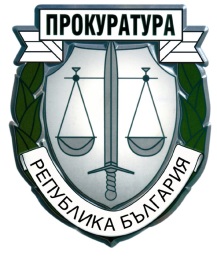 ПРОКУРАТУРА НА РЕПУБЛИКА БЪЛГАРИЯспециализирана прокуратура                               ул.”Черковна” №90  факс 9488197  е-mail: sp@prb.bg                                                                                                  Докладвано на наблюдаващ прокурор:Даниела  Начева   ………………..Дата: 27.01.2017 год.